--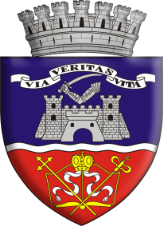 R O M Â N I AJUDEŢUL ARADMUNICIPIUL ARADP R I M A RDISPOZIŢII EMISE ÎN ANUL 2020Nr. actTip actData emiteriiInițiat deRedactat deConținutul pe scurt al actuluiDISPOZIȚIE06 ianuariePRIMARServiciul Administrație Publică LocalăPrivind înlocuirea Primarului Municipiului Arad pentru perioada 06-10 ianuarie 2020DISPOZIȚIE06 ianuariePRIMARServiciul Administrație Publică LocalăCu privire la convocarea Consiliului Local al Municipiului Arad în ședință publică extraordinară, în ziua de vineri, 10 ianuarie 2020DISPOZIȚIE06 ianuariePRIMARServiciul Resurse UmanePrivind numirea comisiilor de concurs și a comisiilor de soluționare a contestațiilor pentru concursul de recrutare organizat în data de 11.02.2020 (proba scrisă)DISPOZIȚIE06 ianuariePRIMARServiciul Resurse UmanePrivind efectuarea concediului fără plată de către domnul Roșu Radu-Robert, polițist local, clasa a III-a, grad profesional superior în cadrul Serviciului Circulație pe Drumurile Publice și ParcăriDISPOZIȚIE08 ianuariePRIMARD.A.S.-Serviciul Prestații SocialePrivind acordarea ajutorului pentru încălzirea locuinței cu energie termicăDISPOZIȚIE08 ianuariePRIMARD.A.S.-Serviciul Prestații SocialePrivind modificarea ajutorului pentru încălzirea locuinței cu energie termicăDISPOZIȚIE08 ianuariePRIMARD.A.S.-Serviciul Prestații SocialePrivind respingerea cererilor pentru acordarea ajutorului pentru încălzirea locuinței cu energie termicăDISPOZIȚIE08 ianuariePRIMARD.A.S.-Serviciul Prestații SocialePrivind încetarea ajutorului pentru încălzirea locuinței cu energie termicăDISPOZIȚIE08 ianuariePRIMARD.A.S.-Serviciul Prestații SocialePrivind respingerea cererilor pentru acordarea ajutorului pentru încălzirea locuinței cu gaze naturaleDISPOZIȚIE08 ianuariePRIMARD.A.S.-Serviciul Prestații SocialePrivind acordarea ajutorului pentru încălzirea locuinței cu gaze naturaleDISPOZIȚIE08 ianuariePRIMARD.A.S.-Serviciul Prestații SocialePrivind acordarea ajutorului pentru încălzirea locuinței cu lemne, cărbuni, combustibili petrolieri, pentru persoanele singure și familiile, altele decât cele beneficiare de ajutor social stabilit în condițiile Legii nr. 416/2001, cu modificările și completările ulterioareDISPOZIȚIE09 ianuariePRIMARServiciul Achiziții PubliceCu privire la numirea Comisiei de evaluare a ofertelor depuse în vederea atribuirii acordului-cadru de ,, Servicii de elaborare a certificatelor de performanță energetică a imobilelor din patrimoniul public al Municipiului Arad,,DISPOZIȚIE09 ianuariePRIMARD.A.S.-Serviciul Prestații SocialePrivind încetarea dreptului la indemnizația pentru persoana cu handicap grav cu asistent personal al cărei titular este dl-dna COVACI AURELDISPOZIȚIE09 ianuariePRIMARD.A.S.-Serviciul Prestații SocialePrivind încetarea dreptului la indemnizația pentru persoana cu handicap grav cu asistent personal al cărei titular este dl-dna PAUL MARGARETADISPOZIȚIE09 ianuariePRIMARD.A.S.-Serviciul Prestații SocialePrivind încetarea dreptului la indemnizația pentru persoana cu handicap grav cu asistent personal al cărei titular este dl-dna PETRUS LEONTINADISPOZIȚIE09 ianuariePRIMARD.A.S.-Serviciul Prestații SocialePrivind încetarea dreptului la indemnizația pentru persoana cu handicap grav cu asistent personal al cărei titular este dl-dna HARTAN JANICADISPOZIȚIE09 ianuariePRIMARD.A.S.-Serviciul Prestații SocialePrivind încetarea dreptului la indemnizația pentru persoana cu handicap grav cu asistent personal al cărei titular este dl-dna LAZEA IOANDISPOZIȚIE09 ianuariePRIMARServiciul Resurse UmanePrivind numirea domnului Popa Alexandru în funcția publică de execuție vacantă de referent, clasa a III-a, gradul profesional superior la Biroul Relații Mass-Media din cadrul aparatului de specialitate al Primarului Municipiului AradDISPOZIȚIE09 ianuariePRIMARServiciul Resurse UmanePrivind acordarea indemnizației de 10% din salariul de bază minim brut pe țară garantat în plată, comisiei de concurs, comisiei de soluționare a contestațiilor și a secretarului comisiei de concurs pentru participarea la lucrările concursului de recrutare organizat în perioada 09.12.2019-12.12.2019DISPOZIȚIE09 ianuariePRIMARServiciul Resurse UmanePrivind numirea doamnei Bradi Rodica în funcția publică de execuție de consilier achiziții publice, clasa I, gradul profesional superior la Serviciul Achiziții Publice din cadrul aparatului de specialitate al Primarului Municipiului AradDISPOZIȚIE09 ianuariePRIMARServiciul Administrație Publică LocalăCu privire la convocarea Comisiei locale de ordine publică organizată la nivelul Municipiului Arad în ședință, în ziua 15 ianuarie 2020DISPOZIȚIE10 ianuariePRIMARServiciul Administrație Publică LocalăCu privire la convocarea Consiliului Local al Municipiului Arad în ședință publică ordinară, în ziua de vineri, 16 ianuarie 2020DISPOZIȚIE10 ianuariePRIMARServiciul Stare CivilăPrivind rectificarea actului de deces nr. 180 din 22 ianuarie 1985 privind pe numitul Faur IoanDISPOZIȚIE10 ianuariePRIMARServiciul Resurse UmanePrivind numirea doamnei Iancu Ancuța-Bogdana în funcția publică de execuție de consilier achiziții publice, clasa I, gradul profesional asistent la Serviciul Achiziții Publice din cadrul aparatului de specialitate al Primarului Municipiului AradDISPOZIȚIE10 ianuariePRIMARServiciul Resurse UmanePrivind numirea domnului Cîșlariu Andrei în funcția publică de execuție definitivă de consilier, clasa I, gradul profesional asistent la Compartimentul Analize Financiare din cadrul aparatului de specialitate al Primarului Municipiului AradDISPOZIȚIE10 ianuariePRIMARServiciul Întreținere și Reparații Căi de Comunicații TerestreModificarea Dispoziției Primarului Municipiului Arad nr. 3613/16.12.2019 de actualizare a Comisiei de Sistematizare a Circulației în Municipiul Arad, conform Hotărârii Consiliului  Local Municipal Arad nr. 376/2019 privind modificarea Hotărârii Consiliului  Local Municipal Arad nr. 89/2015 privind aprobarea componenței Comisiei de Sistematizare a Circulației în Municipiul Arad și a regulamentului de funcționare a acesteiaDISPOZIȚIE10 ianuariePRIMARServiciul Administrație Publică LocalăPrivind înlocuirea Primarului Municipiului Arad pentru perioada 13-17 ianuarie 2020DISPOZIȚIE13 ianuariePRIMARServiciul Societăți ComercialePrivind delegarea calității de reprezentant al Unității Administrativ-Teritoriale Municipiul Arad în adunarea generală de la SC Compania de Transport Public SA Arad – Ignat IoanDISPOZIȚIE13 ianuariePRIMARServiciul Societăți ComercialePrivind delegarea calității de reprezentant al Unității Administrativ-Teritoriale Municipiul Arad în adunarea generală de la SC Compania de Apă SA Arad – Portaru ElenaDISPOZIȚIE13 ianuariePRIMARServiciul Achiziții PublicePrivind numirea Comisiei de evaluare a ofertelor depuse în vederea atribuirii acordului-cadru de servicii de evaluare bunuri mobile și imobileDISPOZIȚIE13 ianuariePRIMARServiciul Achiziții PublicePrivind numirea comisiei de evaluare a ofertelor depuse în vederea atribuirii contractului de servicii de elaborare proiect tehnic de execuție și asistență tehnică din partea proiectantului pentru perioada lucrărilor pentru,, Reabilitare clădire Teatrul Clasic Ioan Slavici etapa II-Reabilitare interioară,,DISPOZIȚIE14 ianuariePRIMARServiciul Achiziții PublicePrivind numirea comisiei de evaluare a ofertelor depuse în vederea atribuirii contractului de servicii de ,, Lucrări de Mărire a capacității peluzelor Stadionului UTA-modifcări și completări Arad, pe două loturi-LOTUL 1-Peluza Nord, Peluza Sud și Casa de Bilete, Tribuna 2, dotări și echipamente, rezervor PSI, lucrări exterioare și curenți slabi și LOTUL 2-Tribuna 1 și corp de clădire adiacent,,DISPOZIȚIE14 ianuariePRIMARServiciul Baze SportivePrivind completarea Dispoziției Primarului nr. 4736/04.12.2017 privind desemnarea persoanelor care aplică sigiliile cuprinzând sintagmele,, Bun de plată,, și Certificat în privința realității, regularității și legalității,, în cadrul Primăriei Municipiului AradDISPOZIȚIE15 ianuariePRIMARD.A.S.-Serviciul Prestații SocialePrivind încetarea dreptului la indemnizația pentru persoana cu handicap grav cu asistent personal al cărei titular este dl/dna MANDL EUGENDISPOZIȚIE15 ianuariePRIMARD.A.S.-Serviciul Prestații SocialePrivind încetarea dreptului la indemnizația pentru persoana cu handicap grav cu asistent personal al cărei titular este dl/dna TERVENCOVICI IUDITADISPOZIȚIE15 ianuariePRIMARD.A.S.-Serviciul Prestații SocialePrivind încetarea dreptului la indemnizația pentru persoana cu handicap grav cu asistent personal al cărei titular este dl/dna SODINCA IOSIF-FILIPDISPOZIȚIE15 ianuariePRIMARD.A.S.-Serviciul Prestații SocialePrivind încetarea dreptului la indemnizația pentru persoana cu handicap grav cu asistent personal al cărei titular este dl/dna MUNTEANU VALENTINADISPOZIȚIE15 ianuariePRIMARD.A.S.-Serviciul Prestații SocialePrivind încetarea dreptului la indemnizația pentru persoana cu handicap grav cu asistent personal al cărei titular este dl/dna CAMPAN IOSIFDISPOZIȚIE15 ianuariePRIMARD.A.S.-Serviciul Prestații SocialePrivind încetarea dreptului la indemnizația pentru persoana cu handicap grav cu asistent personal al cărei titular este dl/dna HOLOVATE IRINADISPOZIȚIE15 ianuariePRIMARD.A.S.-Serviciul Prestații SocialePrivind încetarea dreptului la indemnizația pentru persoana cu handicap grav cu asistent personal al cărei titular este dl/dna GAICA ELENADISPOZIȚIE15 ianuariePRIMARD.A.S.-Serviciul Prestații SocialePrivind încetarea dreptului la indemnizația pentru persoana cu handicap grav cu asistent personal al cărei titular este dl/dna BARNA MOISEDISPOZIȚIE15 ianuariePRIMARD.A.S.-Serviciul Prestații SocialePrivind încetarea dreptului la indemnizația pentru persoana cu handicap grav cu asistent personal al cărei titular este dl/dna FUNAR OLIMPIA-CRISTINA-ELVIRADISPOZIȚIE15 ianuariePRIMARD.A.S.-Serviciul Prestații SocialePrivind încetarea dreptului la indemnizația pentru persoana cu handicap grav cu asistent personal al cărei titular este dl/dna BULBOACĂ IULIANADISPOZIȚIE15 ianuariePRIMARD.A.S.-Serviciul Prestații SocialePrivind încetarea dreptului la indemnizația pentru persoana cu handicap grav cu asistent personal al cărei titular este dl/dna COHAN IULIANADISPOZIȚIE15 ianuariePRIMARD.A.S.-Serviciul Prestații SocialeAcordarea ajutorului lunar pentru încălzirea locuinței cu energie termică pentru dna/dl SERBAN ANGELADISPOZIȚIE15 ianuariePRIMARD.A.S.-Serviciul Prestații SocialePrivind acordarea ajutorului pentru încălzirea locuinței cu lemne, cărbuni, combustibili petrolieri pentru persoanele singure și familiile beneficiare de ajutor social conform Legii 416/2001, cu modificările și completările ulterioareDISPOZIȚIE15 ianuariePRIMARD.A.S.-Serviciul Prestații SocialeAcordarea ajutorului lunar pentru încălzirea locuinței cu energie termică pentru dna/dl CRISTESCU DOINADISPOZIȚIE15 ianuariePRIMARD.A.S.-Serviciul Prestații SocialeAcordarea ajutorului lunar pentru încălzirea locuinței cu gaze naturale, pentru dna/dl TIPEI RODICADISPOZIȚIE15 ianuariePRIMARD.A.S.-Serviciul Prestații SocialeAcordarea ajutorului lunar pentru încălzirea locuinței cu energie termică pentru dna/dl TAPASZTO LADISLAUDISPOZIȚIE15 ianuariePRIMARD.A.S.-Serviciul Prestații SocialeAcordarea ajutorului lunar pentru încălzirea locuinței cu energie termică pentru dna/dl GAVRILESCU ADRIANADISPOZIȚIE15 ianuariePRIMARD.A.S.-Serviciul Prestații SocialeModificarea cuantumului alocației pentru susținerea familiei, familiei dnei ARDELEAN CARMENDISPOZIȚIE15 ianuariePRIMARD.A.S.-Serviciul Prestații SocialePrivind respingerea cererilor pentru acordarea ajutorului pentru încălzirea locuinței cu energie electricăDISPOZIȚIE15 ianuariePRIMARServiciul Resurse UmanePrivind numirea domnului Petrovița Sergiu-Emanuil în funcția publică de execuție vacantă de consilier, clasa I, gradul profesional superior la Serviciul Relații Externe, Protocol din cadrul aparatului de specialitate al Primarului Municipiului AradDISPOZIȚIE15 ianuariePRIMARServiciul Resurse UmanePrivind modificarea raportului de serviciu al doamnei Gașpar Camelia-Georgeta, consilier, clasa I, gradul profesional superior la Serviciul Contabilitate-Direcția Economică din cadrul Consiliului Județean Arad, prin transfer în interesul serviciului, pe funcția publică de execuție vacantă de polițist local, clasa I, gradul profesional superior la Serviciul Disciplină în Construcții și Afișaj Stradal din cadrul aparatului de specialitate al Primarului Municipiului AradDISPOZIȚIE15 ianuariePRIMARServiciul Resurse UmanePrivind suspendarea raportului de serviciu/contractului individual de muncă pentru incapacitate temporară de muncă al unor salariați din cadrul aparatului de specialitate al Primarului Municipiului AradDISPOZIȚIE15 ianuariePRIMARServiciul Resurse UmanePrivind exercitarea cu caracter temporar a funcției publice de conducere vacante de șef serviciu, clasa I din cadrul Serviciului Relații Externe, Protocol realizată prin promovarea temporară a doamnei Avram Consuela-Lidia, consilier, clasa I, gradul profesional superior în cadrul aceluiași serviciuDISPOZIȚIE15 ianuariePRIMARServiciul Dezvoltare Urbană și Protejare MonumentePrivind stabilirea amplasamentelor pentru desfășurarea activităților comerciale, pe domeniul public al municipiului Arad, cu ocazia Zilei Îndrăgostițlor, Zilelor de 1 Martie și 8 MartieDISPOZIȚIE17 ianuariePRIMARServiciul Transport Local, Autorizare Activități EconomiceCu privire la modificarea, anularea autorizațiilor de transport, eliberarea și prelungirea valabilității autorizațiilor taxi până la data de 20.01.2025, depuse în perioada 30.12.2019-15.01.2010DISPOZIȚIE17 ianuariePRIMARServiciul Transport Local, Autorizare Activități EconomicePrivind completarea Dispoziției Primarului nr.4736/04.12.2017 privind desemnarea persoanelor care aplică sigiliile cuprinzând sintagmele,, Bun de plată,, și ,, Certificat în privința realității, regularității și legalității,, în cadrul Primăriei Municipiului Arad- Haidu Ioan Radu DISPOZIȚIE17 ianuariePRIMARServiciul Administrație Publică LocalăPrivind înlocuirea Primarului Municipiului Arad pentru perioada 20-23 ianuarie 2020DISPOZIȚIE20 ianuariePRIMARD.A.S.-Serviciul Prestații SocialePrivind acordarea ajutorului pentru încălzirea locuinței cu gaze naturale, dnei Pușcas Petronela AdinaDISPOZIȚIE20 ianuariePRIMARD.A.S.-Serviciul Prestații SocialePrivind acordarea indemnizației  pentru persoana cu handicap grav cu asistent personal al cărei titular este dl-dna Siclovan NicolaeDISPOZIȚIE20 ianuariePRIMARD.A.S.-Serviciul Prestații SocialePrivind încetarea dreptului la indemnizația pentru persoana cu handicap grav cu asistent personal al cărei titular este dl-dna Pacurar FloareDISPOZIȚIE20 ianuariePRIMARD.A.S.-Serviciul Prestații SocialePrivind încetarea dreptului la indemnizația pentru persoana cu handicap grav cu asistent personal al cărei titular este dl-dna Lazar MonicaDISPOZIȚIE20 ianuariePRIMARD.A.S.-Serviciul Prestații SocialePrivind încetarea dreptului la indemnizația pentru persoana cu handicap grav cu asistent personal al cărei titular este dl-dna Mecea ReghinaDISPOZIȚIE20 ianuariePRIMARD.A.S.-Serviciul Prestații SocialePrivind acordarea indemnizației  pentru persoana cu handicap grav cu asistent personal al cărei titular este dl-dna Calin ElisabetaDISPOZIȚIE20 ianuariePRIMARD.A.S.-Serviciul Prestații SocialePrivind încetarea dreptului la indemnizația pentru persoana cu handicap grav cu asistent personal al cărei titular este dl-dna Serban VasileDISPOZIȚIE20 ianuariePRIMARD.A.S.-Serviciul Prestații SocialePrivind acordarea indemnizației  pentru persoana cu handicap grav cu asistent personal al cărei titular este dl-dna Horvat LiviaDISPOZIȚIE20 ianuariePRIMARServiciul EdilitarPrivind constituirea Comisiei de recepție la terminarea lucrărilor pentru obiectivul de investiție ,, Realizare și amplasare monument de for public Statuia arhitect Ludovic Szantay,,DISPOZIȚIE20 ianuariePRIMARServiciul Achiziții PubliceCu privire la numirea Comisiei de evaluare a ofertelor depuse în vederea atribuirii contractului de ,, Modernizare a 17 tramvaie GT6 serie și a 3 tramvaie GT8 serie,, pentru proiectul ,, Modernizare Sistem de Transport Public cu Tramvaiul Municipiul Arad-Traseu strada Pădurii între strada Abatorului  și strada Condurașilor,,DISPOZIȚIE20 ianuariePRIMARServiciul Achiziții PubliceCu privire la numirea Comisiei de evaluare a ofertelor depuse în vederea atribuirii contractului de ,, Reabilitare Bloc operator, situat la et. I al clădirii secției de Urologie Arad, P-ta Mihai Viteazul nr. 7-8, jud. AradDISPOZIȚIE20 ianuariePRIMARD.A.S.-Serviciul Autoritate TutelarăPrivind modificarea Dispoziției Primarului Municipiului Arad nr. 3629/26.11.2018 de încuviințare a acceptării mostenirii ce revine minorului Banfi Daniel, din municipiul AradDISPOZIȚIE21 ianuariePRIMARD.A.S.-Serviciul Prestații SocialePrivind încetarea dreptului la indemnizația pentru persoana cu handicap grav cu asistent personal al cărei titular este dl-dna Rus FloareDISPOZIȚIE21 ianuariePRIMARD.A.S.-Serviciul Prestații SocialePrivind încetarea dreptului la indemnizația pentru persoana cu handicap grav cu asistent personal al cărei titular este dl-dna Vlad LuminitaDISPOZIȚIE21 ianuariePRIMARD.A.S.-Serviciul Prestații SocialePrivind încetarea dreptului la indemnizația pentru persoana cu handicap grav cu asistent personal al cărei titular este dl-dna Biber Eva-SarlotaDISPOZIȚIE21 ianuariePRIMARD.A.S.-Serviciul Prestații SocialePrivind încetarea dreptului la indemnizația pentru persoana cu handicap grav cu asistent personal al cărei titular este dl-dna Karacsony StefanDISPOZIȚIE21 ianuariePRIMARD.A.S.-Serviciul Prestații SocialePrivind acordarea indemnizației  pentru persoana cu handicap grav cu asistent personal al cărei titular este dl-dna Floruta AnaDISPOZIȚIE21 ianuariePRIMARD.A.S.-Serviciul Prestații SocialePrivind încetarea dreptului la ajutorul social Gusa LolicaDISPOZIȚIE21 ianuariePRIMARD.A.S.-Serviciul Prestații SocialePrivind încetarea dreptului la indemnizația pentru persoana cu handicap grav cu asistent personal al cărei titular este dl-dna Gruia MariaDISPOZIȚIE21 ianuariePRIMARD.A.S.-Serviciul Prestații SocialePrivind încetarea dreptului la indemnizația pentru persoana cu handicap grav cu asistent personal al cărei titular este dl-dna Popa FloareaDISPOZIȚIE21 ianuariePRIMARD.A.S.-Serviciul Prestații SocialePrivind încetarea dreptului la ajutorul social-Pantin DoinaDISPOZIȚIE21 ianuariePRIMARD.A.S.-Serviciul Prestații SocialePrivind acordarea unui ajutor de înmormântare dlui/dnei Munteanu FloricaDISPOZIȚIE21 ianuariePRIMARD.A.S.-Serviciul Prestații SocialeModificarea condițiilor de acordare a hranei la Centrul Social Cantina Municipală Arad - Salai PamelaDISPOZIȚIE21 ianuariePRIMARServiciul AgricolPrivind nominalizarea funcționarilor publici care vor verifica si identifica, suprafețele de teren infestate cu buruiana ambrozia de pe raza municipiului Arad și vor face parte din Comisia mixtă constituită prin Ordinul Prefectului DISPOZIȚIE21 ianuariePRIMARServiciul AgricolPrivind nominalizarea persoanelor care vor verifica și ține la zi evidența atestatelor de producător și a carnetelor de comercializare a produselor din sectorul agricol de către producătorii agricoli persoane fiziceDISPOZIȚIE21 ianuariePRIMARServiciul AgricolPrivind nominalizarea persoanelor care vor face parte din Comisia de acordare a despăgubirilor prevăzute de Hotărârea Guvernului nr. 1679/2008 privind modalitatea de acordare a despăgubirilor prevăzute de Legea vânătorii și a protecției fondului cinegetic nr. 407/2006, precum și obligațiile ce revin gestionarilor fondurilor cinetetice și proprietarilor de culturi agricole, silvice și de animale domestice pentru prevenirea pagubelorDISPOZIȚIE21 ianuariePRIMARServiciul AgricolPrivind nominalizarea persoanelor care vor completa și ține la zi registrele agricole, atât pe suport de hârtie cât și în format electronicDISPOZIȚIE21 ianuariePRIMARServiciul AgricolPrivind nominalizarea funcționarilor publici care vor verifica starea terenurilor extravilane și intravilane declarate în registrul agricol și nelucrate timp de doi ani consecutivi de pe raza municipiului AradDISPOZIȚIE23 ianuariePRIMARServiciul Întreținere și Reparații Căi de Comunicații TerestreNumirea domnului Țigan Gheorghe ca persoană responsabilă cu urmărirea executării contractului subsecvent de lucrări nr. 46314/11.06.2019, încheiat cu SC JDA CONSULT SRL și a contractului de prestări servicii nr. 95880/11.12.2019, încheiat cu SC ELEFLOR PROJECTS SRLDISPOZIȚIE23 ianuariePRIMARServiciul Întreținere și Reparații Căi de Comunicații TerestreNumirea domnului Betea Ionuț ca persoană responsabilă cu urmărirea executării contractelor subsecvente de servicii încheiate cu SC ALTIMATE SADISPOZIȚIE23 ianuariePRIMARCentrul Social Cantina Municipală AradÎncetarea acordării hranei la Centrul Social Cantina Municipală Arad dlui Sechelaru Paul FeodorDISPOZIȚIE23 ianuariePRIMARServiciul Juridic, ContenciosPrivind aplicarea Legii nr. 10/2001 cu privire la imobilul situat în Arad, Calea Aurel Vlaicu nr. 28-32 înscris în CF 304163 Arad (CF vechi 42773)-Andreny Thomas Ludovic și Andreny Katharina HeleneDISPOZIȚIE23 ianuariePRIMARServiciul Juridic, ContenciosPrivind aplicarea Legii nr. 10/2001 cu privire la imobilul situat în Arad, Calea Radnei nr. 204-Urlea MihaiDISPOZIȚIE23 ianuariePRIMARServiciul Juridic, ContenciosPrivind aplicarea Legii nr. 10/2001 cu privire la imobilul situat în Arad, Calea Radnei nr. 194-Brădiceanu MarianaDISPOZIȚIE23 ianuariePRIMARServiciul Juridic, ContenciosPrivind aplicarea Legii nr. 10/2001 cu privire la terenul înscris în CF 315.222 Arad ( CF vechi 19938) cu nr. top. 4877/b/2/1/1 în suprafață de 1662 mp- Marie Louise de VegvarDISPOZIȚIE23 ianuariePRIMARServiciul Administrație Publică LocalăPrivind înlocuirea Primarului Municipiului Arad pentru perioada 27-31 ianuarie 2020DISPOZIȚIE27 ianuariePRIMARServiciul Administrație Publică LocalăCu privire la convocarea Consiliului Local al Municipiului Arad în ședință publică extraordinară, în ziua de vineri, 31 ianuarie 2020DISPOZIȚIE27 ianuariePRIMARD.A.S.-Serviciul Prestații SocialePrivind modificarea cuantumului indemnizatiei pentru persoana cu handicap grav cu asistent personalDISPOZIȚIE27 ianuariePRIMARD.A.S.-Serviciul Prestații SocialePrivind modificarea cuantumului indemnizatiei pentru persoana cu handicap grav cu asistent personalDISPOZIȚIE27 ianuariePRIMARD.A.S.-Serviciul Prestații SocialePrivind modificarea cuantumului indemnizatiei pentru persoana cu handicap grav cu asistent personalDISPOZIȚIE27 ianuariePRIMARD.A.S.-Serviciul Prestații SocialePrivind acordarea ajutorului lunar pentru încălzirea locuinței cu energie termică pentru dna Panda VoichițaDISPOZIȚIE27 ianuariePRIMARD.A.S.-Serviciul Prestații SocialePrivind acordarea indemnizației  pentru persoana cu handicap grav cu asistent personal al cărei titular este dl-dna Chira CatitaDISPOZIȚIE27 ianuariePRIMARD.A.S.-Serviciul Prestații SocialePrivind încetarea dreptului la indemnizația pentru persoana cu handicap grav cu asistent personal al cărei titular este dl-dna Bostaca PetricaDISPOZIȚIE27 ianuariePRIMARD.A.S.-Serviciul Prestații SocialePrivind încetarea dreptului la indemnizația pentru persoana cu handicap grav cu asistent personal al cărei titular este dl-dna Ozkoca Meriyem-AliceDISPOZIȚIE27 ianuariePRIMARD.A.S.-Serviciul Prestații SocialePrivind încetarea dreptului la indemnizația pentru persoana cu handicap grav cu asistent personal al cărei titular este dl-dna Duffek TiberiuDISPOZIȚIE27 ianuariePRIMARD.A.S.-Serviciul Prestații SocialePrivind respingerea solicitării de acordare a indemnizației pentru persoana cu handicap grav cu asistent personal al cărei titular este dl-dna Tervencovici IuditaDISPOZIȚIE27 ianuariePRIMARD.A.S.-Serviciul Prestații SocialePrivind încetarea dreptului la indemnizația pentru persoana cu handicap grav cu asistent personal al cărei titular este dl-dna Bicski IosifDISPOZIȚIE27 ianuariePRIMARD.A.S.-Serviciul Autoritate TutelarăPrivind încuviințarea vânzării cotei de 3/8 parte dintr-un autoturism ce-i aparține minorului Humeniuc Dan Stefan, din municipiul AradDISPOZIȚIE27 ianuariePRIMARServiciul Resurse UmanePrivind numirea comisiei de concurs și a comisiei de solutionare a contestațiilor pentru concursul de promovare în funcția publică de conducere vacantă de director executiv-Direcția Edilitară, organizat în data de 03.03.2020 (proba scrisă)DISPOZIȚIE29 ianuariePRIMARDirecția Generală Poliția Locală Arad-Serviciul Circulație pe Drumurile Publice și ParcăriPrivind împuternicirea unor polițiști locali pentru constatarea contravențiilor și aplicarea sancțiunilor stabilite prin hotărâri ale Consiliului Local al Municipiului Arad și prin alte acte normativeDISPOZIȚIE29 ianuariePRIMARServiciul EdilitarPrivind numirea domnului Gheorghe Laza ca persoana responsabilă cu urmărirea executării contractului de achiziții publice nr. 34299/25.04.2019, încheiat cu SC AMBASADOR GROUP SRL DISPOZIȚIE29 ianuariePRIMARServiciul Întreținere și Reparații Căi de Comunicații TerestreNumirea doamnei Rănoiu Andreia ca persoană responsabilă cu urmărirea executării contractelor subsecvente de servicii încheiate cu SC LILE SERVICE GENERAL CONSTRUCTION SRLDISPOZIȚIE29 ianuariePRIMARServiciul Resurse UmanePrivind modificarea raportului de serviciu al domnului Sălășan Ciprian, polițist local, clasa I, gradul profesional asistent la Compartimentul Disciplina în Construcții și Afișaj Stradal-Serviciul Poliție Locală Pecica în cadrul Primăriei Orașului Pecica, prin transfer în interesul serviciului, pe funcția publică de execuție vacantă de polițist local, clasa I, gradul profesional asistent la Serviciul Ordine Publică și Circulație- Direcția Generală Poliția Locală Arad din cadrul aparatului de specialitate al Primarului Municipiului AradDISPOZIȚIE29 ianuariePRIMARD.A.S.-Serviciul Prestații SocialePrivind modificarea art. 1 din Dispoziția Primarului Municipiului Arad nr. 61/20.01.2020 și a poziției nr. 7 din tabelul anexă la Dispoziția Primarului Municipiului Arad nr. 10/0801.2020 privind acordarea ajutor pentru încălzirea locuinței cu gaze naturale dnei Pușcaș Petronela AdinaDISPOZIȚIE29 ianuariePRIMARCentrul Social Cantina Municipală AradModificarea condițiilor de acordare a hranei la Centrul Social Cantina Municipală Arad-Mezei IldikoDISPOZIȚIE29 ianuariePRIMARServiciul Resurse UmanePrivind încetarea de drept a raportului de serviciu al dnei Todinca Daniela-Felicia, consilier, clasa I, gradul profesional superior în cadrul Biroului Relații Mass-MediaDISPOZIȚIE31 ianuariePRIMARDAS-Serviciul Protecția Copilului și FamilieiPrivind aprobarea planului de servicii pentru minora Jarnea AndradaDISPOZIȚIE31 ianuariePRIMARServiciul Transport Local, Autorizare Activități EconomiceCu privire la eliberarea, modificarea, anularea autorizațiilor de taxi și modificarea unei autorizații de transport, depuse în perioada 07.01.2020-29.01.2010DISPOZIȚIE31 ianuariePRIMARServiciul Dezvoltare ImobileCu privire la numirea doamnei Cojocariu –Iela Ionela ca persoană responsabilă cu urmărirea executării contractului nr. 100219/30.12.2019, încheiat cu SC NEDAV CONSTAR 2012 SRL DISPOZIȚIE31 ianuariePRIMARServiciul Resurse UmanePrivind încetarea raportului de serviciu al domnului Rizoiu Constantin, polițist local, clasa I, gradul profesional superior în cadrul Biroului Protecția Mediului- Direcția Generală Poliția LocalăDISPOZIȚIE31 ianuariePRIMARServiciul Întreținere și Reparații Căi de Comunicații TerestreNumirea domnului Țigan Gheorghe ca persoană responsabilă cu urmărirea executării contractelor subsecvente de lucrări, încheiate cu SC FIN TRANS SRL, în baza Acordului –cadru nr. 29088/18.04.2018 și a Acordului –cadru nr. 29090/18.04.2018DISPOZIȚIE31 ianuariePRIMARServiciul Resurse UmanePrivind acordarea indemnizației de 10% din salariul de bază minim brut pe țară garantat în plată, comisiei de concurs și a secretarului comisiei de concurs pentru participarea la lucrările concursului de recrutare organizat în data de 22.01.2020 (proba scrisă) DISPOZIȚIE31 ianuariePRIMARServiciul Resurse UmanePrivind acordarea indemnizației de 10% din salariul de bază minim brut pe țară garantat în plată, comisiei de concurs și a secretarului comisiei de concurs pentru participarea la lucrările concursului de recrutare organizat în data de 21.01.2020 (proba scrisă)DISPOZIȚIE31 ianuariePRIMARServiciul Resurse UmanePrivind acordarea gradației 2 corespunzătoare tranșei de vechime în muncă doamnei Turic Silvana, consilier, clasa I, gradul profesional principal în cadrul Serviciului Transport Local, Autorizare Activități EconomiceDISPOZIȚIE31 ianuariePRIMARServiciul Resurse UmanePrivind acordarea gradației 2 corespunzătoare tranșei de vechime în muncă domnului Mihailovici Horia Dumitru, consilier, clasa I, gradul profesional asistent în cadrul Serviciului EdilitarDISPOZIȚIE31 ianuariePRIMARServiciul Resurse UmanePrivind acordarea gradației 2 corespunzătoare tranșei de vechime în muncă domnului Tamaș Cristian Dorin, polițist local, clasa a III-a, gradul profesional asistent în cadrul Serviciului Circulație pe Drumurile Publice și ParcăriDISPOZIȚIE31 ianuariePRIMARServiciul Resurse UmanePrivind acordarea gradației 3 corespunzătoare tranșei de vechime în muncă domnului Sălăjan Lucian Sebastian, consilier juridic, clasa I, gradul profesional asistent în cadrul Biroului Cadastru Intravilan și Carte FunciarăDISPOZIȚIE31 ianuariePRIMARServiciul Resurse UmanePrivind acordarea gradației 3 corespunzătoare tranșei de vechime în muncă doamnei Babțan Edina Dorotea, consilier, clasa I, gradul profesional asistent în cadrul Biroului Cadastru Intravilan și Carte FunciarăDISPOZIȚIE31 ianuariePRIMARServiciul Resurse UmanePrivind acordarea gradației 4 corespunzătoare tranșei de vechime în muncă doamnei Dehelean Ioana Maria, consilier, clasa I, gradul profesional superior în cadrul Serviciului Relații cu PubliculDISPOZIȚIE31 ianuariePRIMARServiciul Resurse UmanePrivind acordarea gradației 5 corespunzătoare tranșei de vechime în muncă doamnei Blidar Marinela, consilier, clasa I, gradul profesional superior în cadrul Serviciului TrezorerieDISPOZIȚIE31 ianuariePRIMARServiciul Resurse UmanePrivind acordarea gradației 5 corespunzătoare tranșei de vechime în muncă doamnei Motrea Ruxanda, consilier, clasa I, gradul profesional superior în cadrul Serviciului Evidență și Administrare Domeniu PublicDISPOZIȚIE31 ianuariePRIMARServiciul Resurse UmanePrivind acordarea gradației 4 corespunzătoare tranșei de vechime în muncă doamnei Brasai Simiana Elena, consilier, clasa I, gradul profesional superior în cadrul Serviciului Transport Local, Autorizare Activități EconomiceDISPOZIȚIE31 ianuariePRIMARServiciul Resurse UmanePrivind acordarea gradației 5 corespunzătoare tranșei de vechime în muncă doamnei Lung Frenț Ramona, consilier, clasa I, gradul profesional superior în cadrul Serviciului Juridic, ContestațiiDISPOZIȚIE31 ianuariePRIMARServiciul Administrație Publică LocalăPrivind înlocuirea Primarului Municipiului Arad pentru perioada 03 - -07 februarie 2020 (Bognar Levente și Bulbuc Ionel)DISPOZIȚIE03 februariePRIMARServiciul dezvoltare ImobileCu privire la numirea comisiei de recepție cantitativă și calitativă la terminarea lucrărilor pentru obiectivul de investiție „Modernizare instalație de nocturnă și instalație de energie electrică la Stadionul UTA”DISPOZIȚIE03 februariePRIMARDAS Serviciul Prestații SocialePrivind acordarea indemnizației pentru persoana cu handicap grav cu asistent personal, Caba MariaDISPOZIȚIE03 februariePRIMARDAS Serviciul Prestații SocialePrivind acordarea indemnizației pentru persoana cu handicap grav cu asistent personal domnului Szeles Cromnan DavidDISPOZIȚIE03 februariePRIMARDAS Serviciul Prestații SocialePrivind acordarea indemnizației pentru persoana cu handicap grav cu asistent personal domnului Ardelean ZaharieDISPOZIȚIE03 februariePRIMARDAS Serviciul Prestații SocialePrivind acordarea indemnizației pentru persoana cu handicap grav cu asistent personal doamnei Iovanut LucrețiaDISPOZIȚIE03 februariePRIMARDAS Serviciul Prestații SocialePrivind acordarea indemnizației pentru persoana cu handicap grav cu asistent personal doamnei Filipovici Marcela DanielaDISPOZIȚIE03 februariePRIMARDAS Serviciul Prestații SocialePrivind acordarea indemnizației pentru persoana cu handicap grav cu asistent personal doamnei Pavel EmiliaDISPOZIȚIE03 februariePRIMARDAS Serviciul Prestații SocialePrivind acordarea indemnizației pentru persoana cu handicap grav cu asistent personal domnului Beloane IoanDISPOZIȚIE03 februariePRIMARDAS Serviciul Prestații SocialePrivind încetarea dreptului la indemnizația pentru persoana cu handicap grav cu asistent personal al cărei titular este domnul Tus NeluDISPOZIȚIE03 februariePRIMARDAS Serviciul Prestații SocialePrivind încetarea dreptului la indemnizația pentru persoana cu handicap grav al cărei titular este doamna Morcan SusanaDISPOZIȚIE03 februariePRIMARDAS Serviciul Prestații SocialePrivind încetarea dreptului la indemnizația pentru persoana cu handicap grav cu asistent personal al cărei titular este doamna Hodorga Aurora VioricaDISPOZIȚIE03 februariePRIMARDAS Serviciul Prestații SocialePrivind încetarea dreptului la indemnizația pentru persoana cu handicap grav cu asistent personal al cărei titular este doamna Bulgarescu VeronicaDISPOZIȚIE03 februariePRIMARDAS Serviciul Prestații SocialePrivind încetarea dreptului la indemnizația pentru persoana cu handicap grav cu asistent personal al cărei titular este domnul Covaci AlexandruDISPOZIȚIE03 februariePRIMARDAS Serviciul Prestații SocialePrivind încetarea dreptului la indemnizația pentru persoana cu handicap grav cu asistent personal al cărei titular este doamna Andries MariaDISPOZIȚIE03 februariePRIMARDAS Serviciul Prestații SocialePrivind încetarea dreptului la indemnizația pentru persoana cu handicap grav cu asistent personal al cărei titular este doamna Nagy RozaliaDISPOZIȚIE03 februariePRIMARDAS Serviciul Prestații SocialePrivind reluarea dreptului la ajutorul social, Majlat SaraDISPOZIȚIE03 februariePRIMARDAS Serviciul Prestații SocialePrivind încetarea dreptului la ajutorul social, Grad ȘtefanDISPOZIȚIE03 februariePRIMARDAS Serviciul Prestații SocialePrivind încetarea dreptului la ajutorul social, Sechelaru Paul FeodorDISPOZIȚIE03 februariePRIMARDAS Serviciul Prestații SocialePrivind încetarea dreptului la alocația pentru susținerea familiei, Popa Samuel FlorinDISPOZIȚIE03 februariePRIMARDAS Serviciul Prestații SocialePrivind acordarea dreptului la ajutorul social pentru familia domnului Covaciu VasileDISPOZIȚIE03 februariePRIMARDAS Serviciul Prestații SocialePrivind modificarea cuantumului indemnizației pentru persoana cu handicap grav cu asistent personalDISPOZIȚIE04 februariePRIMARServiciul Resurse UmanePrivind suspendarea raportului de serviciu al domnului Ardelean Gabriel, consilier în cadrul Biroului Energetic, în vederea efectuării concediului pentru creșterea copilului în vârstă de până la 2 ani, în perioada 06.02.2020-06.04.2020DISPOZIȚIE04 februariePRIMARServiciul Stare CivilăPrivind rectificarea actului de naștere nr. 4237 din 17 decembrie 1974 privind pe numitul Tamasovici Sabin ViorelDISPOZIȚIE04 februariePRIMARDAS Serviciul Prestații SocialePrivind acordarea indemnizației pentru persoana cu handicap grav cu asistent personal domnului Lazau RaduDISPOZIȚIE04 februariePRIMARDAS Serviciul Prestații SocialePrivind acordarea indemnizației pentru persoana cu handicap grav cu asistent personal domnului Nagy ȘtefanDISPOZIȚIE04 februariePRIMARDAS Serviciul Prestații SocialePrivind acordarea indemnizației pentru persoana cu handicap grav cu asistent personal domnului Man Mihai LiviuDISPOZIȚIE04 februariePRIMARDAS Serviciul Prestații SocialePrivind acordarea indemnizației pentru persoana cu handicap grav cu asistent personal doamnei Ionescu FloareDISPOZIȚIE04 februariePRIMARDAS Serviciul Prestații SocialePrivind acordarea indemnizației pentru persoana cu handicap grav cu asistent personal doamnei Mihalache Lidia Dorica DoinaDISPOZIȚIE04 februariePRIMARDAS Serviciul Prestații SocialePrivind acordarea indemnizației pentru persoana cu handicap grav cu asistent personal doamnei Nagygyorgy MariaDISPOZIȚIE04 februariePRIMARDAS Serviciul Prestații SocialePrivind acordarea indemnizației pentru persoana cu handicap grav cu asistent personal doamnei Blaj FloareDISPOZIȚIE04 februariePRIMARDAS Serviciul Prestații SocialePrivind acordarea indemnizației pentru persoana cu handicap grav cu asistent personal domnului Dronca IoanDISPOZIȚIE04 februariePRIMARDAS Serviciul Prestații SocialePrivind acordarea indemnizației pentru persoana cu handicap grav cu asistent personal doamnei Sirbu NoemiDISPOZIȚIE04 februariePRIMARDAS Serviciul Prestații SocialePrivind acordarea indemnizației pentru persoana cu handicap grav cu asistent personal doamnei Cirin StelaDISPOZIȚIE04 februariePRIMARDAS Serviciul Prestații SocialePrivind acordarea indemnizației pentru persoana cu handicap grav cu asistent personal doamnei Fulop Angielica VioricaDISPOZIȚIE04 februariePRIMARDAS Serviciul Prestații SocialePrivind acordarea indemnizației pentru persoana cu handicap grav cu asistent personal domnului Ardelean Tiberiu IoanDISPOZIȚIE04 februariePRIMARDAS Serviciul Prestații SocialePrivind acordarea indemnizației pentru persoana cu handicap grav cu asistent personal domnului Aflat LucianDISPOZIȚIE04 februariePRIMARDAS Serviciul Prestații SocialePrivind încetarea dreptului la indemnizația pentru persoana cu handicap grav cu asistent personal al cărei titular este doamna Costina OlgaDISPOZIȚIE04 februariePRIMARDAS Serviciul Prestații SocialePrivind încetarea dreptului la indemnizația pentru persoana cu handicap grav cu asistent personal al cărei titular este doamna Olari CatițaDISPOZIȚIE04 februariePRIMARDAS Serviciul Prestații SocialePrivind încetarea dreptului la indemnizația pentru persoana cu handicap grav cu asistent personal al cărei titular este domnul Tomuta DanielDISPOZIȚIE04 februariePRIMARDAS Serviciul Prestații SocialePrivind încetarea dreptului la indemnizația pentru persoana cu handicap grav cu asistent personal al cărei titular este doamna Achim ElviraDISPOZIȚIE04 februariePRIMARDAS Serviciul Prestații SocialePrivind încetarea dreptului la indemnizația pentru persoana cu handicap grav cu asistent personal al cărei titular este doamna Pantelimon HortenziaDISPOZIȚIE04 februariePRIMARDAS Serviciul Prestații SocialePrivind încetarea dreptului la indemnizația pentru persoana cu handicap grav cu asistent personal al cărei titular este domnul Balint David CristianDISPOZIȚIE04 februariePRIMARDAS Serviciul Prestații SocialePrivind încetarea dreptului la indemnizația pentru persoana cu handicap grav cu asistent personal al cărei titular este doamna Purdi Ana MariaDISPOZIȚIE04 februariePRIMARDAS Serviciul Prestații SocialePrivind încetarea dreptului la indemnizația pentru persoana cu handicap grav cu asistent personal al cărei titular este doamna Ionescu ElenaDISPOZIȚIE04 februariePRIMARDAS Serviciul Prestații SocialePrivind încetarea dreptului la alocația pentru susținerea familiei, Boti MihaelaDISPOZIȚIE04 februariePRIMARDAS Serviciul Prestații SocialePrivind încetarea dreptului la alocația pentru susținerea familiei, Covaci RozaliaDISPOZIȚIE04 februariePRIMARDAS Serviciul Prestații SocialePrivind acordarea dreptului la alocația pentru susținerea familiei, Iordan Luciana AndreeaDISPOZIȚIE04 februariePRIMARDAS Serviciul Prestații SocialePrivind încetarea dreptului la alocația pentru susținerea familiei, Popovici Alexandru MariusDISPOZIȚIE04 februariePRIMARDAS Serviciul Prestații SocialePrivind menținerea cuantumului alocației pentru susținerea familiei, Schmidt Iohan GheorgheDISPOZIȚIE04 februariePRIMARDAS Serviciul Prestații SocialePrivind modificarea cuantumului alocației pentru susținerea familiei, Covaciu LilianaDISPOZIȚIE04 februariePRIMARDAS Serviciul Prestații SocialePrivind încetarea dreptului la ajutorul social, Fechete MariaDISPOZIȚIE04 februariePRIMARDAS Serviciul Prestații SocialePrivind acordarea dreptului la ajutorul social pentru familia doamnei Gabor SusanaDISPOZIȚIE04 februariePRIMARDAS Serviciul Prestații SocialePrivind acordarea dreptului la ajutorul social pentru familia domnului Simandan PetruDISPOZIȚIE04 februariePRIMARDAS Serviciul Prestații SocialePrivind acordarea dreptului la alocația pentru susținerea familiei, Gabor SusanaDISPOZIȚIE04 februariePRIMARDAS Serviciul Prestații SocialePrivind neacordarea dreptului la alocația pentru susținerea familiei, Ardelean LilianaDISPOZIȚIE04 februariePRIMARDAS Serviciul Prestații SocialePrivind acordarea dreptului la ajutorul social pentru familia doamnei Gabor LilaDISPOZIȚIE04 februariePRIMARDAS Serviciul Prestații SocialePrivind suspendarea dreptului la ajutorul social, Nicolovici Marian ConstantinDISPOZIȚIE04 februariePRIMARDAS Serviciul Prestații SocialePrivind reluarea dreptului la ajutorul social, Knapik ȘtefanDISPOZIȚIE04 februariePRIMARDAS Serviciul Prestații SocialePrivind acordarea dreptului la alocația pentru susținerea familiei, Gabor LilaDISPOZIȚIE04 februariePRIMARServiciul Stare CivilăPrivind rectificarea actului de naștere nr. 248/25 februarie 1959 privind pe numitul Vidovics Ștefan și rectificarea actului de căsătorie nr. 414 din 21 aprilie 1979 privind pe numiții Vidovics Ștefan și Herrlinf Hilda IrinaDISPOZIȚIE05 februariePRIMARServiciul Dezvoltare ImobileCu privire la numirea doamnei Cojocariu Iela Ionela ca persoană responsabilă cu urmărirea executării contractului nr. 100219/30.12.2019, încheiat cu S.C. NEDAV CONSTAR 2012 S.R.L.DISPOZIȚIE05 februariePRIMARServiciul Contabilitatea Bugetului General, Datorie PublicăPentru desemnarea personelor cu atribuții privind viramentele cu Trezoreria Municipiului Arad, pentru bugetul local, în conformitate cu Legea nr. 273/2006 privind finanțele publice locale cu modificările și completările ulterioareDISPOZIȚIE05 februariePRIMARDAS Serviciul Prestații SocialePrivind acordarea ajutorului pentru încălzirea locuinței cu energie termicăDISPOZIȚIE05 februariePRIMARDAS Serviciul Prestații SocialePrivind respingerea cererilor pentru acordarea ajutorului pentru încălzirea locuinței cu energie termicăDISPOZIȚIE05 februariePRIMARDAS Serviciul Prestații SocialePrivind acordarea ajutorului pentru încălzirea locuinței cu gaze naturaleDISPOZIȚIE05 februariePRIMARDAS Serviciul Prestații SocialePrivind modificarea ajutorului pentru încălzirea locuinței cu gaze naturaleDISPOZIȚIE05 februariePRIMARDAS Serviciul Prestații SocialePrivind respingerea cererilor pentru acordarea ajutorului pentru încălzirea locuinței cu gaze naturaleDISPOZIȚIE05 februariePRIMARDAS Serviciul Prestații SocialePrivind neacordarea ajutorului pentru încălzirea locuinței cu lemne, cărbuni, combustibili petrolieri, pentru persoanele singure și familiile, altele decât cele beneficiare de ajutor social stabilit în condițiile Legii nr. 416/2001, cu modificările și completările ulterioareDISPOZIȚIE06 februariePRIMARDAS Serviciul Prestații SocialePrivind acordarea indemnizației pentru persoana cu handicap grav cu asistent personal domnului Mihit David MihaiDISPOZIȚIE06 februariePRIMARDAS Serviciul Prestații SocialePrivind acordarea indemnizației pentru persoana cu handicap grav cu asistent personal domnului Lukacs ȘtefanDISPOZIȚIE06 februariePRIMARDAS Serviciul Prestații SocialePrivind acordarea indemnizației pentru persoana cu handicap grav cu asistent personal domnului Istrati Cristian ConstantinDISPOZIȚIE06 februariePRIMARDAS Serviciul Prestații SocialePrivind acordarea indemnizației pentru persoana cu handicap grav cu asistent personal doamnei Burca Elisabeta TundeDISPOZIȚIE06 februariePRIMARDAS Serviciul Prestații SocialePrivind acordarea indemnizației pentru persoana cu handicap grav cu asistent personal domnului Kabat Ioan GheorgheDISPOZIȚIE06 februariePRIMARDAS Serviciul Prestații SocialePrivind acordarea indemnizației pentru persoana cu handicap grav cu asistent personal doamnei Mogos ElenaDISPOZIȚIE06 februariePRIMARDAS Serviciul Prestații SocialePrivind acordarea indemnizației pentru persoana cu handicap grav cu asistent personal doamnei Mladin EvaDISPOZIȚIE06 februariePRIMARDAS Serviciul Prestații SocialePrivind acordarea indemnizației pentru persoana cu handicap grav cu asistent personal domnului Bursuc Vasile AndreiDISPOZIȚIE06 februariePRIMARDAS Serviciul Prestații SocialePrivind acordarea indemnizației pentru persoana cu handicap grav cu asistent personal doamnei Lopataru SevastitaDISPOZIȚIE06 februariePRIMARDAS Serviciul Prestații SocialePrivind acordarea indemnizației pentru persona cu handicap grav cu asistent personal doamnei Lubeck DeliaDISPOZIȚIE06 februariePRIMARDAS Serviciul Prestații SocialePrivind încetarea dreptului la indemnizația pentru persoana cu handicap grav cu asistent personal al cărei titular este doamna Somosan LiviaDISPOZIȚIE06 februariePRIMARDAS Serviciul Prestații SocialePrivind încetarea dreptului la indemnizația pentru persoana cu handicap grav cu asistent personal al cărei titular este domnul Pop IosifDISPOZIȚIE06 februariePRIMARDAS Serviciul Prestații SocialePrivind menținerea cuantumului alocației pentru susținerea familiei, Man PetricăDISPOZIȚIE06 februariePRIMARBiroul Protecție Civilă, Voluntariat pentru Situații de UrgențăPrivind aprobarea regulamentului de funcționare și a componenței Comitetului Local pentru Situații de Urgență al Municipiului Arad și a Centrului OperativDISPOZIȚIE07 februariePRIMARServiciul Evidență și Administrare Domeniu PublicCu privire la modificarea Dispoziției nr. 758/2019 privind numirea Comisiei de prelucrare în administrarea Consiliului Local al Municipiului Arad a sectorului de drum național DN 7 km 549+273 (str. Câmpurilor) – km 553 +570 (canalul Felnac)DISPOZIȚIE07 februariePRIMARServiciul Resurse UmanePrivind revocarea Dispoziției Primarului Municipiului Arad nr. 116/29.01.2020 privind încetarea de drept a raportului de serviciu al doamnei Todinca Daniela Felicia, consilier, clasa I, gradul profesional superior în cadrul Biroului Relații Mass MediaDISPOZIȚIE07 februariePRIMARServiciul Resurse UmanePrivind suspendarea de drept a raportului de serviciu al doamnei Todinca Daniela Felicia, consilier, clasa I, gradul profesional superior în cadrul Biroului Relații Mass-MediaDISPOZIȚIE07 februariePRIMARServiciul Resurse UmanePrivind numirea doamnei Jurca Mădălina Teodora în funcția publică de execuție vacantă de consilier, clasa I, gradul profesional debutant la Serviciul Investiții din cadrul aparatului de specialitate al Primarului Municipiului AradDISPOZIȚIE07 februariePRIMARServiciul Administrație Publică LocalăPrivind înlocuirea Primarului Municipiului Arad pentru perioada 10 – 12 februarie 2020 (Bognar Levente și Bulbuc Ionel)DISPOZIȚIE10 februariePRIMARServiciul Juridic, ContenciosCu privire la convocarea Comisiei locale de ordine publică organizată la nivelul Municipiului Arad în ședință, în ziua de 13 februarie 2020DISPOZIȚIE10 februariePRIMARServiciul Resurse UmanePrivind suspendarea raportului de serviciu prin acordul părților al doamnei Albu Ioana Aurora, șef serviciu în cadrul Serviciului Juridic, ContestațiiDISPOZIȚIE10 februariePRIMARDAS Serviciul Prestații SocialePrivind acordarea dreptului la alocația pentru susținerea familiei, Gabor EvaDISPOZIȚIE10 februariePRIMARDAS Serviciul Prestații SocialePrivind neacordarea dreptului la alocația pentru susținerea familiei, Popadiuc VioletaDISPOZIȚIE10 februariePRIMARDAS Serviciul Prestații SocialePrivind acordarea dreptului la alocația pentru susținerea familiei, Borza Marioara EsteraDISPOZIȚIE10 februariePRIMARDAS Serviciul Prestații SocialePrivind încetarea dreptului la alocația pentru susținerea familiei, Craciun MarianaDISPOZIȚIE10 februariePRIMARDAS Serviciul Prestații SocialePrivind încetarea dreptului la indemnizația pentru persoana cu handicap grav cu asistent personal al cărei titular este doamna Crișan VioricaDISPOZIȚIE10 februariePRIMARDAS Serviciul Prestații SocialePrivind încetarea dreptului la indemnizația pentru persoana cu handicap grav cu asistent personal al cărei titular este doamna Tanco LiviaDISPOZIȚIE10 februariePRIMARDAS Serviciul Prestații SocialePrivind încetarea dreptului la indemnizația pentru persoana cu handicap grav cu asistent personal al cărei titular este doamna Stefanescu MargaretaDISPOZIȚIE10 februariePRIMARDAS Serviciul Prestații SocialePrivind încetarea dreptului la indemnizația pentru persoana cu handicap grav cu asistent personal al cărei titular este doamna Petcut AnaDISPOZIȚIE10 februariePRIMARDAS Serviciul Prestații SocialePrivind încetarea dreptului la indemnizația pentru persoana cu handicap grav cu asistent personal al cărei titular este doamna Sandulescu RodicaDISPOZIȚIE10 februariePRIMARDAS Serviciul Prestații SocialePrivind încetarea dreptului la indemnizația pentru persoana cu handicap grav cu asistent personal al cărei titular este domnul Mot Florin ViorelDISPOZIȚIE10 februariePRIMARDAS Serviciul Autoritate TutelarăPrivind încuviințarea acceptării moștenirii ce revine minorei Gali Anita Andreea, din Municipiul AradDISPOZIȚIE11 februariePRIMARServiciul Resurse UmaneCu privire la modificarea art. 2 al Dispoziției Primarului Municipiului Arad nr. 156/2020 privind suspendarea raportului de serviciu al domnului Ardelean Gabriel, consilier în cadrul Biroului Energetic, în vederea efectuării concediului pentru creșterea copilului în vârstă de până la doi ani, în perioada 06.02.2020 – 06.04.2020 DISPOZIȚIE11 februariePRIMARServiciul Monitorizare StrategiiPrivind constituirea Comisiei de elaborare a Statutului Municipiului AradDISPOZIȚIE12 februariePRIMARServiciul Administrație Publică LocalăPrivind înlocuirea Primarului Municipiului Arad pentru perioada 13 – 14 februarie 2020(Bognar Levente și Bulbuc Ionel)DISPOZIȚIE12 februariePRIMARServiciul Resurse UmanePrivind menținerea doamnei Farago Elena Dana în funcția de consilier, clasa I, gradul profesional superior în cadrul Serviciului Autorizări ConstrucțiiDISPOZIȚIE12 februariePRIMARServiciul Resurse UmanePrivind modificarea raportului de serviciu al domnului Galici Ciprian Virgil, consilier juridic, clasa I, gradul profesional superior în cadrul Serviciului Resurse UmaneDISPOZIȚIE12 februariePRIMARServiciul Resurse UmanePrivind suspendarea raportului de serviciu/contractului individual de muncă pentru incapacitate temporară de muncă al unor salariați din cadrul aparatului de specialitate al Primarului Municipiului AradDISPOZIȚIE13 februariePRIMARServiciul Întreținere și Reparații Căi de Comunicații TerestrePrivind numirea doamnei Iucu Clementina ca persoană responsabilă cu urmărirea derulării contractelor subsecvente de lucrări încheiate cu S.C. PORR CONSTRUCT S.R.L.DISPOZIȚIE13 februariePRIMARServiciul Administrație Publică LocalăCu privire la convocarea Consiliului Local al Municipiului Arad în ședință publică ordinară, în ziua de miercuri, 19 februarie 2020DISPOZIȚIE14 februariePRIMARServiciul Evidență Inventar și Gestiune, AdministrativCu privire la numirea doamnei Mărușter Fabiana Elena ca persoană responsabilă cu urmărirea executării contractului nr. 328/06.01.2020, încheiat cu Asocierea SC SIR INSURANCE MARKETING SRL cu SC GEFRO ACTIV PREST SRLDISPOZIȚIE17 februariePRIMARServiciul Administrație Publică LocalăPrivind înlocuirea Primarului Municipiului Arad pentru perioada 17 – 21 februarie 2020 (Bognar Levente și Bulbuc Ionel)DISPOZIȚIE17 februariePRIMARCentrul Social Cantina Municipală AradPrivind acordarea hranei la Centrul Social Cantina Municipală Arad domnului Dinu ConstantinDISPOZIȚIE17 februariePRIMARCentrul Social Cantina Municipală AradPrivind acordarea hranei la Centrul Social Cantina Municipală Arad domnului Mare IanosDISPOZIȚIE17 februariePRIMARCentrul Social Cantina Municipală AradPrivind încetarea acordării hranei la Centrul Social Cantina Municipală Arad, Varga VioricaDISPOZIȚIE17 februariePRIMARDAS Serviciul Prestații SocialePrivind acordarea indemnizației pentru persoana cu handicap grav cu asistent personal doamnei Ardelean SilviaDISPOZIȚIE17 februariePRIMARDAS Serviciul Prestații SocialePrivind încetarea dreptului la indemnizația pentru persoana cu handicap grav cu asistent personal al cărei titular este domnul Bagi LadislauDISPOZIȚIE17 februariePRIMARDAS Serviciul Prestații SocialePrivind încetarea dreptului la indemnizația pentru persoana cu handicap grav cu asistent personal al cărei titular este doamna Ardelean SilviaDISPOZIȚIE17 februariePRIMARDAS Serviciul Prestații SocialePrivind încetarea dreptului la indemnizația pentru persoana cu handicap grav cu asistent personal al cărei titular este doamna Bozgan Ana MariaDISPOZIȚIE17 februariePRIMARDAS Serviciul Prestații SocialePrivind încetarea dreptului la indemnizația pentru persoana cu handicap grav cu asistent personal al cărei titular este doamna Talpos FloareDISPOZIȚIE17 februariePRIMARDAS Serviciul Prestații SocialePrivind încetarea dreptului la indemnizația pentru persoana cu handicap grav cu asistent personal al cărei titular este domnul Simedru EugenDISPOZIȚIE17 februariePRIMARDAS Serviciul Prestații SocialePrivind încetarea dreptului la ajutorul social, Ciobotaru GalinaDISPOZIȚIE17 februariePRIMARDAS Serviciul Prestații SocialePrivind reluarea dreptului la ajutor social, Covaci FloricaDISPOZIȚIE17 februariePRIMARServiciul Baze SportiveCu privire la numirea Comisiei de recepție la terminarea lucrărilor și a Comisiei de recepție finală la expirarea perioadei de garanție pentru lucrările de reparații efectuate la bazele sportive aflate în administrarea Municipiului AradDISPOZIȚIE17 februariePRIMARServiciul Transport Local, Autorizare Activități EconomiceCu privire la eliberarea, modificarea și anularea autorizațiilor de taxi și de transport depuse în perioada 05.02.2020-11.02.2020DISPOZIȚIE18 februariePRIMARDAS Serviciul Prestații SocialeAcordarea ajutorului de urgență- Covaciu VasileDISPOZIȚIE18 februariePRIMARCentrul Social Cantina MunicipalăModificarea condițiilor de acordare a hranei la Centrul Social Cantina Municipală Arad-Eftimie IonelDISPOZIȚIE18 februariePRIMARCentrul Social Cantina MunicipalăModificarea condițiilor de acordare a hranei la Centrul Social Cantina Municipală Arad-Moldovan Nadina PetronelaDISPOZIȚIE18 februariePRIMARCentrul Social Cantina MunicipalăNumirea membrilor, stabilirea atribuțiilor și salarizarea membrilor Unității de Implementare a Proiectului,, Achizitie material rulant electric, 4 tramvaie dublă articulație capacitate mare si 6 tramvaie vagon capacitate medie,, Cod SMIS 126169DISPOZIȚIE19 februariePRIMARServiciul Administrație Publică LocalăÎnlocuirea Secretarului General al Municipiului Arad pentru intervalul 20.02-28.02.2020DISPOZIȚIE19 februariePRIMARServiciul Resurse UmaneModificarea raportului de serviciu al doamnei Betea Titiana-Marilena, consilier juridic-Serviciul Urmărire VenituriDISPOZIȚIE19 februariePRIMARServiciul Resurse UmaneSuspendarea raportului de serviciu al doamnei Bradin Roxana, politist local-Serviciul Ordine Publică și Circulație  1, pentru efectuarea concediului de crestere a copilului cu handicapDISPOZIȚIE19 februariePRIMARServiciul Resurse UmaneNumirea comisiei de concurs și a comisiei de soluționare a contestatiilor pentru concursul de recrutare organizat în data de 10.04.2020 (proba scrisă), în vederea ocupării functiei publice de execuție vacante din cadrul Serviciului Stare Civilă-Serviciul Public Comunitar Local de Evidență a PersoanelorDISPOZIȚIE19 februariePRIMARServiciul Stare CivilăRectificarea actului de casatorie nr. 414 din 08 iunie 2000 privind pe numiții Nechita Ioan și Ciobotă MarianaDISPOZIȚIE19 februariePRIMARDAS-Serviciul Autoritate TutelarăPrivind încuviințarea vânzării cotei de 2/8 parte dintr-un imobil aparținând minorului Oarcea Tudor DamianDISPOZIȚIE20 februariePRIMARDAS-Serviciul Prestații SocialeAcordarea indemnizației pentru persoana cu handicap grav cu asistent personal dlui/dnei Palcu IoanDISPOZIȚIE20 februariePRIMARDAS-Serviciul Prestații SocialeAcordarea indemnizației pentru persoana cu handicap grav cu asistent personal dlui/dnei Stroie AlexandruDISPOZIȚIE20 februariePRIMARDAS-Serviciul Prestații SocialeAcordarea indemnizației pentru persoana cu handicap grav cu asistent personal dlui/dnei Tornea DimitrieDISPOZIȚIE20 februariePRIMARDAS-Serviciul Prestații SocialeAcordarea indemnizației pentru persoana cu handicap grav cu asistent personal dlui/dnei Lovasz StefanDISPOZIȚIE20 februariePRIMARDAS-Serviciul Prestații SocialeÎncetarea dreptului la indemnizația pentru persoana cu handicap grav cu asistent personal dlui/dnei Metincu Gratiela RodicaDISPOZIȚIE20 februariePRIMARDAS-Serviciul Prestații SocialeÎncetarea dreptului la indemnizația pentru persoana cu handicap grav cu asistent personal dlui/dnei Gyurca AnaDISPOZIȚIE20 februariePRIMARDAS-Serviciul Prestații SocialeÎncetarea dreptului la indemnizația pentru persoana cu handicap grav cu asistent personal dlui/dnei Szabo AdalbertDISPOZIȚIE20 februariePRIMARDAS-Serviciul Prestații SocialeÎncetarea dreptului la indemnizația pentru persoana cu handicap grav cu asistent personal dlui/dnei Bogdan AngelaDISPOZIȚIE20 februariePRIMARDAS-Serviciul Prestații SocialeRecuperarea sumelor acordate în mod necuvenit cu titlu de indemnizatie pentru persoana cu handicap grav cu asistent personal Bagi LadislauDISPOZIȚIE20 februariePRIMARDAS-Serviciul Prestații SocialeÎncetarea dreptului la alocatia pentru sustinerea familiei Grad MariaDISPOZIȚIE20 februariePRIMARDAS-Serviciul Prestații SocialeNeacordarea dreptului la alocatia pentru sustinerea familiei Varga VioricaDISPOZIȚIE20 februariePRIMARDAS-Serviciul Prestații SocialeÎncetarea dreptului la ajutorul social Cirpaci AnaDISPOZIȚIE20 februariePRIMARDAS-Serviciul Prestații SocialeAcordarea dreptului la alocatia pentru sustinerea familiei Ciuca CorneliaDISPOZIȚIE20 februariePRIMARServiciul BugetAprobarea repartizării pe trimestre a Bugetului General de Venituri și Cheltuieli al Municipiului Arad pentru anul 2020 adoptat prin HCLM Arad nr. 52/31 ianuarie 2020 si HCLM Arad nr. 71/19 febr. 2020DISPOZIȚIE20 februariePRIMARServiciul Resurse UmaneAcordarea indemnizatiei de 10% din salariul de bază minim brut pe tară garantat în plată, comisiei de concurs și secretarului comisiei de concurs pentru participarea la lucrarile concursului de recrutare organizat în data de 11.02.2020 (proba scrisă)DISPOZIȚIE21 februariePRIMARDAS-Serviciul Prestații SocialeÎncetarea dreptului la indemnizația pentru persoana cu handicap grav cu asistent personal dlui/dnei Takacs NicolaeDISPOZIȚIE21 februariePRIMARDAS-Serviciul Prestații SocialeAcordarea indemnizației pentru persoana cu handicap grav cu asistent personal dlui/dnei Apostu LucretiaDISPOZIȚIE21 februariePRIMARDAS-Serviciul Prestații SocialeAcordarea indemnizației pentru persoana cu handicap grav cu asistent personal dlui/dnei Voisian LucretiaDISPOZIȚIE21 februariePRIMARDAS-Serviciul Prestații SocialeAcordarea indemnizației pentru persoana cu handicap grav cu asistent personal dlui/dnei Szilveszter LidiaDISPOZIȚIE21 februariePRIMARDAS-Serviciul Prestații SocialeModificarea dispozitiei Primarului Municipiului Arad nr. 224/10.02.2020, cu privire la acordarea dreptului la alocatia pentru sustinerea familiei Gabor EvaDISPOZIȚIE21 februariePRIMARDAS-Serviciul Prestații SocialeÎncetarea dreptului la indemnizația pentru persoana cu handicap grav cu asistent personal dlui/dnei Ciorban ErinaDISPOZIȚIE21 februariePRIMARServiciul Dezvoltare ImobileNumirea Comisiei de receptie cantitativa si calitativa la terminarea lucrarilor pentru obiectivul de investitie ,,Reabilitare învelitoare și șarpanta la clădirea Primăriei Municipiului Arad,, DISPOZIȚIE21 februariePRIMARServiciul Achizitii PubliceNumirea Comisiei de evaluare a ofertelor depuse în vederea atribuirii acordului-cadru de ,,Servicii de actualizare a Registrului local al spațiilor verzi din Municipiul Arad,, DISPOZIȚIE21 februariePRIMARDAS-Serviciul Prestații SocialeÎncetarea dreptului la indemnizația pentru persoana cu handicap grav cu asistent personal dlui/dnei Tamplaru Denis RobertoDISPOZIȚIE21 februariePRIMARDAS-Serviciul Autoritate TutelarăÎncuviintarea acceptării moștenirii ce revine minorului Oncean Robert-Razvan, din AradDISPOZIȚIE21 februariePRIMARDAS-Serviciul Autoritate TutelarăÎncuviintarea acceptării moștenirii ce revine minorilor Paul Ioana și Paul David, din municipiul AradDISPOZIȚIE21 februariePRIMARCentrul Social Cantina Municipală AradÎncetarea acordarii hranei la Centrul Social Cantina Municipală Arad-Szocsi AngelaDISPOZIȚIE21 februariePRIMARCentrul Social Cantina Municipală AradScoaterea din funcțiune și casarea mijloacelor fixe, scoaterea din uz și declasarea unor bunuri materiale de natura obiectelor de inventar pentru anul 2019 din patrimoniul Centrului Social Cantina Municipală AradDISPOZIȚIE21 februariePRIMARCentrul Social Cantina Municipală AradAcordarea hranei la Centrul Social Cantina Municipală Arad-Ailincai DumitruDISPOZIȚIE21 februariePRIMARServiciul Evidență Inventar și Gestiune, AdministrativStabilirea consumului de carburanți pentru autovehiculele incluse în parcul auto al Primăriei Municipiului Arad DISPOZIȚIE21 februariePRIMARServiciul Evidență și Administrare Domeniul PublicNumirea Comisiei  pentru semnarea protocolului de predare-preluare a sectorului de drum national DN 7 km 549+273-km 553+570 (canal Felnac)DISPOZIȚIE21 februariePRIMARServiciul Administrație Publică LocalăÎnlocuirea Primarului Municipiului Arad pentru perioada 24-28 februarie 2020DISPOZIȚIE21 februariePRIMARBiroul EnergeticNumirea Colectivului de elaborare a Strategiei de alimentare cu energie termică a Municipiului Arad, 2020-2030DISPOZIȚIE24 februariePRIMARServiciul Administrație Publică LocalăCu privire la convocarea Consiliului Local al Municipiului Arad în ședință publică extraordinară, în ziua de vineri, 28 februarie 2020DISPOZIȚIE24 februariePRIMARServiciul Transport Local, Autorizare Activitati EconomiceEliberarea, anularea autorizatiilor de transport, eliberarea, anularea și prelungirea valabilitatii autorizatiilor taxi până la data de 20.02.2025, depuse în perioada 12.02.2020-20.02.2020DISPOZIȚIE24 februariePRIMARServiciul Resurse UmaneExercitarea cu caracter temporar a functiei de conducere temporar vacante de sef serviciu, din cadrul Serviciului Juridic, Contestații realizată prin promovarea temporară a doamnei Negru Gina, consilier superior ăn cadrul aceluiasi serviciuDISPOZIȚIE24 februariePRIMARCentrul Social Cantina Municipală AradRespingerea cererii de acordare a hranei la Centrul Social Cantina Municipală Arad-Laczko IulianaDISPOZIȚIE24 februariePRIMARCentrul Social Cantina Municipală AradModificarea conditiilor  de acordare a hranei la Centrul Social Cantina Municipală Arad-Salai PamelaDISPOZIȚIE24 februariePRIMARCentrul Social Cantina Municipală AradÎncetarea acordarii hranei la Centrul Social Cantina Municipală Arad-Godoci VictorDISPOZIȚIE25 februariePRIMARServiciul Relații Externe, ProtocolCompletarea Dispozitiei Primarului nr. 4736/04.12.2017 privind desemnarea persoanelor care aplică sigiliile cuprinzând sintagmele,, Bun de plata,, și ,, Certificat în privinta realitații, regalarității și legalității,, în cadrul  Primariei Municipiului AradDISPOZIȚIE25 februariePRIMARServiciul Resurse UmaneNumirea doamnei Pintican Edina-Brigitta în functia publica de executie vacanta de consilier la Serviciul Autorizari Constructii din cadrul aparatului de specialitate al Primarului Municipiului AradDISPOZIȚIE25 februariePRIMARServiciul Programe Europene de DezvoltareModificarea Dispozitiei Primarului nr. 2345/2019 cu privire la numirea membrilor și stabilirea atributiilor Unitații de Implementare a Proiectului ,,Revitalizarea Zonei Strada Mărului și Amenajare ca Zonă de agrement,,DISPOZIȚIE25 februariePRIMARServiciul Dezvoltare ImobileCompletarea Dispozitiei Primarului nr. 289/21.02.2020 cu privire la numirea Comisiei de receptie cantitativa si calitativa la terminarea lucrarilor pentru obiectivul de investitie ,,Reabilitare învelitoare și șarpanta la clădirea Primăriei Municipiului Arad,,- completare cu dl arhitect șef Dragan RaduDISPOZIȚIE25 februariePRIMARServiciul Relatii cu PubliculPrivind desemnarea doamnei Jebelean Adelina ca persoana responsabilă cu urmărirea executarii Protocolului de Colaborare nr. 22450/2014, încheiat între Municipiul Arad și SC MOL Romania Petroleum Products SRLDISPOZIȚIE25 februariePRIMARServiciul Relații cu PubliculCompletarea Dispozitiei nr. 4736/2017 privind desemnarea persoanelor care aplica sigiliile cuprinzând sintagmele ,, Bun de plata,, și ,, Certificat în privința realitatii, regalaritatii și legalitatii,,  în cadrul Primariei Municipiului AradDISPOZIȚIE26 februariePRIMARCentrul Social Cantina Municipală AradÎncetarea acordarii hranei la Centrul Social Cantina Municipală Arad-Tuiculescu Ioan GheorgheDISPOZIȚIE26 februariePRIMARCentrul Social Cantina Municipală AradÎncetarea acordarii hranei la Centrul Social Cantina Municipală Arad-Mangut MilitaDISPOZIȚIE26 februariePRIMARCentrul Social Cantina Municipală AradModificarea conditiilor  de acordare a hranei la Centrul Social Cantina Municipală Arad-Ciurar TrifuDISPOZIȚIE26 februariePRIMARCentrul Social Cantina Municipală AradAcordarea hranei la Centrul Social Cantina Municipală Arad- Ursei FranciscDISPOZIȚIE26 februariePRIMARServiciul Resurse UmaneAcordarea gradatiei 2 corespunzatoare transei de vechime în munca doamnei Tămaș Adriana-Delia, politist local-Serviciul Circulatie pe Drumurile Publice si ParcariDISPOZIȚIE26 februariePRIMARServiciul Resurse UmaneAcordarea gradatiei 4 corespunzatoare transei de vechime în munca doamnei Csipai Nicoleta-Maria, consilier superior-Biroul Monitorizarea Comportarii în Timp a ConstructiilorDISPOZIȚIE26 februariePRIMARServiciul Resurse UmaneModificarea Dispozitiei Primarului Municipiului Arad nr. 265/2020 privind numirea comisiei de concurs și a comisiei de soluționare a contestatiilor pentru concursul de recrutare organizat în data de 10.04.2020 (proba scrisă), în vederea ocupării functiei publice de execuție vacante din cadrul Serviciului Stare Civilă-Serviciul Public Comunitar Local de Evidență a Persoanelor, în sensul înlocuirii datei de 10.04.2020 cu data de 14.04.2020DISPOZIȚIE26 februariePRIMARServiciul Resurse UmaneAcordarea gradatiei 5 corespunzatoare transei de vechime în munca domnului  Șecman Mihai, politist local-Serviciul Ordine Publică și Circulatie 1DISPOZIȚIE26 februariePRIMARDAS-Serviciul Autoritate TutelarăÎncuviintarea acceptarii donatiei cotei de ¼ parte, dintr-un imobil, de catre minora Ghiran Raluca GabrielaDISPOZIȚIE26 februariePRIMARDAS-Serviciul Prestații SocialeAcordarea indemnizației pentru persoana cu handicap grav cu asistent personal dlui/dnei Tarb IoanDISPOZIȚIE26 februariePRIMARDAS-Serviciul Prestații SocialeAcordarea indemnizației pentru persoana cu handicap grav cu asistent personal dlui/dnei Nicoara Gheorghe MacoveiDISPOZIȚIE26 februariePRIMARDAS-Serviciul Prestații SocialeÎncetarea dreptului la indemnizația pentru persoana cu handicap grav cu asistent personal dlui/dnei Zamfir AugustinaDISPOZIȚIE26 februariePRIMARDAS-Serviciul Prestații SocialeÎncetarea dreptului la indemnizația pentru persoana cu handicap grav cu asistent personal dlui/dnei Pintea MarioaraDISPOZIȚIE26 februariePRIMARDAS-Serviciul Prestații SocialeÎncetarea dreptului la indemnizația pentru persoana cu handicap grav cu asistent personal dlui/dnei Santa LudovicDISPOZIȚIE26 februariePRIMARDAS-Serviciul Prestații SocialeÎncetarea dreptului la alocatia pentru sustinerea familiei Tersanszki Adrian-NicolaeDISPOZIȚIE26 februariePRIMARDAS-Serviciul Prestații SocialeModificarea art. 1 din Dispozitia Primarului Municipiului Arad nr. 3717/2019, privind încetarea dreptului la indemnizatia pentru persoana cu handicap grav cu asistent personal al carei titular este dl/dna Covaci GheorgheDISPOZIȚIE26 februariePRIMARDAS-Serviciul Prestații SocialeModificarea art. 1 din Dispozitia Primarului Municipiului Arad nr. 35/2020, privind încetarea dreptului la indemnizatia pentru persoana cu handicap grav cu asistent personal al carei titular este dl/dna Tervencovici IuditaDISPOZIȚIE27 februariePRIMARDAS-Serviciul Prestații SocialeAcordarea indemnizației pentru persoana cu handicap grav cu asistent personal dlui/dnei Ardelean OlgaDISPOZIȚIE27 februariePRIMARDAS-Serviciul Prestații SocialeAcordarea indemnizației pentru persoana cu handicap grav cu asistent personal dlui/dnei Risco VasileDISPOZIȚIE27 februariePRIMARDAS-Serviciul Prestații SocialeAcordarea indemnizației pentru persoana cu handicap grav cu asistent personal dlui/dnei Kiss TomaDISPOZIȚIE27 februariePRIMARDAS-Serviciul Prestații SocialeAcordarea indemnizației pentru persoana cu handicap grav cu asistent personal dlui/dnei Rohacs David LeonardDISPOZIȚIE27 februariePRIMARDAS-Serviciul Prestații SocialeAcordarea indemnizației pentru persoana cu handicap grav cu asistent personal dlui/dnei Takats MargaretaDISPOZIȚIE27 februariePRIMARDAS-Serviciul Prestații SocialeAcordarea indemnizației pentru persoana cu handicap grav cu asistent personal dlui/dnei Covasdan GheorgheDISPOZIȚIE27 februariePRIMARDAS-Serviciul Prestații SocialeAcordarea indemnizației pentru persoana cu handicap grav cu asistent personal dlui/dnei Negrut FloareDISPOZIȚIE27 februariePRIMARDAS-Serviciul Prestații SocialeÎncetarea dreptului la indemnizația pentru persoana cu handicap grav cu asistent personal dlui/dnei Feraru AnicaDISPOZIȚIE27 februariePRIMARDAS-Serviciul Prestații SocialeRecuperarea sumei acordate necuvenit cu titlu de indemnizatie pentru persoana cu handicap grav cu asistent personal – Bogdan AngelaDISPOZIȚIE27 februariePRIMARDAS-Serviciul Prestații SocialeRecuperarea sumei acordate necuvenit cu titlu de indemnizatie pentru persoana cu handicap grav cu asistent personal – Bogdan AngelaDISPOZIȚIE27 februariePRIMARDAS-Serviciul Prestații SocialeAcordarea dreptului la alocatia pentru sustinerea familiei Veraszto Maria StelutaDISPOZIȚIE27 februariePRIMARDAS-Serviciul Prestații SocialeSuspendarea dreptului la ajutorul soscial Mangut MilitaDISPOZIȚIE27 februariePRIMARDAS-Serviciul Prestații SocialeÎncetarea dreptului la ajutorul social Oros ValeriaDISPOZIȚIE27 februariePRIMARDAS-Serviciul Autoritate TutelarăÎncuviintarea acceptarii mostenirii si a semnarii unui act de partaj succesoral, de către minorul Biris Bogdan PaulDISPOZIȚIE27 februariePRIMARDAS-Serviciul Autoritate TutelarăÎncuviintarea acceptarii donatiei unui imobil, de către minorul Martin Luca MihaiDISPOZIȚIE27 februariePRIMARDAS-Serviciul Autoritate TutelarăAprobarea inventarului bunurilor interzisei Câlba Florica, domicilita în municipiul AradDISPOZIȚIE27 februariePRIMARServiciul Transport Local, Autorizare Activitati EconomiceEliberarea, anularea si modificarea autorizatiilor de transport si taxi depuse în perioada 20.02.2020-26.02.2020DISPOZIȚIE27 februariePRIMARCentrul Social Cantina Municipală AradAcordarea hranei la Centrul Social Cantina Municipală Arad-Covaciu VasileDISPOZIȚIE27 februariePRIMARCentrul Social Cantina Municipală AradÎncetarea acordarii hranei la Centrul Social Cantina Municipală Arad-Mezei IldikoDISPOZIȚIE27 februariePRIMARCentrul Social Cantina Municipală AradÎncetarea acordarii hranei la Centrul Social Cantina Municipală Arad-Grad Stefan IoanDISPOZIȚIE28 februariePRIMARBiroul Protectie Civilă, Voluntariat pentru Situații de UrgențăAprobarea Planului  privind pregatirea în domeniul situatiilor de urgenta în anul 2020, al Comitetului Local pentru Situatii de Urgenta al Municipiului AradDISPOZIȚIE28 februariePRIMARCentrul Social Cantina Municipală AradÎncetarea acordarii hranei la Centrul Social Cantina Municipală Arad-Stanis GheorgheDISPOZIȚIE28 februariePRIMARBiroul Protectie Civilă, Voluntariat pentru Situații de UrgențăAtribuirea calitatii de inspector de protectie civilă si stabilirea principalelor atributii, personalului de specialitate în domeniul protectiei civile încadrat la Biroul Protectie Civilă, Voluntariat pentru Situații de Urgență din Primăria Municipiului Arad DISPOZIȚIE28 februariePRIMARServiciul Administrație Publică LocalăPrivind înlocuirea Primarului Municipiului Arad prntru perioada 02-06 martie 2020DISPOZIȚIE02 martie PRIMARDAS-Serviciul Prestații SocialeÎncetarea dreptului la indemnizația pentru persoana cu handicap grav cu asistent personal dlui/dnei Mogos ElenaDISPOZIȚIE02 martie PRIMARDAS-Serviciul Prestații SocialeAcordarea indemnizației pentru persoana cu handicap grav cu asistent personal dlui/dnei Pop VasileDISPOZIȚIE02 martie PRIMARDAS-Serviciul Prestații SocialeAcordarea indemnizației pentru persoana cu handicap grav cu asistent personal dlui/dnei Serb CatițaDISPOZIȚIE02 martie PRIMARDAS-Serviciul Prestații SocialeAcordarea indemnizației pentru persoana cu handicap grav cu asistent personal dlui/dnei Gaicean SavaDISPOZIȚIE02 martie PRIMARDAS-Serviciul Prestații SocialeAcordarea indemnizației pentru persoana cu handicap grav cu asistent personal dlui/dnei Iova SofronDISPOZIȚIE02 martie PRIMARDAS-Serviciul Prestații SocialeAcordarea indemnizației pentru persoana cu handicap grav cu asistent personal dlui/dnei Raica DanielaDISPOZIȚIE02 martie PRIMARDAS-Serviciul Prestații SocialeAcordarea dreptului la alocatia pentru sustinerea familiei Velovan Codruta AlinaDISPOZIȚIE02 martie PRIMARDAS-Serviciul Prestații SocialeSuspendarea dreptului la ajutorul social Stanis GheorgheDISPOZIȚIE02 martie PRIMARDAS-Serviciul Prestații SocialeAcordarea dreptului la alocatia pentru sustinerea familiei Sucigan Cristina MariaDISPOZIȚIE02 martiePRIMARServiciul Administrație Publică LocalăConvocarea Consiliului Local al Municipiului Arad în ședință publică extraordinară, în ziua de vineri, 6 martie 2020DISPOZIȚIE03 martiePRIMARServiciul BugetModificarea repartizarii pe trimestre a Bugetului General de Venituri si Cheltuieli al Municipiului Arad pentru anul 2020, aprobata prin Dispozitia Primarului Municipiului Arad nr. 281/20 februarie 2020, precum și pentru aprobarea viramentelor de credite DISPOZIȚIE04 martiePRIMARDAS-Serviciul Prestații SocialeAcordarea ajutorului pentru încalzirea locuintei cu energie termicaDISPOZIȚIE04 martiePRIMARDAS-Serviciul Prestații SocialeÎncetarea dreptului la ajutorul social-Majlat SaraDISPOZIȚIE04 martiePRIMARDAS-Serviciul Prestații SocialeAcordarea indemnizației pentru persoana cu handicap grav cu asistent personal dlui/dnei Toma Adina IoanaDISPOZIȚIE04 martiePRIMARDAS-Serviciul Prestații SocialeAcordarea indemnizației pentru persoana cu handicap grav cu asistent personal dlui/dnei Olah MihaiDISPOZIȚIE04 martiePRIMARDAS-Serviciul Prestații SocialeAcordarea indemnizației pentru persoana cu handicap grav cu asistent personal dlui/dnei Bujdulă LucicaDISPOZIȚIE04 martiePRIMARDAS-Serviciul Prestații SocialeSuspendarea dreptului la ajutorul social Lucaciu FloricaDISPOZIȚIE04 martiePRIMARDAS-Serviciul Prestații SocialeModificarea ajutorului pentru încalzirea locuintei cu gaze naturaleDISPOZIȚIE04 martiePRIMARDAS-Serviciul Prestații SocialeÎncetarea ajutorului pentru încalzirea locuintei cu energie termicaDISPOZIȚIE04 martiePRIMARDAS-Serviciul Prestații SocialeModificarea ajutorului pentru încalzirea locuintei cu energie termicaDISPOZIȚIE04 martiePRIMARDAS-Serviciul Prestații SocialeRespingerea cererilor pentru acordarea ajutorului pentru încalzirea locuintei cu energie termicaDISPOZIȚIE04 martiePRIMARDAS-Serviciul Prestații SocialeAcordarea ajutorului pentru încalzirea locuintei cu gaze naturaleDISPOZIȚIE04 martiePRIMARDAS-Serviciul Prestații SocialeAcordarea ajutorului pentru încalzirea locuintei cu energie electricaDISPOZIȚIE04 martiePRIMARDAS-Serviciul Prestații SocialeÎncetarea ajutorului pentru încalzirea locuintei cu gaze naturaleDISPOZIȚIE04 martiePRIMARDAS-Serviciul Prestații SocialeAcordarea ajutorului pentru încalzirea locuintei cu gaze naturale, dlui Caciula Liviu FlorinDISPOZIȚIE04 martiePRIMARDAS-Serviciul Prestații SocialeAcordarea ajutorului pentru încalzirea locuintei cu lemne, carbuni, combustibili petrolieri DISPOZIȚIE04 martiePRIMARCentrul Social Cantina Municipală AradÎncetarea acordarii hranei la Centrul Social Cantina Municipală Arad-Lucaci RozaliaDISPOZIȚIE04 martiePRIMARCentrul Social Cantina Municipală AradRecuperarea contribuției partiale neachitate la Centrul Social Cantina Municipală Arad- Mezei IldikoDISPOZIȚIE04 martiePRIMARServiciul Resurse UmaneAcordarea indemnizatiei de 10% din salariul de bază minim brut pe tară garantat în plată, comisiei de concurs și secretarului comisiei de concurs pentru participarea la lucrarile concursului de promovare în funcția piblică de conducere vacantă de director executiv-Direcția Edilitară, organizat în data de 03.03.2020DISPOZIȚIE05 martiePRIMARServiciul Transport Local, Autorizare Activități EconomiceEliberarea si prelungirea valabilitatii autorizatiilor taxi pâna la data de 20.03.2025, depuse în perioada 10.02.2020-02.02.2025DISPOZIȚIE05 martiePRIMARServiciul Stare CivilăRectificarea actului de căsătorie întregistrat sub. nr. 1914 din 27 decembrie 1975 privind pe numitii Ianto Mihaiu si Farago Mărgela-IrmaDISPOZIȚIE05 martiePRIMARServiciul Dezvoltare ImobileNumirea domnului Moț Dacian ca persoana responsabilă cu urmărirea executarii contractelor nr. 15773/02.03.2020 și nr. 15778/02.03.2020, încheiate cu SC DRAST COMPANY SRL DISPOZIȚIE05 martiePRIMARServiciul EdilitarNumirea Comisiei de coordonare și supervizare pentru pregatirea și planificarea concesionarii activitatii de colectare, transport, depozitare valorificare si eliminare/neutralizare a deseurilor din constructii si amenajări interioare, a deseurilor voluminoase si a deseurilor din tesuturi vegetaleDISPOZIȚIE05 martiePRIMARServiciul EdilitarNumirea comisiei de coordonare si supervizare pentru pregatirea si planificarea concesionarii Serviciului de întretinere si igienizare a toaletelor automate din municipiul AradDISPOZIȚIE06 martiePRIMARDirectia Generală Politia LocalăÎmputernicirea unor politisti locali pentru constatarea contraventiilor si aplicarea sanctiunilor prevazute de Legea educatiei nationale nr. 1/2011, cu modificarile si completarile ulterioareDISPOZIȚIE06 martiePRIMARServiciul Resurse UmaneModificarea raportului de serviciu al doamnei Florea Liliana, sef serviciu în cadrul Serviciului Transport Local, Autorizare Activitati Economice, prin promovarea în functia publică de conducere vacantă de director executiv, clasa I-Directia Edilitară din cadrul aparatului de specialitate al Primarului Municipiului AradDISPOZIȚIE06 martiePRIMARServiciul Administratie Publica LocalăÎnlocuirea Primarului Municipiului Arad pentru perioada 09-13 martie 2020DISPOZIȚIE06 martiePRIMARServiciul Administratie Publica LocalăÎnlocuirea Secretarului General al Municipiului Arad pentru perioada 09-13 martie 2020DISPOZIȚIE09 martiePRIMARServiciul Resurse UmaneÎncetarea exercitarii cu caracter temporar a functiei publice de conducere temporar vacante de sef serviciu, clasa I, din cadrul Serviciului Transport Local, Autorizare Activitati Economice, realizata prin promovarea temporara a domnului Sabau Teodor, consilier, clasa I, gradul profesional superior în cadrul aceluiasi serviciuDISPOZIȚIE09 martiePRIMARServiciul Întretinere si Reparatii Cai de Comunicatii TerestreNumirea Comisiei de eliberare a Autorizatiei de acces la drumul publicDISPOZIȚIE09 martiePRIMARServiciul InvestitiiConstituirea Comisiei de receptie finală,, Modernizare retele termice aferente Punctului Termic P.T. 2 Miron Costin,,DISPOZIȚIE10 martiePRIMARServiciul Autoritate TutelarăÎncuviintarea semnarii unui contract de schimb de către minora  Crețu Alexia DISPOZIȚIE10 martiePRIMARServiciul AgricolConstituirea Comisiei municipale  Arad pentru recensământul general agricolDISPOZIȚIE10 martiePRIMARDAS-Serviciul Prestații SocialeAcordarea ajutorului pentru încălzirea locuintei cu gaze naturale, dnei Stefania MelaniaDISPOZIȚIE10 martiePRIMARDAS-Serviciul Prestații SocialeAcordarea indemnizației pentru persoana cu handicap grav cu asistent personal dlui/dnei Faur Claudiu GabrielDISPOZIȚIE10 martiePRIMARDAS-Serviciul Prestații SocialeRespingerea solicitarii de acordare a indemnizației pentru persoana cu handicap grav cu asistent personal dlui/dnei Gligor Ciprian ViorelDISPOZIȚIE10 martiePRIMARDAS-Serviciul Prestații SocialeÎncetarea dreptului la indemnizația pentru persoana cu handicap grav cu asistent personal dlui/dnei Covaci Andreea LeanaDISPOZIȚIE10 martiePRIMARDAS-Serviciul Prestații SocialeAcordarea indemnizației pentru persoana cu handicap grav cu asistent personal dlui/dnei Suciu Albert-AndreasDISPOZIȚIE10 martiePRIMARDAS-Serviciul Prestații SocialeAcordarea indemnizației pentru persoana cu handicap grav cu asistent personal dlui/dnei Tempe ElenaDISPOZIȚIE10 martiePRIMARDAS-Serviciul Prestații SocialeAcordarea indemnizației pentru persoana cu handicap grav cu asistent personal dlui/dnei Spataru CiliDISPOZIȚIE10 martiePRIMARDAS-Serviciul Prestații SocialeAcordarea indemnizației pentru persoana cu handicap grav cu asistent personal dlui/dnei Stoian AnaDISPOZIȚIE10 martiePRIMARDAS-Serviciul Prestații SocialeAcordarea indemnizației pentru persoana cu handicap grav cu asistent personal dlui/dnei Paul MargaretaDISPOZIȚIE10 martiePRIMARDAS-Serviciul Prestații SocialeAcordarea indemnizației pentru persoana cu handicap grav cu asistent personal dlui/dnei Manghera MihaiDISPOZIȚIE10 martiePRIMARDAS-Serviciul Prestații SocialeAcordarea indemnizației pentru persoana cu handicap grav cu asistent personal dlui/dnei Bors GiorgicaDISPOZIȚIE10 martiePRIMARDAS-Serviciul Prestații SocialeAcordarea indemnizației pentru persoana cu handicap grav cu asistent personal dlui/dnei Jancik LudovicDISPOZIȚIE10 martiePRIMARDAS-Serviciul Prestații SocialeAcordarea indemnizației pentru persoana cu handicap grav cu asistent personal dlui/dnei Baul AnaDISPOZIȚIE10 martiePRIMARDAS-Serviciul Prestații SocialeAcordarea indemnizației pentru persoana cu handicap grav cu asistent personal dlui/dnei Muller IosifDISPOZIȚIE10 martiePRIMARDAS-Serviciul Prestații SocialeÎncetarea dreptului la alocatia pentru sustinerea familiei Lind Rozalia MarianaDISPOZIȚIE10 martiePRIMARDAS-Serviciul Prestații SocialeAcordarea indemnizației pentru persoana cu handicap grav cu asistent personal dlui/dnei Pomian MariaDISPOZIȚIE10 martiePRIMARDAS-Serviciul Prestații SocialeAcordarea indemnizației pentru persoana cu handicap grav cu asistent personal dlui/dnei Miclea MarioaraDISPOZIȚIE10 martiePRIMARDAS-Serviciul Prestații SocialeAcordarea indemnizației pentru persoana cu handicap grav cu asistent personal dlui/dnei Barabas Clara MariaDISPOZIȚIE10 martiePRIMARDAS-Serviciul Prestații SocialeÎncetarea dreptului la alocatia pentru sustinerea familiei Ciurariu GheorghinaDISPOZIȚIE10 martiePRIMARDAS-Serviciul Prestații SocialeAcordarea indemnizației pentru persoana cu handicap grav cu asistent personal dlui/dnei Gal EugeniaDISPOZIȚIE10 martiePRIMARDAS-Serviciul Prestații SocialeAcordarea indemnizației pentru persoana cu handicap grav cu asistent personal dlui/dnei Monea Gheorghe PompiliuDISPOZIȚIE10 martiePRIMARDAS-Serviciul Prestații SocialeAcordarea indemnizației pentru persoana cu handicap grav cu asistent personal dlui/dnei Stefan GrigoreDISPOZIȚIE10 martiePRIMARDAS-Serviciul Prestații SocialeModificarea cuantumului alocatiei pentru sustinerea familiei Tudoroiu FloreaDISPOZIȚIE10 martiePRIMARDAS-Serviciul Prestații SocialeÎncetarea dreptului la alocatia pentru sustinerea familiei Cirpaci Alina RoxanaDISPOZIȚIE10 martiePRIMARDAS-Serviciul Prestații SocialeAcordarea dreptului la alocatia pentru sustinerea familiei Talaba Georgeta MihaelaDISPOZIȚIE10 martiePRIMARDAS-Serviciul Prestații SocialeAcordarea indemnizației pentru persoana cu handicap grav cu asistent personal dlui/dnei Bercea Filippo-RicardoDISPOZIȚIE10 martiePRIMARDAS-Serviciul Prestații SocialeAcordarea ajutorului pentru încalzirea locuintei cu gaze naturale Ichim VioricaDISPOZIȚIE10 martiePRIMARDAS-Serviciul Prestații SocialeAcordarea indemnizației pentru persoana cu handicap grav cu asistent personal dlui/dnei Muzicas DraghitaDISPOZIȚIE10 martiePRIMARDAS-Serviciul Prestații SocialeÎncetarea dreptului la indemnizația pentru persoana cu handicap grav cu asistent personal dlui/dnei Samu EvaDISPOZIȚIE10 martiePRIMARDAS-Serviciul Prestații SocialeÎncetarea dreptului la indemnizația pentru persoana cu handicap grav cu asistent personal dlui/dnei Mingea BogdanDISPOZIȚIE10 martiePRIMARDAS-Serviciul Prestații SocialeÎncetarea dreptului la indemnizația pentru persoana cu handicap grav cu asistent personal dlui/dnei Pocsai ElenaDISPOZIȚIE10 martiePRIMARDAS-Serviciul Prestații SocialeAcordarea ajutorului pentru încalzirea locuintei cu gaze naturale, dlui Halos GheorgheDISPOZIȚIE10 martiePRIMARServiciul Stare CivilăRectificarea actului de căsătorie înregistrat sub nr. 652 din 1 august 2016 privind pe numitii Groenendal Eduard-Harmannus si Groza SofieDISPOZIȚIE10 martiePRIMARServiciul Stare CivilăRectificarea actului de căsătorie înregistrat sub nr. 69 din 14 februarie 2009 privind pe numitii Ioniță Gheorghe și Andriescu MirelaDISPOZIȚIE10 martiePRIMARAdministrator PublicConstituirea Comisiei de verificare a realitații lucrărilor executate și decontate la obiectivele de investiții, respectiv lucrările de reparații curenteDISPOZIȚIE11 martiePRIMARDAS-Serviciul Prestații SocialeÎncetarea dreptului la indemnizația pentru persoana cu handicap grav cu asistent personal dlui/dnei Crisan ElisabetaDISPOZIȚIE11 martiePRIMARDAS-Serviciul Prestații SocialeÎncetarea dreptului la indemnizația pentru persoana cu handicap grav cu asistent personal dlui/dnei Dragos TraianDISPOZIȚIE11 martiePRIMARDAS-Serviciul Prestații SocialeÎncetarea dreptului la indemnizația pentru persoana cu handicap grav cu asistent personal dlui/dnei Marton Robert CristianDISPOZIȚIE11 martiePRIMARDAS-Serviciul Prestații SocialeÎncetarea dreptului la indemnizația pentru persoana cu handicap grav cu asistent personal dlui/dnei Lavric LidiaDISPOZIȚIE11 martiePRIMARDAS-Serviciul Prestații SocialeÎncetarea dreptului la indemnizația pentru persoana cu handicap grav cu asistent personal dlui/dnei Suciu OlgaDISPOZIȚIE11 martiePRIMARDAS-Serviciul Prestații SocialeÎncetarea dreptului la indemnizația pentru persoana cu handicap grav cu asistent personal dlui/dnei Vovciuc VictorDISPOZIȚIE11 martiePRIMARDAS-Serviciul Prestații SocialeÎncetarea dreptului la ajutorul social-Lucaci RozaliaDISPOZIȚIE11 martiePRIMARDAS-Serviciul Autoritate TutelarăÎncuviințarea cumpărării cotei de ½ nudei proprietati dintr-un imobil, de catre minorul Teaha Cristian-DanDISPOZIȚIE11 martiePRIMARServiciul Juridic,  ContenciosAplicarea Legii nr. 10/2001cu privire la imobilul din municipiul Arad, strada Cocorilor nr. 55-57-Matyas Emilia-MariaDISPOZIȚIE11 martiePRIMARServiciul Dezvoltare Urbană și Protejare MonumenteConstituirea Comisiei pentru stabilirea compatibilitatii teritoriale în jurul amplasamentelor de tip SevesoDISPOZIȚIE11 martiePRIMARServiciul Administratie Publică LocalăConvocarea Consiliului Local al Municipiului Arad în ședință publică extraordinară de îndată, în ziua de joi, 12 martie 2020DISPOZIȚIE12 martiePRIMARServiciul Achiziții PubliceNecesitatea numirii unei comisii de evaluare pentru atribuirea contractului de lucrări,, Reabilitare termica a blocurilor de locuințe din Municipiul Arad (Cererea 1),, , pe 3 LOTURIDISPOZIȚIE12 martiePRIMARServiciul Resurse UmaneDecalarea programului de lucru pentru personalul aparatului de specialitate al Primarului Municipiului Arad în perioada 13.03.2020-31.03.2020DISPOZIȚIE13 martiePRIMARDAS-Serviciul Prestații SocialeÎncetarea dreptului la indemnizația pentru persoana cu handicap grav cu asistent personal dlui/dnei Lazau RaduDISPOZIȚIE13 martiePRIMARDAS-Serviciul Prestații SocialeÎncetarea dreptului la indemnizația pentru persoana cu handicap grav cu asistent personal dlui/dnei Tamsa SilviaDISPOZIȚIE13 martiePRIMARDAS-Serviciul Prestații SocialeÎncetarea dreptului la indemnizația pentru persoana cu handicap grav cu asistent personal dlui/dnei Belean EmilaDISPOZIȚIE13 martiePRIMARServiciul Întretinere si Reparații Căi de Comunicatii TerestreActualizarea Comisiei de receptie la terminarea lucrărilor și a celei de recepție finală a lucrărilor executate în cadrul contractelor de lucrări,, Întretinere și reparații drumuri în municipiul Arad,,DISPOZIȚIE13 martiePRIMARServiciul Administratie Publică LocalăConvocarea Consiliului Local al Municipiului Arad în ședință publică ordinară, în ziua de vineri, 20 martie 2020DISPOZIȚIE13 martiePRIMARServiciul Resurse UmaneConstatarea suspendării raportului de serviciu al doamnei Mraz Elena-Codruța, consilier în cadrul Serviciului Întretinere si Reparații Căi de Comunicații Terestre, pentru efectuarea concediului de crestere a copilului în vârstă de până la 2 aniDISPOZIȚIE13 martiePRIMARServiciul Resurse UmaneSuspendarea raportului de serviciu /contractului individual de muncă pentru incapacitate temporară de muncă/concediu maternal al unor salariați din cadrul aparatului de specialitate al Primarului Municipiului AradDISPOZIȚIE13 martiePRIMARServiciul Resurse UmaneReluarea activității de către Istrate Adela-Paula, consilier în cadrul Serviciului Stare CivilăDISPOZIȚIE13 martiePRIMARDAS-Serviciul Autoritate TutelarăAprobarea inventarului bunurilor interzisei Horga Domnica, domiciliată în municipiul AradDISPOZIȚIE13 martiePRIMARServiciul Resurse UmaneReluarea activitatii de către doamna Albu Ioana-Aurora, șef serviciu în cadrul Serviciului Juridic, ContestațiiDISPOZIȚIE13 martiePRIMARServiciul Administratie Publică LocalăÎnlocuirea Primarului Municipiului Arad pentru perioada 16-20 martie 2020DISPOZIȚIE16 martiePRIMARServiciul Administratie Publică LocalăÎnlocuirea Secretarului General al Municipiului Arad pentru perioada 16-24 martie 2020DISPOZIȚIE16 martiePRIMARServiciul Resurse UmaneInstituirea unor măsuri în vederea gestionării epidemiei de Coronavirus SARS-COV 2 la nivelul aparatului de specialitate al Primarului Municipiului AradDISPOZIȚIE16 martiePRIMARServiciul Administratie Publică LocalăConvocarea Consiliului Local al Municipiului Arad în ședință publică extraordinară, în ziua de vineri, 20 martie 2020DISPOZIȚIE16 martiePRIMARServiciul Întretinere si Reparații Căi de Comunicatii TerestreNumirea Comisiei de recepție la terminarea lucrărilor pentru proiectul Regenerare urbană a spațiilor dintre blocuri din cartierele Alfa, Faleza Mureș, Confecții, Micălaca, Vlaicu și Centru, inclisiv zona protejată din Municipiul Arad DISPOZIȚIE16 martiePRIMARServiciul Resurse UmaneÎncetarea exercitării cu caracter temporar a funcției publice de conducere temporar vacante de șef serviciu, clasa I din cadrul Serviciului Juridic, Contestații realizată prin promovarea temporară a doamnei Negru Gina, consilier, clasa I, gradul profesional superior în cadrul aceluiasi serviciuDISPOZIȚIE17 martiePRIMARServiciul Stare CivilăRectificarea actului de deces înregistrat sub nr. 1774 din 21 septembrie 1999 privind pe numitul Oancea GheorgheDISPOZIȚIE17 martiePRIMARDAS-Serviciul Prestații SocialeÎncetarea dreptului la indemnizația pentru persoana cu handicap grav cu asistent personal dlui/dnei Covaci Andreea LeanaDISPOZIȚIE17 martiePRIMARDAS-Serviciul Prestații SocialeModificarea cuantumului ajutorului social Lucaci Maria EmanuelaDISPOZIȚIE17 martiePRIMARDAS-Serviciul Prestații SocialeModificarea cuantumului ajutorului social Vincu Rodica MarioaraDISPOZIȚIE17 martiePRIMARDAS-Serviciul Prestații SocialeModificarea cuantumului alocatiei pentru susținerea familiei Lucaci Maria EmanuelaDISPOZIȚIE17 martiePRIMARDAS-Serviciul Prestații SocialeÎncetarea dreptului la indemnizația pentru persoana cu handicap grav cu asistent personal dlui/dnei Suciu Albert AndreasDISPOZIȚIE17 martiePRIMARDAS-Serviciul Prestații SocialeÎncetarea dreptului la indemnizația pentru persoana cu handicap grav cu asistent personal dlui/dnei Borod PetruDISPOZIȚIE17 martiePRIMARDAS-Serviciul Prestații SocialeÎncetarea dreptului la indemnizația pentru persoana cu handicap grav cu asistent personal dlui/dnei Iova SofronDISPOZIȚIE17 martiePRIMARDAS-Serviciul Prestații SocialeÎncetarea dreptului la indemnizația pentru persoana cu handicap grav cu asistent personal dlui/dnei Tamas AnaDISPOZIȚIE17 martiePRIMARDAS-Serviciul Prestații SocialeAcordarea indemnizației pentru persoana cu handicap grav cu asistent personal dlui/dnei Matray EdithDISPOZIȚIE17 martiePRIMARDAS-Serviciul Prestații SocialeAcordarea dreptului la alocația pentru susținerea familiei Ghibea Iuliana IldikoDISPOZIȚIE17 martiePRIMARServiciul Resurse UmaneRechemarea din concediul de odihna a domnului Hajdu Ioan, șef birou în cadrul Biroului Protecție Civilă, Voluntariat pentru Siruații de UrgențăDISPOZIȚIE18 martiePRIMARServiciul EdilitarNumirea Comisiei de predare a bunurilor aferente Contractului de concesiune nr. 9848 din 10 februarie 2020, încheiat între Municipiul Arad și SC Recons SA, având ca obiect activitatea de sortare a deseurilor reciclabile în Stația de Sortare AradDISPOZIȚIE18 martiePRIMARCentrul Social Cantina Municipală AradÎncetarea acordarii hranei la Centrul Social Cantina Municipală Arad Schmidt Ana-MariaDISPOZIȚIE18 martiePRIMARCentrul Social Cantina Municipală AradModificarea condițiilor de acordare a hranei la Centrul Social Cantina Municipală Arad Salai PamelaDISPOZIȚIE18 martiePRIMARCentrul Social Cantina Municipală AradAcordarea hranei la Centrul Social Cantina Municipală Arad Ciuca CorneliaDISPOZIȚIE18 martiePRIMARServiciul Achiziții PubliceNumirea Comisiei de evaluare a ofertelor depuse în vederea atribuirii contractului de furnizare de măști de protecție, mănuși de unică folosință, dezinfectante TP1 pentru dezinfecția igienică a mâinilor prin frecare și TP2 pentru dezinfecția suprafețelor în vederea limitarii contagiozității Coronavirusului SARS-COV2 la Primăria Municipiului Arad și Direcția Generală a Poliției Locale AradDISPOZIȚIE18 martiePRIMARServiciul Resurse UmaneModificarea art. 2 din Dispoziția Primarului Municipiului Arad nr. 882/2019 privind numirea doamnei Ardeuan (Heler) Talita-Daniela în funcția publică de execuție de consilier, clasa I, gradul profesional debutant la Serviciul EdilitarDISPOZIȚIE18 martiePRIMARServiciul Resurse UmaneExercitarea cu caracter temporar a funcției publice de conducere vacante de șef serviciu, clasa I din cadrul Serviciului Transport Local, Autorizare Activități Economice, realizată prin promovarea temporară a doamnei Novac Cerasela-Delia, consilier, clasa I, gradul profesional superior în cadrul aceluiași serviciuDISPOZIȚIE18 martiePRIMARServiciul Resurse UmaneÎncetarea de drept a raportului de serviciu al doamnei Dzunda Adela-Teodora, consilier în cadrul Serviciului Stare CivilăDISPOZIȚIE18 martiePRIMARServiciul Resurse UmaneEfectuarea concediului fără plată de către domnul Todinca Cristian Ioan, referent în carul Serviciului Relații Externe, ProtocolDISPOZIȚIE18 martiePRIMARServiciul Resurse UmaneCompletarea Dispoziției nr. 454/2020 privind reluarea activității de către doamna Albu Ioana Aurora, șef serviciu în cadrul Serviciului Juridic, ContestațiiDISPOZIȚIE18 martiePRIMARServiciul Resurse UmaneAcordarea unor zile libere doamnei Gașpar Camelia Georgeta, polițist local în cadrul Serviciului Disciplina în Construcții și Afișaj Stradal pentru supravegherea copilului, ca urmare a închiderii temporare a Școlii Generale nr. 21,, Aurel Vlaicu,,DISPOZIȚIE18 martiePRIMARServiciul Resurse UmaneAcordarea unor zile libere doamnei David Violeta, consilier în cadrul Serviciului Relații cu Publicul pentru supravegherea copilului, ca urmare a închiderii temporare a Colegiului de Arte ,, Sabin Drăgoi,,DISPOZIȚIE18 martiePRIMARServiciul Resurse UmaneAcordarea unor zile libere domnului Ștef Cristian-Ioan, consilier în cadrul Serviciului Monitorizare Strategii pentru supravegherea copilului, ca urmare a închiderii temporare a Școlii Gimnaziale ,, Mihai Eminescu,, , respectiv a Școlii Gimnaziale ,, Aurel Vlaicu,, AradDISPOZIȚIE18 martiePRIMARServiciul Resurse UmaneAcordarea unor zile libere doamnei Bader Sorina Ramona, consilier în cadrul Serviciului Transport Local, Autorizare Activitați Economice pentru supravegherea copilului, ca urmare a închiderii temporare a Grădiniței PP 10DISPOZIȚIE18 martiePRIMARServiciul Resurse UmaneAcordarea unor zile libere doamnei Oprean Oana-Elena, șef serviciu în cadrul Serviciului Baze Sportive pentru supravegherea copilului, ca urmare a închiderii temporare a Colegiului Național ,, Dimitrie Țichindeal,,DISPOZIȚIE18 martiePRIMARServiciul Resurse UmaneAcordarea unor zile libere domnului Faur Daniel Petrică, polițist local în cadrul Serviciului Ordine Publică și Circulație 2 pentru supravegherea copilului, ca urmare a închiderii temporare a Liceului Tehnologic ,, Ion Creangă,, -localitatea Curtici, Jud. AradDISPOZIȚIE18 martiePRIMARServiciul Resurse UmaneAcordarea unor zile libere doamnei Pintilie Simona Ionela, consilier în cadrul Serviciului Investiții pentru supravegherea copilului, ca urmare a închiderii temporare a Grădiniței PP 1, AradDISPOZIȚIE19 martiePRIMARDAS-Serviciul Autoritate TutelarăÎncuviintarea acceptarii mostenirii ce revine minorilor Bucos Viorel Junior, Bucos Elița Olimpia, Bucos Estera, Bucos Daniel Emanuel și Bucos Bianca Cosmina, din municipiul AradDISPOZIȚIE19 martiePRIMARServiciul ContracteStabilirea redeventei pentru anul 2020 în cazul contractului de delegare a gestiunii serviciului public de alimentare cu energie termică în sistem centralizat în Municipiul Arad nr. 77559/22.10.2018, încheiat între Municipiul Arad și SC CENTRALA ELECTRICA DE TERMOFICARE HIDROCARBURI SA ARADDISPOZIȚIE19 martiePRIMARServiciul Resurse UmaneReluarea activității de către doamna Bota Ramona, consilier în cadrul Serviciului Control VenituriDISPOZIȚIE19 martiePRIMARServiciul Resurse UmaneRechemarea din concediul de odihnă a domnului Toda Roberto Daniel, polițist local în cadrul Serviciului Ordine Publică și Circulație  2DISPOZIȚIE19 martiePRIMARServiciul Transport Local, Autorizare Activitați EconomiceEliberarea autorizațiilor de transport, eliberarea și prelungirea valabilității autorizațiilor taxi până la data de 20.03.2025, depuse în perioada 09.03.2020-18.03.2020DISPOZIȚIE19 martiePRIMARServiciul Resurse UmanePrivind delegarea personalului medical din cadrul Compartimentului Asistență Medicală Preuniversitară – Biroul Învățământ, Sănătate – Direcția Autorizare și Guvernanță Corporativă din cadrul aparatului de specialitate al Primarului Municipiului Arad pentru o perioadă de maxim 60 zile la Direcția de Sănătate Publică a Județului Arad, pentru asigurarea activităților necesare gestionării situației cauzată de infecțiile cu noul CoronavirusDISPOZIȚIE19 martiePRIMARDAS-Serviciul Prestații SocialeAcordarea dreptului la ajutorul social pentru familia dlui/dnei Nicolovici Catalin IlieDISPOZIȚIE19 martiePRIMARDAS-Serviciul Prestații SocialeÎncetarea dreptului la alocația pentru susținerea familiei Bibarta Narcisa TeodoraDISPOZIȚIE19 martiePRIMARDAS-Serviciul Prestații SocialeÎncetarea dreptului la ajutorul social Lingurar Maria FlorentinaDISPOZIȚIE19 martiePRIMARDAS-Serviciul Prestații SocialeModificarea cuantumului alocației pentru susținerea familiei Vincu Rodica MarioaraDISPOZIȚIE19 martiePRIMARServiciul Achiziții PubliceNumirea Comisiei de evaluare a ofertelor depuse în vederea atribuirii Acordului cadru de lucrări de reparații curente la clădiri Fond Locativ, spații cu altă destinație, Administrativ și Poliția LocalăDISPOZIȚIE19 martiePRIMARServiciul Resurse UmaneAcordarea unor zile libere doamnei Gașpar Camelia Georgeta, polițist local în cadrul Biroului Activitate  și Control Comercial pentru supravegherea copilului, ca urmare a închiderii temporare a Grădiniței PP nr. 13 AradDISPOZIȚIE19 martiePRIMARServiciul Resurse UmaneAcordarea unor zile libere doamnei Cheșa Daniela, consilier în cadrul Serviciului Resurse Umane pentru supravegherea copilului, ca urmare a închiderii temporare a Liceului Teologic Baptist ,, Alexa Popovici,, AradDISPOZIȚIE19 martiePRIMARServiciul Resurse UmaneAcordarea unor zile libere doamnei Pele Daniela-Liana, consilier în cadrul Serviciului Autorizari Construcții pentru supravegherea copilului, ca urmare a închiderii temporare a Grădiniței PP nr. 1 AradDISPOZIȚIE19 martiePRIMARServiciul Resurse UmaneAcordarea unor zile libere doamnei Giura Angelica-Florica, consilier în cadrul Serviciului Dezvoltare Urbană și Protejare Monumente pentru supravegherea copilului, ca urmare a închiderii temporare a Colegiului Național ,,Preparandia-,Dimitrie Țichindeal,,DISPOZIȚIE19 martiePRIMARServiciul Resurse UmaneAcordarea unor zile libere doamnei Pragai Loredana-Oana, consilier în cadrul Biroului Salarizare pentru supravegherea copilului, ca urmare a închiderii temporare a Școlii Genarale ,, Mihai. Eminescu,, AradDISPOZIȚIE20 martie PRIMARServiciul Ordine Publică și Circulație 1Privind rechemarea din concediul de odihnă a doamnei Tuca Ionela Cornelia având funcția de polițist local în cadrul Serviciului Ordine Publică și Circulație 1DISPOZIȚIE20 martiePRIMARServiciul Ordine Publică și Circulație 1Privind rechemarea din concediul de odihnă a domnului Șecman Mihai având funcția de polițist local în cadrul Serviciului Ordine Publică și Circulație 1DISPOZIȚIE20 martiePRIMARServiciul Ordine Publică și Circulație 1Privind rechemarea din concediul de odihnă a domnului Tamaș Constantin având funcția de polițist local în cadrul Serviciului Ordine Publică și Circulație 1DISPOZIȚIE20 martiePRIMARServiciul Ordine Publică și Circulație 1Privind rechemarea din concediul de odihnă a domnului Jurj Raul Florin având funcția de polițist local în cadrul Serviciului Ordine Publică și Circulație 1DISPOZIȚIE20 martiePRIMARServiciul Resurse UmanePrivind numirea doamnei Moga Dalia-Călina în funcția publică de execuție definitivă de polițist local, clasa I, gradul profesional asistent la Serviciul Disciplină în Construcții și Afișaj Stradal din cadrul aparatului de specialitate al Primarului Municipiului AradDISPOZIȚIE20 martiePRIMARServiciul Resurse UmanePrivind reluarea activității de către doamna Lavu Andreea-Maria, consilier în cadrul Serviciului Impunere Persoane JuridiceDISPOZIȚIE20 martiePRIMARServiciul Stare CivilăPrivind rectificarea actului de căsătorie înregistrat sub nr. 316 din 24 martie 1979 privind pe numiții Albăstroiu Florea și Udreanu ValeriaDISPOZIȚIE20 martiePRIMARServiciul Resurse UmanePrivind acordarea unor zile libere doamnei Popescu Alina-Isabela, consilier în cadrul Serviciului Resurse Umane pentru supravegherea copiilor, ca urmare a închiderii temporare a Colegiului Național Preparandia-Dimitrie Țichindeal, respectiv a Grădiniței P.P. nr. 13 AradDISPOZIȚIE20 martiePRIMARServiciul Resurse UmanePrivind acordarea unor zile libere doamnei Babțan Edina-Dorotea, consilier în cadrul Biroului Cadastru Intravilan și Carte Funciară pentru supravegherea copilului, ca urmare a închiderii temporare a grădiniței Casteldino - AradDISPOZIȚIE20 martiePRIMARServiciul Resurse UmanePrivind acordarea unor zile libere doamnei Solya Emilia-Iulia, consilier în cadrul Serviciului Relații Externe, Protocol pentru supravegherea copilului, ca urmare a închiderii temporare a Colegiului Național Elena Ghiba BirtaDISPOZIȚIE20 martiePRIMARServiciul Resurse UmanePrivind numirea comisiei de concurs și a comisiei de soluționare a contestațiilor pentru concursul de recrutare organizat în data de 25.05.2020 (proba scrisă), în vederea ocupării funcției publice de execuție vacante din cadrul Serviciului Baze SportiveDISPOZIȚIE20 martiePRIMARServiciul Resurse UmanePrivind instituirea unor măsuri în vederea gestionării epidemiei de Coronavirus SARS-COV2 prin punerea la dispoziția Direcției Generale Poliția Locală a 3 persoane de la Cabinetul Primarului și a unei persoane de la Cabinetul Viceprimarilor, în vederea relaționării cu persoanele aflate în autoizolareDISPOZIȚIE20 martiePRIMARServiciul Resurse UmaneCu privire la modificarea Dispoziției Primarului Municipiului Arad nr. 457/2020 privind instituirea unor măsuri în vederea gestionării epidemiei de Coronavirus SARS-COV 2 la nivelul aparatului de specialitate al Primarului Municipiului AradDISPOZIȚIE20 martiePRIMARServiciul Administrație Publică LocalăPrivind înlocuirea Primarului Municipiului Arad pentru perioada 23-27 martie 2020DISPOZIȚIE23 martiePRIMARServiciul Resurse UmanePrivind acordarea unor zile libere doamnei Domilescu Ionela, consilier în cadrul Serviciului Administrație Publică Locală pentru supravegherea copiilor, ca urmare a închiderii temporare  a Grădiniței PP13 Arad și a  Colegiului Național Preparandia D. Țichindeal AradDISPOZIȚIE23 martiePRIMARServiciul BugetPrivind repartizarea pe trimestre a Bugetului General de Venituri și Cheltuieli al Municipiului Arad pentru anul 2020, rectificat prin Hotărârile Consiliului Local al Municipiului Arad nr. 118/12 martie 2020 și nr. 153/20 martie 2020, precum și pentru aprobarea viramentelor de crediteDISPOZIȚIE24 martiePRIMARCompartimentul Asistență Juridică D.G.P.L. AradPrivind împuternicirea unor polițiști locali pentru constatarea contravențiilor și aplicarea sancțiunilor prevăzute de HCLM 303/2016 privind aprobarea regulamentului de acces și circulația utilajelor și a autovehiculelor de transport marfă, cu masa maximă autorizată mai mare de 3,5 t, în municipiul Arad, cu modificările și completările ulterioareDISPOZIȚIE24 martiePRIMARServiciul Disciplină în Construcții și Afișaj StradalPrivind rechemarea din concediul de odihnă a domnului Matei Flavius Laurențiu, polițist local în cadrul Serviciului Disciplină în Construcții și Afișaj StradalDISPOZIȚIE24 martiePRIMARServiciul Disciplină în Construcții și Afișaj StradalPrivind rechemarea din concediul de odihnă a domnului Tămaș Sorin Gheorghe, polițist local în cadrul Serviciului Disciplină în Construcții și Afișaj StradalDISPOZIȚIE24 martiePRIMARServiciul Evidență și Administrare Domeniul PublicPrivind completarea Dispoziției Primarului nr. 4736/04.12.2017 privind desemnarea persoanelor care aplică sigiliile cuprinzând sintagmele “Bun de plată” și  “Certificat în privința realității, regularității și legalității” în cadrul Primăriei Municipiului AradDISPOZIȚIE24 martiePRIMARCentrul Social Cantina Municipală AradPrivind acordarea hranei la Centrul Social Cantina Municipală Arad familiei/dnei/dlui Stanis GheorgheDISPOZIȚIE24 martiePRIMARServiciul Resurse UmanePrivind încetarea prin acordul părților a contractului individual de muncă nr. 216/01.07.2009 al doamnei Begov Delia, asistent medical, gradul profesional principal în cadrul Compartimentului Asistență Medicală Preuniversitară DISPOZIȚIE24 martiePRIMARServiciul Resurse UmanePrivind acordarea unor zile libere doamnei Sonyi Mirela-Laura, consilier juridic în cadrul Serviciului Administrație Publică Locală pentru supravegherea copilului, ca urmare a închiderii temporare  a Grădiniței PP nr.14 Arad DISPOZIȚIE24 martiePRIMARServiciul Resurse UmanePrivind acordarea unor zile libere doamnei Hodre Adela-Lidia, asistent medical în cadrul Compartimentului Asistență Medicală Preuniversitară pentru supravegherea copilului, ca urmare a închiderii temporare  a Colegiului Național Preparandia D. Țichindeal AradDISPOZIȚIE24 martiePRIMARDAS-Serviciul Prestații SocialePrivind acordarea indemnizației pentru persoana cu handicap grav cu asistent personal d-lui/d-nei Tecar MihailDISPOZIȚIE24 martiePRIMARDAS-Serviciul Prestații SocialePrivind încetarea dreptului la indemnizația pentru persoana cu handicap grav cu asistent personal al cărei titular este dl/dna Sara FloareDISPOZIȚIE24 martiePRIMARDAS-Serviciul Prestații SocialePrivind acordarea indemnizației pentru persoana cu handicap grav cu asistent personal d-lui/d-nei Conta Petru-IosifDISPOZIȚIE24 martiePRIMARDAS-Serviciul Prestații SocialePrivind acordarea indemnizației pentru persoana cu handicap grav cu asistent personal d-lui/d-nei Stepan Ilie GheorgheDISPOZIȚIE24 martiePRIMARDAS-Serviciul Prestații SocialePrivind încetarea dreptului la indemnizația pentru persoana cu handicap grav cu asistent personal al cărei titular este dl/dna Gorgan BiancaDISPOZIȚIE24 martiePRIMARDAS-Serviciul Prestații SocialePrivind încetarea dreptului la indemnizația pentru persoana cu handicap grav cu asistent personal al cărei titular este dl/dna Elek IanisDISPOZIȚIE24 martiePRIMARDAS-Serviciul Prestații SocialePrivind acordarea indemnizației pentru persoana cu handicap grav cu asistent personal d-lui/d-nei Hornea MariaDISPOZIȚIE24 martiePRIMARDAS-Serviciul Prestații SocialePrivind acordarea indemnizației pentru persoana cu handicap grav cu asistent personal d-lui/d-nei Haut JanicaDISPOZIȚIE24 martiePRIMARDAS-Serviciul Prestații SocialePrivind acordarea indemnizației pentru persoana cu handicap grav cu asistent personal d-lui/d-nei Takcsas IleanaDISPOZIȚIE24 martiePRIMARDAS-Serviciul Prestații SocialePrivind acordarea indemnizației pentru persoana cu handicap grav cu asistent personal d-lui/d-nei Horvath TamasDISPOZIȚIE24 martiePRIMARDAS-Serviciul Prestații SocialePrivind încetarea dreptului la indemnizația pentru persoana cu handicap grav cu asistent personal al cărei titular este dl/dna Pomian MariaDISPOZIȚIE24 martiePRIMARDAS-Serviciul Prestații SocialePrivind acordarea indemnizației pentru persoana cu handicap grav cu asistent personal d-lui/d-nei Julan CornelDISPOZIȚIE 24 martiePRIMARDAS-Serviciul Prestații SocialePrivind acordarea indemnizației pentru persoana cu handicap grav cu asistent personal d-lui/d-nei Motiu PetruDISPOZIȚIE24 martiePRIMARDAS-Serviciul Prestații SocialePrivind acordarea unui ajutor de înmormântare d-lui/d-nei Marcus NicolaeDISPOZIȚIE24 martiePRIMARDAS-Serviciul Prestații SocialePrivind încetarea dreptului la alocația pentru susținerea familia d-lui/d-neiLingurar Maria FlorentinaDISPOZIȚIE24 martiePRIMARDAS-Serviciul Prestații SocialePrivind încetarea dreptului la alocația pentru susținerea familia d-lui/d-neiLucaci RozaliaDISPOZIȚIE24 martiePRIMARDAS-Serviciul Prestații SocialePrivind acordarea dreptului la  alocația pentru susținerea familiei dlui/dnei Spoiala PetruDISPOZIȚIE25 martiePRIMARServiciul Administrație Publică LocalăPrivind înlocuirea Secretarului General al Municipiului Arad pentru perioada 25-31 martie 2020DISPOZIȚIE25 martiePRIMARDirecției Dezvoltare si ÎntreţinereCu privire la numirea domnului Farcaş Marius ca Diriginte de şantierpentru execuţia lucrărilor "Mărirea capacităţii peluzelor Stadionului UTA – modificări şi completări", potrivit contractelor nr. 15773/02.03.2020 și nr.15778/02.03.2020, încheiate cu SC DRAST COMPANY SRLDISPOZIȚIE25 martiePRIMARServiciul Întreținere și Reparații Căi de Comunicații Terestre și  Biroul Spații Verzi, MediuPrivind numirea Comisiei pentru eliberarea Autorizației/Acordului privind racordul la  rețelele tehnico-edilitareDISPOZIȚIE25 martiePRIMARServiciul Întreținere și Reparații Căi de Comunicații Terestre și  Biroul Spații Verzi, MediuPrivind numirea pentru eliberarea Certificatului de AgrementDISPOZIȚIE26 martiePRIMARServiciul Achiziții PublicePrivind numirea Comisiei de evaluare a ofertelor depuse în vederea atribuirii contractului de furnizare de hârtie, articole din hârtie și produse din papetărie pentru birouDISPOZIȚIE26 martiePRIMARServiciul  Dezvoltare Urbană și Protejare MonumentePrivind constituirea Comisiei de recepție la terminarea lucrărilor pentru obiectivul de investiţie ,,Realizare și montare replică bust Ioan Rusu Șirianu pe soclul existent din P-ța George Coșbuc”DISPOZIȚIE26 martiePRIMARDAS-Serviciul Prestații SocialePrivind acordarea dreptului la ajutorul social pentru familia d-lui/d-nei Gabor EvaDISPOZIȚIE26 martiePRIMARDAS-Serviciul Prestații SocialePrivind încetarea dreptului la indemnizația pentru persoana cu handicap grav cu asistent personal al cărei titular este dl/dna Foltean TraianDISPOZIȚIE26 martiePRIMARDAS-Serviciul Prestații SocialePrivind încetarea dreptului la indemnizația pentru persoana cu handicap grav cu asistent personal al cărei titular este dl/dna Simon Abel CristianDISPOZIȚIE26 martiePRIMARDAS-Serviciul Prestații SocialePrivind încetarea dreptului la indemnizația pentru persoana cu handicap grav cu asistent personal al cărei titular este dl/dna Feier GabrielaDISPOZIȚIE26 martiePRIMARDAS-Serviciul Prestații SocialePrivind încetarea dreptului la indemnizația pentru persoana cu handicap grav cu asistent personal al cărei titular este dl/dna Janto Agneta IosefinaDISPOZIȚIE26 martiePRIMARDAS-Serviciul Prestații SocialePrivind încetarea dreptului la indemnizația pentru persoana cu handicap grav cu asistent personal al cărei titular este dl/dna Ciupa CorneliaDISPOZIȚIE26 martiePRIMARDAS-Serviciul Prestații SocialePrivind încetarea dreptului la indemnizația pentru persoana cu handicap grav cu asistent personal al cărei titular este dl/dna Botas SavetaDISPOZIȚIE26 martiePRIMARDAS-Serviciul Prestații SocialePrivind încetarea dreptului la indemnizația pentru persoana cu handicap grav cu asistent personal al cărei titular este dl/dna Iuhos VasileDISPOZIȚIE26 martiePRIMARDAS-Serviciul Prestații SocialePrivind încetarea dreptului la indemnizația pentru persoana cu handicap grav cu asistent personal al cărei titular este dl/dna Costea TiberiuDISPOZIȚIE26 martiePRIMARDAS-Serviciul Prestații SocialePrivind acordarea indemnizației pentru persoana cu handicap grav cu asistent personal d-lui/d-nei Iga AdrianaDISPOZIȚIE26 martiePRIMARDAS-Serviciul Prestații SocialePrivind acordarea indemnizației pentru persoana cu handicap grav cu asistent personal d-lui/d-nei Silaghi NicoaraDISPOZIȚIE26 martiePRIMARServiciul Resurse UmanePrivind modificarea raportului de serviciu al doamnei Trandafir Corina, consilier, clasa I, gradul profesional superior în cadrul Serviciului Învățământ, SănătateDISPOZIȚIE26 martiePRIMARCentrul Social Cantina Municipală AradPrivind modificarea condițiilor de acordare a hranei la Centrul Social Cantina Municipală Arad pentru familia Moise CorneliaDISPOZIȚIE26 martiePRIMARCentrul Social Cantina Municipală AradPrivind acordarea hranei la Centrul Social Cantina Municipală Arad familiei/dnei/dlui Borsaru CorneliaDISPOZIȚIE26 martiePRIMARServiciul Achiziții PubliceCu privire numirea Comisiei de evaluare pentru atribuirea contractului de „Servicii de asistenţă –dirigenţie de şantier pentru execuţia lucrărilor de” Reabilitarea termică a blocurilor de locuințe din Municipiul Arad (Cererea 1)”DISPOZIȚIE26 martiePRIMARServiciul Administrație Publică LocalăCu privire la convocarea Consiliului Local al Municipiului Arad în ședință publică extraordinară, în ziua de luni, 30 martie 2020DISPOZIȚIE27 martie PRIMARServiciul Administrație Publică LocalăCu privire la convocarea Consiliului Local al Municipiului Arad în ședință publică extraordinară de îndată, în ziua de luni, 30 martie 2020DISPOZIȚIE27 martiePRIMARServiciul Resurse UmanePrivind instituirea unor măsuri în vederea gestionării epidemiei de Coronavirus SARS-COV2 la nivelul aparatului de specialitate al Primarului Municipiului AradDISPOZIȚIE27 martiePRIMARServiciul Administrație Publică LocalăPrivind înlocuirea Primarului Municipiului Arad pentru perioada 30 martie 2020 – 03 aprilie 2020DISPOZIȚIE27 martiePRIMARServiciul Resurse UmanePrivind încetarea raportului de serviciu al domnului Hajdu Ioan, șef birou în cadrul Biroului Protecție Civilă, Voluntariat pentru Situații de UrgențăDISPOZIȚIE27 martiePRIMARServiciul Resurse UmanePrivind modificarea raportului de serviciu al domnului Feher Adrian-Gheorghe, polițist local, clasa I, gradul profesional principal în cadrul Serviciului Ordine Publică și Circulație 1 DISPOZIȚIE27 martiePRIMARServiciul Resurse UmanePrivind modificarea raportului de serviciu al domnului Petruse Ionel-Petru, polițist local, clasa I, gradul profesional asistent în cadrul Biroului Activitate și Control Comercial DISPOZIȚIE27 martiePRIMARServiciul Resurse UmanePrivind modificarea raportului de serviciu al doamnei Mărcoi Simona-Alina, polițist local, clasa I, gradul profesional asistent în cadrul Biroului Activitate și Control ComercialDISPOZIȚIE27 martiePRIMARServiciul Resurse UmanePrivind modificarea raportului de serviciu al domnului Stepanescu Dan-Petrică, polițist local, clasa a III-a, gradul profesional superior în cadrul Serviciului Dispecerat și MonitorizareDISPOZIȚIE30 martiePRIMARServiciul Administrație Publică LocalăPrivind înlocuirea Secretarului General al Municipiului Arad pentru perioada 30-31 martie 2020DISPOZIȚIE30 martiePRIMARServiciul EdilitarPrivind numirea unui membru în Comisia pentru selecția și evaluarea ofertelor privind obiectivul „Reparație capitală Stația de Sortare, reabilitarea și modernizarea instalațiilor, dotărilor și a spațiilor aferente (Zona CET)“DISPOZIȚIE30 martiePRIMARServiciul Achiziții PubliceCu privire la numirea Comisiei de evaluare a ofertelor depuse în vederea atribuiriicontractului de servicii de consultanță în managementul proiectului - Amenajare traseu de transport public de călători cu autobuzul, care să asigure legătura pe arterele urbane între zona UTA şi Str. Ştefan cel MareDISPOZIȚIE30 martiePRIMARDAS-Serviciul Prestații SocialePrivind acordarea ajutorului pentru încălzirea locuinței cu energie termicăDISPOZIȚIE30 martiePRIMARDAS-Serviciul Prestații SocialePrivind modificarea ajutorului pentru încălzirea locuinței cu energie termicăDISPOZIȚIE30 martiePRIMARDAS-Serviciul Prestații SocialePrivind respingerea cererilor pentru acordarea ajutorului pentru încălzirea locuinței cu energie termicăDISPOZIȚIE30 martiePRIMARDAS-Serviciul Prestații SocialePrivind încetarea ajutorului pentru încălzirea locuinței cu energie termicăDISPOZIȚIE30 martiePRIMARDAS-Serviciul Prestații SocialePrivind încetarea ajutorului pentru încălzirea locuinței cu gaze naturaleDISPOZIȚIE30 martiePRIMARDAS-Serviciul Prestații SocialePrivind acordarea ajutorului pentru încălzirea locuinței cu lemne, cărbuni, combustibili petrolieri, pentru persoanele singure și familiile, altele decât cele beneficiare de ajutor social stabilit în condițiile Legii nr. 416/2001, cu modificările și completările ulterioareDISPOZIȚIE30 martiePRIMARDAS-Serviciul Prestații SocialePrivind încetarea plății ajutorului pentru încălzirea locuinței cu lemne, cărbuni, combustibili petrolieri, pentru persoanele singure și familiile, altele decât cele beneficiare de ajutor social stabilit în condițiile Legii nr. 416/2001, cu modificările și completările ulterioareDISPOZIȚIE30 martiePRIMARDAS-Serviciul Prestații SocialePrivind încetarea dreptului la indemnizația pentru persoana cu handicap grav cu asistent personal al cărei titular este dl/dna Curea Constantin CristianDISPOZIȚIE30 martiePRIMARDAS-Serviciul Prestații SocialePrivind acordarea indemnizației pentru persoana cu handicap grav cu asistent personal d-lui/d-nei Stipan ConstantinaDISPOZIȚIE30 martiePRIMARServiciul Resurse UmanePrivind completarea art. 4 al Dispoziției Primarului Municipiului Arad nr. 570/2020 privind instituirea unor măsuri în vederea gestionării epidemiei de Coronavirus SARS-COV2 la nivelul aparatului de specialitate al Primarului Municipiului AradDISPOZIȚIE30 martiePRIMARBiroul Spații Verzi, MediuPrivind modificarea Dispoziției Primarului Municipiului Arad nr. 549/2020 privind numirea Comisiei pentru eliberarea Autorizației/Acordului privind racordul la rețelele tehnico-edilitareDISPOZIȚIE30 martiePRIMARServiciul Resurse UmanePrivind modificarea raportului de serviciu al domnului Bulboacă Dan-Sorin, polițist local, clasa I, gradul profesional superior în cadrul Compartimentului Publicitate și Afișaj StradalDISPOZIȚIE30 martiePRIMARServiciul Resurse UmanePrivind acordarea gradației 4 corespunzătoare tranșei de vechime în muncă domnului Lazăr Flavius-Radu, polițist local, clasa I, gradul profesional principal în cadrul Serviciului Circulație pe Drumurile Publice și ParcăriDISPOZIȚIE30 martiePRIMARServiciul Resurse UmanePrivind acordarea gradației 4 corespunzătoare tranșei de vechime în muncă doamnei Roman Ramona-Monica, consilier, clasa I, gradul profesional superior în cadrul Serviciului Impunere Persoane FiziceDISPOZIȚIE31 martiePRIMARServiciul Resurse UmaneCu privire la modificarea alin. (1) din art. 1 al Dispoziției Primarului Municipiului Arad nr. 573/2020 privind modificarea raportului de serviciu al domnului Feher Adrian-Gheorghe, polițist local, clasa I, gradul profesional principal în cadrul Serviciului Ordine Publică și CirculațieDISPOZIȚIE31 martiePRIMARServiciul Resurse UmanePrivind modificarea raportului de serviciu al domnului Herbei Marius-Mihai, polițist local, clasa a III-a, gradul profesional superior în cadrul Serviciului Ordine Publică și Circulație 2DISPOZIȚIE01 apriliePRIMARServiciul Administrație Publică LocalăPrivind înlocuirea Secretarului General al Municipiului Arad pentru perioada 01-03 aprilie 2020DISPOZIȚIE01 apriliePRIMARServiciului Întreținere şi Reparații Căi de Comunicații TerestreCu privire la numirea Comisiei de recepție la terminarea lucrărilor și a celei de recepție finală a lucrărilor executate în cadrul contractelor de lucrări ,,Confecționare, montare și întreținere elemente metalice de siguranță a traficului rutier și pietonal în Municipiul Arad”DISPOZIȚIE01 apriliePRIMARServiciul Achiziții PubliceCu privire la numirea Comisiei de evaluare a ofertelor depuse în vederea atribuirii contractului de „Servicii de reparații și întreținere a centralelor termice la unitățile de învățământ, fond locativ, clădiri ale administrației și baze sportive din Municipiul Arad pe anul 2020”DISPOZIȚIE 01 apriliePRIMARDAS-Serviciul Prestații SocialePrivind încetarea dreptului la indemnizația pentru persoana cu handicap grav cu asistent personal al cărei titular este dl/dna Telibasa LuciaDISPOZIȚIE01 apriliePRIMARDAS-Serviciul Prestații SocialePrivind încetarea dreptului la indemnizația pentru persoana cu handicap grav cu asistent personal al cărei titular este dl/dna Gheorghe AugustaDISPOZIȚIE01 apriliePRIMARDAS-Serviciul Prestații SocialePrivind încetarea dreptului la indemnizația pentru persoana cu handicap grav cu asistent personal al cărei titular este dl/dna Kiss AgnetaDISPOZIȚIE01 apriliePRIMARDAS-Serviciul Prestații SocialePrivind încetarea dreptului la ajutorul social pentru familia d-lui/d-nei Mangut SimonDISPOZIȚIE01 apriliePRIMARDAS-Serviciul Prestații SocialePrivind acordarea indemnizației pentru persoana cu handicap grav cu asistent personal d-lui/d-nei Kondora EmericDISPOZIȚIE01 apriliePRIMARDAS-Serviciul Prestații SocialePrivind acordarea indemnizației pentru persoana cu handicap grav cu asistent personal d-lui/d-nei Stanoiu IoanaDISPOZIȚIE01 apriliePRIMARDAS-Serviciul Prestații SocialePrivind încetarea dreptului la indemnizația pentru persoana cu handicap grav cu asistent personal al cărei titular este dl/dna Barabas Clara-MariaDISPOZIȚIE01 apriliePRIMARDAS-Serviciul Prestații SocialePrivind acordarea indemnizației pentru persoana cu handicap grav cu asistent personal d-lui/d-nei Ancas PavelDISPOZIȚIE01 apriliePRIMARDAS-Serviciul Prestații SocialePrivind neacordarea dreptului la  alocația pentru susținerea familiei dlui/dnei Nitisor Ana BacriDISPOZIȚIE01 apriliePRIMARDAS-Serviciul Prestații SocialePrivind încetarea dreptului la indemnizația pentru persoana cu handicap grav cu asistent personal al cărei titular este dl/dna Negrau PetruDISPOZIȚIE01 apriliePRIMARDAS-Serviciul Prestații SocialePrivind acordarea indemnizației pentru persoana cu handicap grav cu asistent personal d-lui/d-nei Bacos AugustaDISPOZIȚIE01 apriliePRIMARDAS-Serviciul Prestații SocialePrivind încetarea dreptului la indemnizația pentru persoana cu handicap grav cu asistent personal al cărei titular este dl/dna Rus TradafiraDISPOZIȚIE01 apriliePRIMARDAS-Serviciul Prestații SocialePrivind acordarea indemnizației pentru persoana cu handicap grav cu asistent personal d-lui/d-nei Miclaus AdrianDISPOZIȚIE01 apriliePRIMARDAS-Serviciul Prestații SocialePrivind acordarea indemnizației pentru persoana cu handicap grav cu asistent personal d-lui/d-nei Mandl EugenDISPOZIȚIE01 apriliePRIMARDAS-Serviciul Prestații SocialePrivind încetarea dreptului la indemnizația pentru persoana cu handicap grav cu asistent personal al cărei titular este dl/dna Bohm MargaretaDISPOZIȚIE01 apriliePRIMARDAS-Serviciul Prestații SocialePrivind acordarea indemnizației pentru persoana cu handicap grav cu asistent personal d-lui/d-nei Chiorean ElisabetaDISPOZIȚIE01 apriliePRIMARDAS-Serviciul Prestații SocialePrivind reluarea dreptului la ajutorul social pentru familia d-lui/d-nei Stanis GheorgheDISPOZIȚIE01 apriliePRIMARDAS-Serviciul Prestații SocialePrivind încetarea dreptului la indemnizația pentru persoana cu handicap grav cu asistent personal al cărei titular este dl/dna Raica DanielaDISPOZIȚIE01 apriliePRIMARDAS-Serviciul Prestații SocialePrivind încetarea dreptului la indemnizația pentru persoana cu handicap grav cu asistent personal al cărei titular este dl/dna Stog ElenaDISPOZIȚIE01 apriliePRIMARDAS-Serviciul Prestații SocialePrivind acordarea indemnizației pentru persoana cu handicap grav cu asistent personal d-lui/d-nei Nagy ElisabetaDISPOZIȚIE01 apriliePRIMARDAS-Serviciul Prestații SocialePrivind neacordarea  dreptului la ajutorul social al cărei titular este dl/dna Nitisor Ana BacriDISPOZIȚIE01 apriliePRIMARDAS-Serviciul Prestații SocialePrivind acordarea indemnizației pentru persoana cu handicap grav cu asistent personal d-lui/d-nei Mantoc ElisabetaDISPOZIȚIE01 apriliePRIMARDAS-Serviciul Prestații SocialePrivind încetarea dreptului la indemnizația pentru persoana cu handicap grav cu asistent personal al cărei titular este dl/dna Vidi AnetaDISPOZIȚIE01 apriliePRIMARDAS-Serviciul Prestații SocialePrivind acordarea indemnizației pentru persoana cu handicap grav cu asistent personal d-lui/d-nei Gorgan BiancaDISPOZIȚIE01 apriliePRIMARDAS-Serviciul Prestații SocialePrivind acordarea indemnizației pentru persoana cu handicap grav cu asistent personal d-lui/d-nei Paunoiu FloreaDISPOZIȚIE01 apriliePRIMARDAS-Serviciul Prestații SocialePrivind acordarea indemnizației pentru persoana cu handicap grav cu asistent personal d-lui/d-nei Stetcu Silviu BrianDISPOZIȚIE01 apriliePRIMARDAS-Serviciul Prestații SocialePrivind acordarea indemnizației pentru persoana cu handicap grav cu asistent personal d-lui/d-nei Capitan NicolaeDISPOZIȚIE01 apriliePRIMARDAS-Serviciul Prestații SocialePrivind acordarea indemnizației pentru persoana cu handicap grav cu asistent personal d-lui/d-nei Szasz EmiliaDISPOZIȚIE01 apriliePRIMARDAS-Serviciul Prestații SocialePrivind acordarea indemnizației pentru persoana cu handicap grav cu asistent personal d-lui/d-nei Sarandan FloricaDISPOZIȚIE01 apriliePRIMARDAS-Serviciul Prestații SocialePrivind încetarea dreptului la indemnizația pentru persoana cu handicap grav cu asistent personal al cărei titular este dl/dna Matis IoanDISPOZIȚIE01 apriliePRIMARDAS-Serviciul Prestații SocialePrivind acordarea indemnizației pentru persoana cu handicap grav cu asistent personal d-lui/d-nei Dobrity GhizelaDISPOZIȚIE01 apriliePRIMARDAS-Serviciul Prestații SocialePrivind încetarea dreptului la indemnizația pentru persoana cu handicap grav cu asistent personal al cărei titular este dl/dna Palcu IoanDISPOZIȚIE01 apriliePRIMARServiciul Resurse UmanePrivind încetarea prin acordul părților a contractului individual de muncă nr. 211/01.07.2009 al doamnei Ardelean Liliana-Stela, asistent medical, gradul profesional principal în cadrul Compartimentului Asistență Medicală PreuniversitarăDISPOZIȚIE02 apriliePRIMARServiciul Achiziții PubliceCu privire numirea Comisiei de evaluare a ofertelor depuse în  vederea atribuirii contractului  de servicii de întreținere „Program de salarii”DISPOZIȚIE02 apriliePRIMARServiciul Resurse UmanePrivind constatarea suspendării raportului de serviciu al domnului Boiciuc Gheorghe, polițist local în cadrul Serviciului Ordine Publică și Circulație 2, pentru efectuarea concediului de creștere a copilului în vârstă de până la 2 aniDISPOZIȚIE02 apriliePRIMARServiciul Resurse UmaneCu privire la modificarea art. 1 al Dispoziției Primarului Municipiului Arad nr. 483/2020 privind acordarea unor zile libere doamnei Gașpar Camelia Georgeta, polițist local în cadrul Serviciului Disciplină în Construcții și Afișaj Stradal pentru supravegherea copilului, ca urmare a închiderii temporare a Școlii Generale nr. 21,,Aurel Vlaicu,,DISPOZIȚIE02 apriliePRIMARServiciul Resurse UmanePrivind delegarea atribuțiilor corespunzatoare functiei publice generale de conducere de sef birou-Biroul Protectie Civilă, Voluntariat pentru Situații de Urgentă domnului Pocsik Adrian Gheorghe, consilier- Biroul Protectie Civilă, Voluntariat pentru Situații de Urgentă ăn cadrul aparatului de specialitate al Primarului Municipiului AradDISPOZIȚIE03 apriliePRIMARServiciul Administrație Publică LocalăÎnlocuirea Secretarului General al Municipiului Arad pentru perioada 04-10 aprilie 2020DISPOZIȚIE03 apriliePRIMARServiciul Achizitii Publice Numirea Comisiei de evaluare a ofertelor depuse în vederea atribuirii contractului de servicii de elaborare Proiect tehnic de executie, documentații tehnice necesare în vederea obtinerii avizelor/acordurilor/autorizatiilor si asistenta tehnica din partea proiectantului pentru,, Implementarea sistemului de înhiriat biciclete în Municipiul Arad,,DISPOZIȚIE03 apriliePRIMARServiciul Achizitii PubliceNumirea Comisiei de evaluare a ofertelor depuse în vederea atribuirii acordului-cadru de ,, Furnizare carburanți (motorină si benzina) pe baza de carduri electronice pentru parcul auto al Primariei Municipiului Arad și pentru utilajele din dotarea bazelor sportive aflate în administrarea acesteia,,DISPOZIȚIE03 apriliePRIMARServiciul Achizitii PubliceNumirea comisiei de evaluare a ofertelor depuse în vederea atribuirii contractului de ,, Servicii de asistenta tehnica din partea proiectantului pentru obiectivul de investitii Mărirea capacitatii peluzelor Stadionului UTA-modificari si completariDISPOZIȚIE03 apriliePRIMARServiciul Achizitii PubliceNumirea Comisiei de evaluare a ofertelor depuse în vederea atribuirii contractului de ,, Servicii de întretinere a sistemului de informare despre impozitele si taxele locale prin robot telefonic,, DISPOZIȚIE03 apriliePRIMARServiciul Achizitii PubliceNumirea Comisiei de evaluare a ofertelor depuse în vederea atribuirii contractului de servicii de ,, Întretinere si actualizare a sistemului informatic de evidenta a veniturilor la bugetul local,,DISPOZIȚIE03 apriliePRIMARServiciul Achizitii PubliceNumirea Comisiei de evaluare a ofertelor depuse în vederea atribuirii contractului având ca obiect ,, Servicii de transport urban cu tramvaiul,,DISPOZIȚIE03 apriliePRIMARServiciul Administrație Publică LocalăConvocarea Consiliului Local al Municipiului Arad în ședință publică extraordinară de îndată, în ziua de vineri, 03 aprilie 2020DISPOZIȚIEPRIMARDAS-Serviciul Autoritate TutelarăÎncuviintarea semnarii actului de alipire/unificare a unor imobile, nuda proprietate a minorei Bodea Alesia TeodoraDISPOZIȚIE03 apriliePRIMARServiciul Achizitii PubliceNumirea Comisiei de evaluare a ofertelor depuse în vederea atribuirii contractului de servicii de asistenta aplicatie de tip GISDISPOZIȚIE03 apriliePRIMARServiciul Achizitii PubliceNumirea Comisiei de evaluare a ofertelor depuse în vederea atribuirii contractului de servicii de elaborare Proiect tehnic de executie, documentatii tehnice necesare in vederea obtinerii avizelor/acordurilor/autorizatiilor, studii faza PT, inclusiv servicii de asistenta tehnica din partea proiectantului pentru – Amenajare traseu de transport public de calatori cu autobuzul, care sa asigure legatura pe arterele urbane între zona UTA si str. Stefan cel Mare,, obiectiv finantat în cadrul POR 2014-2020, Axa 4, Obiectivul Specific 4.1,, Reducerea emisiilor de carbon în municipiile resedinta de judet prin investitiii bazate pe planurile de mobilitate urbana durabilă,, , cod SMIS 127811DISPOZIȚIE03 apriliePRIMARServiciul Administrație Publică LocalăÎnlocuirea Primarului Municipiului Arad pentru perioada 06 aprilie 2020-10 aprilie 2020 DISPOZIȚIE06 apriliePRIMARServiciul Resurse UmaneRecuperarea zilelor libere suplimentare acordate salariaților aparatului de specialitate al Primarului Municipiului Arad care beneficiază de zilele libere pentru Vinerea Mare-ultima zi de vineri înaintea Paștelui, prima și a doua zi de Paști, atât la datele stabilite pentru cultul religios legal, crestin, de care aparțin, cât și pentru alt cult crestinDISPOZIȚIE06 apriliePRIMARServiciul Resurse UmaneModificarea art. 1 al Dispozitiei Primarului Municipiului Arad nr. 487/2020 privind acordarea unor zile libere doamnei Oprean Oana-Elena, șef serviciu în cadrul Serviciului Baze Sportive pentru supravegherea copilului, ca urmare a închiderii temporare a Colegiului Național ,, Dimitrie Țichindeal,,DISPOZIȚIE06 apriliePRIMARServiciul Resurse UmaneReluarea activitatii de către doamna Popescu Alina-Isabela, consilier în cadrul Serviciului Resurse UmaneDISPOZIȚIE06 apriliePRIMARServiciul Resurse UmaneReluarea activitatii de către doamna Oprean Oana-Elena, șef serviciu în cadrul Serviciului Baze Sportive pentru supravegherea copilului DISPOZIȚIE06 apriliePRIMARBiroul Protecție Civilă, Voluntariat pentru Situații de UrgențăPrivind acceptarea donației din partea  SC TELCOMTEST SRLDISPOZIȚIE06 apriliePRIMARServiciul Învățământ, SănătateConstituirea unui grup de lucru pentru punerea în aplicare a unor prevederi legale privind funcționarea centrelor de carantinăDISPOZIȚIE06 apriliePRIMARServiciul Resurse UmaneInstituirea unor masuri referitoare la desfășurarea activitatii angajatilor Primariei Municipiului Arad, în scopul prevenirii răspândirii noului tip de Coronavirus (COVID-19) program de lucruDISPOZIȚIE06 apriliePRIMARServiciul Resurse UmaneDesfășurarea activității în regim de telemuncă, în scopul prevenirii raspândirii noului tip de Coronavirus (COVID-19) pentru domnul Popa Dorin, consilier în cadrul Serviciului Contabilitatea Bugetului GeneralDISPOZIȚIE06 apriliePRIMARServiciul Resurse UmaneDesfășurarea activității în regim de telemuncă, în scopul prevenirii raspândirii noului tip de Coronavirus (COVID-19) pentru domnul Kraus Cornel-Daniel, politist local, în cadrul Serviciului Identificări, Evidența Persoanelor  și a Proceselor Verbale-Direcția Generală Politia Locală AradDISPOZIȚIE06 apriliePRIMARServiciul Resurse UmaneReluarea activitatii de către domnul Ardelean Gabriel, consilier în cadrul Biroului EnergeticDISPOZIȚIE06 apriliePRIMARANULATANULATDISPOZIȚIE06 apriliePRIMARANULATANULATDISPOZIȚIE07 apriliePRIMARCentrul Social Cantina Municipală AradÎncetarea acordarii hranei la Centrul Social Cantina Municipală Arad-Andra Octavian-MariusDISPOZIȚIE07 apriliePRIMARDAS-Serviciul Prestații SocialeÎncetarea dreptului la indemnizatia pentru persoana cu handicap grav cu asistent personal-Velicu VelicuDISPOZIȚIE07 apriliePRIMARDAS-Serviciul Prestații SocialeAcordarea indemnizatiei pentru persoana cu handicap grav cu asistent personal dlui/dnei Lazea CarmenDISPOZIȚIE07 apriliePRIMARDAS-Serviciul Prestații SocialeAcordarea indemnizatiei pentru persoana cu handicap grav cu asistent personal dlui/dnei Bica VasilicaDISPOZIȚIE07 apriliePRIMARDAS-Serviciul Prestații SocialeÎncetarea dreptului la indemnizatia pentru persoana cu handicap grav cu asistent personal- Sandity AnghelcoDISPOZIȚIE07 apriliePRIMARDAS-Serviciul Prestații SocialeAcordarea indemnizatiei pentru persoana cu handicap grav cu asistent personal dlui/dnei Esan-Ispan CristoforDISPOZIȚIE07 apriliePRIMARDAS-Serviciul Prestații SocialeAcordarea indemnizatiei pentru persoana cu handicap grav cu asistent personal dlui/dnei Nica Ana SilvaDISPOZIȚIE07 apriliePRIMARDAS-Serviciul Prestații SocialeAcordarea indemnizatiei pentru persoana cu handicap grav cu asistent personal dlui/dnei Oruc ResatDISPOZIȚIE07 apriliePRIMARDAS-Serviciul Prestații SocialeAcordarea indemnizatiei pentru persoana cu handicap grav cu asistent personal dlui/dnei Vekony NorbertDISPOZIȚIE07 apriliePRIMARDAS-Serviciul Prestații SocialeAcordarea indemnizatiei pentru persoana cu handicap grav cu asistent personal dlui/dnei Dines Diana RamonaDISPOZIȚIE07 apriliePRIMARDAS-Serviciul Prestații SocialeAcordarea indemnizatiei pentru persoana cu handicap grav cu asistent personal dlui/dnei Lucaci ConstantinDISPOZIȚIE07 apriliePRIMARDAS-Serviciul Prestații SocialeÎncetarea dreptului la indemnizatia pentru persoana cu handicap grav cu asistent personal- Hadarig Viorica RodicaDISPOZIȚIE07 apriliePRIMARDAS-Serviciul Prestații SocialeÎncetarea dreptului la indemnizatia pentru persoana cu handicap grav cu asistent personal-Tornea DimitrieDISPOZIȚIE07 apriliePRIMARDAS-Serviciul Prestații SocialeAcordarea indemnizatiei pentru persoana cu handicap grav cu asistent personal dlui/dnei Beno MariaDISPOZIȚIE07 apriliePRIMARDAS-Serviciul Prestații SocialeAcordarea indemnizatiei pentru persoana cu handicap grav cu asistent personal dlui/dnei Siminel AlexandruDISPOZIȚIE07 apriliePRIMARDAS-Serviciul Prestații SocialeAcordarea indemnizatiei pentru persoana cu handicap grav cu asistent personal dlui/dnei Seitinean AglaiaDISPOZIȚIE07 apriliePRIMARDAS-Serviciul Prestații SocialeRevocarea Dispozitiei Primarului Municipiului Arad nr. 322/2020, cu privire la acordarea indemnizatiei pentru persoana cu handicap grav, domnului Târb Ioan persoana cu handicapDISPOZIȚIE07 apriliePRIMARServiciul Resurse UmaneAcordarea unor zile libere doamnei Horja Marioara, consilier în cadrul Serviciului Monitorizare Strategii pentru supravegherea copilului, ca urmare a închiderii temporare a Colegiului National ,, Preparandia-Dimitrie Țichindeal,,DISPOZIȚIE08 apriliePRIMARServiciul Resurse UmaneSuspendarea de drept a raportului de serviciu al doamnei Drăgănescu Anuța, consilier în cadrul Serviciului Dezvoltare Urbană și Protejare MonumenteDISPOZIȚIE08 apriliePRIMARServiciul Resurse UmaneActualizarea componentei comisiei paritare desemnate prin Dispozitia Primarului Municipiului Arad nr. 1315/2017DISPOZIȚIE10 apriliePRIMARServiciul BugetRepartizarea pe trimestre a Bugetului General de Venituri si Cheltuieli al Municipiului Arad pentru anul 2020, rectificat prin Hotarârea Consiliului Local al Municipiului Arad nr. 166/30 martie și nr. 170/03 aprilie 2020, precum și pentru aprobarea viramentelor de credite DISPOZIȚIE10 apriliePRIMARServiciul Achizitii PubliceNumirea Comisiei de evaluare a ofertelor depuse în vederea atribuirii contractului de prestări  ,, Servicii de dezinfecție a părților comune a blocurilor de locuințe din Municipiul Arad,, pe 4 loturiDISPOZIȚIE10 apriliePRIMARServiciul Circulație pe Drumurile Publice și ParcariDeclararea ca abandonat, inventarierea, expertizarea, ridicarea, transportarea și depozitarea unui autoturism Opel cu numărul de înmatriculare AR 55 LCG și a bunurilor aflate în interiorul acestuiaDISPOZIȚIE10 apriliePRIMARServiciul Resurse UmaneDesfășurarea activitatii în regim de telemunca, în scopul prevenirii raspândirii noului tip de Coronavirus (COVID-19) pentru doamna Lucaci Dora-Monica, consilier în cadrul Serviciului Monitorizare StrategiiDISPOZIȚIE10 apriliePRIMARServiciul Resurse UmaneAcordarea unor zile libere doamnei Bota Ramona, consilier în cadrul Serviciului Control Venituri, pentru supravegherea copilului, ca urmare a închiderii temporare a Gradinitei PP 14DISPOZIȚIE10 apriliePRIMARServiciul Resurse UmaneAcordarea unor zile libere doamnei Popescu Alina-Isabela, consilier în cadrul Serviciului Resurse Umane, pentru supravegherea copiilor, ca urmare a închiderii temporare a Colegiului National ,, Preparandia-Dimitrie Țichindeal,, , respectiv a Gradinitei PP 13AradDISPOZIȚIE13 apriliePRIMARServiciul Administrație Publică LocalăÎnlocuirea Primarului Municipiului Arad pentru perioada 13 aprilie 2020-16 aprilie 2020DISPOZIȚIE13 apriliePRIMARServiciul Administrație Publică LocalăÎnlocuirea Secreatarului General al Municipiului Arad pentru perioada 13 aprilie 2020-24 aprilie 2020DISPOZIȚIE13 apriliePRIMARServiciul Resurse UmaneModificarea raportului de serviciu al doamnei Țîrle Geanina, polițist local în cadrul Biroului Activitate și Control ComercialDISPOZIȚIE13 apriliePRIMARServiciul Resurse UmaneNumirea doamnei Gavril Carmen în funcția publica de executie definitiva de consilier în cadrul Serviciului EdilitarDISPOZIȚIE13 apriliePRIMARServiciul Resurse UmaneAcordarea unor zile libere doamnei Jebelean Adelina-Sînziana, consilier în cadrul Serviciului Relații cu Publicul, pentru supravegherea copilului, ca urmare a închiderii temporare a Colegiului National de Informatica-AradDISPOZIȚIE14 apriliePRIMARServiciul Resurse UmaneReluarea activității de către doamna Marușca Adina-Valentina, referent în cadrul Serviciului TrezorerieDISPOZIȚIE14 apriliePRIMARServiciul Resurse UmaneModificarea raportului de serviciu al domnului Pecican Iosif, consilier la Serviciul Investiții și Dezvoltare Rurală-Direcția Tehnică Investiții din cadrul Consiliului Județean Arad, prin transfer în interesul serviciului, pe funcția publică de executie vacanta de consilier la Biroul Energetic-Directia Tehnică din cadrul aparatului de specialitate al Primarului Municipiului AradDISPOZIȚIE14 apriliePRIMARServiciul Resurse UmaneSuspendarea raportului de serviciu/contractului individual de munca pentru incapacitate temporară de muncă/concediu maternal al unor salariati din cadrul aparatului de specialitate al Primarului Municipiului AradDISPOZIȚIE14 apriliePRIMARServiciul Învatamânt, SanatateModificarea Dispozitiei Primarului Municipiului Arad nr. 653/2020 privind constituirea unui grup de lucru pentru punerea în aplicare a unor prevederi legale privind funcționarea centrelor de carantinaDISPOZIȚIE14 apriliePRIMARCentrul Social Cantina Municipală AradAcordarea hranei la Centrul Social Cantina Municipală Arad familiei dlui/ dnei Kereji VandanaDISPOZIȚIE14 apriliePRIMARCentrul Social Cantina Municipală AradAcordarea hranei la Centrul Social Cantina Municipală Arad familiei dlui/ dnei Tache AnaDISPOZIȚIE14 apriliePRIMARCentrul Social Cantina Municipală AradModificarea conditiilor de acordare a hranei la Centrul Social Cantina Municipală Arad familiei dlui/ dnei Muntean RamonaDISPOZIȚIE14 apriliePRIMARCentrul Social Cantina Municipală AradAcordarea hranei la Centrul Social Cantina Municipală Arad familiei dlui/ dnei Mangut MilitaDISPOZIȚIE14 apriliePRIMARDAS-Serviciul Autoritate TutelarăAutorizarea acceptarii moștenirii și a semnarii unui act de partaj succesoral de catre minorii Moldovan Alexandru-Dacian și Moldovan Maria-EcaterinaDISPOZIȚIE14 apriliePRIMARDAS-Serviciul Prestații SocialeÎncetarea dreptului la ajutorul social Andra Octavian MariusDISPOZIȚIE14 apriliePRIMARDAS-Serviciul Prestații SocialeÎncetarea dreptului la indemnizatia pentru persoana cu handicap grav cu asistent personal-Vesa Gherghina AnaDISPOZIȚIE14 apriliePRIMARServiciul Administrație Publică LocalăConvocarea Consiliului Local al Municipiului Arad în ședință publică extraordinară de îndată, în ziua de miercuri, 15 aprilie 2020DISPOZIȚIE14 apriliePRIMARServiciul Resurse UmaneAcordarea unor zile libere domnului  Pișleagă Adrian-Valentin, consilier în cadrul Serviciului Stare Civilă-Serviciul Public Comunitar Local de Evidență a Persoanei pentru supravegherea copilului, ca urmare a închiderii temporare a Gradinitei PP NR. 23 ,, Mamaruța AradDISPOZIȚIE15 apriliePRIMARServiciul Resurse UmaneConstatarea suspendarii raportului de serviciu al doamnei Felnacichi Monica, politist local în cadrul Serviciului Ordine Publică si Circulație 2, pentru efectuarea concediului de creștere a copilului în vârsta de pâna la 2 ani DISPOZIȚIE15 apriliePRIMARServiciul Resurse UmaneAcordarea unor zile libere doamnei Sălajan Adina Aurora, consilier în cadrul Compartimentului Managementul Calitații, Control Intern, pentru supravegherea copilului, ca urmare a închiderii temporare a Colegiului National de ,, Vasile Goldis,, AradDISPOZIȚIE15 apriliePRIMARServiciul Resurse UmaneAcordarea unor zile libere doamnei Toader Oana Flavia, consilier în cadrul Compartimentului Asistenta Medicală Preuniversitară-Serviciul Învațământ, Sănătate  pentru supravegherea copilului, ca urmare a închiderii temporare a Colegiului National de Informatica-AradDISPOZIȚIE15 apriliePRIMARServiciul Resurse UmaneConstatarea suspendarii raportului de serviciu al doamnei Leahu Lidia, consilier juridic în cadrul Compartimentului Asistență Juridica-Direcția Secretar General al Municipiului Arad  pentru efectuarea concediului de creștere a copilului în vârsta de pâna la 2 aniDISPOZIȚIE15 apriliePRIMARDAS-Serviciul Autoritate TutelarăÎncuviințarea lichidarii conturilor bancare detinute de minorul Palcu Dan Luca, din Arad, în vederea cumpărării cotei de ¾ parte dintr-un imobilDISPOZIȚIE15 apriliePRIMARDAS-Serviciul Prestații SocialeAcordarea indemnizatiei pentru persoana cu handicap grav cu asistent personal dlui/dneiDISPOZIȚIE15 apriliePRIMARDAS-Serviciul Prestații SocialeÎncetarea dreptului la alocatia pentru sustinerea familiei Schmidt Iohan-GheorgheDISPOZIȚIE15 apriliePRIMARDAS-Serviciul Prestații SocialeÎncetarea dreptului la indemnizatia pentru persoana cu handicap grav cu asistent personal-Ilota MariaDISPOZIȚIE15 apriliePRIMARDAS-Serviciul Prestații SocialeÎncetarea dreptului la indemnizatia pentru persoana cu handicap grav cu asistent personal-Nicoara MarioaraDISPOZIȚIE15 apriliePRIMARDAS-Serviciul Prestații SocialeÎncetarea dreptului la indemnizatia pentru persoana cu handicap grav cu asistent personal-Fericean IoanDISPOZIȚIE15 apriliePRIMARDAS-Serviciul Prestații SocialeÎncetarea dreptului la indemnizatia pentru persoana cu handicap grav cu asistent personal-Croitor DumitruDISPOZIȚIE15 apriliePRIMARServiciul InvestițiiPrivind Constituirea Comisiei de receptie finală a lucrarilor ,, Reamenajare Parc Pădurice în localitatea AradDISPOZIȚIE15 apriliePRIMARServiciul EdilitarNumirea domnului Gheorghe Laza ca persoana responsabilă cu urmărirea executării contractului nr. 23652/30.03.2020, încheiat cu SC DD CHIM SRL-HUNEDOARA DISPOZIȚIE16 apriliePRIMARServiciul Achiziții PubliceNumirea comisiei de evaluare a ofertelor depuse în vederea atribuirii contractului având ca obiect ,, Servicii de elaborare Proiect Tehnic de executie, documentații tehnice necesare în vederea obtinerii avizelor/autorizatiilor, verificarea tehnica de calitate, inclusiv servicii de asistență tehnica din partea proiectului pentru ,, Refacție linie cale de tramvai și a rețelei aeriene de contact aferente în municipiul Arad-tronsonul III-Calea Radnei de la Pasaj Micalaca la str. Renașterii,,DISPOZIȚIE16 apriliePRIMARCentrul Social Cantina Municipală AradÎncetarea acordarii hranei la Centrul Social Cantina Municipală Arad- Galsan EugeniaDISPOZIȚIE16 apriliePRIMARCentrul Social Cantina Municipală AradAcordarea hranei la Centrul Social Cantina Municipală Arad-Stancu Marcel SanduDISPOZIȚIE16 apriliePRIMARServiciul Transport Local, Autorizare Activitați EconomiceAnularea unei autorizatii de transport, eliberarea, anularea și prelungirea valabilitatii autorizatiilor taxi pâna la data de 20.04.2025, depuse în perioada 02.04.2025-09.04.2020DISPOZIȚIE16 apriliePRIMARServiciul Resurse UmaneDispunerea unor masuri organizatorice pentru angajatii Primariei Municipiului Arad în scopul prevenirii raspândirii noului tip de Coronavirus (COVID-19)DISPOZIȚIE16 apriliePRIMARServiciul Resurse UmaneAcordarea unor zile libere domnului Salajan Lucian-Sebastian, consilier juridic în cadrul Biroului Cadastru Intravilan și Carte Funciară pentru supravegherea copilului, ca urmare a închiderii temporare a Gradinitei PP NR. 20 AradDISPOZIȚIE16 apriliePRIMARServiciul Resurse UmaneExercitarea cu caracter temporar a funcției publice de conducere vacante de sef birou din cadrul Biroului Protectie Civilă, Voluntariat pentru Situatii de Urgenta, realizată prin promovarea temporară a domnului Pocsik Adrian-Gheorghe, consilier în cadrul aceluiasi birouDISPOZIȚIE16 apriliePRIMARServiciul Resurse UmaneNumirea doamnei Ardeuan Talita-Daniela în funcția publica de executie definitiva de consilier la Serviciul EdilitarDISPOZIȚIE21 apriliePRIMARServiciul Administrație Publică LocalăÎnlocuirea Primarului Municipiului Arad pentru perioada 21 aprilie 2020-24 aprilie 2020DISPOZIȚIE21 apriliePRIMARServiciul Resurse UmaneReluarea activitații de către doamna Pragai Loredana-Oana, consilier în cadrul Biroului SalarizareDISPOZIȚIE21 apriliePRIMARServiciul Resurse UmaneDesfasurarea activitatii în regim de telemunca, în scopul prevenirii raspândirii noului tip de Coronavirus (COVID-19) pentru doamna Lucaci Dora Monica, consilier în cadrul Serviciului Monitorizare StrategiiDISPOZIȚIE21 apriliePRIMARServiciul Resurse UmanePrivind rechemarea din concediul de odihna a domnului Apostol Cristian având funcția de politist local în cadrul Serviciului Ordine Publica si Circulație 1DISPOZIȚIE22 apriliePRIMARServiciul Resurse UmaneNumirea comisiei de concurs si a comisiei de solutionare a contestațiilor pentru concursul de recrutare organizat în data de 26.05.2020 (proba scrisa), în vederea ocupării funcției publice de conducere vacante din cadrul Serviciului Informare Cetațeni-Direcția ComunicareDISPOZIȚIE22 apriliePRIMARServiciul BugetRepartizarea pe trimestre a Bugetului General de Venituri si Cheltuieli al Municipiului Arad pentru anul 2020, rectificat prin Hotărârea Consiliului Local al Municipiului Arad nr. 176/15 aprilie 2020, precum și pentru aprobarea viramentelor de crediteDISPOZIȚIE22 apriliePRIMARServiciul Stare CivilăPrivind rectificarea actului de căsătorie transcris sub nr. 145 din 18 martie 2020 privind pe numiții Coca Vasile si Sclifos NadejdaDISPOZIȚIE22 apriliePRIMARServiciul Juridic, ContestațiiPrivind stabilirea tipului de semnătură electronică aplicabilă pentru utilizarea de către persoanele fizice sau juridice a serviciului disponibil online prestat de Primăria Municipiului AradDISPOZIȚIE22 apriliePRIMARServiciul Resurse UmanePrivind numirea doamnei Dzunda Adela Teodora în funcția publică de execuție vacantă de consilier, clasa I, gradul profesional superior la Serviciul Stare Civilă din cadrul aparatului de specialitate al Primarului Municipiului AradDISPOZIȚIE22 apriliePRIMARDAS Serviciul Prestații SocialePrivind acordarea ajutorului de urgență, Tatar Liviu MariusDISPOZIȚIE22 apriliePRIMARDAS Serviciul Prestații SocialePrivind acordarea indemnizației pentru persoana cu handicap grav cu asistent personal domnului Faur BrancoDISPOZIȚIE22 apriliePRIMARDAS Serviciul Prestații SocialePrivind încetarea dreptului la indemnizația pentru persoana cu handicap grav cu asistent personal al cărei titular este domnul Miclea GheorgheDISPOZIȚIE22 apriliePRIMARDAS Serviciul Prestații SocialePrivind încetarea dreptului la indemnizația pentru persoana cu handicap grav cu asistent personal al cărei titular este Maxinese LazarDISPOZIȚIE22 apriliePRIMARDAS Serviciul Prestații SocialePrivind încetarea dreptului la indemnizația pentru persoana cu handicap grav cu asistent personal al cărei titular este doamna Bulboaca Pop MariaDISPOZIȚIE22 apriliePRIMARDAS Serviciul Prestații SocialePrivind încetarea dreptului la indemnizația pentru persoana cu handicap grav cu asistent personal al cărei titular este domnul Ciurar NicolaeDISPOZIȚIE22 apriliePRIMARDAS Serviciul Prestații SocialePrivind încetarea dreptului la indemnizația pentru persoana cu handicap grav cu asistent personal al cărei titular este doamna Badea AnaDISPOZIȚIE22 apriliePRIMARDAS Serviciul Prestații SocialePrivind acordarea indemnizației pentru persoana cu handicap grav cu asistent personal domnului Polatsek Ioan ȘtefanDISPOZIȚIE22 apriliePRIMARDAS Serviciul Prestații SocialePrivind încetarea dreptului la indemnizația pentru persoana cu handicap grav cu asistent personal al cărei titular este doamna Mara LideaDISPOZIȚIE22 apriliePRIMARDAS Serviciul Prestații SocialePrivind încetarea dreptului la indemnizația pentru persoana cu handicap grav cu asistent personal al cărei titular este domnul Iuga Ioan DumitruDISPOZIȚIE22 apriliePRIMARDAS Serviciul Prestații SocialePrivind acordarea indemnizației pentru persoana cu handicap grav cu asistent personal doamnei Miklos AnaDISPOZIȚIE22 apriliePRIMARCentrul Social Cantina Municipală AradPrivind modificarea condițiilor de acordare a hranei la Centrul Social Cantina Municipală Arad, Salai PamelaDISPOZIȚIE22 apriliePRIMARCentrul Social Cantina Municipală AradPrivind încetarea acordării hranei la Centrul Social Cantina Municipală Arad, Dinu ConstantinDISPOZIȚIE22 apriliePRIMARServiciul Resurse UmanePrivind constatarea acordării unor zile libere doamnei Pereș Laura Nina, auditor în cadrul Biroului Audit Public Intern pentru supravegherea copiilor, ca urmare a închiderii temporare a Colegiului Național Vasile Goldiș AradDISPOZIȚIE22 apriliePRIMARServiciul Resurse UmanePrivind constatarea acordării unor zile libere doamnei Sgaroiu Imola Ildiko, auditor în cadrul Biroului Audit Public Intern pentru supravegherea copilului, ca urmare a închiderii temporare a Grădiniței Curcubeul Copiilor AradDISPOZIȚIE22 apriliePRIMARServiciul Resurse UmanePrivind constatarea acordării unor zile libere doamnei Flița Olimpia Adriana, auditor în cadrul Biroului Audit Public Intern pentru supravegherea copilului, ca urmare a închiderii temporare a Grădiniței cu Program Prelungit nr. 13 AradDISPOZIȚIE22 apriliePRIMARServiciul Transport Local, Autorizare Activități EconomiceCu privire la suspendarea activităților comerciale, pentru agenții economici autorizați conform HCLM 192/2017, pe perioada stării de urgențăDISPOZIȚIE23 apriliePRIMARBiroul Cadastru Intravilan și Carte FunciarăPrivind modificarea Dispoziției Primarului nr. 684/15.03.2019 privind decizia de expropriere a imobilelor proprietate privată afectate de coridorul de expropriere situat pe amplasamentul lucrării de utilitate publică de interes public local „Amenajare traseu de transport public de călători cu autobuzul, care să asigure legătura pe arterele urbane între zona UTA și str. Ștefan cel Mare”DISPOZIȚIE23 apriliePRIMARServiciul Resurse UmanePrivind acordarea unor zile libere domnului Oprean Tudor Laurențiu, consilier juridic în cadrul Serviciului Dezvoltare Imobile pentru supravegherea copilului, ca urmare a închiderii temporare a Colegiului Național Preparandia Dimitrie Țichindeal AradDISPOZIȚIE23 apriliePRIMARServiciul Resurse UmanePrivind acordarea unor zile libere doamnei Morodan Csilla, consilier în cadrul Compartimentului Analize Financiare – Serviciul Financiar-Contabilitate pentru supravegherea copiilor, ca urmare a închiderii temporare a Colegiului Național Vasile Goldiș Arad și a Grădiniței cu Program Prelungit nr. 14 AradDISPOZIȚIE23 apriliePRIMARServiciul Resurse UmanePrivind acordarea unor zile libere doamnei Galici Anamaria Cătălina, consilier în cadrul Serviciului de Evidență a Persoanelor, pentru supravegherea copiilor, ca urmare a închiderii temporare a Școlii Gimnaziale Aron Cotruș Arad și a Grădiniței cu Program Prelungit nr. 11 AradDISPOZIȚIE23 apriliePRIMARServiciul Resurse UmaneCu privire la modificarea art. 1 al Dispoziției Primarului Municipiului Arad nr. 505/2020 privind acordarea unor zile libere doamnei Pragai Loredana Oana, consilier în cadrul Biroului Salarizare pentru supravegherea copilului, ca urmare a închiderii temporare a Școlii Gimnaziale Mihai Eminescu AradDISPOZIȚIE23 apriliePRIMARServiciul Resurse UmaneCu privire la modificarea art. 1 al Dispoziției Primarului Municipiului Arad nr. 504/2020 privind acordarea unor zile libere doamnei Giura Angelica Florica, consilier în cadrul Serviciului Dezvoltare Urbană și Protejare Monumente, pentru supravegherea copilului, ca urmare a închiderii temporare a Colegiului Național Preparandia Dimitrie Țichindeal AradDISPOZIȚIE23 apriliePRIMARServiciul Resurse UmaneCu privire la modificarea art. 1 al Dispoziției Primarului Municipiului Arad nr. 503/2020 privind acordarea unor zile libere doamnei Pele Daniela Liana, consilier în cadrul Serviciului Autorizări Construcții pentru supravegherea copilului, ca urmare a închiderii temporare a Grădiniței PP1 AradDISPOZIȚIE23 apriliePRIMARServiciul Resurse UmaneCu privire la modificarea art. 1 al Dispoziției Primarului Municipiului Arad nr. 502/2020 privind acordarea unor zile libere doamnei Cheșa Daniela, consilier în cadrul Serviciului Resurse Umane pentru supravegherea copiilor, ca urmare a închiderii temporare a Liceului Teologic Baptist Alexa Popovici AradDISPOZIȚIE23 apriliePRIMARServiciul Resurse UmaneCu privire la modificarea art. 1 al Dispoziției Primarului Municipiului Arad nr. 501/2020 privind acordarea unor zile libere doamnei Tudose Irina, polițist local în cadrul Biroului Activitate și Control Comercial pentru supravegherea copilului, ca urmare a închiderii temporare a Grădiniței PP nr. 13 AradDISPOZIȚIE23 apriliePRIMARServiciul Resurse UmaneCu privire la modificarea art. 1 al Dispoziției Primarului Municipiului Arad nr. 489/2020 privind acordarea unor zile libere doamnei Pintilie Simona Ionela, consilier în cadrul Serviciului Investiții pentru supravegherea copilului, ca urmare a închiderii temporare a Grădiniței cu Program Prelungit PP1 AradDISPOZIȚIE23 apriliePRIMARServiciul Resurse UmaneCu privire la modificarea art. 1 al Dispoziției Primarului Municipiului Arad nr. 488/2020 privind acordarea unor zile libere domnului Faur Daniel Petrică, polițist local în cadrul Serviciului Ordine Publică și Circulație 2, pentru supravegherea copilului, ca urmare a închiderii temporare a Liceului Tehnologic Ion Creangă, localitatea Curtici, jud. AradDISPOZIȚIE23 apriliePRIMARServiciul Resurse UmaneCu privire la modificarea art. 1 al Dispoziției Primarului Municipiului Arad nr. 486/2020 privind acordarea unor zile libere doamnei Bader Sorina, consilier în cadrul Serviciului Transport Local, Autorizare Activități Economice, pentru supravegherea copilului, ca urmare a închiderii temporare a Grădiniței PP 10 Arad DISPOZIȚIE23 apriliePRIMARServiciul Resurse UmaneCu privire la modificarea art. 1 al Dispoziției Primarului Municipiului Arad nr. 485/2020 privind acordarea unor zile libere domnului Ștef Cristian Ioan, consilier în cadrul Serviciului Monitorizare Strategii pentru supravegherea copiilor, ca urmare a închiderii temporare a Școlii Gimnaziale Mihai Eminescu Arad, respectiv a Școlii Gimnaziale Aurel Vlaicu AradDISPOZIȚIE23 apriliePRIMARServiciul Resurse UmaneCu privire la modificarea art. 1 al Dispoziției Primarului Municipiului Arad nr. 484/2020 privind acordarea unor zile libere doamnei David Violeta Ramona, consilier în cadrul Serviciului Relații cu Publicul, pentru supravegherea copilului, ca urmare a închiderii temporare a Colegiului de Arte Sabin Drăgoi AradDISPOZIȚIE24 apriliePRIMARServiciul Administrație Publică LocalăCu privire la convocarea Consiliului Local al Municipiului Arad în ședință publică ordinară, în ziua de joi, 30 aprilie 2020DISPOZIȚIE24 apriliePRIMARServiciul Achiziții PubliceCu privire la numirea Comisiei de evaluare a ofertelor depuse în vederea atribuirii contractelor de prestări „Servicii de dezinfecție a părților comune a imobilelor cu destinația de locuințe colective din Municipiul Arad”DISPOZIȚIE24 apriliePRIMARServiciul Achiziții PubliceCu privire la numirea Comisiei de evaluare a ofertelor depuse în vederea atribuirii contractului având ca obiect „Servicii de spălătorie auto pentru autovehiculele din parcul auto al Primăriei Municipiului Arad”DISPOZIȚIE24 apriliePRIMARServiciul Baze SportiveCu privire la constituirea comisiei de recepție la terminarea lucrărilor a investiției „Lucrări de amenajare gazon, instalație de încălzire și instalație irigare Stadionul UTA”DISPOZIȚIE24 apriliePRIMARServiciul Circulație pe Drumurile Publice și Parcări Pentru declararea ca abandonat, inventarierea, expertizarea, ridicarea, transportarea și depozitarea unui autoturism marca Opel, culoare alb, cu număr de înmatriculare AR-55-LCG și a bunurilor aflate în interiorul acestuiaDISPOZIȚIE24 apriliePRIMARCentrul Social Cantina Municipală AradPrivind acordarea hranei la Centrul Social Cantina Municipală Arad domnului Calinciuc GheorgheDISPOZIȚIE24 apriliePRIMARDAS Serviciul Autoritate TutelarăPrivind modificarea Dispoziției Primarului Municipiului Arad nr. 699/14.04.2020 privind autorizarea acceptării moștenirii și a semnării unui act de partaj succesoral de către minorii Moldovan Alexandru Dacian și Moldovan Maria Ecaterina, din Municipiul AradDISPOZIȚIE24 apriliePRIMARDAS Serviciul Prestații SocialePrivind încetarea dreptului la indemnizația pentru persoana cu handicap grav cu asistent personal al cărei titular este doamna Petruti LuciaDISPOZIȚIE24 apriliePRIMARDAS Serviciul Prestații SocialePrivind încetarea dreptului la indemnizația pentru persoana cu handicap grav cu asistent personal al cărei titular este domnul Sfat Ioan AlexandruDISPOZIȚIE24 apriliePRIMARDAS Serviciul Prestații SocialePrivind încetarea dreptului la indemnizația pentru persoana cu handicap grav cu asistent personal al cărei titular este doamna Matray EdithDISPOZIȚIE24 apriliePRIMARDAS Serviciul Prestații SocialePrivind încetarea dreptului la indemnizația pentru persoana cu handicap grav cu asistent personal al cărei titular este doamna Neaga ElenaDISPOZIȚIE24 apriliePRIMARDAS Serviciul Prestații SocialePrivind încetarea dreptului la indemnizația pentru persoana cu handicap grav cu asistent personal al cărei titular este doamna Tau Leahu FloricaDISPOZIȚIE24 apriliePRIMARDAS Serviciul Prestații SocialePrivind încetarea dreptului la ajutorul social, Tarnaveanu LidiaDISPOZIȚIE27 apriliePRIMARServiciul Administrație Publică LocalăPrivind înlocuirea Secretarului General al Municipiului Arad pentru perioada 27 – 30 aprilie 2020(Sorin Contraș)DISPOZIȚIE27 apriliePRIMARServiciul Administrație Publică LocalăPrivind înlocuirea Primarului Municipiului Arad pentru perioada 27 aprilie 2020 – 30 aprilie 2020 (Bognar Levente și Bulbuc Ionel)DISPOZIȚIE27 apriliePRIMARServiciul Resurse UmanePrivind încetarea de drept a raportului de serviciu al doamnei Fiț Valeria, referent în cadrul Serviciului TrezorerieDISPOZIȚIE27 apriliePRIMARServiciul Întreținere și Reparații Căi de Comunicații TerestrePrivind modificarea Dispoziției Primarului Municipiului Arad nr. 550/2020 privind numirea pentru eliberarea Certificatului de AgrementDISPOZIȚIE27 apriliePRIMARServiciul EdilitarPrivind numirea domnului Gheorghe Laza ca persoană responsabilă cu urmărirea executării contractului de achiziții publice nr. 24136/31.03.2020, încheiat cu S.C. AMBASADOR GROUP SECURITY S.R.L.DISPOZIȚIE27 apriliePRIMARCentrul Social Cantina Municipală AradPrivind acordarea hranei la Centrul Social Cantina Municipală Arad domnului Codrean IoanDISPOZIȚIE27 apriliePRIMARCentrul Social Cantina Municipală AradPrivind acordarea hranei la Centrul Social Cantina Municipală Arad doamnei Fainis Daniela RenataDISPOZIȚIE28 apriliePRIMARServiciul Resurse UmaneCu privire la revocarea alin. (2) al art. 7 din Dispoziția Primarului Municipiului Arad nr. 654/2020, în scopul prevenirii răspândirii noului tip de Coronavirus (COVID-19)DISPOZIȚIE28 apriliePRIMARServiciul Evidență și Administrare Domeniu PublicPrivind numirea comisiei pentru întocmirea documentației specifice în vederea atribuirii contractului de delegare a gestiunii prin concesiune a serviciului public de administrare a cimitirelor umane din domeniul public al Municipiului Arad, unui operator economic în condițiile art. 36 din Legea nr. 100/2016 privind concesiunile de lucrări și concesiunile de serviciiDISPOZIȚIE28 apriliePRIMARServiciul Evidență și Administrare Domeniu PublicPrivind numirea comisiei pentru întocmirea documentației specifice în vederea atribuirii contractului de delegare a gestiunii prin concesiune a serviciilor de întreținere, funcționare și exploatare a Bazinului de înot de polo, situat în Arad, strada Eugen Popa nr. 28, unui operator economic în condițiile art. 36 din Legea nr. 100/2016 privind concesiunile de lucrări și concesiunile de servicii, cu modificările și completările ulterioareDISPOZIȚIE28 apriliePRIMARDAS Serviciul Prestații SocialePrivind reluarea dreptului la ajutorul social, Mangut MilitaDISPOZIȚIE28 apriliePRIMARDAS Serviciul Prestații SocialePrivind încetarea dreptului la indemnizația pentru persoana cu handicap grav cu asistent personal al cărei titular este doamna Cozma GetaDISPOZIȚIE28 apriliePRIMARDAS Serviciul Prestații SocialePrivind încetarea dreptului la indemnizația pentru persoana cu handicap grav cu asistent personal al cărei titular este doamna Saplacan FlorentinaDISPOZIȚIE28 apriliePRIMARDAS Serviciul Prestații SocialePrivind încetarea dreptului la indemnizația pentru persoana cu handicap grav cu asistent personal al cărei titular este domnul Urcal DumitruDISPOZIȚIE28 apriliePRIMARDAS Serviciul Prestații SocialePrivind încetarea dreptului la indemnizația pentru persoana cu handicap grav cu asistent personal al cărei titular este doamna Iankura Maria MagdalenaDISPOZIȚIE28 apriliePRIMARDAS Serviciul Prestații SocialePrivind încetarea dreptului la indemnizația pentru persoana cu handicap grav cu asistent personal al cărei titular este domnul Cristea IoanDISPOZIȚIE28 apriliePRIMARDAS Serviciul Prestații SocialePrivind încetarea dreptului la indemnizația pentru persoana cu handicap grav cu asistent personal al cărei titular este doamna Mocan ZoritaDISPOZIȚIE28 apriliePRIMARDAS Serviciul Prestații SocialePrivind acordarea indemnizației pentru persoana cu handicap grav cu asistent personal doamnei Balaj Doina ValericaDISPOZIȚIE28 apriliePRIMARDAS Serviciul Prestații SocialePrivind acordarea indemnizației pentru persoana cu handicap grav cu asistent personal doamnei Pat VioricaDISPOZIȚIE29 apriliePRIMARCentrul Social Cantina Municipală AradPrivind respingerea cererii de acordare a hranei la Centrul Social Cantina Municipală Arad doamnei Balint EvaDISPOZIȚIE29 apriliePRIMARCentrul Social Cantina Municipală AradPrivind respingerea cererii de acordarea a hranei la Centrul Social Cantina Municipală Arad doamnei Varga SilviaDISPOZIȚIE29 apriliePRIMARCentrul Social Cantina Municipală AradPrivind acordarea hranei la Centrul Social Cantina Municipală Arad doamnei Covaci LiaDISPOZIȚIE29 apriliePRIMARCentrul Social Cantina Municipală AradPrivind respingerea cererii de acordare a hranei la Centrul Social Cantina Municipală Arad doamnei Linca AnaDISPOZIȚIE29 apriliePRIMARCentrul Social Cantina Municipală AradPrivind respingerea cererii de acordare a hranei la Centrul Social Cantina Municipală Arad domnului Lipitor GheorgheDISPOZIȚIE29 apriliePRIMARCentrul Social Cantina Municipală AradPrivind respingerea cererii de acordare a hranei la Centrul Social Cantina Municipală Arad domnului Varga IosifDISPOZIȚIE29 apriliePRIMARCentrul Social Cantina Municipală AradPrivind respingerea cererii de acordare a hranei la Centrul Social Cantina Municipală Arad doamnei Mizsanyin GabrielaDISPOZIȚIE29 apriliePRIMARServiciul Resurse UmanePrivind acordarea gradației 4 corespunzătoare tranșei de vechime în muncă doamnei Ciobotariu Ana Maria, consilier juridic, clasa I, gradul profesional asistent în cadrul Serviciului Administrație Publică LocalăDISPOZIȚIE29 apriliePRIMARServiciul Resurse UmanePrivind acordarea gradației 3 corespunzătoare tranșei de vechime în muncă doamnei Mărcoi Simona Alina, polițist local, clasa I, gradul profesional asistent în cadrul Biroului Activitate și Control ComercialDISPOZIȚIE29 apriliePRIMARServiciul Resurse UmanePrivind acordarea gradației 3 corespunzătoare tranșei de vechime în muncă doamnei Pop Simona Elena, consilier, clasa I, gradul profesional asistent în cadrul Serviciului Stare CivilăDISPOZIȚIE29 apriliePRIMARServiciul Resurse UmanePrivind acordarea gradației 3 corespunzătoare tranșei de vechime în muncă domnului Hileagă Adrian, referent, clasa a III-a, gradul profesional principal în cadrul Biroului Tehnic-InformaticDISPOZIȚIE29 apriliePRIMARServiciul Resurse UmanePrivind acordarea gradației 2 corespunzătoare tranșei de vechime în muncă domnului Vesa Cosmin Lucian, polițist local, clasa I, gradul profesional debutant în cadrul Serviciului Dispecerat și MonitorizareDISPOZIȚIE29 apriliePRIMARServiciul Resurse UmanePrivind acordarea gradației 2 corespunzătoare tranșei de vechime în muncă domnului Toda Roberto Daniel, polițist local, clasa a III-a, gradul profesional principal în cadrul Serviciului Ordine Publică și Circulație 2DISPOZIȚIE29 apriliePRIMARServiciul Resurse UmanePrivind acordarea gradației 1 corespunzătoare tranșei de vechime în muncă doamnei Iancu Ancuța Bogdana, consilier achiziții publice, clasa I, gradul profesional asistent în cadrul Serviciului Achiziții PubliceDISPOZIȚIE29 apriliePRIMARServiciul Resurse UmanePrivind acordarea gradației 1 corespunzătoare tranșei de vechime în muncă doamnei Ardelean Florina Claudia, consilier juridic, clasa I, gradul profesional asistent în cadrul Compartimentului Avizări, Legislație-Serviciul Juridic, ContenciosDISPOZIȚIE29 apriliePRIMARServiciul Resurse UmanePrivind acordarea gradației 1 corespunzătoare tranșei de vechime în muncă domnului Mitrofan Mihai Alexandru, consilier, clasa I, gradul profesional asistent în cadrul Biroului Relații Mass-MediaDISPOZIȚIE29 apriliePRIMARServiciul Resurse UmanePrivind acordarea gradației 4 corespunzătoare tranșei de vechime în muncă domnului Potrovița Sergiu Emanuil, consilier, clasa I, gradul profesional superior în cadrul Serviciului Relații Externe, ProtocolDISPOZIȚIE29 apriliePRIMARServiciul Achiziții PubliceCu privire la numirea comisiei de evaluare a ofertelor depuse în vederea atribuirii contractului având ca obiect servicii de „Întreținere și modificare Portal al Primăriei Municipiului Arad”DISPOZIȚIE29 apriliePRIMARBiroul EnergeticCu privire la disponibilizarea  unor bunuri (corpuri de iluminat) aflate în stare de funcționare, prin transmitere fără plată către Primăria Comunei Olari din județul AradDISPOZIȚIE30 apriliePRIMARServiciul Resurse UmaneCu privire la completarea Dispoziției nr. 683/10.04.2020 privind desfășurarea activității în regim de telemuncă, în scopul prevenirii răspândirii noului tip de coronavirus (Covid 19) pentru doamna Lucaci Dora Monica, consilier, clasa I, grad profesional superior în cadrul Serviciului Monitorizare StrategiiDISPOZIȚIE30 apriliePRIMARServiciul Resurse UmaneCu privire la completarea Dispoziției nr. 727/21.04.2020 privind desfășurarea activității în regim de telemuncă, în scopul prevenirii răspândirii noului tip de coronavirus (Covid 19) pentru doamna Lucaci Dora Monica, consilier, clasa I, grad profesional superior în cadrul Serviciului Monitorizare StrategiiDISPOZIȚIE30 apriliePRIMARServiciul Resurse UmaneCu privire la modificarea ar. 11 și art. 17 ale Dispoziției nr. 693/2020 privind suspendarea raportului de serviciu/contractului individual de muncă pentru incapacitate temporară de muncă/concediu maternal al unor salariați din cadrul aparatului de specialitate al Primarului Municipiului AradDISPOZIȚIE30 apriliePRIMARServiciul Resurse UmanePrivind acordarea unor zile libere doamnei Bociort Alina Maria, consilier în cadrul Serviciului Evidență și Administrare Domeniu Public pentru supravegherea copilului, ca urmare a închiderii temporare a Colegiului Național Vasile Goldiș AradDISPOZIȚIE30 apriliePRIMARServiciul Resurse UmaneCu privire la completarea Dispoziției nr. 655/2020 privind desfășurarea activității în regim de telemuncă, în scopul prevenirii răspândirii noului tip de coronavirus (Covid 19) pentru domnul Popa Dorin, consilier, clasa I, grad profesional superior în cadrul Serviciului Contabilitatea Bugetului General, Datorie PublicăDISPOZIȚIE30 apriliePRIMARServiciul Resurse UmaneCu privire la completarea Dispoziției nr. 656/2020 privind desfășurarea activității în regim de telemuncă, în scopul prevenirii răspândirii noului tip de coronavirus (Covid 19) pentru domnul Krausz Cornel Daniel, polițist local, clasa I, grad profesional superior în cadrul Serviciului Identificări, Evidența Persoanelor și a Proceselor Verbale – Direcția Generală Poliția Locală AradDISPOZIȚIE30 apriliePRIMARServiciul Resurse UmanePrivind desfășurarea activității în regim de telemuncă, în scopul prevenirii răspândirii noului tip de coronavirus (Covid 19) pentru domnul Popa Dorin, consilier, clasa I, grad profesional superior în cadrul Serviciului Contabilitatea Bugetului General, Datorie PublicăDISPOZIȚIE30 apriliePRIMARCentrul Social Cantina Municipală AradPrivind acordarea hranei la Centrul Social Cantina Municipală Arad domnului Moda RobertDISPOZIȚIE30 apriliePRIMARCentrul Social Cantina Municipală AradPrivind acordarea hranei la Centrul Social Cantina Municipală Arad domnului Covaci FlorinDISPOZIȚIE30 apriliePRIMARCentrul Social Cantina Municipală AradPrivind respingerea cererii de acordare a hranei la Centrul Social Cantina Municipală Arad doamnei Varga DomnicaDISPOZIȚIE30 apriliePRIMARCentrul Social Cantina Municipală AradPrivind respingerea cererii de acordare a hranei la Centrul Social Cantina Municipală Arad doamnei Varga VioricaDISPOZIȚIE30 apriliePRIMARCentrul Social Cantina Municipală AradPrivind acordarea hranei la Centrul Social Cantina Municipală Arad doamnei Varga IrinaDISPOZIȚIE30 apriliePRIMARCentrul Social Cantina Municipală AradPrivind acordarea hranei la Centrul Social Cantina Municipală Arad domnului Rat SidaDISPOZIȚIE30 apriliePRIMARCentrul Social Cantina Municipală AradPrivind acordarea hranei la Centrul Social Cantina Municipală Arad doamnei Szocsi AlexandrinaDISPOZIȚIE30 apriliePRIMARCentrul Social Cantina Municipală AradPrivind acordarea hranei la Centrul Social Cantina Municipală Arad doamnei Veres EcaterinaDISPOZIȚIE30 apriliePRIMARCentrul Social Cantina Municipală AradPrivind acordarea hranei la Centrul Social Cantina Municipală Arad domnului Varga Adalbert KarolyDISPOZIȚIE30 apriliePRIMARServiciul Administrație Publică LocalăPrivind înlocuirea Primarului Municipiului Arad pentru perioada 04 mai 2020 – 08 mai 2020 (Bognar Levente și Bulbuc Ionel)DISPOZIȚIE04 maiPRIMARServiciul Administrație Publică LocalăPrivind înlocuirea Secretarului General al Municipiului Arad pentru perioada 04 – 22 mai 2020 (Sorin Contraș)DISPOZIȚIE04 maiPRIMARDAS Serviciul Prestații SocialePrivind acordarea indemnizației pentru persoana cu handicap grav cu asistent personal domnului Klemensz IosifDISPOZIȚIE04 maiPRIMARDAS Serviciul Prestații SocialePrivind respingerea solicitării de acordare a indemnizației pentru persoana cu handicap grav cu asistent personal al cărei titular este doamna Sod FloareDISPOZIȚIE04 maiPRIMARDAS Serviciul Prestații SocialePrivind acordarea indemnizației pentru persoana cu handicap grav cu asistent personal domnului Liber AlexandruDISPOZIȚIE04 maiPRIMARDAS Serviciul Prestații SocialePrivind acordarea indemnizației pentru persoana cu handicap grav cu asistent personal doamnei Varga ElenaDISPOZIȚIE04 maiPRIMARDAS Serviciul Prestații SocialePrivind reluarea dreptului la ajutor social, Nicolovici Marian ConstantinDISPOZIȚIE04 maiPRIMARDAS Serviciul Prestații SocialePrivind neacordarea dreptului la ajutorul social, Bun Claudia Daciana IoanaDISPOZIȚIE04 maiPRIMARDAS Serviciul Prestații SocialePrivind încetarea dreptului la indemnizația pentru persoana cu handicap grav cu asistent personal al cărei titular este doamna Ghebeles SusanaDISPOZIȚIE04 maiPRIMARDAS Serviciul Prestații SocialePrivind încetarea dreptului la indemnizația pentru persoana cu handicap grav cu asistent personal al cărei titular este domnul Achitei PetruDISPOZIȚIE04 maiPRIMARDAS Serviciul Prestații SocialePrivind încetarea dreptului la indemnizația pentru persoana cu handicap grav cu asistent personal al cărei titular este doamna Semereanu FloareDISPOZIȚIE04 maiPRIMARDAS Serviciul Prestații SocialePrivind încetarea dreptului la indemnizația pentru persoana cu handicap grav cu asistent personal al cărei titular este domnul Tiganiuc VictorDISPOZIȚIE04 maiPRIMARDAS Serviciul Prestații SocialePrivind acordarea dreptului la ajutorul social pentru familia domnului Satmari IoanDISPOZIȚIE04 maiPRIMARDAS Serviciul Prestații SocialePrivind acordarea indemnizației pentru persoana cu handicap grav cu asistent personal domnului Dumitriu GhiorghiDISPOZIȚIE04 maiPRIMARDAS Serviciul Prestații SocialePrivind acordarea indemnizației pentru persoana cu handicap grav cu asistent personal doamnei Cozma GetaDISPOZIȚIE04 maiPRIMARDAS Serviciul Prestații SocialePrivind acordarea indemnizației pentru persoana cu handicap grav cu asistent personal doamnei Pal VioricaDISPOZIȚIE04 maiPRIMARDAS Serviciul Prestații SocialePrivind acordarea indemnizației pentru persoana cu handicap grav cu asistent personal domnului Zau PavelDISPOZIȚIE04 maiPRIMARDAS Serviciul Prestații SocialePrivind încetarea dreptului la indemnizația pentru persona cu handicap gravcu asistent personal al cărei titular este domnul Lupei VasileDISPOZIȚIE04 maiPRIMARServiciul Învățământ, SănătatePrivind numirea unor responsabili cu urmărirea derulării contractelor nr. 29781/30.04.2020, 29782/30.04.2020 și 29784/30.04.2020DISPOZIȚIE05 maiPRIMARServiciul Achiziții PubliceCu privire la numirea comisiei de evaluare a ofertelor depuse în vederea atribuirii acordului cadru de „Întreținere și reparații drumuri în Municipiul Arad – loturile 2 și 5”DISPOZIȚIE05 maiPRIMARServiciul Achiziții PubliceCu privire la numirea comisiei de evaluare a ofertelor depuse în vederea atribuirii contractului de furnizare imprimante multifuncționale color A3/A4 și imprimante multifuncționale monocrom A4DISPOZIȚIE05 maiPRIMARServiciul Achiziții PubliceCu privire la numirea comisiei de evaluare a ofertelor depuse în vederea atribuirii contractului de servicii de elaborare  a documentației de urbanism pentru „Plan Urbanistic Zonal – Zonă verde și de agrement Tricoul Roșu”DISPOZIȚIE05 maiPRIMARServiciul Resurse UmanePrivind încetarea raportului de serviciu al doamnei Irimia Rodica, consilier, clasa I, gradul profesional superior în cadrul Biroului Spații Verzi, MediuDISPOZIȚIE05 maiPRIMARServiciul Administrație Publică LocalăCu privire la convocarea Consiliului Local al Municipiului Arad în ședință publică extraordinară de îndată, în ziua de miercuri, 06 mai 2020DISPOZIȚIE06 maiPRIMARBiroul Protecție Civilă, Voluntariat pentru Situații de UrgențăPentru aprobarea regulamentului de funcționare și a competenței Comitetului Local pentru Situații de Urgență al Municipiului Arad și a Centrului OperativDISPOZIȚIE06 maiPRIMARBiroul InformaticăPrivind numirea domnului Trînc Florin Fabian ca persoană responsabilă cu urmărirea executării a două contracte de achiziții publiceDISPOZIȚIE06 maiPRIMARBiroul Cadastru Intravilan și Carte FunciarăPrivind decizia de expropriere a imobilelor proprietate privată afectate de coridorul de expropriere situat pe amplasamentul lucrării de utilitate publică de interes public local „Regenerare urbană a spațiilor dintre blocuri din cartierele Alfa, Faleza Mureș, Confecții, Micalaca, Vlaicu și Centru, inclusiv zona protejată a Municipiului Arad”DISPOZIȚIE06 maiPRIMARDAS Serviciul Prestații SocialePrivind încetarea dreptului la indemnizația pentru persoana cu handicap grav cu asistent personal al cărei titular este domnul Galut Ioan AndreiDISPOZIȚIE06 maiPRIMARDAS Serviciul Prestații SocialePrivind acordarea indemnizației pentru persoana cu handicap grav cu asistent personal domnului Galut Ioan AndreiDISPOZIȚIE06 maiPRIMARDAS Serviciul Prestații SocialePrivind acordarea indemnizației pentru persoana cu handicap grav cu asistent personal doamnei Ardelean MarianaDISPOZIȚIE06 maiPRIMARDAS Serviciul Prestații SocialePrivind acordarea indemnizației pentru persoana cu handicap grav cu asistent personal domnului Costea IustinDISPOZIȚIE06 maiPRIMARDAS Serviciul Prestații SocialePrivind acordarea indemnizației pentru persoana cu handicap grav cu asistent personal doamnei Vizi MagdalenaDISPOZIȚIE06 maiPRIMARDAS Serviciul Prestații SocialePrivind acordarea indemnizației pentru persoana cu handicap grav cu asistent personal doamnei Boeriu Eleonora BeataDISPOZIȚIE06 maiPRIMARDAS Serviciul Prestații SocialePrivind acordarea indemnizației pentru persoana cu handicap grav cu asistent personal doamnei Topor CatițaDISPOZIȚIE06 maiPRIMARDAS Serviciul Prestații SocialePrivind acordarea indemnizației pentru persoana cu handicap grav cu asistent personal domnului Ionita Marius ConstantinDISPOZIȚIE06 maiPRIMARDAS Serviciul Prestații SocialePrivind acordarea indemnizației pentru persoana cu handicap grav cu asistent personal doamnei Stertl FloareDISPOZIȚIE06 maiPRIMARDAS Serviciul Prestații SocialePrivind acordarea indemnizației pentru persoana cu handicap grav cu asistent personal doamnei Vieru MariaDISPOZIȚIE06 maiPRIMARDAS Serviciul Prestații SocialePrivind acordarea indemnizației pentru persoana cu handicap grav cu asistent personal domnului Tent NicolaeDISPOZIȚIE06 maiPRIMARDAS Serviciul Prestații SocialePrivind acordarea indemnizației pentru persoana cu handicap grav cu asistent personal domnului Cociuba PetricaDISPOZIȚIE06 maiPRIMARDAS Serviciul Prestații SocialePrivind acordarea indemnizației pentru persoana cu handicap grav cu asistent personal doamnei Lucusa MariaDISPOZIȚIE07 maiPRIMARServiciul Achiziții PubliceCu privire la numirea comisiei de evaluare a ofertelor depuse în vederea atribuirii contractului de „Servicii de mentenanță și întreținere program bază de date procese verbale”DISPOZIȚIE07 maiPRIMARServiciul Achiziții PubliceCu privire la numirea comisiei de evaluare a ofertelor depuse în vederea atribuirii contractului de servicii având ca obiect „Asistență tehnică, actualizări și întreținere la programul informatic de contabilitate și gestiune al Primăriei Municipiului Arad”DISPOZIȚIE07 maiPRIMARServiciul Achiziții PubliceCu privire la numirea comisiei de evaluare a ofertelor depuse în vederea atribuirii contractului de servicii având ca obiect „Asistență informatică cu privire la centralizarea situațiilor financiare lunare, trimestriale și anuale de la ordonatorii de credite ai Bugetului General al Municipiului Arad”DISPOZIȚIE07 maiPRIMARServiciul Achiziții PubliceCu privire la numirea comisiei de evaluare a ofertelor depuse în vederea atribuirii contractului având ca obiect servicii de „Asistență pentru programul informatic Autorizări”DISPOZIȚIE07 maiPRIMARServiciul Achiziții PubliceCu privire la numirea comisiei de evaluare a ofertelor depuse în vederea atribuirii contractului având ca obiect servicii de „Asistență pentru programul informatic Transport”DISPOZIȚIE07 maiPRIMARBiroul Cadastru Intravilan și Carte FunciarăPrivind numirea comisiei de verificare a dreptului de proprietate sau a altor drepturi reale și acordarea despăgubirilor „Regenerare urbană a spațiilor verzi dintre blocuri din cartierele Alfa, Faleza Mureș, Confecții, Micalaca, Vlaicu și Centru, inclusiv zona protejată a Municipiului Arad”DISPOZIȚIE07 maiPRIMARServiciul Resurse UmanePrivind numirea comisiei de concurs și a comisiei de soluționare a contestațiilor pentru concursul de recrutare organizat în data de 26.06.2020 (proba scrisă), în vederea ocupării funcției publice de execuție vacante din cadrul Serviciului Dezvoltare Urbană și Protejare Monumente – Arhitect șefDISPOZIȚIE08 maiPRIMARServiciul EdilitarPrivind numirea doamnei Carmen Gavril ca persoană responsabilă cu urmărirea executării contractului de achiziții publice nr. 25215/07.04.2020, încheiat cu S.C. TANSSAM S.R.L.DISPOZIȚIE08 maiPRIMARDAS Serviciul Autoritate TutelarăPrivind încuviințarea vânzării cotelor de 1/16 și 1/48 parte dintr-un imobil ce aparține minorului Banfi Daniel din Municipiul AradDISPOZIȚIE08 maiPRIMARServiciul Întreținere și Reparații Căi de Comunicații TerestrePrivind actualizarea comisiei de recepție la terminarea lucrărilor și a celei de recepție finală a lucrărilor executate în cadrul contractelor de lucrări „Întreținere și reparații utilități din zonele industriale al Municipiului Arad” și „Întreținere marcaje rutiere în Municipiul Arad LOT I și LOT II”DISPOZIȚIE08 maiPRIMARServiciul BugetPrivind repartizarea pe trimestre a Bugetului General de Venituri și Cheltuieli al Municipiului Arad pentru anul 2020, rectificat prin Hotărârea Consiliului Local al Municipiului Arad nr. 195/06 mai 2020, precum și pentru aprobarea viramentelor de crediteDISPOZIȚIE08 maiPRIMARBiroul EnergeticPrivind actualizarea comisiei de recepție a lucrărilor de extindere a sistemului de iluminat public, prevăzute în liste obiectivelor de investiții aferente Contractului de concesiune a Serviciului de iluminat public din Municipiul Arad nr. 68575/01.11.2013DISPOZIȚIE08 maiPRIMARServiciul Resurse UmanePrivind efectuarea concediului fără plată de către domnul Todinca Cristian Ioan, referent, clasa a III-a, grad profesional superior în cadrul Serviciului Relații Externe, ProtocolDISPOZIȚIE08 maiPRIMARServiciul Resurse UmanePrivind acordarea unor zile libere doamnei Marușca Adina Valentina, referent, clasa a III-a, gradul profesional superior în cadrul Serviciului Trezorerie, pentru supravegherea copilului, ca urmare a închiderii temporare a Grădiniței cu Program Prelungit nr. 14 AradDISPOZIȚIE08 maiPRIMARServiciul Administrație Publică LocalăPrivind înlocuirea Primarului Municipiului Arad pentru perioada 11 mai 2020 - 15 mai 2020 (Bognar Levente și Bulbuc Ionel)DISPOZIȚIE08 maiPRIMARServiciul Resurse UmanePrivind reluarea activității de către doamna Popescu Alina Isabela, consilier în cadrul Serviciului Resurse UmaneDISPOZIȚIE08 maiPRIMARServiciul Resurse UmanePrivind reluarea activității de către domnul Sălăjan Lucian Sebastian, consilier juridic în cadrul Biroului Cadastru Intravilan și Carte FunciarăDISPOZIȚIE08 maiPRIMARServiciul Evidență Inventar și Gestiune, AdministrativCu privire la numirea doamnei Moț Angela Nicoleta ca persoană responsabilă cu urmărirea executării contractului nr. 30236/05.05.2020, încheiat cu S.C. INFOTON SERVICE S.R.L.DISPOZIȚIE08 maiPRIMARServiciul EdilitarPrivind numirea doamnei Cojocaru Maria Veronica ca persoană responsabilă cu urmărirea executării contractului nr. 23243/26.03.2020, încheiat cu S.C. PANIPROD H & R S.R.L. DISPOZIȚIE11 maiPRIMARServiciul Juridic, ContenciosPrivind motivarea Dispoziției Primarului Municipiului Arad referitoare la aplicarea prevederilor Legii nr. 10/2001 cu privire la terenurile înscrise inițial în CF 5497 AradDISPOZIȚIE12 maiPRIMARServiciul Programe Europene de DezvoltarePrivind numirea membrilor, stabilirea atribuțiilor și salarizarea membrilor Unității de Implementare a Proiectului „Procese de planificare co-creative pentru analiza, evaluarea și îmbunătățirea utilizării spațiului public în transport pentru a crea spații publice noi atractive, accesibile, favorabile incluziunii și mai viabile pentru oameni – acronim Space4People – Faza a II-a”DISPOZIȚIE12 maiPRIMARDAS Serviciul Prestații SocialePrivind acordarea indemnizației pentru persoana cu handicap grav cu asistent personal doamnei Herbei NataliaDISPOZIȚIE12 maiPRIMARDAS Serviciul Prestații SocialePrivind acordarea indemnizației pentru persoana cu handicap grav cu asistent personal doamnei Baiu VioricaDISPOZIȚIE12 maiPRIMARDAS Serviciul Prestații SocialePrivind acordarea indemnizației pentru persoana cu handicap grav cu asistent personal doamnei Barbura ElenaDISPOZIȚIE12 maiPRIMARDAS Serviciul Prestații SocialePrivind acordarea indemnizației pentru persoana cu handicap grav cu asistent personal domnului Mustata IonDISPOZIȚIE12 maiPRIMARDAS Serviciul Prestații SocialePrivind încetarea dreptului la indemnizația pentru persoana cu handicap grav cu asistent personal al cărei titular este doamna Gherman FloareDISPOZIȚIE12 maiPRIMARDAS Serviciul Prestații SocialePrivind încetarea dreptului la indemnizația pentru persoana cu handicap grav cu asistent personal al cărei titular este domnul Vetres AlexandruDISPOZIȚIE12 maiPRIMARDAS Serviciul Prestații SocialePrivind încetarea dreptului la indemnizația pentru persoana cu handicap grav cu asistent personal al cărei titular este domnul Radu DavidDISPOZIȚIE12 maiPRIMARServiciul Resurse UmanePrivind reluarea activității de către domnul Pișleagă Adrian Valentin, consilier, clasa I, gradul profesional asistent în cadrul Serviciului Stare CivilăDISPOZIȚIE12 maiPRIMARServiciul Resurse UmanePrivind acordarea unor zile libere domnului Sălăjan Lucian Sebastian, consilier juridic, clasa I, gradul profesional asistent în cadrul Biroului Cadastru Intravilan și Carte Funciară, pentru supravegherea copilului , ca urmare a închiderii temporare a Grădiniței cu Program Prelungit nr. 20 AradDISPOZIȚIE13 mai PRIMARServiciul Autorizări ConstrucțiiPrivind numirea comisiei de analiză și avizare a cererilor, privind eliberarea Avizelor de săpătură pentru executarea de lucrări la rețelele edilitar gospodăreștiDISPOZIȚIE13 maiPRIMARServiciul Evidență Inventar și Gestiune, AdministrativPrivind numirea comisiei de elaborare a procedurii de selecție a ofertelor depuse și de atribuire a contractului, în vederea asigurării unor spații pentru depozitarea bunurilor aflate în gestiuneDISPOZIȚIE14 maiPRIMARBiroul Spații Verzi, MediuPrivind numirea doamnei Stoia Loredana ca persoană responsabilă cu urmărirea executării contractului de achiziții publice nr. 34015/03.08.2018, încheiat cu S.C. Gospodărirea Comunală Arad S.A.DISPOZIȚIE14 maiPRIMARServiciul EdilitarPrivind numirea doamnei Camelia Teretean ca persoană responsabilă cu urmărirea executării contractului de achiziții publice nr. 30023/04.05.2020, încheiat cu S.C. Euro Ecologic S.R.L.DISPOZIȚIE14 maiPRIMARServiciul Achiziții PubliceCu privire la numirea comisiei de evaluare a ofertelor depuse în vederea atribuirii contractului având ca obiect „Servicii de asistență tehnică din partea proiectantului pe toată perioada lucrărilor de Reabilitare Bloc Operator, situat la et. 1 al clădirii Secției de Urologie, P-ța Mihai Viteazul, nr. 7-8, Arad”DISPOZIȚIE14 maiPRIMARServiciul Resurse UmanePrivind suspendarea raportului de serviciu/contractului individual de muncă pentru incapacitate temporară de muncă/concediu maternal al unor salariați din cadrul aparatului de specialitate al Primarului Municipiului AradDISPOZIȚIE14 maiPRIMARServiciul Resurse UmanePrivind încetarea mutării temporare a domnului Bulboacă Dan Sorin, polițist local, clasa I, gradul profesional superior în cadrul Serviciului Ordine Publică și Circulație 1DISPOZIȚIE14 maiPRIMARServiciul AgricolPrivind nominalizarea persoanelor care vor face parte din Comisia de evaluare estimativă a pagubelor produse în urma fenomenelor meteorologice periculoase având ca efect seceta pedologicăDISPOZIȚIE15 maiPRIMARServiciul Resurse UmanePrivind modificarea raportului de serviciu al domnului Stoian Gheorghe, șef serviciu, clasa I, la Serviciul Disciplina în Construcții și Afișaj Stradal – Direcția Generală Poliția Locală Arad din cadrul aparatului de specialitate al Primarului Municipiului Arad, prin detașare, pe funcția publică de execuție vacantă de inspector, clasa I, gradul profesional principal din cadrul Corpului de Control al PrefectuluiDISPOZIȚIE15 maiPRIMARServiciul Resurse UmanePrivind acordarea preavizului de 30 de zile calendaristice domnului Pop Faur AlinDISPOZIȚIE15 maiPRIMARServiciul Resurse UmanePrivind acordarea preavizului de 30 de zile calendaristice domnului Memet Iulian MarianDISPOZIȚIE15 maiPRIMARServiciul Resurse UmanePrivind punerea la dispoziția Direcției de Sănătate Publică a Județului Arad a personalului medical din cadrul Compartimentului Asistență Medicală Preuniversitară – Serviciul Învățământ, Sănătate – Direcția Autorizare și Guvernanță Corporativă din cadrul aparatului de specialitate al Primarului Municipiului Arad în perioada stării de alertăDISPOZIȚIE15 maiPRIMARServiciul Administrație Publică LocalăPrivind înlocuirea Primarului Municipiului Arad pentru perioada 18 – 22 mai 2020 (Bognar Levente și Bulbuc Ionel)DISPOZIȚIE15 maiPRIMARServiciul Resurse UmanePrivind instituirea unor măsuri în vederea gestionării epidemiei de Coronavirus SARS-COV2 la nivelul aparatului de specialitate al Primarului Municipiului Arad, ca urmare a instituirii stării de alertă (program de lucru)DISPOZIȚIE18 maiPRIMARServiciul Resurse UmanePrivind numirea domnului Mastacan Răzvan Georgian în funcția publică specifică de execuție de polițist local, clasa a III-a, gradul profesional asistent în cadrul Serviciului Circulație pe Drumurile Publice și Parcări 1 – Direcția Generală Poliția LocalăDISPOZIȚIE18 maiPRIMARServiciul Resurse UmanePrivind numirea domnului Dan Flavius Daniel în funcția publică specifică de execuție de polițist local, clasa a III-a, gradul profesional superior, în cadrul Serviciului Circulație pe Drumurile Publice și Parcări 1 – Direcția Generală Poliția LocalăDISPOZIȚIE18 maiPRIMARServiciul Resurse UmanePrivind numirea domnului Lenghel Vasile Marius în funcția publică specifică de execuție de polițist local, clasa a III-a, gradul profesional superior în cadrul Serviciului Circulație pe Drumurile Publice și Parcări 1 – Direcția Generală Poliția LocalăDISPOZIȚIE18 maiPRIMARServiciul Resurse UmanePrivind numirea domnului Neaga Lucian Gheorghe în funcția publică specifică de execuție de polițist local, clasa I, gradul profesional asistent în cadrul Serviciului Circulație pe Drumurile Publice și Parcări 1 – Direcția Generală Poliția Locală DISPOZIȚIE18 maiPRIMARServiciul Resurse UmanePrivind numirea domnului Tudose Paul Iosif în funcția publică de execuție de polițist local, clasa a III-a, gradul profesional asistent în cadrul Serviciului Circulație pe Drumurile Publice și Parcări 2 – Direcția Generală Poliția LocalăDISPOZIȚIE18 maiPRIMARServiciul Resurse UmanePrivind numirea doamnei Pele Simona în funcția publică specifică de execuție de polițist local, clasa I, gradul profesional superior în cadrul Serviciului Ordine Publică și Supraveghere Comunitară – Direcția Generală Poliția LocalăDISPOZIȚIE18 maiPRIMARServiciul Resurse UmanePrivind numirea doamnei Belean Nicoleta în funcția publică specifică de execuție de polițist local, clasa I, gradul profesional superior în cadrul Serviciului Ordine Publică și Supraveghere Comunitară – Direcția Generală Poliția LocalăDISPOZIȚIE18 maiPRIMARServiciul Resurse UmanePrivind numirea doamnei Burigan Codruța Ramona în funcția publică specifică de execuție de polițist local, clasa I, gradul profesional superior în cadrul Serviciului Ordine Publică și Supraveghere Comunitară – Direcția Generală Poliția LocalăDISPOZIȚIE18 maiPRIMARServiciul Resurse UmanePrivind numirea domnului Tudose Laurențiu Jan în funcția publică specifică de conducere de șef serviciu, clasa I în cadrul Serviciului Circulație pe Drumurile Publice și Parcări 1 – Direcția Generală Poliția LocalăDISPOZIȚIE18 maiPRIMARServiciul Resurse UmanePrivind numirea domnului Dehelean Dan Ciprian în funcția publică de execuție de polițist local, clasa a III-a, gradul profesional superior în cadrul Serviciului Circulație pe Drumurile Publice și Parcări 1 – Direcția Generală Poliția LocalăDISPOZIȚIE18 maiPRIMARServiciul Resurse UmanePrivind numirea domnului Chira Daniel Dorel în funcția publică specifică de execuție de polițist local, clasa a III-a, gradul profesional principal în cadrul Serviciului Circulație pe Drumurile Publice și Parcări 1 – Direcția Generală Poliția LocalăDISPOZIȚIE18 maiPRIMARServiciul Resurse UmanePrivind numirea domnului Cismaș Marius Ghiță în funcția publică specifică de execuție de polițist local, clasa a III-a, gradul profesional principal în cadrul Serviciului Circulație pe Drumurile Publice și parcări 1 – Direcția Generală Poliția Locală DISPOZIȚIE18 maiPRIMARServiciul Resurse UmanePrivind numirea domnului Sirca Alin în funcția publică specifică de execuție de polițist local, clasa I, gradul profesional principal în cadrul Serviciului Circulație pe Drumurile Publice și Parcări 2 – Direcția Generală Poliția LocalăDISPOZIȚIE18 maiPRIMARServiciul Resurse UmanePrivind numirea domnului Suciu Adrian în funcția publică specifică de execuție de polițist local, clasa a III-a, gradul profesional principal în cadrul Serviciului Circulație pe Drumurile Publice și Parcări 1 – Direcția Generală Poliția LocalăDISPOZIȚIE18 maiPRIMARServiciul Resurse UmanePrivind numirea doamnei Tămaș Adriana Delia în funcția publică specifică de execuție de polițist local, clasa a III-a, gradul profesional principal în cadrul Serviciului Circulație pe Drumurile Publice și Parcări 1 – Direcția Generală Poliția LocalăDISPOZIȚIE18 maiPRIMARServiciul Resurse UmanePrivind numirea doamnei Pârv Bianca Isabela în funcția specifică de execuție de polițist local, clasa a III-a, gradul profesional asistent în cadrul Serviciului Circulație pe Drumurile Publice și Parcări 1 – Direcția Generală Poliția LocalăDISPOZIȚIE18 maiPRIMARServiciul Resurse UmanePrivind numirea doamnei Tulcan Monica Sorana în funcția publică specifică de execuție de polițist local, clasa I, gradul profesional principal în cadrul Serviciului Evidența Persoanelor și Analiză – Direcția Generală Poliția LocalăDISPOZIȚIE18 maiPRIMARServiciul Resurse UmanePrivind numirea doamnei Moisi Claudia Maria în funcția publică specifică de execuție de polițist local, clasa I, gradul profesional superior în cadrul Serviciului Evidența Persoanelor și Analiză – Direcția Generală Poliția LocalăDISPOZIȚIE18 maiPRIMARServiciul Resurse UmanePrivind numirea domnului Petruse Ionel Petru în funcția publică de execuție de polițist local, clasa I, gradul profesional asistent în cadrul Serviciului Ordine Publică și Supraveghere Comunitară – Direcția Generală Poliția LocalăDISPOZIȚIE18 maiPRIMARServiciul Resurse UmanePrivind numirea domnului Șoica Marius în funcția publică specifică de polițist local, clasa I, gradul profesional superior în cadrul Serviciului Ordine Publică și Supraveghere Comunitară – Direcția Generală Poliția LocalăDISPOZIȚIE18 maiPRIMARServiciul Resurse UmanePrivind numirea domnului Moise Teodor Alin în funcția publică specifică de execuție de polițist local, clasa a III-a, gradul profesional superior în cadrul Serviciului Ordine Publică și Circulație 2 – Direcția Generală Poliția LocalăDISPOZIȚIE18 maiPRIMARServiciul Resurse UmanePrivind numirea domnului Marușca Florin Mircea în funcția publică de execuție de polițist local, clasa I, gradul profesional principal în cadrul Serviciului Ordine Publică și Supraveghere Comunitară – Direcția Generală Poliția LocalăDISPOZIȚIE18 maiPRIMARServiciul Resurse UmanePrivind numirea doamnei Felnacichi Monica în funcția publică specifică de execuție de polițist local, clasa a III-a, gradul profesional superior în cadrul Serviciului Ordine Publică și Supraveghere Comunitară – Direcția Generală Poliția LocalăDISPOZIȚIE18 maiPRIMARServiciul Resurse UmanePrivind numirea doamnei Telian Adina Dana în funcția publică specifică de execuție de polițist local, clasa a III-a, gradul profesional superior în cadrul Serviciului Ordine Publică și Supraveghere Comunitară – Direcția Generală Poliția LocalăDISPOZIȚIE18 maiPRIMARServiciul Resurse UmanePrivind numirea doamnei Kun Teodora Adina în funcția publică specifică de execuție de polițist local, clasa I, gradul profesional superior în cadrul Serviciului Ordine Publică și Supraveghere Comunitară – Direcția Generală Poliția LocalăDISPOZIȚIE18 maiPRIMARServiciul Resurse UmanePrivind numirea doamnei Nistor Mariana în funcția publică de execuție de consilier, clasa I, gradul profesional superior în cadrul Compartimentului Control și Evidență Documente Interne – Direcția Generală Poliția LocalăDISPOZIȚIE18 maiPRIMARServiciul Resurse UmanePrivind numirea domnului Sida Remus în funcția publică specifică de execuție de polițist local, clasa a III-a, gradul profesional superior în cadrul Serviciului Ordine Publică și Circulație 2 – Direcția Generală Poliția LocalăDISPOZIȚIE18 maiPRIMARServiciul Resurse UmanePrivind numirea domnului Baciu Laurențiu în funcția publică specifică de execuție de polițist local, clasa I, gradul profesional superior în cadrul Serviciului Ordine Publică și Circulație 2 – Direcția Generală Poliția LocalăDISPOZIȚIE18 maiPRIMARServiciul Resurse UmanePrivind numirea doamnei Luca Argentina Nicoleta în funcția publică de execuție de polițist local, clasa a III-a, gradul profesional superior în cadrul Serviciului Ordine Publică și Supraveghere Comunitară – Direcția Generală Poliția LocalăDISPOZIȚIE18 maiPRIMARServiciul Resurse UmanePrivind numirea domnului Șandor Nicolae în funcția publică specifică de execuție de polițist local, clasa a III-a, gradul profesional superior în cadrul Serviciului Ordine Publică și Supraveghere Comunitară – Direcția Generală Poliția LocalăDISPOZIȚIE18 maiPRIMARServiciul Resurse UmanePrivind numirea domnului Cotuna Ioan Dan în funcția publică specifică de execuție de polițist local, clasa I, gradul profesional superior în cadrul Serviciului Circulație pe Drumurile Publice și Parcări 2 – Direcția Generală Poliția LocalăDISPOZIȚIE18 maiPRIMARServiciul Resurse UmanePrivind numirea domnului Rusu Silvestru Constantin în funcția publică specifică de execuție de polițist local, clasa a III-a, gradul profesional superior în cadrul Serviciului Ordine Publică și Supraveghere Comunitară – Direcția Generală Poliția LocalăDISPOZIȚIE18 maiPRIMARServiciul Resurse UmanePrivind numirea doamnei Mărcoi Simona Alina în funcția publică de execuție de polițist local, clasa I, gradul profesional asistent în cadrul Serviciului Ordine Publică și Supraveghere Comunitară – Direcția Generală Poliția LocalăDISPOZIȚIE18 maiPRIMARServiciul Resurse UmanePrivind numirea domnului Andronache Sorin Marius în funcția publică specifică de execuție de polițist local, clasa a III-a, gradul profesional asistent în cadrul Serviciul Circulație pe Drumurile Publice și Parcări 2 – Direcția Generală Poliția LocalăDISPOZIȚIE18 maiPRIMARServiciul Resurse UmanePrivind numirea doamnei Retter Adela Nicoleta în funcția publică de execuție de polițist local, clasa a III-a, gradul profesional asistent în cadrul Serviciului Circulație pe Drumurile Publice și Parcări 2 – Direcția Generală Poliția LocalăDISPOZIȚIE18 maiPRIMARServiciul Resurse UmanePrivind numirea domnului Tamaș Cristian Dorin în funcția publică specifică de execuție de polițist local, clasa a III-a, gradul profesional asistent în cadrul Serviciului Circulație pe Drumurile Publice și Parcări 2 – Direcția Generală Poliția LocalăDISPOZIȚIE18 maiPRIMARServiciul Resurse UmanePrivind numirea domnului Roșu Radu Robert în funcția publică specifică de execuție de polițist local, clasa a III-a, gradul profesional superior în cadrul Serviciului Circulație pe Drumurile Publice și Parcări 2 – Direcția Generală Poliția LocalăDISPOZIȚIE18 maiPRIMARServiciul Resurse UmanePrivind numirea domnului Herbei Marius Mihai în funcția publică specifică de execuție de polițist local, clasa a III-a, gradul profesional superior în cadrul Serviciului Circulație pe Drumurile Publice și Parcări 2 – Direcția Generală Poliția LocalăDISPOZIȚIE18 maiPRIMARServiciul Resurse UmanePrivind numirea domnului Neculae Andrei Cornel în funcția publică specifică de execuție de polițist local, clasa a III-a, gradul profesional asistent în cadrul Serviciului Circulație pe Drumurile Publice și Parcări 1 – Direcția Generală Poliția LocalăDISPOZIȚIE18 maiPRIMARServiciul Resurse UmanePrivind numirea doamnei Crainic Emilia Anița în funcția publică specifică de execuție de polițist local, clasa I, gradul profesional superior în cadrul Serviciului Evidența Persoanelor și Analiză – Direcția Generală Poliția LocalăDISPOZIȚIE18 maiPRIMARServiciul Resurse UmanePrivind numirea doamnei Tudose Irina în funcția publică specifică de execuție de polițist local, clasa I, gradul profesional debutant în cadrul Compartimentului Activitate și Control Comercial – Direcția Generală Poliția LocalăDISPOZIȚIE18 maiPRIMARServiciul Resurse UmanePrivind numirea domnului Băltărețu Marius în funcția publică specifică de execuție de polițist local, clasa I, gradul profesional superior în cadrul Compartimentului Activitate și Control Comercial – Direcția Generală Poliția LocalăDISPOZIȚIE18 maiPRIMARServiciul Resurse UmanePrivind numirea domnului Uncruț Ovidiu în funcția publică specifică de execuție de polițist local, clasa I, gradul profesional superior în cadrul Compartimentului Activitate și Control Comercial – Direcția Generală Poliția LocalăDISPOZIȚIE18 maiPRIMARServiciul Resurse UmanePrivind numirea domnului Dragoș Mircea Puiu în funcția publică specifică de execuție de polițist local, clasa I, gradul profesional superior în cadrul Compartimentului Activitate și Control Comercial – Direcția Generală Poliția LocalăDISPOZIȚIE18 maiPRIMARServiciul Resurse UmanePrivind numirea doamnei Iancu Delia Monica în funcția publică specifică de execuție de polițist local, clasa I, gradul profesional principal în cadrul Serviciului Disciplina în Construcții și Afișaj Stradal – Direcția Generală Poliția LocalăDISPOZIȚIE18 maiPRIMARServiciul Resurse UmanePrivind numirea doamnei Mișcovici Mirela în funcția publică specifică de execuție de polițist local, clasa I, gradul profesional asistent în cadrul Serviciului Evidența Persoanelor și Analiză – Direcția Generală Poliția LocalăDISPOZIȚIE18 maiPRIMARServiciul Resurse UmanePrivind numirea doamnei Gheorghiță Laura Orhideea în funcția publică specifică de conducere de șef serviciu, clasa I în cadrul Serviciului Evidența Persoanelor și Analiză – Direcția Generală Poliția LocalăDISPOZIȚIE18 maiPRIMARServiciul Resurse UmanePrivind numirea doamnei Gherman Nicoleta Elena în funcția publică specifică de execuție de polițist local, clasa I, gradul profesional superior în cadrul Serviciului Evidența Persoanelor și Analiză – Direcția Generală Poliția LocalăDISPOZIȚIE18 maiPRIMARServiciul Resurse UmanePrivind numirea doamnei Moț Delia Daniela în funcția publică specifică de execuție de polițist local, clasa I, gradul profesional superior în cadrul Serviciului Evidența Persoanelor și Analiză – Direcția Generală Poliția LocalăDISPOZIȚIE18 maiPRIMARServiciul Resurse UmanePrivind numirea domnului Krausz Cornel Daniel în funcția publică specifică de execuție de polițist local, clasa I, gradul profesional superior în cadrul Serviciului Evidența Persoanelor și Analiză – Direcția Generală Poliția LocalăDISPOZIȚIE18 maiPRIMARServiciul Resurse UmanePrivind numirea domnului Mihăilă Marius în funcția publică specifică de execuție de polițist local, clasa I, gradul profesional principal în cadrul Serviciului Circulație pe Drumurile Publice și Parcări 1 – Direcția Generală Poliția LocalăDISPOZIȚIE18 maiPRIMARServiciul Resurse UmanePrivind numirea domnului Măzăreanu Talpalariu Emilian în funcția publică specifică de execuție de polițist local, clasa I, gradul profesional superior în cadrul Serviciului Circulație pe Drumurile Publice și Parcări 1 – Direcția Generală Poliția LocalăDISPOZIȚIE18 maiPRIMARServiciul Resurse UmanePrivind numirea doamnei Luca Teodora Diana în funcția publică specifică de execuție de polițist local, clasa I, gradul profesional superior în cadrul Serviciului Circulație pe Drumurile Publice și Parcări 1 – Direcția Generală Poliția LocalăDISPOZIȚIE18 maiPRIMARServiciul Resurse UmanePrivind numirea doamnei Coman Simina Marioara în funcția publică specifică de execuție de polițist local, clasa I, gradul profesional principal în cadrul Serviciului Circulație pe Drumurile Publice și Parcări 2 – Direcția Generală Poliția LocalăDISPOZIȚIE18 maiPRIMARServiciul Resurse UmanePrivind numirea domnului Lazăr Flavius Radu în funcția publică specifică de execuție de polițist local, clasa I, gradul profesional principal în cadrul Serviciului Circulație pe Drumurile publice și Parcări 2 – Direcția Generală Poliția LocalăDISPOZIȚIE18 maiPRIMARServiciul Resurse UmanePrivind numirea domnului Lungu Cristian în funcția publică specifică de execuție de polițist local, clasa I, gradul profesional superior în cadrul Serviciului Circulație pe Drumurile Publice și Parcări 2 – Direcția Generală Poliția LocalăDISPOZIȚIE18 maiPRIMARServiciul Resurse UmanePrivind numirea domnului Feher Adrian Gheorghe în funcția publică specifică de execuție de polițist local, clasa I, gradul profesional principal în cadrul Serviciului Circulație pe Drumurile Publice și Parcări 2 – Direcția Generală Poliția LocalăDISPOZIȚIE18 maiPRIMARServiciul Resurse UmanePrivind numirea domnului Stanciu Cristian în funcția publică specifică de execuție de polițist local, clasa I, gradul profesional superior în cadrul Serviciului Circulație pe Drumurile Publice și Parcări 2 – Direcția Generală Poliția LocalăDISPOZIȚIE18 maiPRIMARServiciul Resurse UmanePrivind numirea domnului Constantin Dorel în funcția publică specifică de execuție de polițist local, clasa I, gradul profesional superior în cadrul Serviciului Circulație pe Drumurile publice și Parcări 2 – Direcția Generală Poliția LocalăDISPOZIȚIE18 maiPRIMARServiciul Achiziții PublicePrivind numirea comisiei de evaluare a ofertelor depuse în vederea atribuirii contractului având ca obiect „Furnizare și montaj container cu destinația Cantină la Colegiul Csiki Gergely Arad”DISPOZIȚIE18 maiPRIMARServiciul Resurse UmanePrivind acordarea unor zile libere doamnei Giura Angelica Florica, consilier în cadrul Serviciului Dezvoltare Urbană și Protejare Monumente pentru supravegherea copilului, ca urmare a închiderii temporare a Colegiului Național „Preparandia – Dimitrie Țichindeal”DISPOZIȚIE18 maiPRIMARServiciul Resurse UmanePrivind acordarea unor zile libere doamnei Babțan Edina Dorotea, consilier în cadrul Biroului Cadastru Intravilan și Carte Funciară pentru supravegherea copilului, ca urmare a închiderii temporare a Grădiniței CasteldinoDISPOZIȚIE18 maiPRIMARServiciul Resurse UmanePrivind acordarea unor zile libere domnului Sălăjan Lucian Sebastian, consilier juridic în cadrul Biroului Cadastru Intravilan și Carte Funciară pentru supravegherea copilului, ca urmare a închiderii temporare a Grădiniței P.P. nr. 20 AradDISPOZIȚIE18 maiPRIMARServiciul Resurse UmanePrivind acordarea unor zile libere doamnei Domilescu Ionela, consilier în  cadrul Serviciului Administrație Publică Locală pentru supravegherea copiilor, ca urmare a închiderii temporare a Colegiului Național „Preparandia Dimitrie Țichindeal” Arad, respectiv a Grădiniței P.P. nr. 13 AradDISPOZIȚIE18 maiPRIMARServiciul Resurse UmanePrivind acordarea unor zile libere doamnei Morodan Csilla, consilier în cadrul Compartimentului Analize Financiare pentru supravegherea copiilor, ca urmare a închiderii temporare a Colegiului Național Vasile Goldiș Arad, respectiv a Grădiniței P.P. nr. 14 AradDISPOZIȚIE18 maiPRIMARServiciul Resurse UmanePrivind acordarea unor zile libere doamnei Pintilie Simona Ionela, consilier în cadrul Serviciului Investiții pentru supravegherea copilului, ca urmare a închiderii temporare a Grădiniței P.P. nr. 1 AradDISPOZIȚIE18 maiPRIMARServiciul Resurse UmanePrivind acordarea unor zile libere doamnei Tudose Irina, polițist local în cadrul Compartimentului Activitate și Control Comercial pentru supravegherea copilului, ca urmare a închiderii temporare a Grădiniței P.P. nr. 13 AradDISPOZIȚIE18 maiPRIMARServiciul Resurse UmanePrivind acordarea unor zile libere doamnei Gașpar Camelia Georgeta, polițist local în cadrul Serviciului Disciplina în Construcții pentru supravegherea copilului, ca urmare a închiderii temporare a Școlii Gimnaziale „Aurel Vlaicu” AradDISPOZIȚIE18 maiPRIMARServiciul Resurse UmanePrivind acordarea unor zile libere doamnei Sgaroiu Imola Ildiko, auditor în cadrul Biroului Audit Public Intern pentru supravegherea copilului, ca urmare a închiderii temporare a Grădiniței „Curcubeul Copiilor”DISPOZIȚIE18 maiPRIMARServiciul Resurse UmanePrivind acordarea unor zile libere doamnei Sălăjan Adina Aurora, consilier în cadrul Compartimentului Managementul Calității, Control Intern-Serviciul Monitorizare Strategii, pentru supravegherea copilului, ca urmare a închiderii temporare a Colegiului Național „Vasile Goldiș”DISPOZIȚIE18 maiPRIMARServiciul Resurse UmanePrivind acordarea unor zile libere doamnei Solya Emilia Iulia, consilier în cadrul Serviciului Relații Externe, Protocol pentru supravegherea copilului, ca urmare a închiderii temporare a Colegiului Național „Elena Ghiba Birta” AradDISPOZIȚIE18 maiPRIMARServiciul Resurse UmanePrivind acordarea unor zile libere doamnei Pereș Laura Nina, auditor în cadrul Biroului Audit Public Intern pentru supravegherea copiilor, ca urmare a închiderii temporare a Colegiului Național „Vasile Goldiș” AradDISPOZIȚIE18 maiPRIMARServiciul Resurse UmanePrivind acordarea unor zile libere doamnei Flița Olimpia Adriana, auditor în cadrul Biroului Audit Public Intern pentru supravegherea copilului, ca urmare a închiderii temporare a Grădiniței PP nr. 13DISPOZIȚIE18 maiPRIMARServiciul Resurse UmanePrivind acordarea unor zile libere doamnei David Violeta Ramona, consilier în cadrul Serviciului Relații cu Publicul pentru supravegherea copilului, ca urmare a închiderii temporare a Colegiului de Arte „Sabin Drăgoi”DISPOZIȚIE18 maiPRIMARServiciul Resurse UmanePrivind acordarea unor zile libere doamnei Bader Sorina Ramona, consilier în cadrul Serviciului Transport Local, Autorizare Activități Economice pentru supravegherea copilului, ca urmare a închiderii temporare a Grădiniței PP nr. 10DISPOZIȚIE18 maiPRIMARServiciul Resurse UmanePrivind acordarea unor zile libere doamnei Pele Daniela Liana, consilier în cadrul Serviciului Autorizări Construcții pentru supravegherea copilului, ca urmare a închiderii temporare a Grădiniței PP1 AradDISPOZIȚIE18 maiPRIMARServiciul Resurse UmanePrivind acordarea unor zile libere domnului Faur Daniel Petrică, polițist local în cadrul Serviciului Ordine Publică și Circulație 2 pentru supravegherea copilului, ca urmare a închiderii temporare a Liceului Tehnologic „Ion Creangă” CurticiDISPOZIȚIE18 maiPRIMARServiciul Resurse UmanePrivind acordarea unor zile libere doamnei Toader Oana Flavia, medic specialist în cadrul Compartimentului Asistență Medicală Preuniversitară – Serviciul Învățământ, Sănătate pentru supravegherea copilului, ca urmare a închiderii temporare a Liceului Național de Informatică AradDISPOZIȚIE18 maiPRIMARServiciul Resurse UmanePrivind acordarea unor zile libere domnului Oprean Tudor Laurențiu, consilier juridic în cadrul Serviciului Dezvoltare Imobile pentru supravegherea copilului, ca urmare a închiderii temporare a Colegiului Național Preparandia – „Dimitrie Țichindeal” AradDISPOZIȚIE18 maiPRIMARServiciul Resurse UmanePrivind acordarea unor zile libere doamnei Horja Marioara, consilier în cadrul Serviciului Monitorizare Strategii pentru supravegherea copilului, ca urmare a închiderii temporare a Colegiului Național „Preparandia – Dimitrie Țichindeal” AradDISPOZIȚIE18 maiPRIMARServiciul Resurse UmanePrivind acordarea unor zile libere doamnei Galici Anamaria Cătălina, consilier în cadrul Serviciului de Evidență a Persoanei pentru supravegherea copiilor, ca urmare a închiderii temporare a Școlii Gimnaziale „Aron Cotruș” Arad și a Grădiniței cu Program Prelungit nr. 11 Arad DISPOZIȚIE18 maiPRIMARServiciul Resurse UmanePrivind acordarea unor zile libere doamnei Hodre Adela Lidia, asistent medical în cadrul Compartimentului Asistență Medicală Preuniversitară – Serviciul Învățământ, Sănătate pentru supravegherea copilului, ca urmare a închiderii temporare a Colegiului Național „Preparandia – Dimitrie Țichindeal”DISPOZIȚIE18 maiPRIMARServiciul Resurse UmanePrivind acordarea unor zile libere doamnei Sonyi Mirela Laura, consilier juridic în cadrul Serviciului Administrație Publică Locală pentru supravegherea copilului, ca urmare a închiderii temporare a Grădiniței cu Program Prelungit nr. 14 AradDISPOZIȚIE18 maiPRIMARServiciul Resurse UmanePrivind acordarea unor zile libere doamnei Bota Ramona, consilier în cadrul Serviciului Control Venituri pentru supravegherea copilului, ca urmare a închiderii temporare a Grădiniței cu Program Prelungit nr. 14 AradDISPOZIȚIE18 maiPRIMARServiciul Resurse UmanePrivind acordarea unor zile libere domnului Ștef Cristian Ioan, consilier în cadrul Serviciului Monitorizare Strategii pentru supravegherea copiilor, ca urmare a închiderii temporare a Școlii Gimnaziale Mihai Eminescu și a Școlii Gimnaziale Aurel VlaicuDISPOZIȚIE18 maiPRIMARServiciul Resurse UmanePrivind acordarea unor zile libere doamnei Cheșa Daniela, consilier în cadrul Serviciului Resurse Umane pentru supravegherea copiilor, ca urmare a închiderii temporare a Liceului Teologic Baptist – Alexa PopoviciDISPOZIȚIE18 maiPRIMARServiciul Resurse UmanePrivind acordarea unor zile libere doamnei Bociort Alina Maria, consilier în cadrul Serviciului Evidență și Administrare Domeniu Public pentru supravegherea copilului, ca urmare a închiderii temporare a Colegiului Național „Vasile Goldiș” AradDISPOZIȚIE18 maiPRIMARServiciul Resurse UmanePrivind acordarea unor zile libere doamnei Marușca Adina Valentina, referent, clasa a III-a, gradul profesional superior în cadrul Serviciului Trezorerie, pentru supravegherea copilului, ca urmare a închiderii temporare a Grădiniței cu Program Prelungit nr. 14 AradDISPOZIȚIE18 maiPRIMARServiciul Resurse UmanePrivind revocarea prevederilor Dispoziției Primarului Municipiului Arad nr. 913/2020 privind punerea la dispoziția Direcției de Sănătate Publică a Județului Arad a personalului medical din cadrul Compartimentului Asistență Medicală Preuniversitară – Serviciul Învățământ, Sănătate – Direcția Autorizare și Guvernanță Corporativă din cadrul aparatului de specialitate al Primarului Municipiului Arad în perioada stării de alertăDISPOZIȚIE18 maiPRIMARServiciul Resurse UmanePrivind reluarea activității de către doamna Jebelean Adelina Sînziana, consilier, clasa I, gradul profesional superior în cadrul Serviciului Relații cu PubliculDISPOZIȚIE18 maiPRIMARBiroul Protecție Civilă, Voluntariat pentru Situații de UrgențăPrivind implementarea în Primăria Municipiului Arad a măsurilor pentru prevenirea contaminării cu noul coronavirus SARS COV-2 și pentru asigurarea desfășurării activității la locul de muncă în condiții de securitate și sănătate în muncă, pe perioada stării de alertăDISPOZIȚIE19 maiPRIMARServiciul Achiziții PubliceCu privire la numirea Comisiei de evaluare a ofertelor depuse în vederea atribuirii contractului având ca obiect „Servicii de întreținere și modificare a aplicației informatice de Managementul Documentelor”DISPOZIȚIE19 maiPRIMARBiroul Spații Verzi, MediuPrivind modificarea Dispoziției Primarului Municipiului Arad nr. 549/2020 privind numirea Comisiei pentru eliberarea Autorizației/Acordului privind racordul la rețelele tehnico-edilitareDISPOZIȚIE19 maiPRIMARServiciul Resurse UmanePrivind numirea doamnei Bouchikian Arabella Malvina în funcția de execuție definitivă de consilier, clasa I, gradul profesional asistent la Serviciul Agricol din cadrul aparatului de specialitate al Primarului Municipiului AradDISPOZIȚIE19 maiPRIMARServiciul Resurse UmanePrivind acordarea unor zile libere doamnei Popescu Alina Isabela, consilier, clasa I, grad profesional asistent în cadrul Serviciului Resurse Umane, pentru supravegherea copiilor, ca urmare a închiderii temporare a Colegiului Național „Preparandia – Dimitrie Țichindeal” AradDISPOZIȚIE19 maiPRIMARServiciul Resurse UmanePrivind acordarea unor zile libere doamnei Stoica Andreea, consilier juridic, clasa I, grad profesional asistent în cadrul Serviciului Resurse Umane, pentru supravegherea copilului, ca urmare a închiderii temporare a grădiniței P.P. „Curcubeul Copiilor” AradDISPOZIȚIE20 maiPRIMARServiciul Resurse UmaneCu privire la modificarea art. 1 al Dispoziției Primarului Municipiului Arad nr. 805/2020 privind acordarea gradației 3 corespunzătoare tranșei de vechime în muncă doamnei Mărcoi Simona Alina, polițist local, clasa I, gradul profesional asistent în cadrul Biroului Activitate și Control ComercialDISPOZIȚIE20 maiPRIMARCentrul Comercial Cantina Municipală AradPrivind modificarea condițiilor de acordare a hranei la Centrul Social Cantina Municipală Arad, Salai PamelaDISPOZIȚIE20 maiPRIMARCentrul Comercial Cantina Municipală AradPrivind încetarea acordării hranei la Centrul Social Cantina Municipală Arad,Fainis Daniela RenataDISPOZIȚIE20 maiPRIMARCentrul Comercial Cantina Municipală AradPrivind încetarea acordării hranei la Centrul Social Cantina Municipală Arad, Covaci GeorgetaDISPOZIȚIE20 maiPRIMARDAS Serviciul Prestații SocialePrivind încetarea dreptului la indemnizația pentru persoana cu handicap grav cu asistent personal al cărei titular este domnul Cront Prem FranciscDISPOZIȚIE20 maiPRIMARDAS Serviciul Prestații SocialePrivind acordarea indemnizației pentru persoana cu handicap grav cu asistent personal doamnei Magdau MariaDISPOZIȚIE20 maiPRIMARServiciul Juridic, ContenciosPrivind motivarea Dispoziției Primarului Municipiului Arad referitoare la aplicarea prevederilor Legii nr. 10/2001 cu privire la terenurile înscrise inițial în CF 623 Arad nr. top. 3390, CF 3748 Arad nr. top. 3391, CF 4197 Arad nr. top. 3392 și CF 2782 Arad nr. top. 3393DISPOZIȚIE20 maiPRIMARBiroul SalarizarePrivind numirea doamnei Kraus Gertrude Ramona ca persoană responsabilă cu urmărirea derulării contractului pentru servicii de întreținere program salariiDISPOZIȚIE20 maiPRIMARServiciul Resurse UmaneCu privire la modificarea alin. (2) din art. 1 al Dispoziției Primarului Municipiului Arad nr. 948/2020 privind numirea doamnei Mărcoi Simona Alina în funcția publică de execuție de polițist local, clasa I, gradul profesional asistent în cadrul Serviciului Ordine Publică și Supraveghere Comunitară-Direcția Generală Poliția LocalăDISPOZIȚIE20 maiPRIMARDAS Serviciul Autoritate TutelarăPrivind încuviințarea acceptării donației cotelor de ½ parte dintr-un imobil, de către minorii Bîte Patrock Alexandru și Breban Luca Gabriel, din Municipiul AradDISPOZIȚIE20 maiPRIMARDAS Serviciul Autoritate TutelarăPrivind încuviințarea reprezentării minorei Bodea Alesia Teodora din Municipiul Arad la obținerea autorizației de construireDISPOZIȚIE21 maiPRIMARServiciul Resurse UmanePrivind acordarea unui stimulent de risc în cuantum de 2500 lei brut pe lună pentru personalul medical din cadrul Compartimentului Asistență Medicală Preuniversitară – Serviciul Învățământ, Sănătate – Direcția Autorizare și Mentenanță Corporativă din cadrul aparatului de specialitate al Primarului Municipiului Arad nominalizat de Direcția de Sănătate Publică a Județului AradDISPOZIȚIE21 maiPRIMARServiciul Resurse UmanePrivind reluarea activității de către doamna Bociort Alina Maria, consilier, clasa I, grad profesional principal în cadrul Serviciului Evidență și Administrare Domeniu PublicDISPOZIȚIE21 maiPRIMARServiciul Resurse UmaneCu privire la modificarea art. 2 din Dispoziția Primarului Municipiului Arad nr. 729/2020 privind numirea comisiei de concurs și a comisiei de soluționare a contestațiilor pentru concursul de recrutare organizat în data de 26.05.2020 (proba scrisă), în vederea ocupării funcției publice de conducere vacante din cadrul Serviciului Informare Cetățeni – Direcția Comunicare DISPOZIȚIE21 maiPRIMARServiciul Resurse UmanePrivind încetarea raportului de serviciu al doamnei Pârvu Georgeta, consilier în cadrul Serviciului Relații cu PubliculDISPOZIȚIE21 maiPRIMARServiciul Resurse UmanePrivind modificarea raportului de serviciu al domnului Bulboacă Dan Sorin, polițist local, clasa I, gradul profesional superior în cadrul Compartimentului Control Publicitate și Afișaj StradalDISPOZIȚIE22 maiPRIMARServiciul Administrație Publică LocalăCu privire la convocarea Consiliului Local al Municipiului Arad în ședință publică ordinară, în ziua de joi, 28 mai 2020DISPOZIȚIE22 maiPRIMARCentrul Social Cantina Municipală AradPrivind respingerea cererii de acordare a hranei la Centrul Social Cantina Municipală Arad, doamnei Boti LiliDISPOZIȚIE22 maiPRIMARCentrul Social Cantina Municipală AradPrivind modificarea condițiilor de acordare a hranei la Centrul Social Cantina Municipală Arad, Mangut MilitaDISPOZIȚIE22 maiPRIMARServiciul Achiziții PubliceCu privire la numirea comisiei de evaluare a ofertelor depuse în vederea atribuirii contractului de „Servicii de vulcanizare și echilibrare pneuri pentru autovehiculele din parcul auto al Primăriei Municipiului Arad – Acord cadru”DISPOZIȚIE22 maiPRIMARServiciul Resurse UmanePrivind acordarea unor zile libere doamnei Ioja Roxana Cristina, asistent medical în cadrul Compartimentului Asistență Medicală Preuniversitară – Direcția Autorizare și Guvernanță Corporativă, pentru supravegherea copilului ca urmare a închiderii temporare a Grădiniței cu Program Prelungit nr. 7 „Căsuța Poveștilor” AradDISPOZIȚIE22 maiPRIMARServiciul Resurse UmanePrivind reducerea programului de lucru al domnului Pop Faur Alin în perioada de preavizDISPOZIȚIE22 maiPRIMARServiciul Administrație Publică LocalăPrivind înlocuirea Primarului Municipiului Arad pentru perioada 25 mai 2020 – 29 mai 2020 (Bognar Levente și Bulbuc Ionel)DISPOZIȚIE25 maiPRIMARServiciul Administrație Publică LocalăPrivind înlocuirea Secretarului General al Municipiului Arad pentru perioada 25 – 29 mai 2020 (Sorin Contraș)DISPOZIȚIE25 maiPRIMARServiciul Juridic, ContenciosPrivind aplicarea prevederilor Legii nr. 10/2001 cu privire la imobilul situat în Municipiul Arad, str. Stupilor, nr. 16-Sinko Gyongyi EsteraDISPOZIȚIE25 maiPRIMARServiciul Resurse UmanePrivind încetarea raportului de serviciu al doamnei Gălășel Doina, șef servicu în cadrul Serviciului Date Urbane și Spațiale, Evidență ConstrucțiiDISPOZIȚIE25 maiPRIMARDAS Serviciul Autoritate TutelarăPrivind încuviințarea acceptării moștenirii ce revine minorului Lucaci Bogdan din Municipiul AradDISPOZIȚIE25 maiPRIMARDAS Serviciul Prestații SocialePrivind încetarea dreptului la indemnizația pentru persoana cu handicap grav cu asistent personal al cărei titular este doamna Belko MargaretaDISPOZIȚIE25 maiPRIMARDAS Serviciul Prestații SocialePrivind încetarea dreptului la indemnizația pentru persoana cu handicap grav cu asistent personal al cărei titular este doamna Anghelina AnaDISPOZIȚIE25 maiPRIMARDAS Serviciul Prestații SocialePrivind încetarea dreptului la indemnizația pentru persoana cu handicap grav cu asistent personal al cărei titular este doamna Moraru SofiaDISPOZIȚIE25 maiPRIMARDAS Serviciul Prestații SocialePrivind încetarea dreptului la indemnizația pentru persoana cu handicap grav cu asistent personal al cărei titular este domnul Kondora EmericDISPOZIȚIE25 maiPRIMARDAS Serviciul Prestații SocialePrivind încetarea dreptului la indemnizația pentru persoana cu handicap grav cu asistent personal al cărei titular este doamna Miclea Maria PaulinaDISPOZIȚIE25 maiPRIMARDAS Serviciul Prestații SocialePrivind acordarea indemnizației pentru persoana cu handicap grav cu asistent personal doamnei Petruse MinervaDISPOZIȚIE25 maiPRIMARDAS Serviciul Prestații SocialePrivind acordarea indemnizației pentru persoana cu handicap grav cu asistent personal doamnei Boeriu VioricaDISPOZIȚIE25 maiPRIMARDAS Serviciul Prestații SocialePrivind încetarea dreptului la indemnizația pentru persoana cu handicap grav cu asistent personal al cărei titular este doamna Toth VeronicaDISPOZIȚIE25 maiPRIMARServiciul Resurse UmaneCu privire la modificarea Dispoziției Primarului Municipiului Arad nr. 1023/2020 privind acordarea unui stimulent de risc în cuantum de 2500 lei brut pe lună pentru personalul medical din cadrul Compartimentului Asistență Medicală Preuniversitară – Serviciul Învățământ, Sănătate – Direcția Autorizare și Guvernanță Corporativă din cadrul aparatului de specialitate al Primarului Municipiului Arad nominalizat de Direcția de Sănătate Publică a Județului AradDISPOZIȚIE25 maiPRIMARServiciul Evidență Inventar și Gestiune, AdministrativCu privire la numirea doamnei Pătrașcu Mihaela Cleopatra ca persoană responsabilă cu urmărirea executării contractului de servicii nr. 24136/31.03.2020, încheiat cu S.C. AMBASADOR GROUP SECURITY S.R.L.DISPOZIȚIE25 maiPRIMARServiciul Transport Local, Autorizare Activități EconomiceCu privire la eliberarea unei autorizații de transport, eliberarea, anularea și prelungirea valabilității autorizațiilor taxi până la data de 20.05.2025, depuse în perioada 18.05.2020-19.05.2020DISPOZIȚIE25 maiPRIMARBiroul Protecție Civilă, Voluntariat pentru Situații de UrgențăPrivind implementarea în Primăria Municipiului Arad a măsurilor pentru prevenirea contaminării cu noul coronavirus SARS Cov-2 și pentru asigurarea desfășurării activității la locul de muncă în condiții de securitate și sănătate în muncă, pe perioada stării de alertăDISPOZIȚIE25 maiPRIMARServiciul Resurse UmaneCu privire la modificarea Dispoziției Primarului Municipiului Arad nr. 1032/2020 privind acordarea unor zile libere doamnei Ioja Roxana Cristina, asistent medical în cadrul Compartimentului Asistență Medicală Preuniversitară – Direcția Autorizare și Guvernanță Corporativă, pentru supravegherea copilului ca urmare a închiderii temporare a Grădiniței cu Program Prelungit nr. 7 „Căsuța Poveștilor” AradDISPOZIȚIE26 maiPRIMARServiciul Ordine Publică și Supraveghere ComunitarăPrivind împuternicirea unor polițiști locali pentru constatarea contravențiilor și aplicarea sancțiunilor stabilite prin hotărâri ale Consiliului Local al Municipiului Arad și prin alte acte normativeDISPOZIȚIE26 maiPRIMARServiciul Evidență și Administrare Domeniu PublicPrivind modificarea și completarea Dispoziției Primarului nr. 3676/2019 privind constituirea comisiei de recepție a tramvaielor achiziționate în baza contractului nr. 43062/30.05.2019, încheiat între Municipiul Arad și SC Astra Vagoane Călători SADISPOZIȚIE26 maiPRIMARCentrul Social Cantina Municipală AradPrivind acordarea hranei la Centrul Social Cantina Municipală Arad doamnei Ardelean TelcaDISPOZIȚIE26 maiPRIMARCentrul Social Cantina Municipală AradPrivind acordarea hranei la Centrul Social Cantina Municipală Arad doamnei Szin GhizelaDISPOZIȚIE26 maiPRIMARCentrul Social Cantina Municipală AradPrivind acordarea hranei la Centrul Social Cantina Municipală Arad doamnei Boti MihaelaDISPOZIȚIE26 maiPRIMARCentrul Social Cantina Municipală AradPrivind acordarea hranei la Centrul Social Cantina Municipală Arad doamnei Iovanovici RebecaDISPOZIȚIE26 maiPRIMARCentrul Social Cantina Municipală AradPrivind respingerea cererii de acordare a hranei la Centrul Social Cantina Municipală Arad doamnei Mortocean GeorgetaDISPOZIȚIE26 maiPRIMARServiciul InvestițiiPrivind constituirea comisiei de valorificare a bunurilor casate din anul anteriorDISPOZIȚIE26 maiPRIMARBiroul EnergeticPrivind completarea Dispoziției Primarului nr. 4736/04.12.2017 privind desemnarea persoanelor care aplică sigiliile cuprinzând sintagmele „Bun de plată” și „Certificat în privind realității, regularității și legalității” în cadrul Primăriei Municipiului AradDISPOZIȚIE26 maiPRIMARServiciul Ordine Publică și Supraveghere ComunitarăPrivind împuternicirea unor polițiști locali pentru constatarea contravențiilor și aplicarea sancțiunilor stabilite prin hotărâri ale Consiliului Local al Municipiului Arad și prin alte acte normativeDISPOZIȚIE26 maiPRIMARServiciul EdilitarPrivind numirea doamnei Gavril Carmen ca persoană responsabilă cu urmărirea executării contractului de achiziții publice nr. 34694/25.05.2020, încheiat cu S.C. ALS LIFE SCIENCES ROMANIA S.R.L.DISPOZIȚIE27 maiPRIMARServiciul Resurse UmanePrivind modificarea raportului de serviciu al domnului Gușiță Nicolaie Sebastian, consilier, clasa I, gradul profesional superior în cadrul Serviciului Societăți ComercialeDISPOZIȚIE27 maiPRIMARServiciul Resurse UmanePrivind numirea domnului Memet Iulian Marian în funcția publică de execuție vacantă de polițist local, clasa I, gradul profesional superior în cadrul Serviciului Ordine Publică și Supraveghere Comunitară – Direcția Generală Poliția Locală Arad, din cadrul aparatului de specialitate al Primarului Municipiului AradDISPOZIȚIE27 maiPRIMARServiciul Resurse UmanePrivind acordarea gradației 2 corespunzătoare tranșei de vechime în muncă doamnei Cojocaru Maria Veronica, consilier, clasa I, gradul profesional asistent în cadrul Serviciului EdilitarDISPOZIȚIE27 maiPRIMARServiciul Resurse UmanePrivind acordarea gradației 5 corespunzătoare tranșei de vechime în muncă doamnei Sălăjan Adina Aurora, consilier, clasa I, gradul profesional superior în cadrul Compartimentului Managementul Calității, Control Intern – Serviciul Monitorizare StrategiiDISPOZIȚIE27 maiPRIMARServiciul Resurse UmanePrivind acordarea gradației 2 corespunzătoare tranșei de vechime în muncă doamnei Ille Danina Luiza, consilier, clasa I, gradul profesional asistent în cadrul Serviciului Date Urbane și Spațiale, Evidență ConstrucțiiDISPOZIȚIE27 maiPRIMARServiciul Resurse UmanePrivind desfășurarea activității în regim de telemuncă, în scopul prevenirii răspândirii noului tip de Coronavirus (Covid-19) pentru domnul Popa Dorin, consilier, clasa I, grad profesional superior în cadrul Serviciului Contabilitatea Bugetului General, Datorie PublicăDISPOZIȚIE27 maiPRIMARCentrul Social Cantina Municipală AradPrivind acordarea hranei la Centrul Social Cantina Municipală Arad doamnei Sava AlinaDISPOZIȚIE27 maiPRIMARCentrul Social Cantina Municipală AradPrivind acordarea hranei la Centrul Social Cantina Municipală Arad domnului Totoran EmilDISPOZIȚIE27 maiPRIMARCentrul Social Cantina Municipală AradPrivind acordarea hranei la Centrul Social Cantina Municipală Arad doamnei Stoica Florentina Cornelia AnaDISPOZIȚIE27 maiPRIMARCentrul Social Cantina Municipală AradPrivind modificarea condițiilor de acordare a hranei la Centrul Social Cantina Municipală Arad, Stancu Marcel SanduDISPOZIȚIE27 maiPRIMARCentrul Social Cantina Municipală AradPrivind respingerea cererii de acordare a hranei la Centrul Social Cantina Municipală Arad doamnei Covaci Angela EmanuelaDISPOZIȚIE27 maiPRIMARServiciul Evidență Inventar și Gestiune, AdministrativCu privire la numirea doamnei Mărușter Fabiana Elena ca persoană responsabilă cu urmărirea executării contractului nr. 26336/14.04.2020, încheiat cu SC YNUELA & DAVID DEMOLĂRI SRLDISPOZIȚIE28 maiPRIMARDAS Serviciul Prestații SocialePrivind încetarea dreptului la indemnizația pentru persoana cu handicap grav cu asistent personal al cărei titular este domnul Mit GheorgheDISPOZIȚIE28 maiPRIMARDAS Serviciul Prestații SocialePrivind încetarea dreptului la indemnizația pentru persoana cu handicap grav cu asistent personal al cărei titular este doamna Stana ElisabetaDISPOZIȚIE28 maiPRIMARDAS Serviciul Prestații SocialePrivind încetarea dreptului la indemnizația pentru persoana cu handicap grav cu asistent personal al cărei titular este doamna Lubeck DeliaDISPOZIȚIE28 maiPRIMARDAS Serviciul Prestații SocialePrivind încetarea dreptului la indemnizația pentru persoana cu handicap grav cu asistent personal al cărei titular este doamna Megyes MatildDISPOZIȚIE28 maiPRIMARDAS Serviciul Prestații SocialePrivind încetarea dreptului la indemnizația pentru persoana cu handicap grav cu asistent personal al cărei titular este doamna Pavel AnaDISPOZIȚIE28 maiPRIMARDAS Serviciul Prestații SocialePrivind încetarea dreptului la indemnizația pentru persoana cu handicap grav cu asistent personal al cărei titular este doamna Acrismaritei RodicaDISPOZIȚIE28 maiPRIMARDAS Serviciul Prestații SocialePrivind încetarea dreptului la indemnizația pentru persoana cu handicap grav cu asistent personal al cărei titular este doamna Molodet MarioaraDISPOZIȚIE28 maiPRIMARDAS Serviciul Prestații SocialePrivind încetarea dreptului la indemnizația pentru persoana cu handicap grav cu asistent personal al cărei titular este domnul Bonca Mircea VladimirDISPOZIȚIE28 maiPRIMARDAS Serviciul Prestații SocialePrivind încetarea dreptului la indemnizația pentru persoana cu handicap grav cu asistent personal al cărei titular este domnul Horna IoanDISPOZIȚIE28 maiPRIMARDAS Serviciul Prestații SocialePrivind încetarea dreptului la indemnizația pentru persoana cu handicap grav cu asistent personal al cărei titular este domnul Cazacu ConstantinDISPOZIȚIE28 maiPRIMARDAS Serviciul Prestații SocialePrivind încetarea dreptului la indemnizația pentru persoana cu handicap grav cu asistent personal al cărei titular este doamna Lucan FlorentaDISPOZIȚIE28 maiPRIMARDAS Serviciul Prestații SocialePrivind încetarea dreptului la indemnizația pentru persoana cu handicap grav cu asistent personal al cărei titular este doamna Pal VioaraDISPOZIȚIE28 maiPRIMARDAS Serviciul Prestații SocialePrivind încetarea dreptului la indemnizația pentru persoana cu handicap grav cu asistent personal al cărei titular este doamna Damb SusanaDISPOZIȚIE28 maiPRIMARDAS Serviciul Prestații SocialePrivind acordarea indemnizației pentru persoana cu handicap grav cu asistent personal doamnei Velciov AureliaDISPOZIȚIE28 maiPRIMARDAS Serviciul Prestații SocialePrivind acordarea dreptului la ajutorul social pentru familia doamnei Botez ElisabetaDISPOZIȚIE28 maiPRIMARServiciul Achiziții PubliceCu privire la necesitatea numirii unei comisii de evaluare pentru atribuirea contractului de lucrări „Reabilitarea termică a blocurilor de locuințe din Municipiul Arad (Cererea 1)”, pe 3 LOTURI DISPOZIȚIE28 maiPRIMARServiciul EdilitarNumirea dlui Horia Dumitru Mihailovici ca persoana responsabilă cu urmarirea executarii contractului nr. 26069/2020, încheiat cu SC TANSSAM SRL, cu sediul în municipiul Arad, str. Padurii nr. 147DISPOZIȚIE29 maiPRIMARServiciul Baze SportiveNumirea dlui Lucian Hategan, referent la Serviciul Baze Sportive ca persoana responsabilă cu urmarirea realizarii întretinerii în parametri a suprafetelor gazonate apartinând bazelor sportive aflate în administrarea Serviciului Baze SportiveDISPOZIȚIE29 maiPRIMARDAS-Serviciul Prestații SocialeModificarea cuantumului alocatiei pentru sustinerea familiei Man PetricaDISPOZIȚIE29 maiPRIMARDAS-Serviciul Prestații SocialeÎncetarea dreptului la indemnizatia pentru persoana cu handicap grav cu asistent personal-Mihit David MihaiDISPOZIȚIE29 maiPRIMARDAS-Serviciul Prestații SocialeÎncetarea dreptului la indemnizatia pentru persoana cu handicap grav cu asistent personal-Muller IosifDISPOZIȚIE29 maiPRIMARDAS-Serviciul Prestații SocialeÎncetarea dreptului la indemnizatia pentru persoana cu handicap grav cu asistent personal-Trif IrinaDISPOZIȚIE29 maiPRIMARDAS-Serviciul Prestații SocialeÎncetarea dreptului la indemnizatia pentru persoana cu handicap grav cu asistent personal-Curta FloareDISPOZIȚIE29 maiPRIMARCentrul Social Cantina Municipală AradModificarea conditiilor de acordare a hranei la Centrul Social Cantina Municipală Arad- Bartha CatitaDISPOZIȚIE29 maiPRIMARCentrul Social Cantina Municipală AradModificarea conditiilor de acordare a hranei la Centrul Social Cantina Municipală Arad-Covaciu VasileDISPOZIȚIE29 maiPRIMARCentrul Social Cantina Municipală AradAcordarea hranei la Centrul Social Cantina Municipală Arad-Linca AnaDISPOZIȚIE29 maiPRIMARCentrul Social Cantina Municipală AradRespingerea cererii de acordare a hranei la Centrul Social Cantina Municipală Arad-Stancu MirelDISPOZIȚIE29 maiPRIMARCentrul Social Cantina Municipală AradRespingerea cererii de acordare a hranei la Centrul Social Cantina Municipală Arad-Ardelean SimonaDISPOZIȚIE29 maiPRIMARCentrul Social Cantina Municipală AradRespingerea cererii de acordare a hranei la Centrul Social Cantina Municipală Arad-Faur VoichițaDISPOZIȚIE29 maiPRIMARCentrul Social Cantina Municipală AradÎncetarea acordarii hranei la Centrul Social Cantina Municipală Arad-Tarnaveanu LidiaDISPOZIȚIE29 maiPRIMARServiciul Resurse UmaneModificarea Dispozitiei Primarului Municipiului Arad nr. 1023/2020 privind acordarea unui stimulent de risc în cuantum de 2500 lei brut pe luna pentru personalul medical din cadrul Compartimentului Asistenta Medicală Preuniversitară-Serviciul Învatamânt, Sanatate-Directia Autorizare si Guvernanta Corporativa din cadrul aparatului de specialitate al Primarului Municipiului Arad nominalizat de Directia de Sanatate Publica a Judetului Arad, modificata prin Dispozitia Primarului Municipiului Arad nr. 1047/2020DISPOZIȚIE29 maiPRIMARBiroul EnergeticNumirea persoanei responsabile cu urmărirea executării contractului de achiziții publice nr. 29741 din 30.04.2020, încheiat cu SC TINMAR ENERGY SADISPOZIȚIE29 maiPRIMARServiciul Achiziții PubliceNumirea Comisiei de evaluare a ofertelor depuse în vederea atribuirii contractului de,, Servicii de elaborare Proiect Tehnic de executie, documentații tehnice necesare în vederea obtinerii avizelor/ acordurilor/ autorizatiilor, verificarea tehnica de calitate a proiectului tehnic si a detaliilor de executie, inclusiv servicii de asistenta tehnica din partea prouectantului pentru,, Refactie linie cale de tramvai si a retelei aeriene de contact aferente în municipiul Arad-tronsonul I-Piata Podgoria-Pasaj Micalaca-Micalaca Zona III,,DISPOZIȚIE29 maiPRIMARServiciul InvestitiiModificarea Dispozitiei Primarului nr. 3434/2018 cu privire la numirea membrilor si stabilirea atributiilor Unitatii de Implementare a Proiectului,, Reabilitare cladire Teatru Clasic Ioan Slavici Arad-Etapa 1- Restaurare si Reabilitare exterioara,,DISPOZIȚIE29 maiPRIMARServiciul InvestitiiModificarea Dispozitiei Primarului nr. 2396/2019 cu privire la numirea membrilor si stabilirea atributiilor Unitatii de Implementare a Proiectului,, Construire Centru multifunctional pentru persoane din zone urbane marginalizate-Zona Sezatorii-Padurii,,DISPOZIȚIE29 maiPRIMARServiciul InvestitiiModificarea Dispozitiei Primarului nr. 2348/2019 cu privire la numirea membrilor si stabilirea atributiilor Unitatii de Implementare a Proiectului,, Construire Centru multifunctional pentru persoane din zone urbane marginalizate-Zona Tarafului,,DISPOZIȚIE29 maiPRIMARServiciul InvestitiiModificarea Dispozitiei Primarului nr. 2346/2019 cu privire la numirea membrilor si stabilirea atributiilor Unitatii de Implementare a Proiectului,,Reconversia functională si revitalizarea terenului din zona Micalaca 300 si transformarea lui în zona de agrement si petrecere a timpului liber,,DISPOZIȚIE29 maiPRIMARServiciul Evidenta Inventar si Gestiune, AdministrativScoaterea din functiune a imobilizarilor corporale, necorporale, scoaterea din uz a materialelor de natura obiectelor de inventar si declasare sau casare a unor stocuriDISPOZIȚIE29 maiPRIMARServiciul Resurse UmaneModificarea raportului de serviciu al doamnei Tulcan Monica Sorana, politist local în cadrul Serviciului Identificări, Evidenta Persoanelor și AnalizăDISPOZIȚIE29 maiPRIMARServiciul Resurse UmaneModificarea art. 1 al Dispozitiei Primarului Municipiului Arad nr. 1066/2020 privind acordarea gradatiei 5 corespunzatoare transei de vechime în muncă doamnei Salajan Adina-Aurora, consilier-Compartimentul Managementul Calitatii, Control Intern-Serviciul Monitorizare StrategiiDISPOZIȚIE29 maiPRIMARServiciul Administrație Publică LocalăPrivind înlocuirea Primarului Municipiului Arad pentru perioada 02 iunie 2020 – 05 iunie 2020 (Bognar Levente și Bulbuc Ionel)DISPOZIȚIE02 iuniePRIMARDAS-Serviciul Autoritate TutelarăÎncuviintarea acceptării moștenirii ce revine minorilor Ardelean Andrei, Ardelean Maria Emilia si Ardelean Luiza DISPOZIȚIE02 iuniePRIMARDAS-Serviciul Prestații SocialeÎncetarea dreptului la indemnizatia pentru persoana cu handicap grav cu asistent personal-dl/dna Conta Petru IosifDISPOZIȚIE02 iuniePRIMARDAS-Serviciul Prestații SocialeAcordarea indemnizației pentru persoana cu handicap grav cu asistent personal-dl/dna Ficut TeodorDISPOZIȚIE02 iuniePRIMARDAS-Serviciul Prestații SocialeÎncetarea dreptului la indemnizatia pentru persoana cu handicap grav cu asistent personal-dl/dna Razaila GheorgheDISPOZIȚIE02 iuniePRIMARDAS-Serviciul Prestații SocialeAcordarea indemnizației pentru persoana cu handicap grav cu asistent personal-dl/dna Bogatu LuciaDISPOZIȚIE02 iuniePRIMARDAS-Serviciul Prestații SocialeÎncetarea dreptului la indemnizatia pentru persoana cu handicap grav cu asistent personal-dl/dna Stingu Iacob RafaelDISPOZIȚIE02 iuniePRIMARDAS-Serviciul Prestații SocialeÎncetarea dreptului la indemnizatia pentru persoana cu handicap grav cu asistent personal-dl/dna Murgui ParaschivaDISPOZIȚIE02 iuniePRIMARDAS-Serviciul Prestații SocialeAcordarea dreptului la ajutorul social pentru familia dlui/dnei Totoran EmilDISPOZIȚIE02 iuniePRIMARServiciul Informare CetățeniAtestarea administratorilor de condominii din Municipiul Arad-Crișan MarianaDISPOZIȚIE02 iuniePRIMARServiciul Evidenta Inventar SI Gestiune, AdministrativNumirea dnei Pătrașcu Mihaela si a dnei Nistor Mariana ca persoane responsabile cu urmarirea executarii contractului de furnizare a energiei electrice la consumatori eligibili nr. 29741/2020, încheiat cu TINMAR ENERGY SADISPOZIȚIE02 iuniePRIMARServiciul Întretinere și Reparații Căi de Comunicații TerestreConstituirea Comisiei de receptie finală a lucrărilor executate în cadrul contractului de lucrări nr. 21432/2015, pentru obiectivul de investitii ,, Amenajare trecerela nivel cu linia de tramvai pe Calea Aurel Vlaicu la intersectia cu strada Foisor,,DISPOZIȚIE02 iuniePRIMARServiciul Administrație Publică LocalăConvocarea Consiliului Local al Municipiului Arad în sedință publică extraordinară, în ziua de vineri, 05 iunie 2020DISPOZIȚIE03 iuniePRIMARServiciul Administrație Publică LocalăModificarea Dispoziției Primarului nr.1115 din 29 mai 2020 privind înlocuirea Primarului Municipiului Arad pentru perioada 02 iunie 2020-05 iunie 2020DISPOZIȚIE03 iuniePRIMARServiciul Autorizări ConstrucțiiNumirea Comisiei de analiză si avizare a cererilor privind eliberarea Avizelor de săpătură pentru executarea de lucrări la rețelele edilitar-gospodarestiDISPOZIȚIE04 iuniePRIMARServiciul Resurse UmaneExercitarea cu caracter temporar a funcției publice de conducere vacante de sef serviciu, clasa I din cadrul Serviciului Circulație pe Drumurile Publice si Paecari 2, realizată prin promovarea temporară a domnului Stanciu Cristian, politist local, clasa I, gradul profesional superior în cadrul aceluiași serviciuDISPOZIȚIE04 iuniePRIMARServiciul Resurse UmaneReluarea activitatii de către doamna Curta Georgeta Carmen, consilier în cadrul Serviciului Impunere Persoane JuridiceDISPOZIȚIE04 iuniePRIMARServiciul Resurse UmaneEfectuarea concediului fără plată de către domnul Todinca Cristian Ioan, referent, clasa III, grad profesional superior în cadrul Serviciului Relații Externe, ProtocolDISPOZIȚIE05 iuniePRIMARServiciul Transport Local, Autorizare Activitați EconomiceEliberarea, anularea autorizațiilor de transport, eliberarea, anularea si prelungirea valabilitații autorizatiilor taxi până la data de 20.06.2025, depuse în perioada 21.05.2020-02.06.2020DISPOZIȚIE05 iuniePRIMARDAS-Serviciul Prestații SocialeÎncetarea dreptului la ajutorul social Bartha CatitaDISPOZIȚIE05 iuniePRIMARDAS-Serviciul Prestații SocialeÎncetarea dreptului la ajutorul social Covaciu VasileDISPOZIȚIE05 iuniePRIMARDAS-Serviciul Prestații SocialeAcordarea dreptului la alocația pentru susținerea familiei Ciurariu GheorghinaDISPOZIȚIE09 iuniePRIMARServiciul Administrație Publică LocalăPrivind înlocuirea Primarului Municipiului Arad pentru perioada 09 iunie 2020 – 12 iunie 2020 (Bognar Levente și Bulbuc Ionel)DISPOZIȚIE09 iuniePRIMARServiciul Resurse UmaneÎncetarea raportului de serviciu al domnului Dâmb Liviu Petru, consilier în cadrul Serviciului Autorizari ConstrucțiiDISPOZIȚIE09 iuniePRIMARServiciul Evidență Inventar și Gestiune, AdministrativNumirea doamnei Măruster Fabiana Elena ca persoana responsabilă cu urmarirea executarii contractului subsecvent de servicii nr. 29769/2020, încheiat cu Asocierea SC SIR INSURANCE MARKETING SRL cu SC GEFRO ACTIV PREST SRLDISPOZIȚIE09 iuniePRIMARDAS-Serviciul Autoritate TutelarăÎncuviintarea semnarii actului de alipire/unificare a unor imobile, nuda proprietate a minorului Dunca Ianys-PatrickDISPOZIȚIE09 iuniePRIMARDAS-Serviciul Prestații SocialeÎncetarea dreptului la alocația pentru sustinerea familiei Ivan Emilia GeorgetaDISPOZIȚIE09 iuniePRIMARDAS-Serviciul Prestații SocialeRespingerea solicitarii de acordare a  indemnizatiei pentru persoana cu handicap grav cu asistent personal-dl/dna Nistor IlieDISPOZIȚIE09 iuniePRIMARDAS-Serviciul Prestații SocialeAcordarea indemnizației pentru persoana cu handicap grav cu asistent personal-dl/dna Stanulet Iasmina ElenaDISPOZIȚIE09 iuniePRIMARDAS-Serviciul Prestații SocialeAcordarea indemnizației pentru persoana cu handicap grav cu asistent personal-dl/dna Kiss PavelDISPOZIȚIE09 iuniePRIMARDAS-Serviciul Prestații SocialeAcordarea indemnizației pentru persoana cu handicap grav cu asistent personal-dl/dna Faur IoanDISPOZIȚIE09 iuniePRIMARDAS-Serviciul Prestații SocialeAcordarea indemnizației pentru persoana cu handicap grav cu asistent personal-dl/dna Stan IoanDISPOZIȚIE09 iuniePRIMARDAS-Serviciul Prestații SocialeAcordarea indemnizației pentru persoana cu handicap grav cu asistent personal-dl/dna Varga ElenaDISPOZIȚIE09 iuniePRIMARDAS-Serviciul Prestații SocialeAcordarea indemnizației pentru persoana cu handicap grav cu asistent personal-dl/dna Marita Borod AlexandruDISPOZIȚIE09 iuniePRIMARDAS-Serviciul Prestații SocialeAcordarea indemnizației pentru persoana cu handicap grav cu asistent personal-dl/dna Curticean AnaDISPOZIȚIE09 iuniePRIMARDAS-Serviciul Prestații SocialeAcordarea indemnizației pentru persoana cu handicap grav cu asistent personal-dl/dna Fagean Sabin DoruDISPOZIȚIE09 iuniePRIMARDAS-Serviciul Prestații SocialeÎncetarea dreptului la indemnizatia pentru persoana cu handicap grav cu asistent personal-dl/dna Cozma AdalbertDISPOZIȚIE09 iuniePRIMARDAS-Serviciul Prestații SocialeAcordarea indemnizației pentru persoana cu handicap grav cu asistent personal-dl/dna Ienasescu MariaDISPOZIȚIE09 iuniePRIMARDAS-Serviciul Prestații SocialeAcordarea indemnizației pentru persoana cu handicap grav cu asistent personal-dl/dna Grigore VioricaDISPOZIȚIE09 iuniePRIMARDAS-Serviciul Prestații SocialeAcordarea indemnizației pentru persoana cu handicap grav cu asistent personal-dl/dna Ardelean Ovidiu Gheorghe NicolaeDISPOZIȚIE09 iuniePRIMARDAS-Serviciul Prestații SocialeAcordarea indemnizației pentru persoana cu handicap grav cu asistent personal-dl/dna Toma Floare DISPOZIȚIE09 iuniePRIMARDAS-Serviciul Prestații SocialeAcordarea indemnizației pentru persoana cu handicap grav cu asistent personal-dl/dna Tripa FloritaDISPOZIȚIE09 iuniePRIMARDAS-Serviciul Prestații SocialeAcordarea indemnizației pentru persoana cu handicap grav cu asistent personal-dl/dna Cadar Maxa IoanDISPOZIȚIE09 iuniePRIMARDAS-Serviciul Prestații SocialeAcordarea indemnizației pentru persoana cu handicap grav cu asistent personal-dl/dna Mosuc VerginiaDISPOZIȚIE09 iuniePRIMARDAS-Serviciul Prestații SocialeAcordarea indemnizației pentru persoana cu handicap grav cu asistent personal-dl/dna Cretiu Elena FloareDISPOZIȚIE09 iuniePRIMARDAS-Serviciul Prestații SocialeÎncetarea dreptului la indemnizatia pentru persoana cu handicap grav cu asistent personal-dl/dna Szasz EmiliaDISPOZIȚIE09 iuniePRIMARDAS-Serviciul Prestații SocialeÎncetarea dreptului la indemnizatia pentru persoana cu handicap grav cu asistent personal-dl/dna Mot AlexandruDISPOZIȚIE09 iuniePRIMARDAS-Serviciul Prestații SocialeÎncetarea dreptului la indemnizatia pentru persoana cu handicap grav cu asistent personal-dl/dna Varga ElenaDISPOZIȚIE09 iuniePRIMARDAS-Serviciul Prestații SocialeÎncetarea dreptului la indemnizatia pentru persoana cu handicap grav cu asistent personal-dl/dna Cordos LucretiaDISPOZIȚIE09 iuniePRIMARServiciul InvestițiiConstituirea Comisiei de receptie la terminarea lucrarilor pentru obiectivul de investitie,, Reabilitare canalizare pluvială Pasaj Voinicilor Arad,,DISPOZIȚIE09 iuniePRIMARServiciul BugetRepartizarea pe trimestre a Bugetului General de Venituri si Cheltuieli al Municipiului Arad pentru anul 2020, rectificat prin Hotarârea Consiliului Local al Municipiului Arad nr. 226/28 mai 2020, precum si pentru aprobarea viramentelor de crediteDISPOZIȚIE09 iuniePRIMARServiciul Resurse UmaneReluarea activității de către domnul Oprean Tudor Laurențiu, consilier juridic, clasa I, grad profesional superior în cadrul Serviciului Dezvoltare ImobileDISPOZIȚIE09 iuniePRIMARServiciul Resurse UmaneReluarea activității de către doamna Bader Sorina Ramona, consilier, clasa I, grad profesional superior în cadrul Serviciului Transport Local, Autorizare Activități EconomiceDISPOZIȚIE09 iuniePRIMARServiciul Achiziții PubliceNumirea Comisiei de evaluare a ofertelor depuse în vederea atribuirii contractului de ,, PT+DE+Execuție ,, Reabilitare capitală a acoperisului Pavilionului A la secția Interne din Piața Mihai Viteazul nr. 7-8,,DISPOZIȚIE10 iuniePRIMARServiciul Resurse UmaneModificarea reportului de serviciu al domnului Pop-Faur Alin, șef birou, clasa I la Biroul Activitate și Control Comercial-Direcția Generală Poliția Locală din cadrul aparatului de specialitate al Primarului Municipiului Arad, prin transfer la cerere, pe funcția publică de conducere vacantă de șef birou, clasa I la Biroul Protecția Copilului-Serviciul Protecția Copilului și Familiei din cadrul Direcției de Asistență Socială AradDISPOZIȚIE10 iuniePRIMARServiciul Resurse UmaneModificarea raportului de serviciu al domnului Oprean Tudor Laurențiu, consilier juridic, clasa I, gradul profesional superior în cadrul Serviciului Dezvoltare ImobileDISPOZIȚIE10 iuniePRIMARServiciul Resurse UmaneExercitarea cu caracter temporar a funcției publice de conducere vacante de șef serviciu, clasa I din cadrul Serviciului Ordine Publică și Supraveghere Comunitară, realizată prin promovarea temporară a domnului Memet Iulian, polițist local, clasa I, gradul profesional superior în cadrul aceluiași serviciu DISPOZIȚIE10 iuniePRIMARServiciul Resurse UmaneModificarea raportului de serviciu al doamnei Bader Sorina Ramona, consilier, clasa I,gradul profesional superior în cadrul Serviciului Transport Local, Autorizare Activități EconomiceDISPOZIȚIE10 iuniePRIMARServiciul Programe Europene de DezvoltareNumirea membrilor și stabilirea atribuțiilor acestora în cadrul Unitații de Implementare a Proiectului ,, Creșterea capacității de gestionare a crizei sanitare COVID-19 la Spitalul Clinic Județean de Urgență Arad,,DISPOZIȚIE11 iuniePRIMARServiciul Resurse UmaneNumirea doamnei Tășchină Monica Mihaela în funcția publică de execuție definitivă de consilier, clasa I, gradul profesional asistent la Serviciul Edilitar din cadrul aparatului de specialitate al Primarului Municipiului AradDISPOZIȚIE11 iuniePRIMARServiciul Resurse UmaneAprobarea Regulamentului de organizare și desfășurare a probei sportive realizată în vederea verificării aptitudinilor fizice ale candidaților care participă la concursul de recrutare pentru ocuparea funcțiilor publice specifice de execuție de polițist local cu atribuții în domeniile- ordine și liniște publică, circulație pe drumurile publice, supraveghere comunitară, dispecerat și monitorizare din cadrul Direcției Generale Poliția Locală AradDISPOZIȚIE11 iuniePRIMARDAS-Serviciul Autoritate TutelarăModificarea Dispoziției Primarului Municipiului Arad nr. 1927/2019 de autorizare a acceptării moștenirii și semnării unui act de partaj succesoral de către minorii Borod George Ștefan și Borod Răzvan GabrielDISPOZIȚIE11 iuniePRIMARDAS-Serviciul Autoritate TutelarăÎncuviințarea reprezentării minorei Mîrza Maria Andreea din municipiul Arad, la obținerea autorizației de construireDISPOZIȚIE11 iuniePRIMARServiciul Resurse UmaneReluarea activității de către doamna Popescu Alina Isabela, consilier, clasa I, grad profesional asistent în cadrul Serviciului Resurse UmaneDISPOZIȚIE11 iuniePRIMARServiciul Resurse UmaneReluarea activității de către doamna Babțan Edina-Dorotea, consilier, clasa I, grad profesional asistent în cadrul Biroului Cadastru Intravilan și Carte FunciarăDISPOZIȚIE11 iuniePRIMARServiciul Resurse UmaneReluarea activității de către doamna Bota Ramona, consilier, clasa I, grad profesional superior în cadrul Serviciului Control VenituriDISPOZIȚIE11 iuniePRIMARServiciul Resurse UmaneReluarea activității de către doamna Cheșa Daniela, consilier, clasa I, grad profesional asistent în cadrul Serviciului Resurse UmaneDISPOZIȚIE11 iuniePRIMARServiciul Resurse UmaneReluarea activității de către doamna David Violeta Ramona, consilier, clasa I, grad profesional asistent în cadrul Serviciului Relații cu PubliculDISPOZIȚIE11 iuniePRIMARServiciul Resurse UmaneReluarea activității de către doamna Domilescu Ionela, consilier, clasa I, grad profesional asistent în cadrul Serviciului Administrație Publică LocalăDISPOZIȚIE11 iuniePRIMARServiciul Resurse UmaneReluarea activității de către doamna Galici Anamaria Cătălina, consilier, clasa I, grad profesional superior în cadrul Serviciului de Evidență a PersoaneiDISPOZIȚIE11 iuniePRIMARServiciul Resurse UmaneReluarea activității de către doamna Flița Olimpia Adriana, auditor, clasa I, grad profesional superior în cadrul Biroului Audit Public InternDISPOZIȚIE11 iuniePRIMARServiciul Resurse UmaneReluarea activității de către doamna Horja Marioara, consilier, clasa I, grad profesional superior în cadrul Serviciului Monitorizare StrategiiDISPOZIȚIE11 iuniePRIMARServiciul Resurse UmaneReluarea activității de către doamna Giura Angelica-Florica, consilier, clasa I, grad profesional superior în cadrul Serviciului Dezvoltare Urbană și Protejare MonumenteDISPOZIȚIE11 iuniePRIMARServiciul Resurse UmaneReluarea activității de către doamna Marușca Adina Valentina, referent, clasa III, grad profesional superior în cadrul Serviciului TrezorerieDISPOZIȚIE11 iuniePRIMARServiciul Resurse UmaneReluarea activității de către doamna Morodan Csilla, consilier, clasa I, grad profesional superior în cadrul Comparimentului Analize FinanciareDISPOZIȚIE11 iuniePRIMARServiciul Resurse UmaneReluarea activității de către doamna Pele Daniela Liana, consilier, clasa I, grad profesional principal în cadrul Serviciului Autorizări ConstrucțiiDISPOZIȚIE11 iuniePRIMARServiciul Resurse UmaneReluarea activității de către doamna Sgaroiu Imola Ildiko, auditor, clasa I, grad profesional superior în cadrul Biroului Audit Public InternDISPOZIȚIE11 iuniePRIMARServiciul Resurse UmaneReluarea activității de către doamna Pintilie Simona Ionela, consilier, clasa I, grad profesional asistent în cadrul Serviciului InvestițiiDISPOZIȚIE11 iuniePRIMARServiciul Resurse UmaneReluarea activității de către doamna Sălăjan Adina Aurora, consilier, clasa I, grad profesional superior în cadrul Comparimentului Managementul Calității, Control Intern-Serviciul Monitorizare StrategiiDISPOZIȚIE11 iuniePRIMARServiciul Resurse UmaneReluarea activității de către domnul Sălăjan Lucian Sebastian, consilier juridic, clasa I, grad profesional asistent în cadrul Biroului Cdastru Intravilan și Carte FunciarăDISPOZIȚIE11 iuniePRIMARServiciul Resurse UmaneReluarea activității de către doamna Pereș Laura Nina, auditor, clasa I, grad profesional superior în cadrul Biroului Audit Public InternDISPOZIȚIE11 iuniePRIMARServiciul Resurse UmaneReluarea activității de către doamna Sony Mirela-Laura, consilier juridic, clasa I, grad profesional superior în cadrul Serviciului Administrație Publică LocalăDISPOZIȚIE11 iuniePRIMARServiciul Resurse UmaneReluarea activității de către doamna Stoica Andreea, consilier juridic, clasa I, grad profesional asistent în cadrul Serviciului Resurse UmaneDISPOZIȚIE11 iuniePRIMARServiciul Resurse UmaneReluarea activității de către doamna Hodre Adela Lidia, asistent medical în cadrul Compartimentului Asistență Medicală Preuniversitară-Serviciul Învățământ, SănătateDISPOZIȚIE11 iuniePRIMARServiciul Resurse UmaneReluarea activității de către doamna Toader Oana Flavia, medic specialist în cadrul Compartimentului Asistență Medicală Preuniversitară-Serviciul Învățământ, SănătateDISPOZIȚIE11 iuniePRIMARServiciul Resurse UmaneReluarea activității de către doamna Gașpar Camelia Georgeta, polițist local, clasa I, grad profesional superior în cadrul Serviciului Disciplină în Construcții și Afișaj Stradal-Direcția Generală Poliția Locală AradDISPOZIȚIE11 iuniePRIMARServiciul Resurse UmaneReluarea activității de către doamna Tudose Irina, polițist local, clasa I, grad profesional debutant  în cadrul Compartimentului Activitate și Control Comercial-Direcția Generală Poliția Locală AradDISPOZIȚIE11 iuniePRIMARServiciul Resurse UmaneReluarea activității de către domnul  Faur Daniel Petrică, polițist local, clasa III, grad profesional superior în cadrul Serviciului Ordine Publică și Circulație 2 -Direcția Generală Poliția Locală AradDISPOZIȚIE11 iuniePRIMARServiciul Resurse UmaneReluarea activității de către domnul Ștef Cristian Ioan, consilier, clasa I, grad profesional principal în cadrul Serviciului Monitorizare StrategiiDISPOZIȚIE11 iuniePRIMARServiciul Resurse UmaneReluarea activității de către doamna Ioja Roxana Cristina, asistent medical în cadrul Compartimentului Asistență Medicală Preuniversitară-Serviciul Învățământ, SănătateDISPOZIȚIE11 iuniePRIMARServiciul Resurse UmaneReluarea activității de către doamna Solya Emilia Iulia, consilier, clasa I, grad profesional superior în cadrul Serviciului Relații Externe, Protocol DISPOZIȚIE12 iuniePRIMARDAS-Serviciul Autoritate TutelarăÎncuviintarea acceptării mostenirii ce revine minorei Gherman Luana Andreea, din municipiul AradDISPOZIȚIE12 iuniePRIMARDAS-Serviciul Autoritate TutelarăÎncuviințarea transcrierii unor părți sociale la Oficiul Registrului Comerțului Arad și a semnării actului de cesiune, de către minora Gali Anita Andreea, din municipiul AradDISPOZIȚIE12 iuniePRIMARServiciul Întreținere și Reparații Căi de Comunicații Terestre și Biroul Spații VerziNumirea reprezentanților Primăriei Municipiului Arad în comisiile de recepție pentru verificarea refacerii stării drumurilor și spațiilor verzi, ca urmare a unor lucrări efectuate pe domeniul publicDISPOZIȚIE12 iuniePRIMARServiciul Administrație Publică LocalăÎnlocuirea Primarului Municipiului Arad pentru perioada 15 iunie 2020-19 iunie 2020DISPOZIȚIE15 iuniePRIMARServiciul EdilitarNumirea domnului Gheorghe Laza ca persoana responsabilă cu urmărirea executarii contractului nr. 36925/03.06.2020, încheiat cu SC SALUBRIO VEST SRLDISPOZIȚIE15 iuniePRIMARDAS-Serviciul Prestații SocialeÎncetarea dreptului la indemnizația pentru persoana cu handicap grav cu asistent personal al cărei titular este dl/dna Nagy AlinDISPOZIȚIE15 iuniePRIMARDAS-Serviciul Prestații SocialeÎncetarea dreptului la indemnizația pentru persoana cu handicap grav cu asistent personal al cărei titular este dl/dna Cozma SilviaDISPOZIȚIE15 iuniePRIMARDAS-Serviciul Prestații SocialeÎncetarea dreptului la indemnizația pentru persoana cu handicap grav cu asistent personal al cărei titular este dl/dna Corbei Carla LacramioaraDISPOZIȚIE15 iuniePRIMARServiciul transport Local, Autorizare Activități EconomiceEliberarea, anularea autorizațiilor de transport si prelungirea valabilității autorizațiilor taxi până la data de 20.06.2025, depuse în perioada 04.06.2020-11.06.2020DISPOZIȚIE16 iuniePRIMARServiciul EdilitarNumirea doamnei Camelia Teretean ca persoană responsabilă cu urmărirea executării contractului nr. 38970/2020, încheiat cu Tanssam SRLDISPOZIȚIE16 iuniePRIMARDAS-Serviciul Prestații SocialeÎncetarea dreptului la indemnizația pentru persoana cu handicap grav cu asistent personal al cărei titular este dl/dna Mate ZoltanDISPOZIȚIE16 iuniePRIMARDAS-Serviciul Prestații SocialeAcordarea indemnizației pentru persoana cu handicap grav cu asistent personaldl/dna Corbei Carla LacramioaraDISPOZIȚIE17 iuniePRIMARServiciul Evidență Inventar și Gestiune, AdministrativNumirea doamnei Moț Angela ca persoana responsabilă cu responsabilă cu urmărirea executării contractului nr. 34776/2020, încheiat cu SC DOLEX COM SRLDISPOZIȚIE17 iuniePRIMARServiciul Întreținere și Reparații Căi de Comunicații TerestreCompletarea Dispoziției Primarului nr. 393/2020 privind numirea Comisiei de eliberare a Autorizației de acces la drumul publicDISPOZIȚIE17 iuniePRIMARServiciul Transport Local, Autorizare activități economiceActualizarea Comisiei pentru verificarea dosarelor privind autorizarea activității de transport public localDISPOZIȚIE17 iuniePRIMARServiciul Resurse UmaneInstituirea unor măsuri în vederea gestionării epidemiei de Coronavirus SARS-COV2 la nivelul aparatului de specialitate al Primarului Municipiului Arad, ca urmare a prelungirii stării de alertă (program de lucru)DISPOZIȚIE18 iuniePRIMARServiciul Achiziții PubliceNumirea Comisiei de evaluare a ofertelor depuse în vederea atribuirii acordului cadru având ca obiect ,, Servicii de întreținere și reparație a autovehiculelor și mopedelor din cadrul parcului auto al Primăriei Municipiului Arad, precum și furnizarea pieselor de schimb, componentelor și a materialelor consumabile pentru acestea,,DISPOZIȚIE18 iuniePRIMARServiciul Achiziții PubliceNumirea Comisiei de evaluare a ofertelor depuse în vederea atribuirii contractului având ca obiect,, Upgrade sistem informatic Direcția Venituri,,DISPOZIȚIE18 iuniePRIMARDAS-Serviciul Autoritate TutelarăÎncuviințarea acceptării moștenirii ce revine minorului Ferche Victor Alexandru din municipiul AradDISPOZIȚIE18 iuniePRIMARDAS-Serviciul Prestații SocialeNeacordarea dreptului la ajutorul social Ciurar MariaDISPOZIȚIE18 iuniePRIMARDAS-Serviciul Prestații SocialeÎncetarea dreptului la indemnizația pentru persoana cu handicap grav cu asistent personal al cărei titular este dl/dna Faur BrancoDISPOZIȚIE18 iuniePRIMARDAS-Serviciul Prestații SocialeÎncetarea dreptului la indemnizația pentru persoana cu handicap grav cu asistent personal al cărei titular este dl/dna Sarandan FloricaDISPOZIȚIE18 iuniePRIMARDAS-Serviciul Prestații SocialeÎncetarea dreptului la indemnizația pentru persoana cu handicap grav cu asistent personal al cărei titular este dl/dna Szucs ElisabetaDISPOZIȚIE18 iuniePRIMARDAS-Serviciul Prestații SocialeÎncetarea dreptului la indemnizația pentru persoana cu handicap grav cu asistent personal al cărei titular este dl/dna Boldovici NicolaeDISPOZIȚIE18 iuniePRIMARServiciul Achiziții PubliceNumirea Comisiei de evaluare a ofertelor depuse în vederea atribuirii contractului de servicii de ,,Modernizare a 17 tramvaie GT6 serie și a 3 tramvaie GT8 serie,, pentru proiectul ,, Modernizare Sistem de Transport Public cu Tramvaiul în Municipiul Arad-Traseu strada Pădurii între strada Abatorului și strada Condurașilor,,DISPOZIȚIE18 iuniePRIMARCentrul Social Cantina Municipală AradÎncetarea acordării hranei la Centrul Social Cantina Municipală Arad dnei/dlui Borsaru CorneliaDISPOZIȚIE18 iuniePRIMARCentrul Social Cantina Municipală AradÎncetarea acordării hranei la Centrul Social Cantina Municipală Arad dnei/dlui Sava AlinaDISPOZIȚIE18 iuniePRIMARCentrul Social Cantina Municipală AradModificarea condițiilor de acordare a hranei la Centrul Social Cantina Municipală Arad dnei/ dlui Faur ElenaDISPOZIȚIE18 iuniePRIMARCentrul Social Cantina Municipală AradÎncetarea acordării hranei la Centrul Social Cantina Municipală Arad dnei/dlui Ursei FranciscDISPOZIȚIE18 iuniePRIMARBiroul Spații Verzi, MediuCompletarea componenței Comisiei pentru eliberarea Autorizatiei/Acordului privind racordul la rețelele tehnico-edilitare numite prin Dispoziția primarului nr. 549/2020DISPOZIȚIE18 iuniePRIMARServiciul Programe Europene de DezvoltareModificarea și completarea Dispoziției Primarului nr. 1173/2020 privind numirea membrilor și stabilirea atribuțiilor acestora în cadrul Unității de Implementare a Proiectului ,, Cresterea capacitații de gestionare a crizei sanitare COVID-19 la Spitalul Clinic Județean de Urgență Arad,, DISPOZIȚIE18 iuniePRIMARBiroul Spații Verzi, MediuAprobarea componenței de verificare, identificare, centralizare și transmitere a somațiilor către proprietarii și deținătorii de terenuri infestate cu buruiana ambrozia aflate în intravilanul Municipiului AradDISPOZIȚIE18 iuniePRIMARDAS-Serviciul Autoritate TutelarăÎncuviințarea acceptării moștenirii ce revine minorului Vesa MarioDISPOZIȚIE19 iuniePRIMARServiciul Administrație Publică LocalăConvocarea Consiliului Local al Municipiului Arad în ședință publică ordinară, în ziua de joi, 25 iunie 2020DISPOZIȚIE19 iuniePRIMARServiciul Resurse UmaneAcordarea unui stimulent de risc în cuantum de 2.500  lei brut pe lună pentru personalul medical din cadrul Compartimentului Asistență Medicală Preuniversitară-Serviciul Învățământ, Sănătate-Direcția Autorizare și Guvernanță Corporativă din cadrul aparatului de specialitate al Primarului Municipiului Arad nominalizat de Direcția de Sănătate Publică a Județului Arad, pentru perioada 01.05.2020-15.05.2020DISPOZIȚIE19 iuniePRIMARServiciul Administrație Publică LocalăÎnlocuirea Primarului Municipiului Arad pentru perioada 22 iunie 2020-26 iunie 2020DISPOZIȚIE22 iuniePRIMARServiciul InvestițiiModificarea și completarea Dispoziției Primarului nr. 2343/2019 cu privire la numirea membrilor și stabilirea atribuțiilor Unității de Implementare a Proiectului ,,Modernizare Sistem de Transport Public cu Tramvaiul în Municipiul Arad-Traseu Strada Pădurii între Strada Abatorului și Strada Condurașilor,, cu modificările și completările ulterioareDISPOZIȚIE22 iuniePRIMARServiciul Resurse UmaneNumirea doamnei Tudose Irina în funcția publică de execuție definitivă de polițist local, clasa I, gradul profesional asistent la Compartimentul Activitate și Control Comercial-Direcția Generală Poliția Locală din cadrul aparatului de specialitate al Primarului Municipiului AradDISPOZIȚIE23 iuniePRIMARBiroul Reparații ImobileNumirea dnei Dragu Mihaela ca persoana responsabilă cu urmărirea derulării contractului de ,,Verificare tehnică a instalațiilor/echipamentelor din domeniul ISCIR-operator RSVTI la cazane gazDISPOZIȚIE23 iuniePRIMARBiroul Reparații ImobileNumirea dnei Dragu Mihaela ca persoana responsabilă cu urmărirea derulării contractului de ,,Autorizare ISCIR, verificare cazane gazla unitațile de învățământ, fond locatv, clădiri administrative și baze sportive pe raza municipiului Arad,,DISPOZIȚIE23 iuniePRIMARServiciul Evidență Inventar și Gestiune, AdministrativNumirea dnei Mărușter Fabiana Elena ca persoană responsabilă cu urmărirea executării contractului de servicii nr. 40711/2020, încheiat cu SC TANSSAM SRLDISPOZIȚIE23 iuniePRIMARServiciul Juridic, ContenciosAplicarea Legii nr. 10/2001 cu privire la imobilul situat în Arad, str. Octavian Goga nr. 16-18- Moțiu Maria Magdalena, Chereș Ligia Mariana CarmenDISPOZIȚIE23 iuniePRIMARServiciul Juridic, ContenciosAplicarea Legii nr. 10/2001 cu privire la imobilul situat în Arad (Aradul Nou), str. Constituției nr. 162-Muscan Victor Adrian prin reprezentant legal Lascu Luminița DoinaDISPOZIȚIE24 iuniePRIMARServiciul Resurse UmaneÎncetarea modificării raportului de serviciu al  domnului Gușiță Nicolaie-Sebastian, consilier, clasa I, gradul profesional superior în cadrul Serviciului Circulație pe Drumurile Publice și Parcări 2DISPOZIȚIE24 iuniePRIMARServiciul Dispecerat și MonitorizareNumirea dlui Crainic Silviu ca persoană responsabilă cu urmărirea derulării contractului subsecvent din cadrul acordului cadru nr. 74527/2018, încheiat ci SC TACTICA OUTDOOR SRLDISPOZIȚIE24 iuniePRIMARBiroul Reparații ImobileNumirea dlui Manoilov Arsa ca persoană responsabilă cu urmărirea derulării contractului subsecvent de ,, Lucrări de reparații curente la clădiri Fond Locativ, spații cu altă destinație, Administrativ și Poliția LocalăDISPOZIȚIE24 iuniePRIMARBiroul Reparații ImobileNumirea dlui Manoilov Arsa ca persoană responsabilă cu urmărirea derulării contractului de ,, Lucrări de reparații la unități de învățământ din Municipiul Arad-LOT I,,DISPOZIȚIE24 iuniePRIMARDAS-Serviciul Prestații SocialeÎncetarea dreptului la indemnizația pentru persoana cu handicap grav cu asistent personal al cărei titular este dl/dna Forgo MariaDISPOZIȚIE24 iuniePRIMARDAS-Serviciul Prestații SocialeMenținerea cuantumului alocației pentru susținerea familiei Mesesan CameliaDISPOZIȚIE24 iuniePRIMARDAS-Serviciul Prestații SocialeÎncetarea dreptului la alocația pentru susținerea familiei Brancovean AnaDISPOZIȚIE24 iuniePRIMARDAS-Serviciul Prestații SocialeÎncetarea dreptului la indemnizația pentru persoana cu handicap grav cu asistent personal al cărei titular este dl/dna Colf Ciprian BogdanDISPOZIȚIE24 iuniePRIMARDAS-Serviciul Prestații SocialeMenținerea cuantumului alocației pentru susținerea familiei Paun TabitaDISPOZIȚIE24 iuniePRIMARDAS-Serviciul Prestații SocialeAcordarea dreptului la ajutorul social pentru familia dlui/dnei Tarnaveanu LidiaDISPOZIȚIE24 iuniePRIMARDAS-Serviciul Autoritate TutelarăÎncuviințarea vânzării cotei de ¾ parte din imobilele deținute de minorul Novac Zoran NorisDISPOZIȚIE24 iuniePRIMARCentrul Social Cantina Municipală AradAcordarea hranei la Centrul Social Cantina Municipală Arad familiei dnei/dlui Bura AuricaDISPOZIȚIE24 iuniePRIMARCentrul Social Cantina Municipală AradModificarea condițiilor de acordare a hranei la Centrul Social Cantina Municipală Arad dnei Salai PamelaDISPOZIȚIE24 iuniePRIMARServiciul Evidență Inventar și Gestiune, AdministrativNumirea doamnei Cârja Monica Cornelia ca persoană responsabilă cu urmărirea executării contractului subsecvent de servicii nr. 40665/2020, încheiat cu SC DELIA IMPEX SRLDISPOZIȚIE24 iuniePRIMARServiciul Întreținere și Reparații Căi de Comunicații TerestreModificarea și completarea Dispoziției Primarului nr. 393/2020 privind numirea Comisiei de eliberare a Autorizației de acces la drumul public, cu modificările și completările ulterioare DISPOZIȚIE24 iuniePRIMARCentrul Social Cantina Municipală AradModificarea condițiilor de acordare a hranei la Centrul Social Cantina Municipală Arad-Boti MihaelaDISPOZIȚIE24 iuniePRIMARCentrul Social Cantina Municipală AradAcordarea hranei la Centrul Social Cantina Municipală Arad familiei dnei/dlui Socaci LuminitaDISPOZIȚIE24 iuniePRIMARDAS-Biroul FinanciarScoaterea din funcțiune și casarea mijloacelor fixe, scoaterea din uz și declasarea unor bunuri materiale de natura obiectelor de inventar pentru anul 2019 din patrimoniul Direcției de Asistență Socială AradDISPOZIȚIE24 iuniePRIMARServiciul Resurse UmaneAcordarea gradației 5 corespunzătoare tranșei de vechime în muncă doamnei Doța Andreea Diana, consilier, gradul profesional principal în cadrul Serviciului Impunere Persoane JuridiceDISPOZIȚIE24 iuniePRIMARServiciul Resurse UmaneAcordarea gradației 5 corespunzătoare tranșei de vechime în muncă domnului  Bănățean Florentin, polițist local, gradul profesional superior în cadrul Serviciului Dispecerat și MonitorizareDISPOZIȚIE24 iuniePRIMARServiciul Resurse UmaneAcordarea gradației 2 corespunzătoare tranșei de vechime în muncă doamnei Dan Oana-Mihaela, consilier, gradul profesional principal în cadrul Serviciului Transport Local, Autorizare Activități EconomiceDISPOZIȚIE24 iuniePRIMARServiciul Resurse UmaneÎncetarea exercitării cu caracter temporar a funcției publice de conducere vacante de șef serviciu, clasa I, din cadrul Serviciului Informare Cetățeni, realizată prin promovarea temporară a domnului Muntean Octavian Claudiu, consilier, clasa I, gradul profesional superior în cadrul aceluiași serviciuDISPOZIȚIE24 iuniePRIMARServiciul Resurse UmaneÎncetarea exercitării cu caracter temporar a funcției publice de conducere vacante de șef serviciu, clasa I, din cadrul Serviciului Baze Sportive , realizată prin promovarea temporară a doamnei Oprean Oana Elena, consilier, clasa I, gradul profesional superior în cadrul Serviciului Dezvoltare ImobileDISPOZIȚIE24 iuniePRIMARServiciul Resurse UmaneÎncetarea exercitării cu caracter temporar a funcției publice de conducere vacante de șef birou, clasa I, din cadrul Biroului Informatică, realizată prin promovarea temporară a domnului Gavrea Cristian Iuliu, consilier, clasa I, gradul profesional superior în cadrul aceluiași serviciuDISPOZIȚIE24 iuniePRIMARServiciul Resurse UmaneÎncetarea exercitării cu caracter temporar a funcției publice de conducere vacante de șef serviciu, clasa I, din cadrul Serviciului Achiziții Publice, realizată prin promovarea temporară a doamnei Nagy Florentina Mihaela, consilier achiziții publice, clasa I, gradul profesional superior în cadrul aceluiași serviciuDISPOZIȚIE24 iuniePRIMARServiciul Resurse UmaneÎncetarea exercitării cu caracter temporar a funcției publice de conducere vacante de șef serviciu, clasa I, din cadrul Serviciului Dezvoltare Imobile, realizată prin promovarea temporară a domnului Pruteanu Daniel, consilier, clasa I, gradul profesional superior în cadrul aceluiași serviciuDISPOZIȚIE25 iuniePRIMARServiciul BugetModificarea Bugetului General de Venituri și Cheltuieli al Municipiului Arad pentru anul 2020 cu sume alocate cu titlul de subvenții, a repartizării pe trimestre, precum și pentru aprobarea viramentelor de crediteDISPOZIȚIE25 iuniePRIMARServiciul Resurse UmaneÎncetarea exercitării cu caracter temporar a funcției publice de conducere vacante de director executiv, clasa I, din cadrul Serviciului de Interes Local Centrul Municipal de Cultură Arad, realizată prin promovarea temporară a doamnei  Pădurean-Andreica Daniela Lucia, director executiv, clasa I, gradul profesional superior în cadrul aceleiași instituțiiDISPOZIȚIE26 iuniePRIMARServiciul Resurse UmaneSuspendarea raportului de serviciu/contractului individual de munca pentru incapacitate temporară de munca al unor salariați din cadrul aparatului de specialitate al Primarului Municipiului AradDISPOZIȚIE26 iuniePRIMARServiciul Evidență Inventar și Gestiune, AdministrativNumirea dnei Moț Angela Nicoleta  ca persoană responsabilă cu urmărirea executării contractului de servicii nr. 34776/2020, încheiat cu SC DOLEX COM SRLDISPOZIȚIE26 iuniePRIMARDAS-Serviciul Prestații SocialeÎncetarea dreptului la ajutorul social Covaciu RobertaDISPOZIȚIE26 iuniePRIMARDAS-Serviciul Prestații SocialeÎncetarea dreptului la alocația pentru susținerea familiei Covaciu RobertaDISPOZIȚIE26 iuniePRIMARDAS-Serviciul Prestații SocialeÎncetarea dreptului la indemnizația pentru persoana cu handicap grav cu asistent personal al cărei titular este dl/dna Opris-Ivan Gwendolyn Kathryn Shakira DISPOZIȚIE26 iuniePRIMARDAS-Serviciul Prestații SocialeÎncetarea dreptului la indemnizația pentru persoana cu handicap grav cu asistent personal al cărei titular este dl/dna Bonte GheorgheDISPOZIȚIE26 iuniePRIMARServiciul Resurse UmaneDelegarea atribuțiilor prevăzute în fișa postului de șef serviciu al Serviciului Baze Sportive doamnei Oprean Oana Elena, consilier, clasa I, gradul profesional superior în cadrul Serviciului Dezvoltare ImobileDISPOZIȚIE26 iuniePRIMARServiciul Resurse UmaneDelegarea atribuțiilor prevăzute în fișa postului de șef serviciu al Serviciului Dezvoltare Imobile domnului  Pruteanu Daniel, consilier, clasa I, gradul profesional superior în cadrul aceluiași serviciuDISPOZIȚIE26 iuniePRIMARServiciul Resurse UmaneEfectuarea concediului fără plată domnului Miuța Caius Călin, medic primar dentist în cadrul Compartimentului Asistență Medicală PreuniversitarăDISPOZIȚIE26 iuniePRIMARServiciul Administrație Publică LocalăÎnlocuirea Primarului Municipiului Arad pentru perioada 29 iunie 2020-03 iulie 2020 (dl viceprimar Bognar Levente și dl. viceprimar Călin Bibart)DISPOZIȚIE29 iuniePRIMARServiciul Transport Local, Autorizare Activități EconomiceEliberarea și anularea autorizațiilor taxi, depuse în perioada 16.06.2020-24.06.2020DISPOZIȚIE29 iuniePRIMARCentrul Social Cantina Municipală AradÎncetarea acordării hranei la Centrul Social Cantina Municipală Arad dnei/dlui Stancu Marcel SanduDISPOZIȚIE29 iuniePRIMARCentrul Social Cantina Municipală AradAcordarea hranei la Centrul Social Cantina Municipală Arad dnei/dlui Lazar ElisabetaDISPOZIȚIE29 iuniePRIMARAdministrator PublicModificarea Dispoziției Primarului Municipiului Arad nr. 2323/2016 cu privire la constituirea Comisiei oentru delimitarea zonelor din cadrul municipiului Arad, în condițiile art. 453 lit.i) din Legea nr. 227/2015 privind Codul Fiscal, cu modoficările și completările ulterioareDISPOZIȚIE29 iuniePRIMARServiciul Administrație Publică LocalăConstituirea Comisiei Municipiului Arad pentru recensământul populației și locuințelor din România din anul 2021DISPOZIȚIE29 iuniePRIMARServiciul Resurse UmaneModificarea raportului de serviciu al domnului Gușiță Nicolaie Sebastian, consilier, clasa I, gradul profesional superior în cadrul Serviciului Societăți ComercialeDISPOZIȚIE30 iuniePRIMARCentrul Social Cantina Municipală AradÎncetarea acordării hranei la Centrul Social Cantina Municipală Arad dnei/dlui Covaci FlorinDISPOZIȚIE30 iuniePRIMARServiciul Evidență și Administrare Domeniul PrivatNumirea Comisiei de evaluare și verificare a dosarelor de vânzare în baza Legii nr. 112/1995 pentru reglementarea situației juridice a unor imobile cu destinația de locuințe, trecute în proprietatea statuluiDISPOZIȚIE30 iuniePRIMARServiciul Evidență și Administrare Domeniul PrivatNumirea unor funcționari publici din cadrul Direcției Patrimoniu, în vederea semnării contractelor de vânzare-cumpărare în formă autentică, a locuințelor de tip ANLDISPOZIȚIE30 iuniePRIMARServiciul Evidență Inventar și Gestiune, AdministrativNumirea dnei Mărușter Fabiana Elena  ca persoană responsabilă cu urmărirea executării contractului de servicii nr. 30940/2020, încheiat cu SC COMPANIA DE TRANSPORT PUBLIC SADISPOZIȚIE30 iuniePRIMARServiciul Evidență Inventar și Gestiune, AdministrativNumirea dnei Mărușter Fabiana Elena  ca persoană responsabilă cu urmărirea executării contractului de servicii nr. 34967/2020, încheiat cu SC DOCUPLOT HSM SRLDISPOZIȚIE30 iuniePRIMARDAS-Serviciul Prestații SocialeÎncetarea dreptului la indemnizația pentru persoana cu handicap grav cu asistent personal al cărei titular este dl/dna Ciupuligă DumitruDISPOZIȚIE30 iuniePRIMARDAS-Serviciul Prestații SocialeÎncetarea dreptului la indemnizația pentru persoana cu handicap grav cu asistent personal al cărei titular este dl/dna Engelhardt CristianDISPOZIȚIE30 iuniePRIMARDAS-Serviciul Prestații SocialeÎncetarea dreptului la indemnizația pentru persoana cu handicap grav cu asistent personal al cărei titular este dl/dna Dumitrean AnuțaDISPOZIȚIE30 iuniePRIMARDAS-Serviciul Prestații SocialeÎncetarea dreptului la indemnizația pentru persoana cu handicap grav cu asistent personal al cărei titular este dl/dna Halic ElenaDISPOZIȚIE30 iuniePRIMARDAS-Serviciul Prestații SocialeÎncetarea dreptului la indemnizația pentru persoana cu handicap grav cu asistent personal al cărei titular este dl/dna Ungureanu IleanaDISPOZIȚIE30 iuniePRIMARDAS-Serviciul Prestații SocialeÎncetarea dreptului la alocația pentru susținerea familiei Bun Claudia Daciana IoanaDISPOZIȚIE30 iuniePRIMARDAS-Serviciul Prestații SocialeNeacordarea dreptului la ajutorul social Bun Claudia Daciana IoanaDISPOZIȚIE30 iuniePRIMARDAS-Serviciul Prestații SocialeÎncetarea dreptului la indemnizația pentru persoana cu handicap grav cu asistent personal al cărei titular este dl/dna Vizi MagdalenaDISPOZIȚIE30 iuniePRIMARDAS-Serviciul Prestații SocialeÎncetarea dreptului la indemnizația pentru persoana cu handicap grav cu asistent personal al cărei titular este dl/dna Mustata IonDISPOZIȚIE30 iuniePRIMARDAS-Serviciul Prestații SocialeÎncetarea dreptului la indemnizația pentru persoana cu handicap grav cu asistent personal al cărei titular este dl/dna Magdau MariaDISPOZIȚIE30 iuniePRIMARDAS-Serviciul Prestații SocialeÎncetarea dreptului la indemnizația pentru persoana cu handicap grav cu asistent personal al cărei titular este dl/dna Zdrafu Eugen EmanuelDISPOZIȚIE30 iuniePRIMARDAS-Serviciul Prestații SocialeÎncetarea dreptului la indemnizația pentru persoana cu handicap grav cu asistent personal al cărei titular este dl/dna Rus Andrei DanielDISPOZIȚIE30 iuniePRIMARDAS-Serviciul Prestații SocialeÎncetarea dreptului la ajutorul social Lucaciu FloricaDISPOZIȚIE30 iuniePRIMARDAS-Serviciul Prestații SocialeAcordarea indemnizației pentru persoana cu handicap grav cu asistent personaldl/dna Simulov RafaelDISPOZIȚIE30 iuniePRIMARDAS-Serviciul Prestații SocialeSuspendarea dreptului la ajutorul social Nadaban MarianaDISPOZIȚIE30 iuniePRIMARDAS-Serviciul Prestații SocialeSuspendarea dreptului la ajutorul social Farcas FloricaDISPOZIȚIE30 iuniePRIMARDAS-Serviciul Prestații SocialeSuspendarea dreptului la ajutorul social Mangut MilitaDISPOZIȚIE30 iuniePRIMARDAS-Serviciul Prestații SocialeAcordarea indemnizației pentru persoana cu handicap grav cu asistent personaldl/dna Schuler DorotiaDISPOZIȚIE30 iuniePRIMARDAS-Serviciul Prestații SocialeÎncetarea dreptului la indemnizația pentru persoana cu handicap grav cu asistent personal al cărei titular este dl/dna Iuras Milan BogdanDISPOZIȚIE30 iuniePRIMARDAS-Serviciul Prestații SocialeAcordarea indemnizației pentru persoana cu handicap grav cu asistent personaldl/dna Ozkoca Meriyem AliceDISPOZIȚIE30 iuniePRIMARDAS-Serviciul Prestații SocialeÎncetarea dreptului la indemnizația pentru persoana cu handicap grav cu asistent personal al cărei titular este dl/dna Calin ElisabetaDISPOZIȚIE30 iuniePRIMARDAS-Serviciul Prestații SocialeAcordarea dreptului la alocația pentru susținerea familiei Cosma Adriana ManuelaDISPOZIȚIE30 iuniePRIMARDAS-Serviciul Prestații SocialeÎncetarea dreptului la indemnizația pentru persoana cu handicap grav cu asistent personal al cărei titular este dl/dna Belean SimionDISPOZIȚIE30 iuniePRIMARDAS-Serviciul Prestații SocialeAcordarea indemnizației pentru persoana cu handicap grav cu asistent personaldl/dna Krizsan ElisabetaDISPOZIȚIE30 iuniePRIMARDAS-Serviciul Prestații SocialeAcordarea indemnizației pentru persoana cu handicap grav cu asistent personaldl/dna Buzura AxeniaDISPOZIȚIE30 iuniePRIMARDAS-Serviciul Prestații SocialeAcordarea indemnizației pentru persoana cu handicap grav cu asistent personaldl/dna Szasz Tamara EmmaDISPOZIȚIE30 iuniePRIMARBiroul Protecție Civilă, Voluntariat pentru Situații de UrgențăNimirea domnului Mihaela Foșlea ca persoană responsabilă cu urmărirea executării contractului  nr. 42348/2020, încheiat cu prestatorul SC RO-ING PROFINSTAL SRLDISPOZIȚIE30 iuniePRIMARDAS-Serviciul Prestații SocialeNeacordarea dreptului la ajutorul social-Mihart ClaudiuDISPOZIȚIE01 iuliePRIMARServiciul Resurse UmaneDelagarea atribuțiilor prevăzute în fișa postului de șef birou al Biroului Informatică domnului Gavrea Cristian Iuliu, consilier superior în cadrul aceluiași birouDISPOZIȚIE01 iuliePRIMARServiciul Resurse UmaneDelagarea atribuțiilor prevăzute în fișa postului de șef serviciu al Serviciului Achiziții Publice doamnei  Nagy Florentina Mihaela, consilier superior în cadrul aceluiași serviciuDISPOZIȚIE01 iuliePRIMARServiciul Resurse UmaneDelagarea atribuțiilor prevăzute în fișa postului de șef serviciu al Serviciului Informare Cetățeni domnului   Muntean Octavian-Claudiu, consilier superior în cadrul aceluiași serviciuDISPOZIȚIE01 iuliePRIMARServiciul Resurse UmaneDelagarea atribuțiilor prevăzute în fișa postului de director executiv al Serviciului Public de Interes Local Centrul Municipal de Cultură Arad doamnei  Pădurean-Andreica Daniela-Lucia, director executiv adjunct, în cadrul aceleiași instituțiiDISPOZIȚIE01 iuliePRIMARServiciul Resurse UmaneReducerea programului de lucru al doamnei Tudose Irina, polițist local, clasa I, gradul profesional debutant, nivelul studiilor S în cadrul Compartimentului Activitate și Control ComercialDISPOZIȚIE02 iuliePRIMARServiciul Dezvoltare Urbană și Protejare MonumenteStabilirea amplasamentelor pentru desfășurarea activităților comerciale de vânzare pepeni, pe domeniul public al municipiului AradDISPOZIȚIE02 iuliePRIMARServiciul Evidență Inventar și Gestiune, AdministrativNumirea dnei Cîrja Monica Cornelia  ca persoană responsabilă cu urmărirea executării contractului subsecvent de furnizare nr. 38951/2020, încheiat cu SC OMV PETROM MARKETING SRLDISPOZIȚIE02 iuliePRIMARServiciul Stare CivilăRectificarea actului de căsătorie înregistrat sub nr. 759 din 22 august 1953 privind pe numiții Bojo Stefan și Draghinov Maria AnaDISPOZIȚIE02 iuliePRIMARServiciul Stare CivilăRectificarea actului de căsătorie înregistrat sub nr. 1014 din 22 august 1974 privind pe numiții Kiss Adalbert și Cârstiuc LucrețiaDISPOZIȚIE02 iuliePRIMARServiciul Resurse UmaneMenținerea în funcția publică de conducere de șef serviciu, clasa I în cadrul Serviciului Impunere Persoane Fizice a doamnei Perjariu FănicaDISPOZIȚIE02 iuliePRIMARDAS-Serviciul Prestații SocialeAcordarea indemnizației pentru persoana cu handicap grav cu asistent personaldl/dna Moldovan Claudiu MariusDISPOZIȚIE02 iuliePRIMARDAS-Serviciul Prestații SocialeAcordarea indemnizației pentru persoana cu handicap grav cu asistent personaldl/dna Tet Veronica MarinelaDISPOZIȚIE02 iuliePRIMARDAS-Serviciul Prestații SocialeAcordarea indemnizației pentru persoana cu handicap grav cu asistent personaldl/dna Szaniszlo RozaliaDISPOZIȚIE02 iuliePRIMARDAS-Serviciul Prestații SocialeAcordarea indemnizației pentru persoana cu handicap grav cu asistent personaldl/dna Gancea Alina GabrielaDISPOZIȚIE02 iuliePRIMARDAS-Serviciul Prestații SocialeAcordarea indemnizației pentru persoana cu handicap grav cu asistent personaldl/dna Oneata GavrilăDISPOZIȚIE02 iuliePRIMARDAS-Serviciul Prestații SocialeAcordarea indemnizației pentru persoana cu handicap grav cu asistent personaldl/dna Vari AndrasDISPOZIȚIE02 iuliePRIMARDAS-Serviciul Prestații SocialeAcordarea indemnizației pentru persoana cu handicap grav cu asistent personaldl/dna Lupu Stefan VladimirDISPOZIȚIE02 iuliePRIMARDAS-Serviciul Prestații SocialeÎncetarea dreptului la indemnizația pentru persoana cu handicap grav cu asistent personal al cărei titular este dl/dna Mogocs Adrian GabrielDISPOZIȚIE02 iuliePRIMARDAS-Serviciul Prestații SocialeÎncetarea dreptului la ajutorul social Stoica IoanDISPOZIȚIE02 iuliePRIMARDAS-Serviciul Prestații SocialeAcordarea indemnizației pentru persoana cu handicap grav cu asistent personaldl/dna Pantea ConstantinDISPOZIȚIE02 iuliePRIMARDAS-Serviciul Prestații SocialeNeacordarea dreptului la ajutorul social Borsaru CorneliaDISPOZIȚIE02 iuliePRIMARDAS-Serviciul Prestații SocialeAcordarea indemnizației pentru persoana cu handicap grav cu asistent personaldl/dna Marton Robert CristianDISPOZIȚIE02 iuliePRIMARDAS-Serviciul Prestații SocialeÎncetarea dreptului la indemnizația pentru persoana cu handicap grav cu asistent personal al cărei titular este dl/dna Andor Vasile MarianDISPOZIȚIE02 iuliePRIMARDAS-Serviciul Prestații SocialeAcordarea indemnizației pentru persoana cu handicap grav cu asistent personaldl/dna Rus PavelDISPOZIȚIE02 iuliePRIMARDAS-Serviciul Prestații SocialeÎncetarea dreptului la indemnizația pentru persoana cu handicap grav cu asistent personal al cărei titular este dl/dna Toader MariaDISPOZIȚIE02 iuliePRIMARDAS-Serviciul Prestații SocialeÎncetarea dreptului la indemnizația pentru persoana cu handicap grav cu asistent personal al cărei titular este dl/dna Anca CornelDISPOZIȚIE02 iuliePRIMARDAS-Serviciul Prestații SocialeAcordarea indemnizației pentru persoana cu handicap grav cu asistent personaldl/dna Belean SimionDISPOZIȚIE02 iuliePRIMARDAS-Serviciul Prestații SocialeAcordarea indemnizației pentru persoana cu handicap grav cu asistent personaldl/dna Putin ZorincaDISPOZIȚIE02 iuliePRIMARDAS-Serviciul Prestații SocialeAcordarea indemnizației pentru persoana cu handicap grav cu asistent personaldl/dna Tore Nicolas DavidDISPOZIȚIE02 iuliePRIMARDAS-Serviciul Prestații SocialeÎncetarea dreptului la indemnizația pentru persoana cu handicap grav cu asistent personal al cărei titular este dl/dna Papp FloareaDISPOZIȚIE02 iuliePRIMARDAS-Serviciul Prestații SocialeÎncetarea dreptului la indemnizația pentru persoana cu handicap grav cu asistent personal al cărei titular este dl/dna Birzan Lidia TabitaDISPOZIȚIE02 iuliePRIMARDAS-Serviciul Prestații SocialeAcordarea indemnizației pentru persoana cu handicap grav cu asistent personaldl/dna Vizi MagdalenaDISPOZIȚIE02 iuliePRIMARDAS-Serviciul Prestații SocialeAcordarea indemnizației pentru persoana cu handicap grav cu asistent personaldl/dna Batea IleanaDISPOZIȚIE02 iuliePRIMARDAS-Serviciul Prestații SocialeAcordarea indemnizației pentru persoana cu handicap grav cu asistent personaldl/dna Bursuc VictoriaDISPOZIȚIE02 iuliePRIMARDAS-Serviciul Prestații SocialeAcordarea indemnizației pentru persoana cu handicap grav cu asistent personaldl/dna Balint Iuan NeluDISPOZIȚIE02 iuliePRIMARDAS-Serviciul Prestații SocialeAcordarea indemnizației pentru persoana cu handicap grav cu asistent personaldl/dna Ardelean CorneliaDISPOZIȚIE02 iuliePRIMARDAS-Serviciul Prestații SocialeAcordarea indemnizației pentru persoana cu handicap grav cu asistent personaldl/dna Pastor RemusDISPOZIȚIE02 iuliePRIMARDAS-Serviciul Prestații SocialeAcordarea indemnizației pentru persoana cu handicap grav cu asistent personaldl/dna Lezeu VarvoaraDISPOZIȚIE02 iuliePRIMARDAS-Serviciul Prestații SocialeAcordarea indemnizației pentru persoana cu handicap grav cu asistent personaldl/dna Bara IrinaDISPOZIȚIE02 iuliePRIMARDAS-Serviciul Prestații SocialeAcordarea indemnizației pentru persoana cu handicap grav cu asistent personaldl/dna Jors DoinitaDISPOZIȚIE02 iuliePRIMARDAS-Serviciul Prestații SocialeÎncetarea dreptului la tichetul social pentru grădiniță Crisan Ancuta-MariaDISPOZIȚIE02 iuliePRIMARDAS-Serviciul Prestații SocialeAcordarea indemnizației pentru persoana cu handicap grav cu asistent personaldl/dna Toader MariaDISPOZIȚIE03 iuliePRIMARBiroul Protecție Civilă, Voluntariat pentru Situații de UrgențăPrivind actualizarea componenței Unității Locale de Sprijin la nivelul Municipiului Arad, din cadrul Centrului Local de Combatere a Bolilor transmisibile ale animalelor și a zoonozelor la nivelul Județului AradDISPOZIȚIE03 iuliePRIMARBiroul Audit Public InternPrivind aplicarea Deciziei nr. 31/18.06.2020 de prelungire a termenului de implementare a măsurilor dispuse prin Decizia nr. 35/16.07.2019, emisă de Camera de Conturi Arad, privind activitatea ordonatorului principal de credite al Municipiului AradDISPOZIȚIE03 iuliePRIMARServiciul Transport Local, Autorizare Activități EconomiceCu privire la eliberarea, modificarea autorizațiilor de transport, eliberarea, anularea și prelungirea valabilității autorizațiilor taxi până la data de 20.05.2025, depuse în perioada 18.05.2020-30.06.2020DISPOZIȚIE03 iuliePRIMARBiroul Audit Public InternPrivind implementarea măsurilor dispuse de Camera de Conturi Arad prin Decizia nr. 23/11.06.2020, în urma efectuării misiunii de „Audit financiar asupra conturilor anuale de execuție bugetară pe anul 2019” la Unitatea Administrativ Teritorială AradDISPOZIȚIE03 iuliePRIMARServiciul E-taxe Privind numirea domnului Floarea Claudiu ca persoană responsabilă cu urmărirea executării contractului de achiziții publice nr. 29.804/30.04.2020, încheiat cu S.C. TELEKOM ROMANIA COMMUNICATION S.A. DISPOZIȚIE03 iuliePRIMARServiciul E-taxePrivind numirea doamnei Lenghen Livia ca persoană responsabilă cu urmărirea executării unor contracte de achiziții publiceDISPOZIȚIE03 iuliePRIMARServiciul Administrație Publică LocalăPrivind înlocuirea primarului Municipiului Arad pentru perioada 06 iulie 2020 – 10. Iulie 2020 (Bognar Levente și Bulbuc Ionel)DISPOZIȚIE06 iuliePRIMARServiciul Stare CivilăPrivind rectificarea actului de naștere înregistrat sub nr. 3257 din 08 octombrie 2019 privind pe numita Gábor SofiaDISPOZIȚIE06 iuliePRIMARServiciul Stare CivilăPrivind rectificarea actului de naștere înregistrat sub nr. 2725 din 27 august 2019 privind pe minorul Cîrpaci JacquesDISPOZIȚIE06 iuliePRIMARServiciul Stare CivilăPrivind rectificarea actului de naștere înregistrat sub nr. 2628 din 21 august 2019 privind pe minora Mandachi Estera VictoriaDISPOZIȚIE06 iuliePRIMARServiciul Stare CivilăPrivind rectificarea actului de naștere înregistrat sub nr. 2612 din 21 august 2019 privind pe minorul Cioba Matei RubenDISPOZIȚIE06 iuliePRIMARServiciul Stare CivilăPrivind rectificarea actului de naștere înregistrat sub nr. 1576 din 30 mai 2019 privind pe minora Cirpaci Anais MariaDISPOZIȚIE06 iuliePRIMARServiciul Stare CivilăPrivind rectificarea actului de naștere înregistrat sub nr. 1575 din 30 mai 2019 privind pe minora Cîrpaci Sarah LuizaDISPOZIȚIE06 iuliePRIMARServiciul Stare CivilăPrivind rectificarea actului de naștere înregistrat sub nr. 109 din 09 ianuarie 2019 privind pe minora Covaciu Debora GeorgianaDISPOZIȚIE06 iuliePRIMARServiciul Stare CivilăPrivind rectificarea actului de naștere înregistrat sub nr. 1612 din 03 iunie 2019 privind pe minora Câmpean Caroline SarahDISPOZIȚIE06 iuliePRIMARServiciul Stare CivilăPrivind rectificarea actului de naștere înregistrat sub nr. 1512 din 24 mai 2019 privind pe minora Brașovanu Antonia AlesiaDISPOZIȚIE07 iuliePRIMARDAS Serviciul Prestații SocialePrivind încetarea dreptului la indemnizația pentru persoana cu handicap grav cu asistent personal al cărei titular este domnul Sipos IoanDISPOZIȚIE07 iuliePRIMARServiciul Transport Local, Autorizare Activități EconomiceCu privire la eliberarea, anularea și modificarea autorizațiilor taxi, depuse în perioada 01.07.2020 – 06.07.2020DISPOZIȚIE07 iuliePRIMARServiciul Stare CivilăPrivind rectificarea actului de deces înregistrat sub nr. 81 din 09 ianuarie 2019 privind pe numita Nicolescu FloareaDISPOZIȚIE08 iuliePRIMARServiciul Programe Europene de DezvoltarePrivind rectificarea erorii materiale existente în Autorizația de Construire nr. 926/04.09.2018 și Autorizația de Construire nr. 1231/01.11.2018 emise pentru execuția contractului de lucrări nr. 51150/09.07.2018, respectiv a contractului de lucrări nr. 51155/09.07.2018DISPOZIȚIE08 iuliePRIMARCentrul Social Cantina Municipală AradPrivind încetarea acordării hranei la Centrul Social Cantina Municipală Arad, Codrean IoanDISPOZIȚIE08 iuliePRIMARCentrul Social Cantina Municipală AradPrivind încetarea acordării hranei la Centrul Social Cantina Municipală Arad, Varga Adalbert KarolyDISPOZIȚIE08 iuliePRIMARCentrul Social Cantina Municipală AradPrivind încetarea acordării hranei la Centrul Social Cantina Municipală Arad, Veres EcaterinaDISPOZIȚIE08 iuliePRIMARDAS Serviciul Prestații SocialePrivind încetarea dreptului la ajutorul social, Covaci GeorgetaDISPOZIȚIE08 iuliePRIMARDAS Serviciul Prestații SocialePrivind încetarea dreptului la indemnizația pentru persoana cu handicap grav cu asistent personal al cărei titular este domnul Cerna IlieDISPOZIȚIE09 iuliePRIMARDAS Serviciul Prestații SocialePrivind recuperarea sumelor acordate necuvenit cu titlu de indemnizație pentru persoana cu handicap, Ciupuligă DumitruDISPOZIȚIE09 iuliePRIMARDAS Serviciul Prestații SocialePrivind recuperarea sumelor încasate necuvenit cu titlu de ajutor pentru încălzirea locuinței cu gaze naturale de către domnul Lemke Petru cu domiciliul în Municipiul Arad, str. Sibiului, nr. 9DISPOZIȚIE09 iuliePRIMARDAS Serviciul Prestații SocialePrivind încetarea dreptului la alocația pentru susținerea familiei, Samu KatalinDISPOZIȚIE09 iuliePRIMARDAS Serviciul Prestații SocialePrivind încetarea dreptului la indemnizația pentru persoana cu handicap grav cu asistent personal al cărei titular este doamna Selea DumitraDISPOZIȚIE09 iuliePRIMARDAS Serviciul Prestații SocialePrivind încetarea dreptului la ajutorul social, Marincat IbiDISPOZIȚIE09 iuliePRIMARDAS Serviciul Prestații SocialePrivind recuperarea sumelor acordate în mod necuvenit cu titlu de indemnizație pentru persoana cu handicap grav Rusu AuricaDISPOZIȚIE09 iuliePRIMARServiciul Evidență și Administrare Domeniu PublicCu privire la numirea comisiei pentru semnarea Procesului verbal de predare-primire a bunurilor proprietate publică a Municipiului Arad aferente serviciilor de întreținere, funcționare și exploatare a bazinului de înot și poloDISPOZIȚIE09 iuliePRIMARServiciul Întreținere și Reparații Căi de Comunicații TerestreDe modificare a Dispoziției Primarului Municipiului Arad nr. 3613/16.12.2019 de actualizare a comisiei de sistematizare a circulației în Municipiul Arad, conform Hotărârii Consiliului Local al Municipiului Arad nr. 376/2019 privind modificarea Hotărârii Consiliului Local al Municipiului Arad nr. 89/2015 privind aprobarea componenței comisiei de sistematizare a circulației în Municipiul Arad și a regulamentului de funcționare a acesteia, cu modificările și completările ulterioareDISPOZIȚIE10 iuliePRIMARCentrul Social Cantina Municipală AradPrivind încetarea acordării hranei la Centrul Social Cantina Municipală Arad, Szocsi AlexandrinaDISPOZIȚIE10 iuliePRIMARCentrul Social Cantina Municipală AradPrivind încetarea acordării hranei la Centrul Social Cantina Municipală Arad, Moda RobertDISPOZIȚIE10 iuliePRIMARCentrul Social Cantina Municipală AradPrivind încetarea acordării hranei la Centrul Social Cantina Municipală Arad, Covaciu RobertaDISPOZIȚIE10 iuliePRIMARServiciul Stare CivilăPrivind rectificarea actului de naștere înregistrat sub nr. 3633 din 24 septembrie 1977 privind pe numitul Kiș Adalbert VasileDISPOZIȚIE10 iuliePRIMARServiciul Stare CivilăPrivind rectificarea actului de deces nr. 410 din 22 februarie 1997 privind pe Bojo Maria AnaDISPOZIȚIE10 iuliePRIMARServiciul Stare CivilăPrivind rectificarea actului de naștere nr. 329 din 16 martie 1962 privind pe Boja StefanaDISPOZIȚIE10 iuliePRIMARServiciul Resurse UmanePrivind rectificarea raportului de serviciu al domnului Felnacichi Nenad, polițist local, clasa I, gradul profesional superior în cadrul Serviciului Ordine Publică și Circulație 2DISPOZIȚIE10 iuliePRIMARServiciul Resurse UmanePrivind modificarea raportului de serviciu al domnului Felnacichi Oliver Ati, polițist local, clasa I, gradul profesional superior în cadrul Serviciului Ordine Publică și Circulație 2DISPOZIȚIE10 iuliePRIMARServiciul Resurse UmanePrivind modificarea raportului de serviciu al domnului Herbei Marius Mihai, polițist local, clasa a III-a, gradul profesional superior în cadrul Serviciului Circulație pe Drumurile Publice și Parcări 2DISPOZIȚIE10 iuliePRIMARServiciul Resurse UmanePrivind efectuarea concediului fără plată de către domnul Todinca Cristian Ioan, referent, clasa a III-a, grad profesional superior în cadrul Serviciului Relații Externe, Protocol, în perioada 13.07.2020-10.08.2020DISPOZIȚIE10 iuliePRIMARServiciul Administrație Publică LocalăPrivind înlocuirea primarului Municipiului Arad pentru perioada 13 iulie 2020 – 17 iulie 2020 (Bulbuc Ionel și Bognar Levente)DISPOZIȚIE13 iuliePRIMARComisia pentru delimitarea zonelorPrivind modificarea Dispoziției Primarului Municipiului Arad nr. 2323/19.08.2016 cu privire la constituirea Comisiei pentru delimitarea zonelor din cadrul Municipiului Arad, în condițiile art. 453 lit. i) din Legea nr. 227/2015 privind Codul Fiscal, cu modificările și completările ulterioareDISPOZIȚIE13 iuliePRIMARServiciul Evidență Inventar și Gestiune AdministrativCu privire la numirea doamnei Mărușter Fabiana Elena ca persoană responsabilă cu urmărirea executării contractului subsecvent de servicii nr. 44081/30.06.2020, încheiat cu Asocierea SC SIR INSURANCE MARKETING SRL cu SC GAFRO ACTIV PREST SRLDISPOZIȚIE13 iuliePRIMARDAS Serviciul Prestații SocialePrivind recuperarea sumelor încasate necuvenit cu titlu de ajutor pentru încălzirea locuinței cu energie termică de către doamna Drăgănescu Silvia cu domiciliul în Municipiul Arad, str. Rodnei, nr. 2, bl. 2, sc. a, ap. 7DISPOZIȚIE13 iuliePRIMARDAS Serviciul Prestații SocialePrivind recuperarea sumelor încasate necuvenit cu titlu de ajutor pentru încălzirea locuinței cu energie termică de către doamna Borgovan Cornelia Adriana cu domiciliul în Municipiul Arad, Calea Romanilor, nr. 17-19, bl. h1, ap. 25DISPOZIȚIE13 iuliePRIMARServiciul Programe Europene de DezvoltarePrivind numirea membrilor și stabilirea atribuțiilor acestora în cadrul Unității de Implementare a Proiectului Intelligent Cities Challenge (Provocarea Orașelor Inteligente)DISPOZIȚIE13 iuliePRIMARServiciul Evidență Inventar și Gestiune AdministrativCu privire la numirea doamnei Cîrja Monica Cornelia ca persoană responsabilă cu urmărirea executării contractului de prestări servicii nr. 45705/06.07.2020, încheiat cu S.C. VERBIȚĂ S.R.L.DISPOZIȚIE13 iuliePRIMARServiciul Relații cu PubliculCu privire la desemnarea doamnei Ionescu Mihaela Gina ca persoană responsabilă cu urmărire executării contractului de prestări servicii nr. 46509/08.07.2020, încheiat între Municipiul Arad si S.C. AXA TELECOM S.R.L.DISPOZIȚIE13 iuliePRIMARServiciul Resurse UmanePrivind efectuarea concediului fără plată de către doamna Stoian Monica Elena, consilier, clasa I, gradul profesional superior în cadrul Serviciului Resurse UmaneDISPOZIȚIE14 iuliePRIMARSecretar generalPrivind stabilirea unor măsuri necesare activității de pregătire și organizare a recensământului populației și locuințelor din România în anul 2021și pentru organizarea și desfășurarea recensământului general agricol din România runda 2020DISPOZIȚIE14 iuliePRIMARServiciul Transport Local, Autorizare Activități EconomiceCu privire la actualizarea Comisiei pentru verificarea dosarelor privind autorizarea funcționării agenților economici, conform Hotărârii Consiliului Local al Municipiului Arad nr. 192/2017 privind Regulamentul de desfășurare a activităților comerciale și al piețelor în Municipiul AradDISPOZIȚIE14 iuliePRIMARCentrul Social Cantina Municipală AradPrivind încetarea acordării hranei la Centrul Social Cantina Municipală Arad, Calinciuc GheorgheDISPOZIȚIE14 iuliePRIMARCentrul Social Cantina Municipală AradPrivind încetarea acordării hranei la Centrul Social Cantina Municipală Arad, Covaciu VasileDISPOZIȚIE14 iuliePRIMARCentrul Social Cantina Municipală AradPrivind încetarea acordării hranei la Centrul Social Cantina Municipală Arad, Lucaciu FloricaDISPOZIȚIE14 iuliePRIMARDAS Serviciul Prestații SocialePrivind încetarea dreptului la indemnizația pentru persoana cu handicap grav cu asistent personal al cărei titular este domnul Matei VictorDISPOZIȚIE14 iuliePRIMARDAS Serviciul Prestații SocialePrivind încetarea dreptului la indemnizația pentru persoana cu handicap grav cu asistent personal al cărei titular este domnul Ardelean GheorgheDISPOZIȚIE14 iuliePRIMARDAS Serviciul Prestații SocialePrivind încetarea dreptului la indemnizația pentru persoana cu handicap grav cu asistent personal al cărei titular este domnul Barjak Ioan IosifDISPOZIȚIE14 iuliePRIMARDAS Serviciul Prestații SocialePrivind încetarea dreptului la indemnizația pentru persoana cu handicap grav cu asistent personal al cărei titular este doamna Nicolici ElisabetaDISPOZIȚIE14 iuliePRIMARDAS Serviciul Prestații SocialePrivind încetarea dreptului la indemnizația pentru persoana cu handicap grav cu asistent personal al cărei titular este doamna Sas NiculinaDISPOZIȚIE14 iuliePRIMARDAS Serviciul Prestații SocialePrivind încetarea dreptului la indemnizația pentru persoana cu handicap grav cu asistent personal al cărei titular este doamna Chiparos Gabriela MonicaDISPOZIȚIE14 iuliePRIMARDAS Serviciul Prestații SocialePrivind încetarea dreptului la indemnizația pentru persoana cu handicap grav cu asistent personal al cărei titular este domnul Covaci RemusDISPOZIȚIE14 iuliePRIMARDAS Serviciul Prestații SocialePrivind neacordarea dreptului la ajutorul social, Bulboaca Georgeta CameliaDISPOZIȚIE14 iuliePRIMARServiciul Stare CivilăPrivind rectificarea actului de deces înregistrat sub nr. 111 din 15 ianuarie 2020 privind pe numitul Polgar Bogar AlexandruDISPOZIȚIE14 iuliePRIMARServiciul Stare CivilăPrivind rectificarea actului de naștere nr. 1895 din 15 ianuarie 1965 privind pe numitul Polgar Alexandru și rectificarea actului de căsătorie nr. 968 din 08 august 1987 privind pe numiții Polgar Alexandru și Voinea MarcelaDISPOZIȚIE14 iuliePRIMARServiciul Stare CivilăCu privire la modificarea Dispoziției Primarului Municipiului Arad nr. 1376/2020 privind rectificarea actului de naștere înregistrat sub nr. 2725 din 27 august 2019 privind pe minorul Cirpaci JacquesDISPOZIȚIE15 iuliePRIMARServiciul Achiziții PubliceCu privire la numirea Comisiei de evaluare a ofertelor depuse în vederea atribuirii contractului de Servicii de informare și publicitate pentru proiectul „Modernizare Sistem de Transport Public cu Tramvaiul în Municipiul Arad – Traseu Strada Pădurii, între strada Abatorului și Strada Condurașilor”DISPOZIȚIE15 iuliePRIMARServiciul Evidență Inventar și Gestiune, AdministrativCu privire la numirea doamnei Mărușter Fabiana Elena ca persoană responsabilă cu urmărirea executării contractului de servicii nr. 34968/26.05.2020, încheiat cu ÎNTREPRINDEREA INDIVIDUALĂ VLAD IONUȚ MARIANDISPOZIȚIE15 iuliePRIMARServiciul Resurse UmanePrivind suspendarea contractului individual de muncă nr. 322/27.02.2015 al doamnei Schneider Carmina Andreea, inspector de specialitate în cadrul Biroului Spații Verzi, Mediu, pentru efectuarea concediului de creștere a copilului în vârstă de până la 2 aniDISPOZIȚIE15 iuliePRIMARServiciul Resurse UmaneCu privire la modificarea alin. (2) art. 1 al Dispoziției Primarului Municipiului Arad nr. 1270/2020 și la modificarea alin. (2) art. 1 și a art. 2 ale Dispoziției Primarului Municipiului Arad nr. 1328/2020DISPOZIȚIE16 iuliePRIMARCentrul Social Cantina Municipală AradPrivind acordarea hranei la Centrul Social Cantina Municipală Arad doamnei Caldaras MicaDISPOZIȚIE16 iuliePRIMARCentrul Social Cantina Municipală AradPrivind încetarea acordării hranei la Centrul Social Cantina Municipală Arad, Covaci LiaDISPOZIȚIE16 iuliePRIMARCentrul Social Cantina Municipală AradPrivind încetarea acordării hranei la Centrul Social Cantina Municipală Arad, Rat SidaDISPOZIȚIE17 iuliePRIMARBiroul Reparații ImobilePrivind numirea doamnei Sorinca Rodica Mariana ca persoană responsabilă cu urmărirea executării contractului de servicii nr. 46264/07.07.2020, încheiat cu S.C. TERMOCONTROL S.R.L.DISPOZIȚIE17 iuliePRIMARServiciul Achiziții PubliceCu privire la numirea comisiei de evaluare a ofertelor depuse în vederea atribuirii contractului de „Servicii întreținere și reparații sisteme de alarmare, antiincendiu și sisteme TV cu circuit închis, echipamente video precum și furnizare piese și accesorii” - 3 loturiDISPOZIȚIE17 iuliePRIMARCentrul Social Cantina Municipală AradPrivind încetarea acordării hranei la Centrul Social Cantina Municipală Arad doamnei Linca AnaDISPOZIȚIE17 iuliePRIMARCentrul Social Cantina Municipală AradPrivind modificarea condițiilor de acordare a hranei la Centrul Social Cantina Municipală Arad doamnei Salai PamelaDISPOZIȚIE17 iuliePRIMARCentrul Social Cantina Municipală AradPrivind acordarea hranei la Centrul Social Cantina Municipală Arad doamnei Tarnaveanu LidiaDISPOZIȚIE17 iuliePRIMARDAS Serviciul Prestații SocialePrivind încetarea dreptului la indemnizația pentru persoana cu handicap grav cu asistent personal al cărei titular este doamna Krizsan ElisabetaDISPOZIȚIE17 iuliePRIMARDAS Serviciul Prestații SocialePrivind încetarea dreptului la indemnizația pentru persoana cu handicap grav cu asistent personal al cărei titular este domnul Zeng AndreiDISPOZIȚIE17 iuliePRIMARDAS Serviciul Prestații SocialePrivind încetarea dreptului la indemnizația pentru persoana cu handicap grav cu asistent personal al cărei titular este doamna Pivoda Violeta AnaDISPOZIȚIE17 iuliePRIMARDAS Serviciul Prestații SocialePrivind acordarea dreptului la ajutorul social pentru familia doamnei Caldaras MicaDISPOZIȚIE17 iuliePRIMARDAS Serviciul Prestații SocialePrivind acordarea dreptului la alocația pentru susținerea familiei, Caldaras MicaDISPOZIȚIE17 iuliePRIMARServiciul Administrație Publică LocalăCu privire la convocarea Consiliului Local al Municipiului Arad în ședință publică ordinară, în ziua de 23 iulie 2020DISPOZIȚIE17 iuliePRIMARServiciul Administrație Publică LocalăPrivind înlocuirea Primarului Municipiului Arad pentru perioada 20 iulie 2020 – 24 iulie 2020 (Bognar Levente și Bulbuc Ionel)DISPOZIȚIE20 iuliePRIMARServiciul Resurse UmanePrivind instituirea unor măsuri în vederea gestionării epidemiei de Coronavirus SARS-COV2 la nivelul aparatului de specialitate al Primarului Municipiului Arad, ca urmare a prelungirii stării de alertăDISPOZIȚIE20 iuliePRIMARServiciul Resurse UmanePrivind modificarea raportului de serviciu al domnului Mihailovits Iosif Emil, polițist loal, clasa a III-a, gradul profesional superior în cadrul Serviciului Ordine Publică și Circulație 2DISPOZIȚIE20 iuliePRIMARServiciul Resurse UmanePrivind modificarea raportului de serviciu al doamnei Luca Teodora Diana, polițist local, clasa I, gradul profesional superior în cadrul Serviciului Circulație pe Drumurile Publice și Parcări 1DISPOZIȚIE20 iuliePRIMARServiciul Monitorizare StrategiiPrivind unele măsuri de implementare a semnăturilor electronice în cadrul Primăriei Municipiului AradDISPOZIȚIE22 iuliePRIMARServiciul Evidență Inventar și Gestiune, AdministrativCu privire la numirea doamnei Moț Angela Nicoleta ca persoană responsabilă cu urmărirea executării contractului nr. 48239/14.07.2020, încheiat cu S.C. FOLIM S.R.L.DISPOZIȚIE22 iuliePRIMARBiroul Protecție Civilă, Voluntariat pentru Situații de UrgențăPrivind numirea unor funcționari publici care să îndeplinească responsabilitățile funcționarilor de securitate în cadrul Primăriei Municipiului AradDISPOZIȚIE22 iuliePRIMARServiciul Întreținere și Reparații Căi de Comunicații TerestreDe modificare a Dispoziției Primarului Municipiului Arad nr. 3613/16.12.2019 de actualizare a Comisiei de Sistematizare a Circulației în Municipiul Arad, conform Hotărârii Consiliului Local Municipal Arad nr. 376/2019 privind modificarea Hotărârii Consiliului Local al Municipiului Arad nr. 89/2015 privind aprobarea componenței Comisiei de Sistematizare a Circulației în Municipiul Arad și a regulamentului de funcționare a acesteia, cu modificările și completările ulterioareDISPOZIȚIE22 iuliePRIMARServiciul Dezvoltare ImobilePrivind constituirea Comisiei de negociere, în vederea încheiarii unui contract de lucrări cu S.C. RECONS S.A. pentru obiectivul Lucrări de modernizare și dotări pentru delimitarea zonelor roșii și verzi împotriva COVID 19 la clădirea fostului Spital Municipal, situat în Piața Mihai Viteazul, nr. 5-8, Județul AradDISPOZIȚIE23 iuliePRIMARServiciul Urmărire VenituriCu privire la nominalizarea, respectiv emiterea de legitimații funcționarilor publici din cadrul Direcției Venituri – Serviciul Urmărire Venituri cu atribuții în urmărirea și executarea silită a impozitelor, taxelor locale și a unor venituri ale bugetului localDISPOZIȚIE23 iuliePRIMARServiciul Monitorizare StrategiiCu privire la stabilirea comisiei de recepție pentru Planul Strategic Instituțional al Primăriei Municipiului Arad pentru perioada 2020-2023 (inclusiv Criterii de prioritizare și Ghid de prioritizare a investițiilor)DISPOZIȚIE23 iuliePRIMARCentrul Social Cantina Municipală AradPrivind modificarea condițiilor de acordare a hranei la Centrul Social Cantina Municipală Arad familiei domnului Stanis GheorgheDISPOZIȚIE23 iuliePRIMARCentrul Social Cantina Municipală AradPrivind modificarea condițiilor de acordare a hranei la Centrul Social Cantina Municipală Arad familiei doamnei Boti MihaelaDISPOZIȚIE23 iuliePRIMARCentrul Social Cantina Municipală AradPrivind încetarea acordării hranei la Centrul Social Cantina Municipală Arad familiei doamnei Muntean EcaterinaDISPOZIȚIE23 iuliePRIMARCentrul Social Cantina Municipală AradPrivind încetarea acordării hranei la Centrul Social Cantina Municipală Arad familiei domnului Mare IanosDISPOZIȚIE23 iuliePRIMARDAS Serviciul Prestații SocialePrivind încetarea dreptului la indemnizația pentru persoana cu handicap grav cu asistent personal al cărei titular este doamne Tirlea ElenaDISPOZIȚIE23 iuliePRIMARDAS Serviciul Prestații SocialePrivind încetarea dreptului la indemnizația pentru persoana cu handicap grav cu asistent personal al cărei titular este doamna Popa Marinela ValentinaDISPOZIȚIE23 iuliePRIMARDAS Serviciul Prestații SocialePrivind încetarea dreptului la indemnizația pentru persoana cu handicap grav cu asistent personal al cărei titular este doamna Ardelean Damaris ElisaDISPOZIȚIE23 iuliePRIMARDAS Serviciul Prestații SocialePrivind încetarea dreptului la indemnizația pentru persoana cu handicap grav cu asistent personal al cărei titular este domnul Dragoș AurelDISPOZIȚIE23 iuliePRIMARDAS Serviciul Prestații SocialePrivind încetarea dreptului la indemnizația pentru persoana cu handicap grav cu asistent personal al cărei titular este doamna Tatarasanu LigiaDISPOZIȚIE23 iuliePRIMARDAS Serviciul Prestații SocialePrivind încetarea dreptului la indemnizația pentru persoana cu handicap grav cu asistent personal al cărei titular este domnul Irina Ovidiu PaulDISPOZIȚIE23 iuliePRIMARDAS Serviciul Prestații SocialePrivind încetarea dreptului la alocația pentru susținerea familiei al cărei titular este doamna Paun TabitaDISPOZIȚIE23 iuliePRIMARDAS Serviciul Prestații SocialePrivind încetarea dreptului la indemnizația pentru persoana cu handicap grav cu asistent personal al cărei titular este doamna Balan Mihaela GabrielaDISPOZIȚIE23 iuliePRIMARDAS Serviciul Prestații SocialePrivind încetarea dreptului la indemnizația pentru persoana cu handicap grav cu asistent personal al cărei titular este doamna Szaniszlo RozaliaDISPOZIȚIE23 iuliePRIMARDAS Serviciul Prestații SocialePrivind încetarea dreptului la indemnizația pentru persoana cu handicap grav cu asistent personal al cărei titular este domnul Schill GheorgheDISPOZIȚIE23 iuliePRIMARDAS Serviciul Prestații SocialePrivind acordarea indemnizației pentru persoana cu handicap grav cu asistent personal doamnei Podrumar MarioaraDISPOZIȚIE23 iuliePRIMARDAS Serviciul Prestații SocialePrivind acordarea dreptului la ajutorul social al cărui titular este doamna Macinic SimonaDISPOZIȚIE23 iuliePRIMARDAS Serviciul Prestații SocialePrivind recuperarea sumelor acordate în mod necuvenit cu titlu de indemnizație pentru persoana cu handicap grav Anca CornelDISPOZIȚIE23 iuliePRIMARDAS Serviciul Prestații SocialePrivind revocarea Dispoziției nr. 1398/09.07.2020 privind recuperarea sumelor acordate în mod necuvenit cu titlu de indemnizație pentru persoana cu handicap grav Rusu AuricaDISPOZIȚIE23 iuliePRIMARDAS Serviciul Prestații SocialePrivind încetarea dreptului la ajutorul social, Dinu ConstantinDISPOZIȚIE23 iuliePRIMARServiciul Resurse UmanePrivind exercitarea cu caracter temporar a funcției publice de conducere vacante de șef serviciu, clasa I din cadrul Serviciului Date Urbane și Spațiale, Evidență Construcții, realizată prin promovarea temporară a doamnei Joldea Monica Laura, consilier, clasa I, gradul profesional superior în cadrul aceluiași serviciuDISPOZIȚIE24 iuliePRIMARCompartimentul Asistență Juridică-Direcția Generală Poliția LocalăPrivind împuternicirea unor polițiști locali pentru constatarea contravențiilor și aplicarea sancțiunilor stabilite prin hotărâri ale Consiliului Local al Municipiului Arad și prin alte acte normativeDISPOZIȚIE24 iuliePRIMARServiciul Transport Local, Autorizare Activități EconomiceCu privire la eliberarea, modificarea autorizațiilor de transport, eliberarea, modificarea, anularea și prelungirea valabilității autorizațiilor taxi până la data de 20.07.2025, depuse în perioada 14.07.2020 – 21.07.2020DISPOZIȚIE24 iuliePRIMARServiciul Administrație Publică LocalăPrivind înlocuirea Primarului Municipiului Arad pentru perioada 27 iulie 2020 - 31 iulie 2020 (Bognar Levente și Bulbuc Ionel)DISPOZIȚIE24 iuliePRIMARServiciul Administrație Publică LocalăCu privire la convocarea Consiliului Local al Municipiului Arad în ședință publică extraordinară, în ziua de 28 iulie 2020DISPOZIȚIE27 iuliePRIMARServiciul Resurse UmanePrivind stabilirea și recuperarea sumei datorată de doamna Hangu Monica Elena, reprezentând diferențe de drepturi salariale, devenite executorii prin Decizia civilă nr. 6399/11 octombrie 2017, pentru perioada 09.04.2015-31.07.2016DISPOZIȚIE27 iuliePRIMARServiciul Resurse UmanePrivind stabilirea și recuperarea sumei datorată de doamna Iluna Monika Claudia, reprezentând diferențe de drepturi salariale, devenite executorii prin Decizia civila nr. 6399/11 octombrie 2017, pentru perioada 09.04.2015-31.07.2016DISPOZIȚIE27 iuliePRIMARServiciul EdilitarPrivind necesitatea numirii Comisiei de predare în administrare și exploatare a toaletei auautomate din Parcul Sfânta Maria Arad către S.C. Recons Arad S.A.DISPOZIȚIE27 iuliePRIMARServiciul Resurse UmanePrivind încetarea aplicabilității prevederilor Dispoziției Primarului Municipiului Arad nr. 1068/2020 privind desfășurarea activității în regim de telemuncă, în scopul prevenirii răspândirii noului tip de Coronavirus (COVID-19) pentru domnul Popa Dorin, consilier, clasa I, grad profesional superior în cadrul Serviciului Contabilitatea Bugetului General, Datorie PublicăDISPOZIȚIE28 iuliePRIMARDAS Serviciul Autoritate TutelarăPrivind încuviințarea acceptării moștenirii ce revine minorului Căpușan Patrick Tudor, din Municipiul AradDISPOZIȚIE28 iuliePRIMARCentrul Social Cantina Municipală AradPrivind încetarea acordării hranei la Centrul Social Cantina Municipală Arad familiei doamnei Dascau RodicaDISPOZIȚIE28 iuliePRIMARCentrul Social Cantina Municipală AradPrivind acordarea hranei la Centrul Social Cantina Municipală Arad familiei doamnei Gustea Nicoleta MisircaDISPOZIȚIE28 iuliePRIMARServiciul Dezvoltare Urbană și Protejare MonumentePrivind amplasamentele puse la dispoziție gratuit candidaților, în vederea amplasării unor standuri cu destinația de strângere semnături pentru listele de susținători la alegerile locale din anul 2020DISPOZIȚIE28 iuliePRIMARServiciul Administrație Publică LocalăPrivind înlocuirea Secretarului General al Municipiului Arad pentru perioada 29 iulie 2020 – 01 august 2020 (Sorin Contraș)DISPOZIȚIE28 iuliePRIMARServiciul Resurse UmanePrivind suspendarea raportului de serviciu/contractului individual de muncă pentru incapacitate temporară de muncă/concediu maternal al unor salariați din cadrul aparatului de specialitate al Primarului Municipiului AradDISPOZIȚIE29 iuliePRIMARServiciul Transport Local, Autorizare Activități EconomicePrivind constituirea Comisiei de primire de la Consiliul Județean Arad a unui sistem de emitere abonamente autoDISPOZIȚIE29 iuliePRIMARDAS Serviciul Prestații SocialePrivind acordarea dreptului la ajutorul social al cărui titular este doamna Dobozi LoretaDISPOZIȚIE29 iuliePRIMARDAS Serviciul Prestații SocialePrivind încetarea dreptului la indemnizația pentru persoana cu handicap grav cu asistent personal al cărei titular este doamna Rus Casiana HetwingDISPOZIȚIE29 iuliePRIMARDAS Serviciul Prestații SocialePrivind încetarea dreptului la indemnizația pentru persoana cu handicap grav cu asistent personal al cărei titular este doamna Tempe ElenaDISPOZIȚIE29 iuliePRIMARDAS Serviciul Prestații SocialePrivind încetarea dreptului la indemnizația pentru persoana cu handicap grav cu asistent personal al cărei titular este doamna Bianca Zamfira CatițaDISPOZIȚIE29 iuliePRIMARDAS Serviciul Prestații SocialePrivind încetarea dreptului la indemnizația pentru persoana cu handicap grav cu asistent personal al cărei titular este doamna Ardelean OlgaDISPOZIȚIE29 iuliePRIMARDAS Serviciul Prestații SocialePrivind încetarea dreptului la indemnizația pentru persoana cu handicap grav cu asistent personal al cărei titular este doamna Floruța AnaDISPOZIȚIE29 iuliePRIMARDAS Serviciul Prestații SocialePrivind acordarea indemnizației pentru persoana cu handicap grav cu asistent personal domnului Asalos Mariana LuciaDISPOZIȚIE29 iuliePRIMARDAS Serviciul Prestații SocialePrivind acordarea indemnizației pentru persoana cu handicap grav cu asistent personal domnului Zob IoanDISPOZIȚIE29 iuliePRIMARDAS Serviciul Prestații SocialePrivind acordarea indemnizației pentru persoana cu handicap grav cu asistent personal doamnei Halic Ramona DanielaDISPOZIȚIE29 iuliePRIMARDAS Serviciul Prestații SocialePrivind acordarea dreptului la alocația pentru susținerea familiei al cărei titular este doamna Dobozi LoretaDISPOZIȚIE29 iuliePRIMARServiciul EdilitarPrivind numirea doamnei Camelia Teretean ca persoană responsabilă cu urmărirea executării contractului nr. 51272/24.07.2020, încheiat cu S.C. RECONS S.A. AradDISPOZIȚIE29 iuliePRIMARDAS Serviciul Autoritate TutelarăPrivind încuviințarea acceptării donației nudei proprietăți dintr-un imobil, de către minorii Cotuna Raul Ionuț și Cotuna Alexandra Maria Anastasia, din Municipiul AradDISPOZIȚIE29 iuliePRIMARServiciul Juridic, ContenciosPrivind îndreptarea erorii materiale din cuprinsul referatului nr. ad. 2649/24 din 25.05.2020, al comisiei pentru aplicarea Legii nr. 10/2001, prin care s-a motivat Dispoziția nr. 1036 din 25.05.2020DISPOZIȚIE29 iuliePRIMARBiroul Protecție Civilă, Voluntariat pentru Situații de UrgențăPrivind numirea domnului Șerban Lucian Claudiu Augustin ca persoană responsabilă cu urmărirea executării unor contracte de achiziții publiceDISPOZIȚIE30 iuliePRIMARDAS-Serviciul Autoritate TutelarăÎncuviințarea acceptării donației nudei proprietați asupra cotei de 5/8 parte dintr-un imibil și a nudei proprietăți dintr-un alt imobil, de către minora Ilica Ettea Emilia, din municipiul AradDISPOZIȚIE31 iuliePRIMARServiciul BugetRepartizarea pe trimestre a Bugetului General de Venituri si Cheltuieli al Municipiului Arad pentru anul 2020, rectificat prin Hotărârea Consiliului Local al Municipiului Arad nr. 301/23 iulie 2020, precum și pentru aprobarea viramentelor de crediteDISPOZIȚIE31 iuliePRIMARDAS-Serviciul Prestații SocialePrivind acordarea indemnizației pentru persoana cu handicap grav cu asistent personal dnei/dlui Rusu ViorelDISPOZIȚIE31 iuliePRIMARDAS-Serviciul Prestații SocialePrivind acordarea indemnizației pentru persoana cu handicap grav cu asistent personal dnei/dlui Lucacel AntonDISPOZIȚIE31 iuliePRIMARDAS-Serviciul Prestații SocialePrivind acordarea indemnizației pentru persoana cu handicap grav cu asistent personal dnei/dlui Paiusan IonelDISPOZIȚIE31 iuliePRIMARDAS-Serviciul Prestații SocialePrivind acordarea indemnizației pentru persoana cu handicap grav cu asistent personal dnei/dlui Laszlo IulianaDISPOZIȚIE31 iuliePRIMARDAS-Serviciul Prestații SocialePrivind acordarea indemnizației pentru persoana cu handicap grav cu asistent personal dnei/dlui Stirbu DorisDISPOZIȚIE31 iuliePRIMARDAS-Serviciul Prestații SocialePrivind încetarea dreptului la indemnizația pentru persoana cu handicap grav cu asistent personal al cărei titular este dna/dl Balint Victor IoanDISPOZIȚIE31 iuliePRIMARDAS-Serviciul Prestații SocialePrivind încetarea dreptului la indemnizația pentru persoana cu handicap grav cu asistent personal al cărei titular este dna/dl Rus AlinDISPOZIȚIE31 iuliePRIMARDAS-Serviciul Prestații SocialePrivind încetarea dreptului la indemnizația pentru persoana cu handicap grav cu asistent personal al cărei titular este dna/dl Trif AnaDISPOZIȚIE31 iuliePRIMARDAS-Serviciul Prestații SocialePrivind încetarea dreptului la indemnizația pentru persoana cu handicap grav cu asistent personal al cărei titular este dna/dl Nes MarioaraDISPOZIȚIE31 iuliePRIMARDAS-Serviciul Prestații SocialePrivind încetarea dreptului la ajutorul social al cărui titular este dna/dl Stanis GheorgheDISPOZIȚIE31 iuliePRIMARDAS-Serviciul Prestații SocialePrivind încetarea dreptului la ajutorul social al cărui titular este dna/dl Dascau RodicaDISPOZIȚIE31 iuliePRIMARDAS-Serviciul Prestații SocialeModificarea cuantumului alocației pentru susținerea familiei al cărei Gheorghe EcaterinaDISPOZIȚIE31 iuliePRIMARDAS-Serviciul Prestații SocialeÎncetarea dreptului la alocatia pentru sustinerea familiei al cărei titular este dna/dl Cosma Adriana ManuelaDISPOZIȚIE31 iuliePRIMARDAS-Serviciul Prestații SocialePrivind acordarea indemnizației pentru persoana cu handicap grav cu asistent personal dnei/dlui Nemtau AnaDISPOZIȚIE31 iuliePRIMARServiciul Resurse UmaneÎncetarea prin acordul părților a contractului individual de muncă nr. 272/01.07.2009 al doamnei Sînza Maria-Iuliana, asistent medical, gradul profesional principal în cadrul Compartimentului Asistență Medicală PreiniversitarăDISPOZIȚIE31 iuliePRIMARServiciul Resurse UmaneExercitarea cu caracter temporar a functiei publice de conducere temporar vacante de șef serviciu, clasa I din cadrul Serviciului Întreținere și Reparații Căi de Comunicații Terestre, realizată prin promovarea temporaă a domnului Cozlac Ștefan, consilier, clasa I, gradul profesional superior în cadrul aceluiași serviciu  DISPOZIȚIE31 iuliePRIMARServiciul Ordine Publică și Supraveghere Comunitară-Direcția Generală Poliția Locală Împuternicirea unor polițisti locali pentru constatarea contravențiilor  și aplicarea sancțiunilor stabilite prin hotarâri ale Consiliului Local al Municipiului Arad și prin alte acte normativeDISPOZIȚIE31 iuliePRIMARServiciului Întreținere și Reparații Căi de Comunicații TerestreCompletarea Dispoziției Primarului nr. 448/2020 cu privire la actualizarea Comisiei de recepție la terminarea lucrărilor și a celei de recepție finală a lucrărilor executate în cadrul contractelor de lucrări,, Întreținere ți reparații drumuri în municipiul Arad,, DISPOZIȚIE31 iuliePRIMARServiciul Achiziții PubliceNumirea Comisiei de evaluare a ofertelor depuse în vederea atribuirii contractului având ca obiect ,,Servicii de asistență tehnică din partea proiectantului pe toată perioada lucrărilor de Reabilitare Bloc Operator, situat la etajul I a clădirii Secției de Urologie, Piața Mihai Viteazul nr. 7-8, Arad,,DISPOZIȚIE31 iuliePRIMARServiciul Resurse UmaneAcordarea gradației 5 corespunzătoare tranșei de vechime în muncă dnei/dlui Mețcaș Cristian-Stavros, consilier, clasa I, gradul profesional superior în cadrul Serviciului Societăți ComercialeDISPOZIȚIE31 iuliePRIMARServiciul Resurse UmaneAcordarea gradației 4 corespunzătoare tranșei de vechime în muncă dnei/dlui Borza Ovidiu-Dorin, consilier, clasa I, gradul profesional asistent în cadrul Serviciului Impunere Persoane FiziceDISPOZIȚIE31 iuliePRIMARServiciul Resurse UmaneAcordarea gradației 4 corespunzătoare tranșei de vechime în muncă dnei/dlui Lucaciu Raul-Alexandru, polițist local, clasa I, gradul profesional asistent în cadrul Serviciului Ordine Publică  și Circulație 1DISPOZIȚIE31 iuliePRIMARServiciul Resurse UmaneAcordarea gradației 1 corespunzătoare tranșei de vechime în muncă dnei/dlui Cheșa Daniela, consilier, clasa I, gradul profesional asistent în cadrul Serviciului Resurse UmaneDISPOZIȚIE31 iuliePRIMARServiciul Resurse UmaneAcordarea gradației 5 corespunzătoare tranșei de vechime în muncă dnei/dlui Sgaroiu Imola Ildiko, auditor, clasa I, gradul profesional superior în cadrul Biroului Audit Public InternDISPOZIȚIE31 iuliePRIMARServiciul Resurse UmaneAcordarea gradației 3 corespunzătoare tranșei de vechime în muncă dnei/dlui Iuhasz Luminița Maria, consilier, clasa I, gradul profesional debutant în cadrul Serviciului Societăți ComercialeDISPOZIȚIE31 iuliePRIMARServiciul Resurse UmaneDetașarea doamnei Toader Oana-Flavia, medic specialist în cadrul Compartimentului Asistență Medicală Preuniversitară-Serviciul Învățământ, Sănătate-Direcția Autorizare și Guvernanță Corporativă la Direcția de Sănătate Publică a Județului AradDISPOZIȚIE31 iuliePRIMARServiciul Resurse UmaneDetașarea doamnei Anița Nicoleta-Mariana, asistent medical în cadrul Compartimentului Asistență Medicală Preuniversitară-Serviciul Învățământ, Sănătate-Direcția Autorizare și Guvernanță Corporativă la Direcția de Sănătate Publică a Județului AradDISPOZIȚIE31 iuliePRIMARServiciul Resurse UmaneDetașarea doamnei Henț Cornelia, asistent medical în cadrul Compartimentului Asistență Medicală Preuniversitară-Serviciul Învățământ, Sănătate-Direcția Autorizare și Guvernanță Corporativă la Direcția de Sănătate Publică a Județului AradDISPOZIȚIE31 iuliePRIMARServiciul Resurse UmaneDetașarea doamnei Pantiș Margareta, asistent medical în cadrul Compartimentului Asistență Medicală Preuniversitară-Serviciul Învățământ, Sănătate-Direcția Autorizare și Guvernanță Corporativă la Direcția de Sănătate Publică a Județului AradDISPOZIȚIE31 iuliePRIMARServiciul Resurse UmaneDetașarea domnului  Ciurte Mihai, asistent medical în cadrul Compartimentului Asistență Medicală Preuniversitară-Serviciul Învățământ, Sănătate-Direcția Autorizare și Guvernanță Corporativă la Direcția de Sănătate Publică a Județului AradDISPOZIȚIE31 iuliePRIMARServiciul Resurse UmaneDetașarea doamnei Frenț Valentina Mariana, asistent medical în cadrul Compartimentului Asistență Medicală Preuniversitară-Serviciul Învățământ, Sănătate-Direcția Autorizare și Guvernanță Corporativă la Direcția de Sănătate Publică a Județului AradDISPOZIȚIE31 iuliePRIMARServiciul Resurse UmaneDetașarea doamnei Ilisie Daniela, asistent medical în cadrul Compartimentului Asistență Medicală Preuniversitară-Serviciul Învățământ, Sănătate-Direcția Autorizare și Guvernanță Corporativă la Direcția de Sănătate Publică a Județului AradDISPOZIȚIE31 iuliePRIMARServiciul Administrație Publică LocalăÎnlocuirea Primarului Municipiului Arad pentru perioada 03 august 2020-07 august 2020DISPOZIȚIE03 augustPRIMARServiciul Transport Local, Autorizare Activități EconomiceEliberarea și anularea autorizațiilor de transport și de taxi, depuse în perioada 23.07.2020-30.07.2020DISPOZIȚIE03 augustPRIMARServiciul Resurse UmaneRevocarea Dispoziției Primarului Municipiului Arad nr. 1543/2020  privind detașarea doamnei Henț Cornelia, asistent medical în cadrul Compartimentului Asistență Medicală Preuniversitară-Serviciul Învățământ, Sănătate-Direcția Autorizare și Guvernanță Corporativă la Direcția de Sănătate Publică a Județului Arad DISPOZIȚIE03 augustPRIMARServiciul Resurse UmaneRevocarea Dispoziției Primarului Municipiului Arad nr. 1544/2020  privind detașarea doamnei Pantiș Margareta, asistent medical în cadrul Compartimentului Asistență Medicală Preuniversitară-Serviciul Învățământ, Sănătate-Direcția Autorizare și Guvernanță Corporativă la Direcția de Sănătate Publică a Județului AradDISPOZIȚIE03 augustPRIMARServiciul Resurse UmaneDetașarea doamnei Ciocîrlan Andrea-Ana, asistent medical în cadrul Compartimentului Asistență Medicală Preuniversitară-Serviciul Învățământ, Sănătate-Direcția Autorizare și Guvernanță Corporativă la Direcția de Sănătate Publică a Județului AradDISPOZIȚIE03 augustPRIMARServiciul Resurse UmaneDetașarea doamnei Onea Cristiana, asistent medical în cadrul Compartimentului Asistență Medicală Preuniversitară-Serviciul Învățământ, Sănătate-Direcția Autorizare și Guvernanță Corporativă la Direcția de Sănătate Publică a Județului AradDISPOZIȚIE03 augustPRIMARServiciul Resurse UmaneDetașarea doamnei Clopu Lidia Ioana, asistent medical în cadrul Compartimentului Asistență Medicală Preuniversitară-Serviciul Învățământ, Sănătate-Direcția Autorizare și Guvernanță Corporativă la Direcția de Sănătate Publică a Județului AradDISPOZIȚIE04 augustPRIMARServiciul Resurse UmaneModificarea raportului de serviciu al doamnei Pătrașcu Mihaela Cleopatra, consilier, clasa I, gradul profesional superior în cadrul Serviciului Evidență Inventar și Gestiune, AdministrativDISPOZIȚIE04 augustPRIMARServiciul Resurse UmaneModificarea și completarea Dispoziției Primarului Municipiului Arad nr. 1541/2020 privind detașarea doamnei Toader Oana-Flavia, medic specialist în cadrul Compartimentului Asistență Medicală Preuniversitară- Serviciul Învățământ, Sănătate-Direcția Autorizare și Guvernanță Corporativă la Direcția de Sănătate Publică a Județului AradDISPOZIȚIE04 augustPRIMARServiciul InvestițiiModificarea Dispoziției Primarului nr. 2348/2019 cu privire la numirea membrilor și stabilirea atribuțiilor Unității de Implementare a Proiectului,, Construire Centru multifuncționalpentru persoane din zone urbane marginalizate-Zona Tarafului,, , cu modificările și completările ulterioareDISPOZIȚIE04 augustPRIMARServiciul EdilitarNumirea doamnei Camelia Teretean ca persoană responsabilă cu urmărirea contractului de achiziții publice de lucrări nr. 52358/2020, încheiat cu SC TANSSAM SRLDISPOZIȚIE04 augustPRIMARServiciul Dezvoltare ImobileNumirea doamnei Cojocariu Ionela ca persoană responsabilă cu urmărirea executării contractului de prestări servicii nr. 52194/2020, încheiat cu SC ELEFLOR PROJECTS SRLDISPOZIȚIE06 augustPRIMARServiciul Achiziții PubliceNumirea Comisiei de evaluare a ofertelor depuse în vederea atribuirii contractelor având ca obiect furnizarea de echipamente și aparatură medicală pentru unitățile spitalicesti care tratează pacienții infectați cu noul tip de coronavirus, pe cincizeci loturiDISPOZIȚIE06 augustPRIMARServiciul Resurse UmaneModificarea Dispoziției Primarului Municipiului Arad nr. 1541/2020, modificată și completată prin Dispoziția Primarului Municipiului Arad nr. 1556/2020DISPOZIȚIE06 augustPRIMARServiciul Resurse UmaneModificarea raportului de serviciu al domnului Constantin Dorel, politist local, clasa I, grad profesional superior în cadrul Serviciului Circulație  pe Drumurile Publice și Parcări 2DISPOZIȚIE06 augustPRIMARBiroul Protecție Civilă, Voluntariat pentru Situații de UrgențăPrivind desemnarea funcționarilor publici din cadrul Primăriei Municipiului Arad și ai Direcției de Asistență Socială Arad care vor ține evidența persoanelor aflate în carantină sau în izolare și pentru stabilirea unor responsabilități pentru carantina și izolarea persoanelorDISPOZIȚIE07 augustPRIMARServiciul Administrație Publică LocalăPrivind înlocuirea Primarului Municipiului Arad pentru perioada 10 august 2020 – 14 august 2020 (Bulbuc Ionel)DISPOZIȚIE07 augustPRIMARServiciul Administrație Publică LocalăPrivind desemnarea personalului tehnic auxiliar la dispoziția Biroului Electoral de Circumscripție nr. 1 – Municipiul Arad pentru alegerea autorităților publice locale din septembrie 2020DISPOZIȚIE07 augustPRIMARServiciul Administrație Publică LocalăPrivind desemnarea personalului tehnic necesar pentru sprijinirea activității secțiilor de votare din Municipiul Arad constituite pentru alegerile autorităților publice locale din 2020DISPOZIȚIE10 augustPRIMARServiciul Administrație Publică LocalăCu privire la stabilirea locurilor speciale pentru afișaj ce vor fi utilizate cu ocazia organizării și desfășurării alegerilor pentru autoritățile administrației publice locale din anul 2020DISPOZIȚIE10 augustPRIMARDAS Serviciul Prestații SocialePrivind acordarea indemnizației pentru persoana cu handicap grav cu asistent personal doamnei Covaci FloareDISPOZIȚIE10 augustPRIMARDAS Serviciul Prestații SocialePrivind acordarea indemnizației pentru persoana cu handicap grav cu asistent personal domnului Sandu TeodorDISPOZIȚIE10 augustPRIMARDAS Serviciul Prestații SocialePrivind acordarea indemnizației pentru persoana cu handicap grav cu asistent personal domnului Gruia ConstantinDISPOZIȚIE10 augustPRIMARDAS Serviciul Prestații SocialePrivind acordarea indemnizației pentru persoana cu handicap grav cu asistent personal domnului Almasi IoanDISPOZIȚIE10 augustPRIMARDAS Serviciul Prestații SocialePrivind acordarea indemnizației pentru persoana cu handicap grav cu asistent personal doamnei Peter VilmaDISPOZIȚIE10 augustPRIMARDAS Serviciul Prestații SocialePrivind acordarea indemnizației pentru persoana cu handicap grav cu asistent personal doamnei Oprea MaraDISPOZIȚIE10 augustPRIMARDAS Serviciul Prestații SocialePrivind acordarea indemnizației pentru persoana cu handicap grav cu asistent personal doamnei Dragoș DoinaDISPOZIȚIE10 augustPRIMARDAS Serviciul Prestații SocialePrivind acordarea indemnizației pentru persoana cu handicap grav cu asistent personal doamnei Paulcesc Schel FloareaDISPOZIȚIE10 augustPRIMARDAS Serviciul Prestații SocialePrivind acordarea indemnizației pentru persoana cu handicap grav cu asistent personal doamnei Stefanescu MargaretaDISPOZIȚIE10 augustPRIMARDAS Serviciul Prestații SocialePrivind acordarea indemnizației pentru persoana cu handicap grav cu asistent personal domnului Calarota PietroDISPOZIȚIE10 augustPRIMARDAS Serviciul Prestații SocialePrivind acordarea indemnizației pentru persoana cu handicap grav cu asistent personal doamnei Jurma AlexandrinaDISPOZIȚIE10 augustPRIMARDAS Serviciul Prestații SocialePrivind acordarea indemnizației pentru persoana cu handicap grav cu asistent personal doamnei Rotar EcaterinaDISPOZIȚIE10 augustPRIMARDAS Serviciul Prestații SocialePrivind acordarea indemnizației pentru persoana cu handicap grav cu asistent personal domnului Groza AugustinDISPOZIȚIE10 augustPRIMARDAS Serviciul Prestații SocialePrivind acordarea indemnizației pentru persoana cu handicap grav cu asistent personal doamnei Negrilă LucrețiaDISPOZIȚIE10 augustPRIMARDAS Serviciul Prestații SocialePrivind acordarea indemnizației pentru persoana cu handicap grav cu asistent personal domnului Stefea AlexandruDISPOZIȚIE10 augustPRIMARDAS Serviciul Prestații SocialePrivind acordarea indemnizației pentru persoana cu handicap grav cu asistent personal doamnei Gaina LuciaDISPOZIȚIE10 augustPRIMARDAS Serviciul Prestații SocialePrivind acordarea dreptului la ajutorul social al cărui titular este doamna Borsaru CorneliaDISPOZIȚIE10 augustPRIMARDAS Serviciul Prestații SocialePrivind acordarea indemnizației pentru persoana cu handicap grav cu asistent personal doamnei Drida MariaDISPOZIȚIE10 augustPRIMARDAS Serviciul Prestații SocialePrivind acordarea indemnizației pentru persoana cu handicap grav cu asistent personal domnului Calb GheorgheDISPOZIȚIE10 augustPRIMARDAS Serviciul Prestații SocialePrivind acordarea indemnizației pentru persoana cu handicap grav cu asistent personal doamnei Gligor MariaDISPOZIȚIE10 augustPRIMARDAS Serviciul Prestații SocialePrivind acordarea indemnizației pentru persoana cu handicap grav cu asistent personal domnului Mihut TeodorDISPOZIȚIE10 augustPRIMARDAS Serviciul Prestații SocialePrivind acordarea indemnizației pentru persoana cu handicap grav cu asistent personal doamnei Ilyes AnaDISPOZIȚIE10 augustPRIMARDAS Serviciul Prestații SocialePrivind acordarea indemnizației pentru persoana cu handicap grav cu asistent personal domnului Matei FlorinDISPOZIȚIE10 augustPRIMARDAS Serviciul Prestații SocialePrivind acordarea indemnizației pentru persoana cu handicap grav cu asistent personal doamnei Tiganescu AnaDISPOZIȚIE10 augustPRIMARDAS Serviciul Prestații SocialePrivind încetarea dreptului la indemnizația pentru persoana cu handicap grav cu asistent personal al cărei titular este doamna Todinca Daniela FeliciaDISPOZIȚIE10 augustPRIMARDAS Serviciul Prestații SocialePrivind încetarea dreptului la indemnizația pentru persoana cu handicap grav cu asistent personal al cărei titular este doamna Florea Ștefan AndreiDISPOZIȚIE10 augustPRIMARDAS Serviciul Prestații SocialePrivind încetarea dreptului la indemnizația pentru persoana cu handicap grav cu asistent personal al cărei titular este doamna Oprea MaraDISPOZIȚIE10 augustPRIMARServiciul Resurse UmanePrivind efectuarea concediului fără plată de către domnul Todinca Cristian Ioan, referent, clasa a III-a, grad profesional superior în cadrul Serviciului Relații Externe, Protocol, în perioada 11.08.2020-08.09.2020DISPOZIȚIE10 augustPRIMARServiciul Resurse UmanePrivind suspendarea raportului de serivciu/contractului individual de muncă pentru incapacitate temporară de muncă al unor salariați din cadrul aparatului de specialitate al Primarului Municipiului Arad DISPOZIȚIE10 augustPRIMARServiciul Resurse UmanePrivind reluarea activității de către doamna Liloiu Diana, consilier în cadrul Serviciului de Evidență a PersoaneiDISPOZIȚIE10 augustPRIMARServiciul Resurse UmanePrivind reluarea activității de către doamna Țîrle Geanina, polițist local în cadrul Biroului Protecția MediuluiDISPOZIȚIE11 augustPRIMARServiciul Achiziții PubliceCu privire la numirea Comisiei de evaluare a ofertelor depuse în vederea atribuirii contractului având ca obiect servicii de dirigenție de șantier pentru proiectul „Revitalizarea Zonei Strada Mărului și Amenajarea ca Zona de Agrement”DISPOZIȚIE11 augustPRIMARServiciul Transport Local, Autorizare Activități EconomiceCu privire la eliberarea și modificarea autorizațiilor de transport și de taxi, depuse în perioada 03.08.2020-06.08.2020DISPOZIȚIE11 augustPRIMARDAS Serviciul Autoritate TutelarăPrivind încuviințarea acceptării donației unor imobile, de către minorul Mocriș Alexander, din Municipiul AradDISPOZIȚIE12 augustPRIMARServiciul InvestițiiPrivind constituirea Comisiei de recepție la terminarea lucrărilor pentru obiectivul de investiție „Bloc de locuinte sociale pe structură metalică – Str. Tarafului FN (2 blocuri)”DISPOZIȚIE13 augustPRIMARDAS-Serviciul Prestații SocialePrivind încetarea dreptului la indemnizația pentru persoana cu handicap grav cu asistent personal al cărei titular este dna/dl Brainas MariaDISPOZIȚIE13 augustPRIMARDAS-Serviciul Prestații SocialePrivind încetarea dreptului la indemnizația pentru persoana cu handicap grav cu asistent personal al cărei titular este dna/dl Marusteri Flavia MariaDISPOZIȚIE13 augustPRIMARDAS-Serviciul Prestații SocialePrivind încetarea dreptului la indemnizația pentru persoana cu handicap grav cu asistent personal al cărei titular este dna/dl Rus IoanDISPOZIȚIE13 augustPRIMARServiciul Stare CivilăRespingerea cererii de rectificare a actului de deces nr. 1519 din 18 iulie 2020, privind pe numita Codrean LiviaDISPOZIȚIE13 augustPRIMARBiroul Protecție Civilă, Voluntariat pentru Situații de UrgențăCompletarea Dispoziției Primarului nr. 1563/07.08.2020 privind desemnarea funcționarilor din cadrul Primăriei Municipiului Arad și ai Direcției de Asistență Socială Arad care vor ține evidența persoanelor aflate în carantină sau în izolare și pentru stabilirea unor responsabilități pentru carantina și izolarea persoanelorDISPOZIȚIE13 augustPRIMARServiciul Resurse UmaneModificarea raportului de serviciu al domnului Neaga Lucian Gheorghe, polițist local, clasa I, gradul profesional asistent în cadrul Serviciului Circulație pe Drumurile Publice și Parcări 1DISPOZIȚIE13 augustPRIMARServiciul Resurse UmaneNumirea domnului Gârzi Cristian Marcel în funcția publică de execuție definitivă de consilier, clasa I, gradul profesional asistent la Serviciul Evidență și Administrare Domeniul Public din cadrul aparatului de specialitate al Primarului Municipiului AradDISPOZIȚIE13 augustPRIMARServiciul Resurse UmaneModificarea raportului de serviciu al doamnei Pârv Bianca Isabela, polițist local, clasa III, gradul profesional asistent în cadrul Serviciului Circulație pe Drumurile Publice și Parcări 1DISPOZIȚIE14 augustPRIMARDirecția Patrimoniu, Direcția Economică, Direcția VenituriNumirea Comisiei pentru întocmirea documentației specifice în vederea atribuirii contractului de delegare a gestiunii prin concesiune a serviciilor privind întreținerea, administrarea și exploatarea Pieței Agroalimentare Miorița și a Pieței de lemne unui operator economic în condițiile art. 36 din Legea nr. 100/2016 privind concesiunile de lucrări și concesiunile de servicii, cu modificările și completările ulterioareDISPOZIȚIE14 augustPRIMARServiciul Administrație Publică LocalăConvocarea Consiliului Local al Municipiului Arad în ședință publică ordinară, în ziua de 21 august 2020DISPOZIȚIE14 augustPRIMARServiciul Administrație Publică LocalăNumirea Comisiei pentru analizarea tarifelor pentru aprobarea contractului de achiziții publice de servicii în scopul asigurării unor măsuri pentru buna desfățurare a alegerilor organizate în anul 2020, în temeiul art. 31 din Legea nr. 98/2016 privind achizițiile publice, cu modificările și completările ulterioareDISPOZIȚIE14 augustPRIMARANULATANULATDISPOZIȚIE14 augustPRIMARServiciul Resurse UmaneEfectuarea concediului fără plată de către doamna Boroș Adelina Laura, medic primar dentist în cadrul Compartimentului Asistență Medicală PreuniversitarăDISPOZIȚIE17 augustPRIMARDAS-Serviciul Prestații SocialeÎncetarea dreptului la indemnizația pentru persoana cu handicap grav cu asistent personal al cărei titular este dl/dna Hotaran ElisabetaDISPOZIȚIE17 augustPRIMARDAS-Serviciul Prestații SocialeAcordarea indemnizației pentru persoana cu handicap grav cu asistent personal dlui/dnei Pop MariaDISPOZIȚIE17 augustPRIMARServiciul Administrație Publică LocalăÎnlocuirea Primarului Municipiului Arad pentru perioada 17 august 2020-21 august 2020DISPOZIȚIE17 augustPRIMARServiciul Administrație Publică LocalăConvocarea Consiliului Local al Municipiului Arad în ședință publică extraordinară, în ziua de vineri, 21 august 2020DISPOZIȚIE17 augustPRIMARServiciul Resurse UmanePrelungirea suspendării raportului de serviciu al doamnei Suingiu Alina Simina, consilier în cadrul Serviciului Buget, pentru efectuarea concediului de creștere a copilului cu handicapDISPOZIȚIE17 augustPRIMARServiciul Resurse UmaneInstituirea unor măsuri în vederea gestionării epidemiei de Coronavirus SARS-COV2 la nivelul aparatului de specialitate al Primarului Municipiului Arad, ca urmare a prelungirii stării de alertăDISPOZIȚIE18 augustPRIMARServiciul Administrație Publică LocalăStabilirea locațiilor ce va fi utilizat de candidați în perioada campaniei electorale pentru alegerile locale din anul 2020DISPOZIȚIE18 augustPRIMARServiciul Administrație Publică LocalăDesemnarea unor împuterniciți ai Primarului pentru ducerea la îndeplinire a hotărârilor definitive ale birourilor electorale, în materia afișajului electoral, la alegerile locale din septembrie 2020DISPOZIȚIE18 augustPRIMARServiciul Dezvoltare ImobileNumirea domnului Ursa Remus Cristian ca persoană responsabilă cu urmărirea executării contractului de achiziții publice de prestări servicii nr. 40803/18.06.2020, încheiat cu SC MANAGEMENT ASSESS SRLDISPOZIȚIE20 augustPRIMARServiciul Stare CivilăRectificarea actului de naștere nr. 2540 din 28 august 2006 privind pe minorul Isztoika Matei JuniorDISPOZIȚIE20 augustPRIMARServiciul Stare CivilăRectificarea actului de naștere nr. 2879 din 08 octombrie  2008 privind pe minora Isztoika Tereza DISPOZIȚIE20 augustPRIMARServiciul Stare CivilăRectificarea actului de naștere nr. 986 din 26 aprilie 2011 privind pe minorul Isztoika David IancuDISPOZIȚIE20 augustPRIMARServiciul Stare CivilăRectificarea actului de naștere nr. 987 din 26 aprilie 2011  privind pe minorul Isztoika Marcu RobiDISPOZIȚIE20 augustPRIMARDAS-Serviciul Prestații SocialeÎncetarea dreptului la indemnizația pentru persoana cu handicap grav cu asistent personal al cărei titular este dl/dna Tol ElisabetaDISPOZIȚIE20 augustPRIMARDAS-Serviciul Prestații SocialeMentinerea cuantumului alocației pentru susținerea familiei Toma AnisoaraDISPOZIȚIE20 augustPRIMARDAS-Serviciul Prestații SocialeAcordarea indemnizației pentru persoana cu handicap grav cu asistent personal dlui/dnei Covaci AurelDISPOZIȚIE20 augustPRIMARDAS-Serviciul Prestații SocialeÎncetarea dreptului la ajutorul social al cărui titular este Novac PetruDISPOZIȚIE20 augustPRIMARCentrul Social Cantina Municipală AradAcordarea hranei la Centrul Social Cantina Municipală Arad familiei dnei/dlui Botez ElisabetaDISPOZIȚIE20 augustPRIMARCentrul Social Cantina Municipală AradModificarea condițiilor de acordare a hranei la Centrul Social Cantina Municipală Arad Caldaras MicaDISPOZIȚIE20 augustPRIMARCentrul Social Cantina Municipală AradÎncetarea acordarii hranei la Centrul Social Cantina Municipală Arad familiei dnei/dlui Balaj AngelaDISPOZIȚIE20 augustPRIMARCentrul Social Cantina Municipală AradÎncetarea acordarii hranei la Centrul Social Cantina Municipală Arad familiei dnei/dlui Iovanovici RebecaDISPOZIȚIE20 augustPRIMARCentrul Social Cantina Municipală AradÎncetarea acordarii hranei la Centrul Social Cantina Municipală Arad familiei dnei/dlui Varga IrinaDISPOZIȚIE20 augustPRIMARCentrul Social Cantina Municipală AradÎncetarea acordarii hranei la Centrul Social Cantina Municipală Arad familiei dnei/dlui Szin Ghizela DISPOZIȚIE20 augustPRIMARCentrul Social Cantina Municipală AradÎncetarea acordarii hranei la Centrul Social Cantina Municipală Arad familiei dnei/dlui Socaci LuminitaDISPOZIȚIE20 augustPRIMARDAS-Serviciul Autoritate TutelarăÎncuviințarea cumpărării nudei proprietăți dintr-un imobil, de către minora Ambruș Inna IoanaDISPOZIȚIE20 augustPRIMARServiciul Evidență și Administrare Domeniul PublicNumirea Comisiei de elaborare a procedurii de selecție a ofertelor depuse și de atribuire a contractului de închiriere a unui spațiu, în vederea desfășurării activițăților de învățământ ale Colegiului National ,, Elena Ghiba Birta,, Arad DISPOZIȚIE20 augustPRIMARServiciul Transport Local, Autorizare Activități EconomiceEliberarea, modificarea, anularea și prelungirea valabilității autorizațiilor taxi până la data de 20.08.2025, depuse în perioada 07.08.2020-18.08.2020DISPOZIȚIE20 augustPRIMARServiciul Evidență Inventar și Gestiune, AdministrativNumirea doamnei Cîrja Monica Cornelia ca persoană responsabilă cu urmărirea executării contractului subsecvent de servicii nr. 54077/04.08.2020, încheiat cu SC DELIA IMPEX SRLDISPOZIȚIE20 augustPRIMARServiciul Evidență Inventar și Gestiune, AdministrativNumirea doamnei Cîrja Monica Cornelia ca persoană responsabilă cu urmărirea executării contractului subsecvent nr. 55877/10.08.2020, încheiat cu SC VERBIȚĂ SRLDISPOZIȚIE21 augustPRIMARServiciul Resurse UmaneNumirea comisiei de discilină competentă să desfășoare procedura disciplinară pentru funcționarii publici din cadrul aparatului de specialitate al Primarului Municipiului Arad, precum și pentru conducătorii serviciilor publice înființate în subordinea sau sub autoritatea autorităților administrației publice localeDISPOZIȚIE21 augustPRIMARServiciul Achiziții PubliceNumirea comisiei de evaluare a ofertelor depuse în vederea atribuirii contractului de Servicii de audit financiar pentru proiectul,, Modernizare Sistem de Transport Public cu Tramvaiul în Municipiul Arad-traseu strada Pădurii între str. Abatorului și str. CondurașilorDISPOZIȚIE21 augustPRIMARServiciul Administrație Publică LocalăÎnlocuirea Primarului Municipiului Arad pentru perioada 24 august 2020-28 august 2020DISPOZIȚIE24 augustPRIMARCentrul Social Cantina Municipală AradModificarea condițiilor de acordare a hranei la Centrul Social Cantina Municipală Arad Salai PamelaDISPOZIȚIE24 augustPRIMARCentrul Social Cantina Municipală AradÎncetarea acordarii hranei la Centrul Social Cantina Municipală Arad familiei dnei/dlui Boti MihaelaDISPOZIȚIE24 augustPRIMARCentrul Social Cantina Municipală AradÎncetarea acordarii hranei la Centrul Social Cantina Municipală Arad familiei dnei/dlui Stoica Florentina Cornelia AnaDISPOZIȚIE24 augustPRIMARBiroul Reparații ImobileNumirea doamnei Kovacs Elisabeta ca persoană responsabilă cu urmărirea executării contractului subsecvent nr. 35794/28.05.2020, încheiat cu SC CLEVER SOLUTIONS POINT SRLDISPOZIȚIE24 augustPRIMARDAS-Serviciul Prestații SocialeRespingerea solicitării de acordare a ajutorului social al cărei titular este dl/dna Constantin Alin FlorinelDISPOZIȚIE24 augustPRIMARDAS-Serviciul Prestații SocialeÎncetarea dreptului la indemnizația pentru persoana cu handicap grav cu asistent personal al cărei titular este dl/dna Stef SorinDISPOZIȚIE24 augustPRIMARDAS-Serviciul Prestații SocialeÎncetarea dreptului la indemnizația pentru persoana cu handicap grav cu asistent personal al cărei titular este dl/dna Dragan IoanDISPOZIȚIE24 augustPRIMARDAS-Serviciul Prestații SocialeÎncetarea dreptului la indemnizația pentru persoana cu handicap grav cu asistent personal al cărei titular este dl/dna Ordean Maria AdrianaDISPOZIȚIE24 augustPRIMARDAS-Serviciul Prestații SocialeÎncetarea dreptului la indemnizația pentru persoana cu handicap grav cu asistent personal al cărei titular este dl/dna Brumar LucretiaDISPOZIȚIE24 augustPRIMARDAS-Serviciul Prestații SocialeÎncetarea dreptului la indemnizația pentru persoana cu handicap grav cu asistent personal al cărei titular este dl/dna Vidac RebecaDISPOZIȚIE24 augustPRIMARServiciul Evidență Inventar și Gestiune, AdministrativNumirea doamnei Mărușter Fabiana Elena ca persoană responsabilă cu urmărirea executării unor contracte de achizitii publiceDISPOZIȚIE25 augustPRIMARServiciul Stare CivilăDelegarea atribuțiilor de ofițer de stare civilă DISPOZIȚIE25 augustPRIMARServiciul Întreținere și Reparații Căi de Comunicații TerestreModificarea Dispoziției Primarului Municipiului Arad nr. 3613/2019 de actualizare a Comisiei de Sistematizare a Circulației în Municipiul Arad, conform Hotărârii Consiliului Local al Municipiului Arad nr. 376/2019 privind modificarea Hotărârii Consiliului Local al Municipiului Arad nr.89/2015 privind aprobarea componenței Comisiei de Sistematizare a Circulației în Municipiul Arad și a regulamentului de funcționare a acesteia, cu modificările și completările ulterioareDISPOZIȚIE25 augustPRIMARServiciul Dezvoltare ImobileConstituirea Comisiei de recepție parțială pentru obiectivul ,, Mărirea capacității peluzelor Stadionului UTA-modificări și completări Lotul 1 și Lotul 2DISPOZIȚIE26 augustPRIMARServiciul Administrație Publică LocalăModificarea Dispoziției Primarului Municipiului Arad nr. 1567/2020 privind satabilirea locurilor speciale pentru afișaj ce vor fi utilizate cu ocazia organizării și desfășurării alegerilor pentru autoritățile administrației publice locale din anul 2020DISPOZIȚIE27 augustPRIMARServiciul Evidență și Administrare Domeniul PublicNumirea comisiei pentru întocmirea documentatiei specifice în vederea atribuirii contractului de delegare a gestiunii prin concesiune a serviciilor privind administrarea și exploatarea Stadionului ,, Francisc Neuman,, unui operator economic în condițiile art. 36 din Legea nr. 100/2016 privind concesiunile de lucrări și concesiunile de servicii, cu modificările și completările ulterioareDISPOZIȚIE27 augustPRIMARServiciul Evidență și Administrare Domeniul PublicNumirea Comisiei pentru semnarea Procesului-verbal de predare-primire a bunurilor proprietate publică ale Municipiului Arad aferente serviciului de administrare, întreținere și exploatare a Halei agroalimentare Miorița și a Pieței de lemne din municipiul AradDISPOZIȚIE27 augustPRIMARDAS-Serviciul Prestații SocialeÎncetarea dreptului la ajutorul social al cărui titular este dl/dna Mangut MilitaDISPOZIȚIE27 augustPRIMARDAS-Serviciul Prestații SocialeAcordarea dreptului la alocația pentru susținerea familiei al cărei titular este Morar RodicaDISPOZIȚIE27 augustPRIMARDAS-Serviciul Prestații SocialeÎncetarea dreptului la ajutorul social al cărui titular este Vanat Dimitrie AurelianDISPOZIȚIE27 augustPRIMARDAS-Serviciul Prestații SocialeAcordarea indemnizației pentru persoana cu handicap grav cu asistent personal dlui/dnei Szabo ElisabetaDISPOZIȚIE27 augustPRIMARDAS-Serviciul Prestații SocialeAcordarea indemnizației pentru persoana cu handicap grav cu asistent personal dlui/dnei Oies Ioan SimionDISPOZIȚIE27 augustPRIMARDAS-Serviciul Prestații SocialeAcordarea indemnizației pentru persoana cu handicap grav cu asistent personal dlui/dnei Stefan VictoriaDISPOZIȚIE27 augustPRIMARDAS-Serviciul Prestații SocialeÎncetarea dreptului la indemnizația pentru persoana cu handicap grav cu asistent personal al cărei titular este dl/dna Horvath Irina AnaDISPOZIȚIE27 augustPRIMARDAS-Serviciul Prestații SocialeÎncetarea dreptului la indemnizația pentru persoana cu handicap grav cu asistent personal al cărei titular este dl/dna Hotaran Gratian FabianDISPOZIȚIE27 augustPRIMARDAS-Serviciul Prestații SocialeÎncetarea dreptului la indemnizația pentru persoana cu handicap grav cu asistent personal al cărei titular este dl/dna Colf  DumitraDISPOZIȚIE27 augustPRIMARDAS-Serviciul Prestații SocialeÎncetarea dreptului la indemnizația pentru persoana cu handicap grav cu asistent personal al cărei titular este dl/dna Popa Stefan RemusDISPOZIȚIE27 augustPRIMARServiciul Evidență și Administrare Domeniul PrivatCompletarea Dispoziției Primarului nr. 2470/2019 cu privire la numirea Comisiei de analiză a situației imobilului constând în teren în suprafașă de 7068 mp, concesionat SC Corleone SRL în temeiul sentinței civile nr. 999/2005 a Tribunalului Arad și a finalizării operațiunilor privind delimitarea efectivă și bornarea parcelei dezmembrate din întreaga suprafață ocupată de SC Corleone SRL, cu modificările și completările ulterioareDISPOZIȚIE27 augustPRIMARServiciul Inventar și Gestiune, AdministrativNumirea doamnei Moț Angela și a doamnei Nistor Mariana ca persoane responsabile cu urmărirea executării contractului de furnizare a energiei electrice la consumatori eligibili nr. 29741/2020, încheiat ăntre Municipiul Arad și TINMAR ENERGY SADISPOZIȚIE27 augustPRIMARServiciul Inventar și Gestiune, AdministrativModificarea Dispoziției Primarului nr. 3394 din 19.11.2019 cu privire la numirea unor funcționari publici ca persoane responsabile cu urmărirea executării contractului nr. 640/2018, încheiat cu COMPANIA DE APĂ ARAD SADISPOZIȚIE27 augustPRIMARServiciul Inventar și Gestiune, AdministrativNumirea doamnei Moț Angela ca persoană responsabilă cu urmărirea executării contractului de închiriere nr. 366/2011, încheiat între Municipiul Arad și SC Mercury Commercial Center SRLDISPOZIȚIE27 augustPRIMARServiciul Resurse UmaneAcordarea gradației 4 corespunzătoare tranșei de vechime în muncă domnului Marușca Florin-Flavius, consilier, clasa I, gradul profesional principal în cadrul Serviciului Relații Externe, ProtocolDISPOZIȚIE27 augustPRIMARServiciul Resurse UmaneAcordarea gradației 5 corespunzătoare tranșei de vechime în muncă doamnei Pleș Ramona Mia, consilier juridic, clasa I, gradul profesional superior în cadrul Compartimentului Asistență Juridică, Achiziții-Direcția TehnicăDISPOZIȚIE27 augustPRIMARServiciul Resurse UmaneAcordarea gradației 1 corespunzătoare tranșei de vechime în muncă dlui Poleac Dekany Florian Alexandru, referent, clasa III-a, gradul profesional asistent-Biroul Tehnic-InformaticDISPOZIȚIE27 augustPRIMARServiciul Resurse UmaneAcordarea gradației 3 corespunzătoare tranșei de vechime în muncă doamnei  Retter Adela Nicoleta, politist local, clasa III-a, gradul profesional asistent în cadrul Serviciului Circulație pe Drumurile Publice și Parcări 2DISPOZIȚIE27 augustPRIMARServiciul Resurse UmaneAcordarea gradației 5 corespunzătoare tranșei de vechime în muncă domnului   Lazăr Francisc, politist local, clasa III-a, gradul profesional superior în cadrul Serviciului Ordine Publică și Circulație 1DISPOZIȚIE27 augustPRIMARServiciul Resurse UmaneAcordarea gradației 3 corespunzătoare tranșei de vechime în muncă domnului   Sălășan Ciprian, politist local, clasa I, gradul profesional asistent în cadrul Serviciului Ordine Publică și Circulație 1DISPOZIȚIE28 augustPRIMARServiciul Administratie Publică LocalăConvocarea Consiliului Local al Municipiului Arad în ședință publică extraordinară, în ziua de marti, 1 septembrie 2020DISPOZIȚIE28 augustPRIMARServiciul Resurse UmaneÎncetarea detașării doamnei Frenț Valentina Mariana, asistent medical în cadrul Compartimentului Asistență Medicală Preuniversitară –Serviciul Învățământ Sănătate-Direcția Autorizare și Guvernanță Corporativă, la Direcția de Sănătate Publică a Județului AradDISPOZIȚIE28 augustPRIMARServiciul Resurse UmaneÎncetarea detașării doamnei Anița Nicoleta Mariana, asistent medical în cadrul Compartimentului Asistență Medicală Preuniversitară –Serviciul Învățământ Sănătate-Direcția Autorizare și Guvernanță Corporativă, la Direcția de Sănătate Publică a Județului AradDISPOZIȚIE28 augustPRIMARServiciul Resurse UmaneÎncetarea detașării doamnei Ciocîrlan Andrea Ana , asistent medical în cadrul Compartimentului Asistență Medicală Preuniversitară –Serviciul Învățământ Sănătate-Direcția Autorizare și Guvernanță Corporativă, la Direcția de Sănătate Publică a Județului AradDISPOZIȚIE28 augustPRIMARServiciul Resurse UmaneÎncetarea detașării doamnei Ciurte Mihai, asistent medical în cadrul Compartimentului Asistență Medicală Preuniversitară –Serviciul Învățământ Sănătate-Direcția Autorizare și Guvernanță Corporativă, la Direcția de Sănătate Publică a Județului AradDISPOZIȚIE28 augustPRIMARServiciul Resurse UmaneÎncetarea detașării doamnei Onea Cristiana, asistent medical în cadrul Compartimentului Asistență Medicală Preuniversitară –Serviciul Învățământ Sănătate-Direcția Autorizare și Guvernanță Corporativă, la Direcția de Sănătate Publică a Județului AradDISPOZIȚIE28 augustPRIMARServiciul Resurse UmaneÎncetarea detașării doamnei Toader Oana Flavia, medic primar în cadrul Compartimentului Asistență Medicală Preuniversitară –Serviciul Învățământ Sănătate-Direcția Autorizare și Guvernanță Corporativă, la Direcția de Sănătate Publică a Județului AradDISPOZIȚIE28 augustPRIMARServiciul Resurse UmaneÎncetarea detașării doamnei Ilisie Daniela, asistent medical în cadrul Compartimentului Asistență Medicală Preuniversitară –Serviciul Învățământ Sănătate-Direcția Autorizare și Guvernanță Corporativă, la Direcția de Sănătate Publică a Județului AradDISPOZIȚIE28 augustPRIMARServiciul Resurse UmaneÎncetarea detașării doamnei Clopu Lidia Ioana, asistent medical în cadrul Compartimentului Asistență Medicală Preuniversitară –Serviciul Învățământ Sănătate-Direcția Autorizare și Guvernanță Corporativă, la Direcția de Sănătate Publică a Județului AradDISPOZIȚIE31 augustPRIMARServiciul Administratie Publică LocalăÎnlocuirea Secretarului Municipiului Arad pentru ziua de 31 august 2020DISPOZIȚIE31 augustPRIMARServiciul Administratie Publică LocalăÎnlocuirea Primarului Municipiului Arad pentru perioada 31 august 2020-04 septembrie 2020DISPOZIȚIE31 augustPRIMARDAS-Serviciul Prestații SocialeAcordarea dreptului la ajutorul social dnei/dlui Suciu ElenaDISPOZIȚIE31 augustPRIMARDAS-Serviciul Prestații SocialeRespingerea solicitării de acordare a ajutorului social al cărei titular este dna/dl Verzes VasileDISPOZIȚIE31 augustPRIMARDAS-Serviciul Prestații SocialeAcordarea dreptului la alocația pentru susținerea familiei al cărei titular este dna/dl Salai RemusDISPOZIȚIE31 augustPRIMARDAS-Serviciul Prestații SocialeModificarea cuantumului alocației pentru susținerea familiei al cărei titular este dl/dna Velovan Codruța AlinaDISPOZIȚIE31 augustPRIMARDAS-Serviciul Prestații SocialeÎncetarea dreptului la alocația pentru susținerea familiei al cărei titular este dna/dl Talaba Georgeta MihaielaDISPOZIȚIE31 augustPRIMARDAS-Serviciul Prestații SocialeAcordarea indemnizației pentru persoana cu handicap grav cu asistent personal dlui/dnei Tirsin IolandaDISPOZIȚIE31 augustPRIMARDAS-Serviciul Prestații SocialeÎncetarea dreptului la indemnizația pentru persoana cu handicap grav cu asistent personal al cărei titular este dl/dna Risco VasileDISPOZIȚIE31 augustPRIMARDAS-Serviciul Prestații SocialeÎncetarea dreptului la indemnizația pentru persoana cu handicap grav cu asistent personal al cărei titular este dl/dna Balta Cosmin IoanDISPOZIȚIE31 augustPRIMARDAS-Serviciul Prestații SocialeÎncetarea dreptului la indemnizația pentru persoana cu handicap grav cu asistent personal al cărei titular este dl/dna Singhiorghe VasileDISPOZIȚIE31 augustPRIMARDAS-Serviciul Prestații SocialeÎncetarea dreptului la indemnizația pentru persoana cu handicap grav cu asistent personal al cărei titular este dl/dna Stanciu NicolaeDISPOZIȚIE31 augustPRIMARServiciul Stare CivilăRectificarea actului de căsătorie nr. 1349 din 29 septembrie 1987 privind pe numiții Alecsandrescu Mihail și Bortiș MariaDISPOZIȚIE31 augustPRIMARServiciul Dezvoltare ImobileNumirea doamnei Cojocariu Ionela ca persoană responsabilă cu urmărirea executării contractului de lucrări nr. 60472/25.08.2020, încheiat cu SC RECONS SADISPOZIȚIE31 augustPRIMARCentrul Social Cantina Municipală AradÎncetarea acordării hranei la Centrul Social Cantina Municipală Arad familiei dnei/dlui Bartha Catița DISPOZIȚIE31 augustPRIMARCentrul Social Cantina Municipală AradAcordarea hranei la Centrul Social Cantina Municipală Arad familiei dnei/dlui Borsaru CorneliaDISPOZIȚIE31 augustPRIMARCentrul Social Cantina Municipală AradRespingerea cererii de acordare a hranei la Centrul Social Cantina Municipală Arad familiei dnei/dlui Popa CatalinDISPOZIȚIE31 augustPRIMARServiciul Achiziții PubliceNumirea Comisiei de evaluare a ofertelor depuse în vederea atribuirii contractului de ,, Proiectare și execuție lucrări suplimentare de reabilitare a rețelei de transport și distribuție a energiei termice la Contractul de lucrări nr. 82399/2018-Termoficare  în Arad-Reabilitarea rețelei de transport și distribuție a energiei termice și transformarea punctului termic din cartierul Aradul Nou,,DISPOZIȚIE31 augustPRIMARServiciul BugetModificarea repartizării pe trimestre a Bugetului General de Venituri și Cheltuieli al Municipiului Arad pentru anul 2020, aprobată prin Dispoziția Primarului Municipiului Arad nr. 1515/2020, precum și aprobarea viramentelor de crediteDISPOZIȚIE31 augustPRIMARServiciul Resurse UmaneÎncetarea de drept a contractului individual de muncă nr. 204/2008 al dlui Pomian Olimpiu Mitică, referent, treaptă profesională IA, nivelul studiilor M în cadrul Serviciului Evidență Inventar și Gestiune, Administrativ, ca urmare a îndeplinirii condițiilor de pensionare pentru limită de vârstă DISPOZIȚIE01 septembriePRIMARServiciul Resurse UmaneÎncetarea raportului de serviciu al doamnei Morschl Iulia Janina, consilier în cadrul Serviciului Autorizări ConstrucțiiDISPOZIȚIE01 septembriePRIMARServiciul Resurse UmaneModificarea raportului de serviciu al domnului Ciurariu Emilian Sorin, director executiv, clasa I la Direcția Disciplină în Construcții, Aitorizații, Urbanism și Statistică din cadrul Primăriei Municipiului Timișoara, prin transfer la cerere, pe funcția publică de conducere vacantă de director executiv la Direcția Construcții și Dezvoltare Urbană din cadrul aparatului de specialitate al Primarului Municipiului AradDISPOZIȚIE01 septembriePRIMARServiciul Resurse UmaneModificarea raportului de serviciu al domnului Lungu Cristian, polițist local, clasa I, gradul profesional superior în cadrul Serviciului Circulație pe Drumurile Publice și Parcări 2DISPOZIȚIE02 septembriePRIMARServiciul Resurse UmaneReducerea programului de lucru al doamnei Fustos Tabita Teodora, consilier, clasa I, gradul profesional, asistent-Biroul Spații Verzi, MediuDISPOZIȚIE03 septembriePRIMARServiciul Achiziții PubliceNumirea Comisiei de evaluare a ofertelor depuse în vederea atribuirii contractului de servicii de elaborare a documentației de urbanism pentru ,, Actualizarea Planului Urbanistic General al Municipiului AradDISPOZIȚIE03 septembriePRIMARServiciul Achiziții PubliceNumirea Comisiei de evaluare a ofertelor depuse în vederea atribuirii contractului de ,,Servicii de legătorie, arhivare documente, prelucrare documente Direcția Venituri-Arad,,DISPOZIȚIE03 septembriePRIMARServiciul Achiziții PubliceNumirea Comisiei de evaluare a ofertelor depuse în vederea atribuirii contractului de servicii de elaborare a documentației de atribuire a contractului,, Servicii de analiză, proiectare, dezvoltare și implementare sistem informatic integrat (echipamente, licențe, servicii de dezvoltare/implementare IT) pentru simplificarea procedurilor administrative și reducerea birocrației pentru cetățeni,, pentru proiectul ,, Planificare strategică eficientă și implementare de soluții electronice pentru reducerea birocrației,,  cod SIPOCA 558/MYSMIS 126495DISPOZIȚIE03 septembriePRIMARDAS-Serviciul Prestații SocialeÎncetarea dreptului la alocația pentru susținerea familiei al cărei titular este dl/dna Moldovan Nadina PetronelaDISPOZIȚIE03 septembriePRIMARDAS-Serviciul Prestații SocialeÎncetarea dreptului la ajutorul social al cărui titular este dl/dna Moldovan Nadina PetronelaDISPOZIȚIE03 septembriePRIMARDAS-Serviciul Prestații SocialeRespingerea solicitării de acordare a ajutorului social al cărei titular este dl/dna Ciobotaru GalinaDISPOZIȚIE04 septembriePRIMARServiciul Transport Local, Autorizare Activități EconomiceAnularea unei autorizații de transport, eliberarea, anularea și prelungirea valabilității autorizațiilor taxi până la data de 20.08.2025, depuse în perioada 17.08.2020-31.08.2020DISPOZIȚIE07 septembriePRIMARServiciul Administratie Publică LocalăÎnlocuirea Primarului Municipiului Arad pentru perioada 07 septembrie 2020-11 septembrie 2020DISPOZIȚIE07 septembriePRIMARDAS-Serviciul Prestații SocialeAcordarea indemnizației pentru persoana cu handicap grav cu asistent personal dlui/dnei Nagy AlinDISPOZIȚIE07 septembriePRIMARDAS-Serviciul Prestații SocialeAcordarea indemnizației pentru persoana cu handicap grav cu asistent personal dlui/dnei Grama ViorelDISPOZIȚIE07 septembriePRIMARDAS-Serviciul Prestații SocialeAcordarea indemnizației pentru persoana cu handicap grav cu asistent personal dlui/dnei Baba MagdalenaDISPOZIȚIE07 septembriePRIMARDAS-Serviciul Prestații SocialeAcordarea indemnizației pentru persoana cu handicap grav cu asistent personal dlui/dnei Andea FloareDISPOZIȚIE07 septembriePRIMARDAS-Serviciul Prestații SocialeAcordarea indemnizației pentru persoana cu handicap grav cu asistent personal dlui/dnei Cara Niculina Viorica LuciaDISPOZIȚIE07 septembriePRIMARDAS-Serviciul Prestații SocialeAcordarea indemnizației pentru persoana cu handicap grav cu asistent personal dlui/dnei Crisan IulitaDISPOZIȚIE07 septembriePRIMARDAS-Serviciul Prestații SocialeAcordarea indemnizației pentru persoana cu handicap grav cu asistent personal dlui/dnei Catana ValeriaDISPOZIȚIE07 septembriePRIMARDAS-Serviciul Prestații SocialeAcordarea indemnizației pentru persoana cu handicap grav cu asistent personal dlui/dnei Radulescu MarcelDISPOZIȚIE07 septembriePRIMARDAS-Serviciul Prestații SocialeAcordarea indemnizației pentru persoana cu handicap grav cu asistent personal dlui/dnei Racu MihaiDISPOZIȚIE07 septembriePRIMARDAS-Serviciul Prestații SocialeAcordarea indemnizației pentru persoana cu handicap grav cu asistent personal dlui/dnei Anca MariaDISPOZIȚIE07 septembriePRIMARDAS-Serviciul Prestații SocialeAcordarea indemnizației pentru persoana cu handicap grav cu asistent personal dlui/dnei Haydu AgnetaDISPOZIȚIE07 septembriePRIMARDAS-Serviciul Prestații SocialeAcordarea indemnizației pentru persoana cu handicap grav cu asistent personal dlui/dnei Petrus SofiaDISPOZIȚIE07 septembriePRIMARDAS-Serviciul Prestații SocialeAcordarea indemnizației pentru persoana cu handicap grav cu asistent personal dlui/dnei Petrus DavidDISPOZIȚIE07 septembriePRIMARDAS-Serviciul Prestații SocialeAcordarea indemnizației pentru persoana cu handicap grav cu asistent personal dlui/dnei Toader Adrian LucicaDISPOZIȚIE07 septembriePRIMARDAS-Serviciul Prestații SocialeAcordarea indemnizației pentru persoana cu handicap grav cu asistent personal dlui/dnei Demian IleanaDISPOZIȚIE07 septembriePRIMARDAS-Serviciul Prestații SocialeAcordarea indemnizației pentru persoana cu handicap grav cu asistent personal dlui/dnei Farcas IlieDISPOZIȚIE07 septembriePRIMARDAS-Serviciul Prestații SocialeAcordarea indemnizației pentru persoana cu handicap grav cu asistent personal dlui/dnei Barbat Coriolan BujorDISPOZIȚIE07 septembriePRIMARDAS-Serviciul Prestații SocialeAcordarea indemnizației pentru persoana cu handicap grav cu asistent personal dlui/dnei Ghisa DorinDISPOZIȚIE07 septembriePRIMARDAS-Serviciul Prestații SocialeAcordarea indemnizației pentru persoana cu handicap grav cu asistent personal dlui/dnei Siclovan SmarandaDISPOZIȚIE07 septembriePRIMARDAS-Serviciul Prestații SocialeAcordarea indemnizației pentru persoana cu handicap grav cu asistent personal dlui/dnei Crisan GheorgheDISPOZIȚIE07 septembriePRIMARDAS-Serviciul Prestații SocialeAcordarea indemnizației pentru persoana cu handicap grav cu asistent personal dlui/dnei Perea FloricaDISPOZIȚIE07 septembriePRIMARDAS-Serviciul Prestații SocialeAcordarea indemnizației pentru persoana cu handicap grav cu asistent personal dlui/dnei Avramescu GheorgheDISPOZIȚIE07 septembriePRIMARDAS-Serviciul Prestații SocialeÎncetarea dreptului la indemnizația pentru persoana cu handicap grav cu asistent personal al cărei titular este dl/dna Sida Roman Ioan GabrielDISPOZIȚIE07 septembriePRIMARDAS-Serviciul Prestații SocialeÎncetarea dreptului la indemnizația pentru persoana cu handicap grav cu asistent personal al cărei titular este dl/dna Tulea Mariana VioricaDISPOZIȚIE07 septembriePRIMARDAS-Serviciul Prestații SocialeÎncetarea dreptului la indemnizația pentru persoana cu handicap grav cu asistent personal al cărei titular este dl/dna Sirbu NoemiDISPOZIȚIE07 septembriePRIMARDAS-Serviciul Prestații SocialeÎncetarea dreptului la indemnizația pentru persoana cu handicap grav cu asistent personal al cărei titular este dl/dna Scroban Gheza ZoltanDISPOZIȚIE07 septembriePRIMARDAS-Serviciul Prestații SocialeÎncetarea dreptului la indemnizația pentru persoana cu handicap grav cu asistent personal al cărei titular este dl/dna Vieru MariaDISPOZIȚIE07 septembriePRIMARDAS-Serviciul Prestații SocialeModificarea cuantumului alocației pentru susținerea familiei al cărei titular este dl/dna Man PetricăDISPOZIȚIE07 septembriePRIMARServiciul Evidentă si Gestiune, AdministrativNumirea doamnei Moț Angela ca persoană responsabilă cu urmărirea executării contractului de servicii nr. 62516/2020, încheiat între Municipiul Arad și SC HERMAN PREST SRLDISPOZIȚIE07 septembriePRIMARServiciul Resurse UmaneAcordarea drepturilor salariale stabilite potrivit Sentinței Civile nr. 868/2019 și a Deciziei Civile nr. 432/2020 dnei/dlui Pașca Florica pentru perioada 07.06.2017-12.12.2018DISPOZIȚIE07 septembriePRIMARServiciul Resurse UmaneAcordarea drepturilor salariale stabilite potrivit Sentinței Civile nr. 868/2019 și a Deciziei Civile nr. 432/2020 dnei/dlui Miclea Ana Elisabeta pentru perioada 07.06.2017-12.12.2018DISPOZIȚIE07 septembriePRIMARServiciul Resurse UmaneAcordarea drepturilor salariale stabilite potrivit Sentinței Civile nr. 868/2019 și a Deciziei Civile nr. 432/2020 dnei/dlui Lăscuț Rodica Tania pentru perioada 07.06.2017-12.12.2018DISPOZIȚIE07 septembriePRIMARServiciul Resurse UmaneAcordarea drepturilor salariale stabilite potrivit Sentinței Civile nr. 868/2019 și a Deciziei Civile nr. 432/2020 dnei/dlui Sabău Maria, asistent medical, în cadrul Compartimentului Asistență Medicală Preuniversitară, pentru perioada 07.06.2017-12.12.2018DISPOZIȚIE07 septembriePRIMARServiciul Resurse UmaneAcordarea drepturilor salariale stabilite potrivit Sentinței Civile nr. 868/2019 și a Deciziei Civile nr. 432/2020 dnei/dlui Anița Nicoleta Daniela, asistent medical, în cadrul Compartimentului Asistență Medicală Preuniversitară, pentru perioada 07.06.2017-12.12.2018DISPOZIȚIE07 septembriePRIMARServiciul Resurse UmaneAcordarea drepturilor salariale stabilite potrivit Sentinței Civile nr. 868/2019 și a Deciziei Civile nr. 432/2020 dnei/dlui Purtan Anamaria Raluca, asistent medical, în cadrul Compartimentului Asistență Medicală Preuniversitară, pentru perioada 07.06.2017-12.12.2018DISPOZIȚIE07 septembriePRIMARServiciul Resurse UmaneAcordarea drepturilor salariale stabilite potrivit Sentinței Civile nr. 868/2019 și a Deciziei Civile nr. 432/2020 dnei/dlui Popa Daniela-Jaqueline , asistent medical, în cadrul Compartimentului Asistență Medicală Preuniversitară, pentru perioada 07.06.2017-12.12.2018DISPOZIȚIE07 septembriePRIMARServiciul Resurse UmaneAcordarea drepturilor salariale stabilite potrivit Sentinței Civile nr. 868/2019 și a Deciziei Civile nr. 432/2020 dnei/dlui Czernak Angelica, asistent medical, în cadrul Compartimentului Asistență Medicală Preuniversitară, pentru perioada 07.06.2017-12.12.2018DISPOZIȚIE07 septembriePRIMARServiciul Resurse UmaneAcordarea drepturilor salariale stabilite potrivit Sentinței Civile nr. 868/2019 și a Deciziei Civile nr. 432/2020 dnei/dlui Ioja Roxana Cristina, asistent medical, în cadrul Compartimentului Asistență Medicală Preuniversitară, pentru perioada 07.06.2017-12.12.2018DISPOZIȚIE07 septembriePRIMARServiciul Resurse UmaneAcordarea drepturilor salariale stabilite potrivit Sentinței Civile nr. 868/2019 și a Deciziei Civile nr. 432/2020 dnei/dlui Momîlcă Adriana Maria, asistent medical, în cadrul Compartimentului Asistență Medicală Preuniversitară, pentru perioada 07.06.2017-12.12.2018DISPOZIȚIE07 septembriePRIMARServiciul Resurse UmaneAcordarea drepturilor salariale stabilite potrivit Sentinței Civile nr. 868/2019 și a Deciziei Civile nr. 432/2020 dnei/dlui Vidican Elena, asistent medical, în cadrul Compartimentului Asistență Medicală Preuniversitară, pentru perioada 07.06.2017-12.12.2018DISPOZIȚIE07 septembriePRIMARServiciul Resurse UmaneAcordarea drepturilor salariale stabilite potrivit Sentinței Civile nr. 868/2019 și a Deciziei Civile nr. 432/2020 dnei/dlui Coșarbă Elena, asistent medical, în cadrul Compartimentului Asistență Medicală Preuniversitară, pentru perioada 07.06.2017-12.12.2018DISPOZIȚIE07 septembriePRIMARServiciul Resurse UmaneAcordarea drepturilor salariale stabilite potrivit Sentinței Civile nr. 868/2019 și a Deciziei Civile nr. 432/2020 dnei/dlui Moisa Elena, asistent medical, în cadrul Compartimentului Asistență Medicală Preuniversitară, pentru perioada 07.06.2017-12.12.2018DISPOZIȚIE07 septembriePRIMARServiciul Resurse UmaneAcordarea drepturilor salariale stabilite potrivit Sentinței Civile nr. 868/2019 și a Deciziei Civile nr. 432/2020 dnei/dlui Matei Cornelia Ancuța, asistent medical, în cadrul Compartimentului Asistență Medicală Preuniversitară, pentru perioada 07.06.2017-12.12.2018DISPOZIȚIE07 septembriePRIMARServiciul Resurse UmaneAcordarea drepturilor salariale stabilite potrivit Sentinței Civile nr. 868/2019 și a Deciziei Civile nr. 432/2020 dnei/dlui Gore Manuela Florentina, asistent medical, în cadrul Compartimentului Asistență Medicală Preuniversitară, pentru perioada 07.06.2017-12.12.2018DISPOZIȚIE07 septembriePRIMARServiciul Resurse UmaneAcordarea drepturilor salariale stabilite potrivit Sentinței Civile nr. 868/2019 și a Deciziei Civile nr. 432/2020 dnei/dlui Brăneț Cornelia, asistent medical, în cadrul Compartimentului Asistență Medicală Preuniversitară, pentru perioada 07.06.2017-12.12.2018DISPOZIȚIE07 septembriePRIMARServiciul Resurse UmaneAcordarea drepturilor salariale stabilite potrivit Sentinței Civile nr. 868/2019 și a Deciziei Civile nr. 432/2020 dnei/dlui Bercea-Ungurean Ligia Otilia, asistent medical, în cadrul Compartimentului Asistență Medicală Preuniversitară, pentru perioada 07.06.2017-12.12.2018DISPOZIȚIE07 septembriePRIMARServiciul Resurse UmaneAcordarea drepturilor salariale stabilite potrivit Sentinței Civile nr. 868/2019 și a Deciziei Civile nr. 432/2020 dnei/dlui Țif Elena, asistent medical, în cadrul Compartimentului Asistență Medicală Preuniversitară, pentru perioada 07.06.2017-12.12.2018DISPOZIȚIE07 septembriePRIMARServiciul Resurse UmaneAcordarea drepturilor salariale stabilite potrivit Sentinței Civile nr. 868/2019 și a Deciziei Civile nr. 432/2020 dnei/dlui Pantiș Margareta, asistent medical, în cadrul Compartimentului Asistență Medicală Preuniversitară, pentru perioada 07.06.2017-12.12.2018DISPOZIȚIE07 septembriePRIMARServiciul Resurse UmaneAcordarea drepturilor salariale stabilite potrivit Sentinței Civile nr. 868/2019 și a Deciziei Civile nr. 432/2020 dnei/dlui Pop Mariana, asistent medical, în cadrul Compartimentului Asistență Medicală Preuniversitară, pentru perioada 07.06.2017-12.12.2018DISPOZIȚIE07 septembriePRIMARServiciul Resurse UmaneAcordarea drepturilor salariale stabilite potrivit Sentinței Civile nr. 868/2019 și a Deciziei Civile nr. 432/2020 dnei/dlui Șarlea Anisie Dorina, asistent medical, în cadrul Compartimentului Asistență Medicală Preuniversitară, pentru perioada 07.06.2017-12.12.2018DISPOZIȚIE07 septembriePRIMARServiciul Resurse UmaneAcordarea drepturilor salariale stabilite potrivit Sentinței Civile nr. 868/2019 și a Deciziei Civile nr. 432/2020 dnei/dlui Varga Aurica Liliana , asistent medical, în cadrul Compartimentului Asistență Medicală Preuniversitară, pentru perioada 07.06.2017-12.12.2018DISPOZIȚIE07 septembriePRIMARServiciul Resurse UmaneAcordarea drepturilor salariale stabilite potrivit Sentinței Civile nr. 868/2019 și a Deciziei Civile nr. 432/2020 dnei/dlui Stalinescu Maria, asistent medical, în cadrul Compartimentului Asistență Medicală Preuniversitară, pentru perioada 07.06.2017-12.12.2018DISPOZIȚIE07 septembriePRIMARServiciul Resurse UmaneAcordarea drepturilor salariale stabilite potrivit Sentinței Civile nr. 868/2019 și a Deciziei Civile nr. 432/2020 dnei/dlui Meszar Alina, asistent medical, în cadrul Compartimentului Asistență Medicală Preuniversitară, pentru perioada 07.06.2017-12.12.2018DISPOZIȚIE07 septembriePRIMARServiciul Resurse UmaneAcordarea drepturilor salariale stabilite potrivit Sentinței Civile nr. 868/2019 și a Deciziei Civile nr. 432/2020 dnei/dlui Fazekas Adina Lorena, asistent medical, în cadrul Compartimentului Asistență Medicală Preuniversitară, pentru perioada 07.06.2017-12.12.2018DISPOZIȚIE07 septembriePRIMARServiciul Resurse UmaneAcordarea drepturilor salariale stabilite potrivit Sentinței Civile nr. 868/2019 și a Deciziei Civile nr. 432/2020 dnei/dlui Katona Ioan, asistent medical, în cadrul Compartimentului Asistență Medicală Preuniversitară, pentru perioada 07.06.2017-12.12.2018DISPOZIȚIE07 septembriePRIMARServiciul Resurse UmaneAcordarea drepturilor salariale stabilite potrivit Sentinței Civile nr. 868/2019 și a Deciziei Civile nr. 432/2020 dnei/dlui Meszaros Monica, asistent medical, în cadrul Compartimentului Asistență Medicală Preuniversitară, pentru perioada 07.06.2017-12.12.2018DISPOZIȚIE07 septembriePRIMARServiciul Resurse UmaneAcordarea drepturilor salariale stabilite potrivit Sentinței Civile nr. 868/2019 și a Deciziei Civile nr. 432/2020 dnei/dlui Toader Oana Flavia, medic primar, în cadrul Compartimentului Asistență Medicală Preuniversitară, pentru perioada 07.06.2017-12.12.2018DISPOZIȚIE07 septembriePRIMARServiciul Resurse UmaneAcordarea drepturilor salariale stabilite potrivit Sentinței Civile nr. 868/2019 și a Deciziei Civile nr. 432/2020 dnei/dlui Geantă Mariana Angela, medic specialist, în cadrul Compartimentului Asistență Medicală Preuniversitară, pentru perioada 07.06.2017-12.12.2018DISPOZIȚIE07 septembriePRIMARServiciul Resurse UmaneAcordarea drepturilor salariale stabilite potrivit Sentinței Civile nr. 868/2019 și a Deciziei Civile nr. 432/2020 dnei/dlui Begov Delia, pentru perioada 07.06.2017-12.12.2018DISPOZIȚIE07 septembriePRIMARServiciul Resurse UmaneAcordarea drepturilor salariale stabilite potrivit Sentinței Civile nr. 868/2019 și a Deciziei Civile nr. 432/2020 dnei/dlui Crșan Dorina, pentru perioada 07.06.2017-12.12.2018DISPOZIȚIE07 septembriePRIMARServiciul BugetRepartizarea pe trimestre a Bugetului General de Venituri și Cheltuieli al Municipiului Arad pentru anul 2020, rectificat prin Hotărârea Consiliului Local al Municipiului Arad, nr. 357/01 septembrie 2020, precum și pentru aprobarea virementelor de crediteDISPOZIȚIE08 septembriePRIMARServiciul Resurse UmaneEfectuarea concediului fără plată de către domnul Todinca Cristian-Ioan, referent, clasa a III-a, grad profesional superior în cadrul Serviciului Relatii Externe, Protocol, în perioada 09.09.2020-08.10.2020DISPOZIȚIE09 septembriePRIMARServiciul InvestițiiConstituirea Comisisiei de recepție parțială a lucrărilor pentru obiectivul de investiție ,, Reabilitare termică Grădinița cu Program Prelungit Grădinița Prieteniei,,DISPOZIȚIE09 septembriePRIMARServiciul Resurse UmaneÎncetarea contractului individual de muncă nr. 318/2015 prin acordul părților, al doamnei Pantiș Margareta, asistent medical, gradul profesional principal în cadrul Compartimentului Asistență Medicală PreuniversitarăDISPOZIȚIE10 septembriePRIMARServiciul Transport Local, Autorizare Activități EconomiceEliberarea si Anularea autorizațiilor de transport și de taxi, depuse în perioada 03.09.2020-09.09.2020DISPOZIȚIE10 septembriePRIMARServiciul Dezvoltare Imobile Numirea domnului Ursa Remus-Cristian ca persoană responsabilă cu urmărirea executării contractului de lucrări nr. 62305/01.09.2020, încheiat între Municipiul Arad și SC Hospital Technical Solutions SRLDISPOZIȚIE11 septembriePRIMARBiroul EnergeticCostituirea Comisiei de casare a unor materiale utilizate la iluminatul festiv al Municipiului AradDISPOZIȚIE11 septembriePRIMARServiciul Achiziții PubliceNumirea Comisiei de evaluare a ofertelor depuse în vederea atribuirii contractului de servicii de elaborare proiect tehnic de execuție și asistență tehnică din partea proiectantului pentru Modernizare rețele termice aferente punctelor termice PT 5 Grădiște, PT 2 Lac, PT 4 Macul Roșu, PT Pasaj, PT 6V, PT Ocsko Terezia-PT 6VDISPOZIȚIE11 septembriePRIMARServiciul Evidență și ÎntreținereActualizarea Comisiei de recepție a bunurilor de natura materialelor și obiectelor de inventarDISPOZIȚIE11 septembriePRIMARServiciul Financiar-ContabilitateConstituirea comisiilor de inventariere a elementelor de activ și de pasiv ale Municipiului Arad pentru perioada în care se realizează inventarierea 01.10-31.12.2020DISPOZIȚIE11 septembriePRIMARServiciul Resurse UmaneDesemnarea domnului Bognar Levente Grigorie, viceprimar al municipiului Arad, pentru întocmirea și semnarea fișei postului pentru funcționarii publici din subordinea directă a primarului municipiului AradDISPOZIȚIE11 septembriePRIMARServiciul Resurse UmaneModificarea raportului de serviciu al domnului Apostol Cristian, politist local, clasa a III-a, gradul profesional superior în cadrul Serviciului Ordine Publică și Circulație 1DISPOZIȚIE11 septembriePRIMARServiciul Resurse UmaneModificarea raportului de serviciu al domnului Lazăr Francisc, politist local, clasa a III-a, gradul profesional superior în cadrul Serviciului Ordine Publică și Circulație 1DISPOZIȚIE14 septembriePRIMARServiciul Administrație Publică LocalăÎnlocuirea Primarului Municipiului Arad pentru perioada 14 septembrie 2020-18 septembrie 2020DISPOZIȚIE14 septembriePRIMARDAS-Serviciul Prestații SocialeÎncetarea dreptului la indemnizația pentru persoana cu handicap grav cu asistent personal dnei/dlui Sere Dorian PetruDISPOZIȚIE14 septembriePRIMARDAS-Serviciul Prestații SocialeAcordarea indemnizației pentru persoana cu handicap grav cu asistent personal dnei/dlui Hirlau Paul DanielDISPOZIȚIE14 septembriePRIMARDAS-Serviciul Prestații SocialeÎncetarea dreptului la indemnizația pentru persoana cu handicap grav cu asistent personal dnei/dlui Costea ElenaDISPOZIȚIE14 septembriePRIMARDAS-Serviciul Prestații SocialeÎncetarea dreptului la indemnizația pentru persoana cu handicap grav cu asistent personal dnei/dlui Nemtau AnaDISPOZIȚIE14 septembriePRIMARServiciul Achiziții PubliceNumirea Comisiei de evaluare a ofertelor depuse în vederea atribuirii contractului de ,, PT+DE+Execuție ,, Reparație capitală a acoperișului Pavilionul A la secția Interne din Piața Mihai Viteazul nr. 7-8DISPOZIȚIE14 septembriePRIMARDAS-Serviciul Prestații SocialeAcordarea de sprijin educațional pe bază de tichete sociale pe suport electronic pentru categoriile de elevi cele mai defavorizateDISPOZIȚIE14 septembriePRIMARDAS-Serviciul Prestații SocialeNeacordarea de sprijin educațional pe bază de tichete sociale pe suport electronic pentru categoriile de elevi cele mai defavorizateDISPOZIȚIE16 septembriePRIMARServiciul Întreținere și Reparații Căi de Comunicații TerestreConstituirea Comisiei de recepție la terminarea lucrărilor pentru obiectivul de investiție ,, Revizie și automatizarea gospodariei de apă pentru incendiu din Zona Industrială Vest,,DISPOZIȚIE16 septembriePRIMARCentrul Social Cantina Municipală AradModificarea condițiilor de acordare a hranei la Centrul Social Cantina Municipală Arad dnei/dlui Mitroi MariaDISPOZIȚIE16 septembriePRIMARCentrul Social Cantina Municipală AradModificarea condițiilor de acordare a hranei la Centrul Social Cantina Municipală Arad dnei/dlui Malanca MariaDISPOZIȚIE16 septembriePRIMARCentrul Social Cantina Municipală AradModificarea condițiilor de acordare a hranei la Centrul Social Cantina Municipală Arad dnei/dlui Sfaraila Zaha LucianDISPOZIȚIE16 septembriePRIMARServiciul Resurse UmaneInstitutirea unor măsuri în vederea gestionării epidemiei de Coronavirus SARS-COV 2 la nivelul aparatului de specialitate al Primarului Municipiului Arad, ca urmare a prelungirii stării de alertăDISPOZIȚIE16 septembriePRIMARServiciul Resurse UmaneMenținerea în funcția publică de execuție de consilier, clasa I, gradul profesional superior în cadrul Serviciului Investiții a doamnei Rotar AlexandrinaDISPOZIȚIE18 septembriePRIMARServiciul Administrație Publică LocalăModificarea și completarea Dispoziției  Primarului Municipiului Arad nr. 1566/2020 privind desemnarea personalului tehnic necesar pentru sprijinirea activității secțiilor de votare din Municipiul Arad  constituite pentru alegerile publice locale din 2020DISPOZIȚIE18 septembriePRIMARServiciul Resurse UmaneRevocarea Dispoziției Primarului Municipiului Arad nr. 1025/2020 cu privire la modificarea art. 2 din Dispoziția Primarului Municipiului Arad nr. 729/2020 privind numirea comisiei de concurs și a comisiei de soliționare a contestațiilor pentru concursul de recrutare organizat în data de 26.05.2020 (proba scrisă), în vederea ocupării funcției publice de conducere vacante din cadrul Serviciului Informare Cetățeni-Direcția ComunicareDISPOZIȚIE18 septembriePRIMARBiroul EnergeticActualizarea Comisiei de recepție finală a lucrărilor de modernizare a sistemului de iluminat public, prevăzute în lista de investiții aferente Contractului de concesiune a Serviciului de iluminat public din Municipiul Arad nr. 68575/2013, încheiat între Municipiul Arad și Asocierea SC Elba SA si SC Elba Com SADISPOZIȚIE18 septembriePRIMARDAS-Serviciul Prestații SocialeÎncetarea dreptului la indemnizația pentru persoana cu handicap grav cu asistent personal dnei/dlui Banciu AnaDISPOZIȚIE18 septembriePRIMARDAS-Serviciul Prestații SocialeRecuperarea sumelor acordate în mod necuvenit cu titlu de indemnizație  pentru persoana cu handicap grav Banciu AnaDISPOZIȚIE18 septembriePRIMARDAS-Serviciul Prestații SocialeÎncetarea dreptului la indemnizația pentru persoana cu handicap grav cu asistent personal dnei/dlui Costea Georgeta MarianaDISPOZIȚIE18 septembriePRIMARDAS-Serviciul Prestații SocialeÎncetarea dreptului la indemnizația pentru persoana cu handicap grav cu asistent personal dnei/dlui Rus AureliaDISPOZIȚIE18 septembriePRIMARDAS-Serviciul Prestații SocialeAcordarea ajutorului de urgență dnei/dlui Toader Viorel GheorgheDISPOZIȚIE21 septembriePRIMARServiciul Administrație Publică LocalăÎnlocuirea Primarului Municipiului Arad pentru perioada 21 septembrie 2020-25 septembrie 2020DISPOZIȚIE22 septembriePRIMARServiciul Resurse UmaneÎncetarea modificării raportului de serviciu al doamnei Trandafir Corina, consilier, clasa I, gradul profesional superior în cadrul Biroului Protecție Civilă, Volintariat pentru Situații de Urgență  DISPOZIȚIE22 septembriePRIMARServiciul Evidență și Administrare Domeniul PublicNumirea comisiei pentru întocmirea documentației specifice în vederea atribuirii contractului de delegare a gestiunii prin concesiune a serviciilor privind întrținerea, administrarea și exploatarea Stadionului ,, Francisc Neuman,, unui operator economic în condițiile ar. 36 din Legea 100/2016 privind concesiunile de lucrări și concesiunile de servicii, cu modificările și completările ulterioareDISPOZIȚIE23 septembriePRIMARDAS-Serviciul Prestații SocialeOrganizarea în municipiul Arad a activității de acordare a ajutorului pentru încălzirea locuinței în sezonul rece 2020/2021DISPOZIȚIE23 septembriePRIMARDAS-Serviciul Prestații SocialeAcordarea indemnizației pentru persoana cu handicap grav cu asistent personal dnei/dlui Grec PetruDISPOZIȚIE23 septembriePRIMARDAS-Serviciul Prestații SocialeAcordarea indemnizației pentru persoana cu handicap grav cu asistent personal dnei/dlui Feher AlexandruDISPOZIȚIE23 septembriePRIMARDAS-Serviciul Prestații SocialeÎncetarea dreptului la indemnizația pentru persoana cu handicap grav cu asistent personal dnei/dlui Mihu NicolaeDISPOZIȚIE23 septembriePRIMARDAS-Serviciul Prestații SocialeÎncetarea dreptului la indemnizația pentru persoana cu handicap grav cu asistent personal dnei/dlui Motiu PetruDISPOZIȚIE23 septembriePRIMARDAS-Serviciul Prestații SocialeÎncetarea dreptului la indemnizația pentru persoana cu handicap grav cu asistent personal dnei/dlui Laza MariaDISPOZIȚIE23 septembriePRIMARDAS-Serviciul Prestații SocialeÎncetarea dreptului la indemnizația pentru persoana cu handicap grav cu asistent personal dnei/dlui Silaghi NicoarăDISPOZIȚIE23 septembriePRIMARDAS-Serviciul Prestații SocialeÎncetarea dreptului la indemnizația pentru persoana cu handicap grav cu asistent personal dnei/dlui Andea FloareDISPOZIȚIE23 septembriePRIMARDAS-Serviciul Prestații SocialeÎncetarea dreptului la indemnizația pentru persoana cu handicap grav cu asistent personal dnei/dlui Croitor CristianDISPOZIȚIE23 septembriePRIMARCentrul Social Cantina Municipală AradÎncetarea acordării hranei la Centrul Social Cantina Municipală Arad dnei/dlui Lazar ElisabetaDISPOZIȚIE23 septembriePRIMARCentrul Social Cantina Municipală AradModificarea condițiilor de acordare a hranei la Centrul Social Cantina Municipală Arad dnei/dlui Ciurar TrifuDISPOZIȚIE23 septembriePRIMARCentrul Social Cantina Municipală AradÎncetarea acordării hranei la Centrul Social Cantina Municipală Arad dnei/dlui Mangut Milita DISPOZIȚIE23 septembriePRIMARCentrul Social Cantina Municipală AradÎncetarea acordării hranei la Centrul Social Cantina Municipală Arad dnei/dlui Moldovan Nadina PetronelaDISPOZIȚIE23 septembriePRIMARCentrul Social Cantina Municipală AradModificarea condițiilor de acordare a hranei la Centrul Social Cantina Municipală Arad dnei/dlui Nechita Viorel GabrielnDISPOZIȚIE24 septembriePRIMARServiciul Administrație Publică LocalăConvocarea Consiliului Local al Municipiului Arad în ședință publică ordinară, în ziua de miercuri, 30 septembrie 2020DISPOZIȚIE24 septembriePRIMARDAS-Serviciul Prestații SocialeAcordarea indemnizației pentru persoana cu handicap grav cu asistent personal dnei/dlui Ardelean VioricaDISPOZIȚIE24 septembriePRIMARDAS-Serviciul Prestații SocialeAcordarea indemnizației pentru persoana cu handicap grav cu asistent personal dnei/dlui Purcaru MarioaraDISPOZIȚIE24 septembriePRIMARDAS-Serviciul Prestații SocialeÎncetarea dreptului la indemnizația pentru persoana cu handicap grav cu asistent personal dnei/dlui Szabo IuliuDISPOZIȚIE24 septembriePRIMARDAS-Serviciul Prestații SocialeÎncetarea dreptului la ajutorul social al cărui titular este dl/dna Dobozi LoretaDISPOZIȚIE24 septembriePRIMARDAS-Serviciul Prestații SocialeÎncetarea dreptului la alocația pentru susținerea familiei al cărei titular este dl/dna Dobozi LoretaDISPOZIȚIE24 septembriePRIMARDAS-Serviciul Prestații SocialeÎncetarea dreptului la alocația pentru susținerea familiei al cărei titular este dl/dna Gheorghe EcaterinaDISPOZIȚIE24 septembriePRIMARServiciul Evidență Inventar și Gestiune, AdministrativNumirea doamnei Cîrja Monica Cornelia ca persoană responsabilă cu urmărirea executării contractului de prestare de servicii nr. 66466/2020, încheiat între Municipiul Arad și SC NELA SRLDISPOZIȚIE24 septembriePRIMARServiciul Stare CivilăRectificarea actului de naștere nr. 3164 din 23 octombrie 1997 privind pe Somogyi LidiaDISPOZIȚIE24 septembriePRIMARServiciul Stare CivilăRectificarea actului de naștere nr. 2815 din 03 octombrie 1996 privind pe Somogyi CristianDISPOZIȚIE24 septembriePRIMARServiciul Stare CivilăRectificarea actului de naștere nr. 2093 din 28 iulie 1995 privind pe Somogyi AdrianaDISPOZIȚIE24 septembriePRIMARServiciul Resurse UmaneÎncetarea exercitării cu caracter temporar a funcției publice de conducere vacante de șef serviciu, clasa I, din cadrul Serviciului Transport Local, Autorizare Activități Economice, realizată prin promovarea temporară a doamnei Novac Cerasela-Delia, consilier, clasa I, gradul profesional superior în cadrul aceluiași serviciuDISPOZIȚIE24 septembriePRIMARServiciul Resurse UmaneÎncetarea modificării raportului de serviciu al domnului Bulboacă Dan-Sorin, polițist local, clasa I, gradul profesional superior în cadrul Serviciului Ordine și Supraveghere ComunitarăDISPOZIȚIE24 septembriePRIMARDAS-Serviciul Autoritate TutelarăAutorizarea cesiunii cu titlu gratuit a Autorizației de Contruire nr. 472/2018 emisă de Primăria Municipiului Arad, în favoarea minorelor Luca Sra Luiza și Luca Alexia Maria, din municipiul AradDISPOZIȚIE24 septembriePRIMARDAS-Serviciul Autoritate TutelarăAutorizarea lichidării conturilor bancare deținute de minorii Bălaș Richardo Andrei și Bălaș Daria Andreea, din municipiul Arad, în vederea cumpărării nudei proprietăți, în cotă de 4/10 parte fiecare, dintr-un imobil situat în localitatea Miniș, județul AradDISPOZIȚIE28 septembriePRIMARServiciul Administrație Publică LocalăÎnlocuirea Secretarului General al Municipiului Arad pentru ziua de 28 septembrie 2020DISPOZIȚIE28 septembriePRIMARServiciul Administrație Publică LocalăÎnlocuirea Primarului Municipiului Arad pentru perioada 28 septembrie 2020-02 octombrie 2020DISPOZIȚIE30 septembriePRIMARServiciul BugetModificarea repatizării pe trimestre a Bugetului General de Venituri și Cheltuieli al Municipiului Arad pentru anul 2020, aprobată prin Dispoziția Primarului Municipiului Arad nr. 1786/07 septembrie 2020, precum și pentru aprobarea viramentelor de crediteDISPOZIȚIE01 octombriePRIMARServiciul Programe Europene de DezvoltareSalarizarea membrilor Unității de Implementare a Proiectului ,, Creșterea capacității de gestionare a crizei sanitare COVID-19 la Spitalul Clinic Județean de Urgență Arad,, cod SMIS 2014+139096DISPOZIȚIE01 octombriePRIMARServiciul Resurse UmaneÎncetarea raportului de serviciu al domnului Radu Aurel Ioan, Aehitect-Șef în cadrul aparatului de specialitate al Primarului Municipiului Arad DISPOZIȚIE01 octombriePRIMARServiciul Resurse UmaneDelegarea atribuțiilor prevăzute în fișa postului de arhitecr-șef al Direcției Generale Arhitecr-Șef, domnului Ciurariu Emilian Sorin, director executiv la Direcția Construcții și Dezvoltare UrbanăDISPOZIȚIE01 octombriePRIMARServiciul Evidență Inventar și Gestiune, AdministrativNumirea doamnei Mărușter Fabiana Elena ca persoană responsabilă cu urmărirea executării contractului de furnizare gaze naturale Produsul E.ON Standard nr. 1000383382/2020.8/023319/0, încheiat între Municipiul Arad și E.ON Energie România SADISPOZIȚIE01 octombriePRIMARServiciul Întreținere și Reparații Căi de Cominicații TerestreCompletarea Dispoziției Primarului nr. 1280/2020 privind numirea reprezentantilor Primăriei Municipiului Arad în comisiile de recepție pentru verificarea refacerii stării drumurilor și spațiilor verzi, ca urmare a unor lucrări efectuate pe domeniul publicDISPOZIȚIE01 octombriePRIMARServiciul Resurse UmaneNumirea comisiei de concurs și a comisiei de soluționare a contestațiilor pentru concursul de recrutare organizat  în data de 28.10.20220 (proba scrisă)        DISPOZIȚIE01 octombriePRIMARServiciul Resurse UmaneMenținerea domnului Schweitzer Ștefan în funcția publică de consilier, clasa I, gradul profesional superior în cadrul Serviciciului Disciplină în Construcții și Afișaj StradalDISPOZIȚIE01 octombriePRIMARServiciul Resurse UmaneAcordarea gradației 4 corespunzătoare tranșei de vechime în muncă doamnei Cleescu Mihaela, consilier, clasa I, gradul profesional superior în cadrul Serviciului Programe Europene de DezvoltareDISPOZIȚIE01 octombriePRIMARServiciul Resurse UmaneAcordarea gradației 4 corespunzătoare tranșei de vechime în muncă doamnei Bader Sorina, consilier, clasa I, gradul profesional superior în cadrul Serviciului Relații cu PubliculDISPOZIȚIE01 octombriePRIMARServiciul Resurse UmaneAcordarea gradației 5 corespunzătoare tranșei de vechime în muncă domnului  Bunaciu Sergiu, consilier, clasa I, gradul profesional superior în cadrul Biroului EnergeticDISPOZIȚIE01 octombriePRIMARServiciul Resurse UmaneAcordarea gradației 5 corespunzătoare tranșei de vechime în muncă doamnei Gligor Lavinia Sorina, consilier, clasa I, gradul profesional superior în cadrul Serviciului ContracteDISPOZIȚIE01 octombriePRIMARServiciul Resurse UmaneAcordarea gradației 5 corespunzătoare tranșei de vechime în muncă domnului  Herbei Marius, polițist local, clasa a III- a, gradul profesional superior în cadrul Serviciului Ordine Publică și Circulație 2DISPOZIȚIE01 octombriePRIMARServiciul Resurse UmaneAcordarea gradației 5 corespunzătoare tranșei de vechime în muncă doamnei Negru Gina, consilier, clasa I, gradul profesional superior în cadrul Serviciului Juridic, ContestațiiDISPOZIȚIE01 octombriePRIMARServiciul Resurse UmaneAcordarea gradației 4 corespunzătoare tranșei de vechime în muncă domnului  Pelle Nicolae-Florin, polițist local, clasa I, gradul profesional asistent în cadrul Serviciului Ordine Publică și Circulație 2DISPOZIȚIE01 octombriePRIMARServiciul Resurse UmaneAcordarea gradației 5 corespunzătoare tranșei de vechime în muncă doamnei Stoia Loredana Sorina, consilier, clasa I, gradul profesional asistent în cadrul Biroului Spații Verzi, MediuDISPOZIȚIE01 octombriePRIMARServiciul Resurse UmaneNumirea comisiei de examinare și a comisiei de soluționare a contestațiilor pentru examenul de promovare în treapta profesională imediat superioară celei deținute a doamnei Andrieș Denisa, referent debutant din cadrul Serviciul Informare Cetățeni, organizat în data de 22.10.2020DISPOZIȚIE01 octombriePRIMARServiciul Resurse UmaneNumirea domnului Țâc Marius Paul în funcția publică de execuție definitivă de consilier juridic, clasa I, gradul profesional asistent la Biroul Cadastru Extravilan, Fond Funciar din cadrul aparatului de specialitate al Primarului Munipiului AradDISPOZIȚIE01 octombriePRIMARCentrul Social Cantina Municipală AradModificarea condițiilor de acordare a hranei la Centrul Social Cantina Municipală Arad dnei/dlui Stanis GheorgheDISPOZIȚIE01 octombriePRIMARCentrul Social Cantina Municipală AradModificarea condițiilor de acordare a hranei la Centrul Social Cantina Municipală Arad dnei/dlui Salai PamelaDISPOZIȚIE01 octombriePRIMARCentrul Social Cantina Municipală AradModificarea condițiilor de acordare a hranei la Centrul Social Cantina Municipală Arad dnei/dlui Ponta Adrian EugenDISPOZIȚIE01 octombriePRIMARCentrul Social Cantina Municipală AradModificarea condițiilor de acordare a hranei la Centrul Social Cantina Municipală Arad dnei/dlui Eftimie IonelDISPOZIȚIE01 octombriePRIMARCentrul Social Cantina Municipală AradModificarea condițiilor de acordare a hranei la Centrul Social Cantina Municipală Arad dnei/dlui Faur ElenaDISPOZIȚIE01 octombriePRIMARCentrul Social Cantina Municipală AradModificarea condițiilor de acordare a hranei la Centrul Social Cantina Municipală Arad dnei/dlui Schuldes RebecaDISPOZIȚIE01 octombriePRIMARCentrul Social Cantina Municipală AradAcordarea hranei la Centrul Social Cantina Municipală Arad dnei/dlui Hodobeiu MaricicaDISPOZIȚIE01 octombriePRIMARCentrul Social Cantina Municipală AradAcordarea hranei la Centrul Social Cantina Municipală Arad dnei/dlui Stoica Florentina Cornelia AnaDISPOZIȚIE02 octombriePRIMARCentrul Social Cantina Municipală AradRespingerea cererii de acordarea hranei la Centrul Social Cantina Municipală Arad dnei/dlui Stanciu SimonaDISPOZIȚIE02 octombriePRIMARDAS-Serviciul Prestații SocialeAcordarea indemnizației pentru persoana cu handicap grav cu asistent personal dnei/dlui Romanescu DorinaDISPOZIȚIE02 octombriePRIMARDAS-Serviciul Prestații SocialeAcordarea indemnizației pentru persoana cu handicap grav cu asistent personal dnei/dlui Radu FlorinDISPOZIȚIE02 octombriePRIMARDAS-Serviciul Prestații SocialeAcordarea dreptului la ajutorul social al cărui titular este dna/dl Mitru Ionel ArsenieDISPOZIȚIE02 octombriePRIMARDAS-Serviciul Prestații SocialeÎncetarea dreptului la indemnizația pentru persoana cu handicap grav cu asistent personal dnei/dlui Tinka CristianDISPOZIȚIE02 octombriePRIMARDAS-Serviciul Prestații SocialeMenținerea cuantumului alocației pentru susținerea familiei al titular este dna/dl Toma AnișoaraDISPOZIȚIE02 octombriePRIMARDAS-Serviciul Prestații SocialeSuspendarea dreptului la ajutorul social al cărui titular este dl/dna Mitroi MihaelaDISPOZIȚIE02 octombriePRIMARDAS-Serviciul Prestații SocialeRespingerea solicitării de acordare a ajutorului social al cărei titular este dl/dna Iovanovici RebecaDISPOZIȚIE02 octombriePRIMARDAS-Serviciul Prestații SocialeÎncetarea dreptului la ajutorul social al cărui titular este dna/dl Farcas FloricaDISPOZIȚIE02 octombriePRIMARDAS-Serviciul Prestații SocialeAcordarea indemnizației pentru persoana cu handicap grav cu asistent personal dnei/dlui Glimbovschi ClaraDISPOZIȚIE02 octombriePRIMARDAS-Serviciul Prestații SocialeAcordarea indemnizației pentru persoana cu handicap grav cu asistent personal dnei/dlui Dugacicu ElisabetaDISPOZIȚIE02 octombriePRIMARDAS-Serviciul Prestații SocialeAcordarea indemnizației pentru persoana cu handicap grav cu asistent personal dnei/dlui Blaj LiviaDISPOZIȚIE02 octombriePRIMARDAS-Serviciul Prestații SocialeAcordarea indemnizației pentru persoana cu handicap grav cu asistent personal dnei/dlui Giurgiutiu Maria-AnaDISPOZIȚIE02 octombriePRIMARDAS-Serviciul Prestații SocialeAcordarea indemnizației pentru persoana cu handicap grav cu asistent personal dnei/dlui Lipitor IoanDISPOZIȚIE02 octombriePRIMARDAS-Serviciul Prestații SocialeAcordarea indemnizației pentru persoana cu handicap grav cu asistent personal dnei/dlui Opritoiu Siba-IulianaDISPOZIȚIE02 octombriePRIMARDAS-Serviciul Prestații SocialeAcordarea indemnizației pentru persoana cu handicap grav cu asistent personal dnei/dlui Low AnaDISPOZIȚIE02 octombriePRIMARDAS-Serviciul Prestații SocialeÎncetarea dreptului la indemnizația pentru persoana cu handicap grav cu asistent personal dnei/dlui Vermesan NastasiaDISPOZIȚIE02 octombriePRIMARDAS-Serviciul Prestații SocialeAcordarea dreptului la alocatia pentru sustinerea familiei al cărei titular dna/dl Covaci RozaliaDISPOZIȚIE02 octombriePRIMARDAS-Serviciul Prestații SocialeÎncetarea dreptului la ajutorul social al cărui titular este dna/dl Caldaras IozofinaDISPOZIȚIE02 octombriePRIMARDAS-Serviciul Prestații SocialeÎncetarea dreptului la indemnizația pentru persoana cu handicap grav cu asistent personal dnei/dlui Cadar Maxa IoanDISPOZIȚIE02 octombriePRIMARDAS-Serviciul Prestații SocialeÎncetarea dreptului la ajutorul social al cărui titular este dna/dl Botez Elisabeta DISPOZIȚIE02 octombriePRIMARDAS-Serviciul Prestații SocialeSuspendarea dreptului la ajutorul social al cărui titular este dna/dl Ailincai DumitruDISPOZIȚIE02 octombriePRIMARDAS-Serviciul Prestații SocialeAcordarea indemnizației pentru persoana cu handicap grav cu asistent personal dnei/dlui Coca AnaDISPOZIȚIE02 octombriePRIMARDAS-Serviciul Prestații SocialeÎncetarea dreptului la indemnizația pentru persoana cu handicap grav cu asistent personal dnei/dlui Botau Ioan MihaiDISPOZIȚIE02 octombriePRIMARDAS-Serviciul Prestații SocialeAcordarea dreptului la alocatia pentru sustinerea familiei al cărei titular dna/dl Covaci SimonaDISPOZIȚIE02 octombriePRIMARDAS-Serviciul Prestații SocialeAcordarea dreptului la alocatia pentru sustinerea familiei al cărei titular dna/dl Brincovean EcaterinaDISPOZIȚIE02 octombriePRIMARDAS-Serviciul Prestații SocialeÎncetarea dreptului la indemnizația pentru persoana cu handicap grav cu asistent personal dnei/dlui Stefanescu OlimpiaDISPOZIȚIE02 octombriePRIMARDAS-Serviciul Prestații SocialeÎncetarea dreptului la indemnizația pentru persoana cu handicap grav cu asistent personal dnei/dlui Pantea ConstantinDISPOZIȚIE02 octombriePRIMARServiciul Juridic, ContenciosMotivarea Dispoziției Primarului Municipiului Arad referitoare la aplicarea prevederilor Legii nr. 10/2001cu privire la terenul înscris initial în CF 20131 AradDISPOZIȚIE02 octombriePRIMARServiciul Resurse UmaneSuspendarea  contractului  individual  de muncă  nr. 242/2009                  pentru incapacitate temporară de muncă al dnei/dlui Popp Liliana, medic dentist, nivelul studiilor S, în cadrul Compartimentului Asistență Medicală PreuniversitarăDISPOZIȚIE02 octombriePRIMARServiciul Resurse UmaneSuspendarea  contractului  individual  de muncă  nr. 284/2009                  pentru incapacitate temporară de muncă al dnei/dlui Henț Cornelia, asistent medical, gradul profesional principal, nivelul studiilor PL, în cadrul Compartimentului Asistență Medicală PreuniversitarăDISPOZIȚIE02 octombriePRIMARServiciul Resurse UmaneSuspendarea  contractului  individual  de muncă  nr. 214/2009                  pentru incapacitate temporară de muncă al dnei/dlui Aslău Nicoleta Iosana, asistent medical, gradul profesional principal, nivelul studiilor PL, în cadrul Compartimentului Asistență Medicală PreuniversitarăDISPOZIȚIE02 octombriePRIMARServiciul Resurse UmaneSuspendarea contractului individual de muncă nr. 150/2007 pentru incapacitate temporară de muncă al domnului Șod Doru, inspector de specialitate, treapta profesională I, nivelul studiilor S, ăn cadrul Serviciului Baze SportiveDISPOZIȚIE02 octombriePRIMARServiciul Resurse UmaneSuspendarea  contractului  individual  de muncă  nr. 214/2009                  pentru incapacitate temporară de muncă al dnei/dlui Mierluț Mona, asistent medical, gradul profesional principal, nivelul studiilor M, în cadrul Compartimentului Asistență Medicală PreuniversitarăDISPOZIȚIE02 octombriePRIMARServiciul Resurse UmaneSuspendarea  contractului  individual  de muncă  nr. 304/2013                  pentru incapacitate temporară de muncă al dnei/dlui Păiușan Călin, medic primar, nivelul studiilor S, în cadrul Compartimentului Asistență Medicală PreuniversitarăDISPOZIȚIE02 octombriePRIMARServiciul Resurse UmaneSuspendarea  contractului  individual  de muncă  nr. 373/2018                  pentru incapacitate temporară de muncă al dnei/dlui Manța Anca-Claudia, asistent medical , nivelul studiilor PL, în cadrul Compartimentului Asistență Medicală PreuniversitarăDISPOZIȚIE02 octombriePRIMARServiciul Resurse UmaneSuspendarea  contractului  individual  de muncă  nr. 323/2015                  pentru incapacitate temporară de muncă al dnei/dlui Fulop Sorina, asistent medical, gradul profesional principal, nivelul studiilor PL, în cadrul Compartimentului Asistență Medicală PreuniversitarăDISPOZIȚIE02 octombriePRIMARServiciul Resurse UmaneSuspendarea  contractului  individual  de muncă  nr. 351/2016                  pentru incapacitate temporară de muncă al dnei/dlui Lungu Lorena Daciana, asistent medical, gradul profesional principal, nivelul studiilor PL, în cadrul Compartimentului Asistență Medicală PreuniversitarăDISPOZIȚIE02 octombriePRIMARServiciul Resurse UmaneSuspendarea  contractului  individual  de muncă  nr. 330/2015                  pentru incapacitate temporară de muncă al dnei/dlui Armie Antoneta Diana, curier în cadrul Serviciului Relații cu PubliculDISPOZIȚIE02 octombriePRIMARServiciul Resurse UmaneSuspendarea raportului de serviciu al domnului Găină Iulian Ovidiu, șef serviciu, clasa I, în cadrul Serviciului Întreținere si Reparații Căi de Comunicații Terestre pentru incapacitate temporară de muncăDISPOZIȚIE02 octombriePRIMARServiciul Resurse UmaneSuspendarea raportului de serviciu al dnei/dlui  Toderaș Anca Cristina, consilier, clasa I, gradul profesional principal în cadrul Serviciului Urmărire Venituri pentru incapacitate temporară de muncăDISPOZIȚIE02 octombriePRIMARServiciul Resurse UmaneSuspendarea raportului de serviciu al dnei/dlui  Faur Daniel Petrică, polițist local, clasa a III-a, gradul profesional superior în cadrul Serviciului Ordine Publică și Circulație 2 pentru incapacitate temporară de muncăDISPOZIȚIE02 octombriePRIMARServiciul Resurse UmaneSuspendarea raportului de serviciu al dnei/dlui  Fleter Daniela, consilier, clasa I, gradul profesional superior în cadrul Serviciului Investiții pentru incapacitate temporară de muncăDISPOZIȚIE02 octombriePRIMARServiciul Resurse UmaneSuspendarea raportului de serviciu al dnei/dlui  Dașcău Claudiu Alin, polițist local, clasa a III-a, gradul profesional principal în cadrul Serviciului Ordine Publică și Circulație 2 pentru incapacitate temporară de muncăDISPOZIȚIE02 octombriePRIMARServiciul Resurse UmaneSuspendarea raportului de serviciu al dnei/dlui  Prodan Cristian, polițist local, clasa a III-a, gradul profesional superior în cadrul Serviciului Ordine Publică și Circulație 2 pentru incapacitate temporară de muncăDISPOZIȚIE02 octombriePRIMARServiciul Resurse UmaneSuspendarea raportului de serviciu al dnei/dlui  Dan Adriana Delia, polițist local, clasa a III-a, gradul profesional principal în cadrul Serviciului Ciculație pe Drumurile Publice și Parcări 1 pentru efectuarea concediului de maternitateDISPOZIȚIE02 octombriePRIMARServiciul Resurse UmaneSuspendarea raportului de serviciu al dnei/dlui  Corhei Daniela Carmen, consilier, clasa I, gradul profesional superior în cadrul Serviciului Relații cu Publicul pentru incapacitate temporară de muncăDISPOZIȚIE02 octombriePRIMARServiciul Resurse UmaneSuspendarea raportului de serviciu al dnei/dlui  Tamaș Mihaela Elisabeta, consilier, clasa I, gradul profesional superior în cadrul Serviciului Fond Locativ pentru incapacitate temporară de muncăDISPOZIȚIE02 octombriePRIMARServiciul Resurse UmaneSuspendarea  contractului  individual  de muncă  nr. 271/2009                  pentru incapacitate temporară de muncă al dnei/dlui Șiman Gabriela, asistent medical, gradul profesional principal, nivelul studiilor PL, în cadrul Compartimentului Asistență Medicală PreuniversitarăDISPOZIȚIE02 octombriePRIMARServiciul Resurse UmaneSuspendarea  contractului  individual  de muncă  nr. 247/2009                  pentru incapacitate temporară de muncă al dnei/dlui Maftior Monica, asistent medical, gradul profesional principal, nivelul studiilor S, în cadrul Compartimentului Asistență Medicală PreuniversitarăDISPOZIȚIE02 octombriePRIMARServiciul Administrație Publică LocalăConvocarea Consiliului Local al Municipiului Arad în ședință publică ordinară, în ziua de vineri, 9 octombrie 2020DISPOZIȚIE05 octombriePRIMARServiciul Administrație Publică LocalăÎnlocuirea Primarului Municipiului Arad pentru perioada 05 octombrie 2020-09 octombrie 2020DISPOZIȚIE05 octombriePRIMARServiciul Administrație Publică LocalăConvocarea Consiliului Local al Municipiului Arad în ședință publică extraordinară, în ziua de vineri, 9 octombrie 2020DISPOZIȚIE06 octombriePRIMARDAS-Serviciul Autoritate TutelarăAutorizarea acceptării moștenirii ce revine minorei Petrescu Andreea din municipiul aradDISPOZIȚIE06 octombriePRIMARServiciul Achiziții PubliceNumirea Comisiei de evaluare a ofertelor depuse în vederea atribuirii contractului având ca obiect,, Statie de încarcare acumulatori și descărcare date mobile-Dodking station pentru body cam SOP02A sau echivalent cu 10 celule, ci software de management, acumulatori pentru body cam tip SOP02A sau echivalent, aparate audio și video de înregistrare și redare tip Body Cam  (cameră portabilă agent poliție) și stație de încărcare acumulatori și sescarcare date mobile-Docking Station (echipament de descărcare date și încărcare acumulatori compatibil ci cele 40 body cam) cu minim 8 celule, cu software de management,,DISPOZIȚIE06 octombriePRIMARServiciul Evidență Inventar și Gestiune, AdministrativNumirea doamnei Mărușter Fabiana Elena ca persoană responsabilă cu urmărirea executării contractului subsecvent de servicii nr. 65153/2020, încheiat între Municipiul Arad și Asocierea SC SIR INSURANCE MARKETING SRL cu SC GEFRO ACTIV PREST SRLDISPOZIȚIE06 octombriePRIMARServiciul Achiziții PubliceNumirea Comisiei de evaluare a ofertelor depuse în vederea atribuirii contractului de ,, Servicii de reevaluare a locuințelor construite prin Agenția Națională pentru Locuințe, aflate în administrare,,DISPOZIȚIE06 octombriePRIMARServiciul Resurse UmaneEfectuarea plății sumei cuvenită dnei/dlui Anita Nicoleta Daniela, reprezentând diferențe de drepturi salariale brute, devenite executorii prin hotărâre judecătorească, pentru perioada 07.06.2017-12.12.2018 DISPOZIȚIE06 octombriePRIMARServiciul Resurse UmaneEfectuarea plății sumei cuvenită dnei/dlui Begov Delia, reprezentând diferențe de drepturi salariale brute, devenite executorii prin hotărâre judecătorească, pentru perioada 07.06.2017-12.12.2018DISPOZIȚIE06 octombriePRIMARServiciul Resurse UmaneEfectuarea plății sumei cuvenită dnei/dlui Bercea Ungurean Ligia Otilia, reprezentând diferențe de drepturi salariale brute, devenite executorii prin hotărâre judecătorească, pentru perioada 07.06.2017-12.12.2018DISPOZIȚIE06 octombriePRIMARServiciul Resurse UmaneEfectuarea plății sumei cuvenită dnei/dlui Branet Cornelia, reprezentând diferențe de drepturi salariale brute, devenite executorii prin hotărâre judecătorească, pentru perioada 07.06.2017-12.12.2018DISPOZIȚIE06 octombriePRIMARServiciul Resurse UmaneEfectuarea plății sumei cuvenită dnei/dlui Cosarba Elena, reprezentând diferențe de drepturi salariale brute, devenite executorii prin hotărâre judecătorească, pentru perioada 07.06.2017-12.12.2018DISPOZIȚIE06 octombriePRIMARServiciul Resurse UmaneEfectuarea plății sumei cuvenită dnei/dlui Crisan Dorina, reprezentând diferențe de drepturi salariale brute, devenite executorii prin hotărâre judecătorească, pentru perioada 07.06.2017-12.12.2018DISPOZIȚIE06 octombriePRIMARServiciul Resurse UmaneEfectuarea plății sumei cuvenită dnei/dlui Czernak Angelica, reprezentând diferențe de drepturi salariale brute, devenite executorii prin hotărâre judecătorească, pentru perioada 07.06.2017-12.12.2018DISPOZIȚIE06 octombriePRIMARServiciul Resurse UmaneEfectuarea plății sumei cuvenită dnei/dlui Fazekas Adina Lorena, reprezentând diferențe de drepturi salariale brute, devenite executorii prin hotărâre judecătorească, pentru perioada 07.06.2017-12.12.2018DISPOZIȚIE06 octombriePRIMARServiciul Resurse UmaneEfectuarea plății sumei cuvenită dnei/dlui Geantă Mariana Angela, reprezentând diferențe de drepturi salariale brute, devenite executorii prin hotărâre judecătorească, pentru perioada 07.06.2017-12.12.2018DISPOZIȚIE06 octombriePRIMARServiciul Resurse UmaneEfectuarea plății sumei cuvenită dnei/dlui Gore Manuela Florentina, reprezentând diferențe de drepturi salariale brute, devenite executorii prin hotărâre judecătorească, pentru perioada 07.06.2017-12.12.2018DISPOZIȚIE06 octombriePRIMARServiciul Resurse UmaneEfectuarea plății sumei cuvenită dnei/dlui Ioja Roxana Cristina, reprezentând diferențe de drepturi salariale brute, devenite executorii prin hotărâre judecătorească, pentru perioada 07.06.2017-12.12.2018DISPOZIȚIE06 octombriePRIMARServiciul Resurse UmaneEfectuarea plății sumei cuvenită dnei/dlui Katona Ioan, reprezentând diferențe de drepturi salariale brute, devenite executorii prin hotărâre judecătorească, pentru perioada 07.06.2017-12.12.2018DISPOZIȚIE06 octombriePRIMARServiciul Resurse UmaneEfectuarea plății sumei cuvenită dnei/dlui Lascut Rodica Tania, reprezentând diferențe de drepturi salariale brute, devenite executorii prin hotărâre judecătorească, pentru perioada 07.06.2017-21.12.2017DISPOZIȚIE06 octombriePRIMARServiciul Resurse UmaneEfectuarea plății sumei cuvenită dnei/dlui Matei Cornelia Ancuta, reprezentând diferențe de drepturi salariale brute, devenite executorii prin hotărâre judecătorească, pentru perioada 07.06.2017-12.12.2018DISPOZIȚIE06 octombriePRIMARServiciul Resurse UmaneEfectuarea plății sumei cuvenită dnei/dlui Meszar Alina, reprezentând diferențe de drepturi salariale brute, devenite executorii prin hotărâre judecătorească, pentru perioada 07.06.2017-12.12.2018DISPOZIȚIE06 octombriePRIMARServiciul Resurse UmaneEfectuarea plății sumei cuvenită dnei/dlui Meszaros Monica, reprezentând diferențe de drepturi salariale brute, devenite executorii prin hotărâre judecătorească, pentru perioada 07.06.2017-12.12.2018DISPOZIȚIE06 octombriePRIMARServiciul Resurse UmaneEfectuarea plății sumei cuvenită dnei/dlui Miclea Ana Elisabeta, reprezentând diferențe de drepturi salariale brute, devenite executorii prin hotărâre judecătorească, pentru perioada 07.06.2017-12.12.2018DISPOZIȚIE06 octombriePRIMARServiciul Resurse UmaneEfectuarea plății sumei cuvenită dnei/dlui Moisa Elana, reprezentând diferențe de drepturi salariale brute, devenite executorii prin hotărâre judecătorească, pentru perioada 07.06.2017-12.12.2018DISPOZIȚIE06 octombriePRIMARServiciul Resurse UmaneEfectuarea plății sumei cuvenită dnei/dlui Momilca Adriana Maria, reprezentând diferențe de drepturi salariale brute, devenite executorii prin hotărâre judecătorească, pentru perioada 07.06.2017-12.12.2018DISPOZIȚIE06 octombriePRIMARServiciul Resurse UmaneEfectuarea plății sumei cuvenită dnei/dlui Pantis Margareta, reprezentând diferențe de drepturi salariale brute, devenite executorii prin hotărâre judecătorească, pentru perioada 07.06.2017-12.12.2018DISPOZIȚIE06 octombriePRIMARServiciul Resurse UmaneEfectuarea plății sumei cuvenită dnei/dlui Pasca Florica, reprezentând diferențe de drepturi salariale brute, devenite executorii prin hotărâre judecătorească, pentru perioada 07.06.2017-12.12.2018DISPOZIȚIE06 octombriePRIMARServiciul Resurse UmaneEfectuarea plății sumei cuvenită dnei/dlui Pop Mariana, reprezentând diferențe de drepturi salariale brute, devenite executorii prin hotărâre judecătorească, pentru perioada 07.06.2017-12.12.2018DISPOZIȚIE06 octombriePRIMARServiciul Resurse UmaneEfectuarea plății sumei cuvenită dnei/dlui Popa  Daniela Jaqueline, reprezentând diferențe de drepturi salariale brute, devenite executorii prin hotărâre judecătorească, pentru perioada 07.06.2017-12.12.2018DISPOZIȚIE06 octombriePRIMARServiciul Resurse UmaneEfectuarea plății sumei cuvenită dnei/dlui Purtan Anamaria Raluca, reprezentând diferențe de drepturi salariale brute, devenite executorii prin hotărâre judecătorească, pentru perioada 07.06.2017-12.12.2018DISPOZIȚIE06 octombriePRIMARServiciul Resurse UmaneEfectuarea plății sumei cuvenită dnei/dlui Sabau Maria, reprezentând diferențe de drepturi salariale brute, devenite executorii prin hotărâre judecătorească, pentru perioada 07.06.2017-12.12.2018DISPOZIȚIE06 octombriePRIMARServiciul Resurse UmaneEfectuarea plății sumei cuvenită dnei/dlui Sarlea Anisie Dorina, reprezentând diferențe de drepturi salariale brute, devenite executorii prin hotărâre judecătorească, pentru perioada 07.06.2017-12.12.2018DISPOZIȚIE06 octombriePRIMARServiciul Resurse UmaneEfectuarea plății sumei cuvenită dnei/dlui Stalinescu Maria, reprezentând diferențe de drepturi salariale brute, devenite executorii prin hotărâre judecătorească, pentru perioada 07.06.2017-12.12.2018DISPOZIȚIE06 octombriePRIMARServiciul Resurse UmaneEfectuarea plății sumei cuvenită dnei/dlui Tif Elena, reprezentând diferențe de drepturi salariale brute, devenite executorii prin hotărâre judecătorească, pentru perioada 07.06.2017-12.12.2018DISPOZIȚIE06 octombriePRIMARServiciul Resurse UmaneEfectuarea plății sumei cuvenită dnei/dlui Toader Oana Flavia, reprezentând diferențe de drepturi salariale brute, devenite executorii prin hotărâre judecătorească, pentru perioada 07.06.2017-12.12.2018DISPOZIȚIE06 octombriePRIMARServiciul Resurse UmaneEfectuarea plății sumei cuvenită dnei/dlui Varga Aurica Liliana, reprezentând diferențe de drepturi salariale brute, devenite executorii prin hotărâre judecătorească, pentru perioada 07.06.2017-12.12.2018DISPOZIȚIE06 octombriePRIMARServiciul Resurse UmaneEfectuarea plății sumei cuvenită dnei/dlui Vidican Elena, reprezentând diferențe de drepturi salariale brute, devenite executorii prin hotărâre judecătorească, pentru perioada 07.06.2017-12.12.2018DISPOZIȚIE06 octombriePRIMARServiciul Resurse UmaneÎncetarea de drept a contractului individual de muncă nr. 393/2019 al doamnei Barbu Florica Dorina, inspector de specialitate, gradul profesional IA în cadrul Serviciului InvestițiiDISPOZIȚIE06 octombriePRIMARDAS-Serviciul Prestații SocialeAcordarea dreptului la alocația pentru susținerea familiei al cărei titular este dl/dna Olah DarincaDISPOZIȚIE06 octombriePRIMARDAS-Serviciul Prestații SocialeAcordarea indemnizației pentru persoana cu handicap grav cu asistent personal dnei/dlui Avasilichioaie OrtansaDISPOZIȚIE06 octombriePRIMARDAS-Serviciul Prestații SocialeÎncetarea dreptului la indemnizația pentru persoana cu handicap grav cu asistent personal al cărei titular este dna/dl Gyurcovici MihaiDISPOZIȚIE06 octombriePRIMARDAS-Serviciul Prestații SocialeAcordarea indemnizației pentru persoana cu handicap grav cu asistent personal dnei/dlui Mladin EmilianDISPOZIȚIE06 octombriePRIMARDAS-Serviciul Prestații SocialeAcordarea indemnizației pentru persoana cu handicap grav cu asistent personal dnei/dlui Parv PetruDISPOZIȚIE06 octombriePRIMARDAS-Serviciul Prestații SocialeNeacordarea dreptului la alocația pentru susținerea familiei al cărei titular este dl/dna Julean AlexandruDISPOZIȚIE06 octombriePRIMARDAS-Serviciul Prestații SocialeAcordarea indemnizației pentru persoana cu handicap grav cu asistent personal dnei/dlui Hodor IoanDISPOZIȚIE06 octombriePRIMARDAS-Serviciul Prestații SocialeAcordarea indemnizației pentru persoana cu handicap grav cu asistent personal dnei/dlui Selejan TiberiuDISPOZIȚIE06 octombriePRIMARDAS-Serviciul Prestații SocialeAcordarea indemnizației pentru persoana cu handicap grav cu asistent personal dnei/dlui Budău NicolaeDISPOZIȚIE06 octombriePRIMARDAS-Serviciul Prestații SocialeAcordarea indemnizației pentru persoana cu handicap grav cu asistent personal dnei/dlui Gyurcovici MihaiDISPOZIȚIE06 octombriePRIMARDAS-Serviciul Prestații SocialeAcordarea indemnizației pentru persoana cu handicap grav cu asistent personal dnei/dlui Boicu MihaiDISPOZIȚIE06 octombriePRIMARDAS-Serviciul Prestații SocialeAcordarea indemnizației pentru persoana cu handicap grav cu asistent personal dnei/dlui Cosarba VioricaDISPOZIȚIE06 octombriePRIMARDAS-Serviciul Prestații SocialeAcordarea indemnizației pentru persoana cu handicap grav cu asistent personal dnei/dlui Muresan Maria MagdalenaDISPOZIȚIE06 octombriePRIMARDAS-Serviciul Prestații SocialeAcordarea indemnizației pentru persoana cu handicap grav cu asistent personal dnei/dlui Tig VioricaDISPOZIȚIE06 octombriePRIMARDAS-Serviciul Prestații SocialeAcordarea indemnizației pentru persoana cu handicap grav cu asistent personal dnei/dlui Barna LucretiaDISPOZIȚIE06 octombriePRIMARDAS-Serviciul Prestații SocialeAcordarea indemnizației pentru persoana cu handicap grav cu asistent personal dnei/dlui Silindean GheorgheDISPOZIȚIE06 octombriePRIMARDAS-Serviciul Prestații SocialeAcordarea indemnizației pentru persoana cu handicap grav cu asistent personal dnei/dlui Stanescu PetruDISPOZIȚIE06 octombriePRIMARDAS-Serviciul Prestații SocialeAcordarea indemnizației pentru persoana cu handicap grav cu asistent personal dnei/dlui Novanc MariaDISPOZIȚIE06 octombriePRIMARDAS-Serviciul Prestații SocialeÎncetarea dreptului la indemnizația pentru persoana cu handicap grav cu asistent personal al cărei titular este dna/dl Cosma StelicaDISPOZIȚIE06 octombriePRIMARDAS-Serviciul Prestații SocialeÎncetarea dreptului la alocația pentru susținerea familiei al cărei titular este dna/dl Modiga EsteraDISPOZIȚIE07 octombriePRIMARDAS-Serviciul Autoritate TutelarăAutorizarea cumpărării nudei proprietati dintr-un imobil, de către minora Moca Vanesa, din municipiul AradDISPOZIȚIE07 octombriePRIMARServiciul EdilitarNumirea unui membru în Comisia de receptie parțială a lucrărilor de dezmembrare, recepție finală a lucrării, inventariere, identificare, propunere pentru casare a utilajelor și echipamentelor  dezmembrate conform caietului de sarcini la Stația de Sortare a deșeurilor reciclabile AradDISPOZIȚIE07 octombriePRIMARServiciul Resurse UmaneSuspendarea contractului individual de muncă nr. 250/2009 al doamnei Matea Adina, medic specialist, nivelul studiilor S, în cadrul Compartimentului Asistență Medicală Preuniversitară pentru incapacitate temporară de muncăDISPOZIȚIE07 octombriePRIMARServiciul Resurse UmaneSuspendarea raportului de serviciu al domnului Mureșan Nica, consilier, clasa I, gradul profesional principal în cadrul Serviciului Reparații Imobile pentru incapacitate temporară de muncăDISPOZIȚIE07 octombriePRIMARServiciul Resurse UmaneSuspendarea raportului de serviciu al domnului Hoțopan Gheorghe Florin, șef serviciu, clasa I, în cadrul Serviciului de Evidență a Persoanei pentru incapacitate temporară de muncăDISPOZIȚIE07 octombriePRIMARDAS-Serviciul Prestații SocialeÎncetarea dreptului la indemnizația pentru persoana cu handicap grav cu asistent personal al cărei titular este dna/dl Satmari TraianDISPOZIȚIE07 octombriePRIMARDAS-Serviciul Prestații SocialeAcordarea indemnizației pentru persoana cu handicap grav cu asistent personal dnei/dlui Satmari TraianDISPOZIȚIE07 octombriePRIMARDAS-Serviciul Prestații SocialeAcordarea dreptului la ajutorul social al cărui titular este dl/dna Rohoska AnaDISPOZIȚIE07 octombriePRIMARDAS-Serviciul Prestații SocialeAcordarea indemnizației pentru persoana cu handicap grav cu asistent personal dnei/dlui Lazar TraianDISPOZIȚIE07 octombriePRIMARDAS-Serviciul Prestații SocialeAcordarea indemnizației pentru persoana cu handicap grav cu asistent personal dnei/dlui Bresan Francisca RosioaraDISPOZIȚIE07 octombriePRIMARDAS-Serviciul Prestații SocialeReluarea dreptului la ajutorul social al cărui titular este dl/dna Nadaban MarianaDISPOZIȚIE07 octombriePRIMARDAS-Serviciul Prestații SocialeAcordarea indemnizației pentru persoana cu handicap grav cu asistent personal dnei/dlui Naipeanu Ana RozaliaDISPOZIȚIE07 octombriePRIMARDAS-Serviciul Prestații SocialeAcordarea indemnizației pentru persoana cu handicap grav cu asistent personal dnei/dlui Dobos DanutDISPOZIȚIE07 octombriePRIMARDAS-Serviciul Prestații SocialeMenținerea cuantumului alocației pentru susținerea familiei al cărei titular este dl/dna Mesecan CameliaDISPOZIȚIE07 octombriePRIMARDAS-Serviciul Prestații SocialeAcordarea indemnizației pentru persoana cu handicap grav cu asistent personal dnei/dlui Gabor GhizelaDISPOZIȚIE07 octombriePRIMARDAS-Serviciul Prestații SocialeAcordarea indemnizației pentru persoana cu handicap grav cu asistent personal dnei/dlui Cimpeanu VioricaDISPOZIȚIE07 octombriePRIMARDAS-Serviciul Prestații SocialeAcordarea indemnizației pentru persoana cu handicap grav cu asistent personal dnei/dlui Crisan ViorelDISPOZIȚIE07 octombriePRIMARDAS-Serviciul Prestații SocialeAcordarea indemnizației pentru persoana cu handicap grav cu asistent personal dnei/dlui Catea DumitruDISPOZIȚIE07 octombriePRIMARDAS-Serviciul Prestații SocialeAcordarea indemnizației pentru persoana cu handicap grav cu asistent personal dnei/dlui Gruia Bujor AlexandruDISPOZIȚIE07 octombriePRIMARDAS-Serviciul Prestații SocialeAcordarea indemnizației pentru persoana cu handicap grav cu asistent personal dnei/dlui Puscas Elisabeta MariaDISPOZIȚIE07 octombriePRIMARDAS-Serviciul Prestații SocialeÎncetarea dreptului la indemnizația pentru persoana cu handicap grav cu asistent personal al cărei titular este dna/dl Pop SofiaDISPOZIȚIE07 octombriePRIMARDAS-Serviciul Prestații SocialeAcordarea indemnizației pentru persoana cu handicap grav cu asistent personal dnei/dlui Takacs EcaterinaDISPOZIȚIE07 octombriePRIMARDAS-Serviciul Prestații SocialeAcordarea indemnizației pentru persoana cu handicap grav cu asistent personal dnei/dlui Gosman Constanța DISPOZIȚIE07 octombriePRIMARDAS-Serviciul Prestații SocialeAcordarea indemnizației pentru persoana cu handicap grav cu asistent personal dnei/dlui Sinza Maria IulianaDISPOZIȚIE07 octombriePRIMARDAS-Serviciul Prestații SocialeÎncetarea dreptului la alocația pentru susținerea familiei al cărei titular este dna/dl Capaian Raluca AlinaDISPOZIȚIE07 octombriePRIMARDAS-Serviciul Prestații SocialeÎncetarea dreptului la indemnizația pentru persoana cu handicap grav cu asistent personal al cărei titular este dna/dl Gal EugeniaDISPOZIȚIE07 octombriePRIMARDAS-Serviciul Prestații SocialeÎncetarea dreptului la indemnizația pentru persoana cu handicap grav cu asistent personal al cărei titular este dna/dl Stoica Stoina MariaDISPOZIȚIE07 octombriePRIMARDAS-Serviciul Prestații SocialeAcordarea indemnizației pentru persoana cu handicap grav cu asistent personal dnei/dlui Vancu Octavian StefanDISPOZIȚIE07 octombriePRIMARDAS-Serviciul Prestații SocialeAcordarea indemnizației pentru persoana cu handicap grav cu asistent personal dnei/dlui Ichim Luca IoanDISPOZIȚIE07 octombriePRIMARDAS-Serviciul Prestații SocialeAcordarea indemnizației pentru persoana cu handicap grav cu asistent personal dnei/dlui Todinca Daniela FeliciaDISPOZIȚIE07 octombriePRIMARDAS-Serviciul Prestații SocialeÎncetarea dreptului la indemnizația pentru persoana cu handicap grav cu asistent personal al cărei titular este dna/dl Sterciuc Marcos JohnatanDISPOZIȚIE08 octombriePRIMARServiciul Resurse UmaneEfectuarea concediului fără plată de către domnul Todinca Cristian-Ioan, referent, clasa a III-a, grad profesional superior în cadrul Serviciului Reșații Externe, Protocol, în perioada 09.10.2020-08.11.2020DISPOZIȚIE08 octombriePRIMARServiciul Dezvoltare Urbană și Protejare MonumenteStabilirea amplasamentelor pentru desfășurarea activităților comerciale, pe domeniul public al municipiului Arad, comercializare cu flori în zona cimitirelor în perioada 21.10.2020-01.11.2020DISPOZIȚIE08 octombriePRIMARServiciul Stare CivilăRectificarea actului de naștere nr. 2349 din 07 septembrie 2020 privind pe Latcu IlieDISPOZIȚIE09 octombriePRIMARServiciul Transport Local, Autorizare Activități EconomiceEliberarea, modificarea, suspendarea și anularea autorizațiilor de transport și de taxi, depuse în perioada 14.09.2020-06.10.2020DISPOZIȚIE09 octombriePRIMARServiciul Stare CivilăRectificarea actului de căsătorie înregistrat sub nr. 91 din 21 februarie 2009 privind pe numiții Țolea Paul Iulian și Buliga Oana OctaviaDISPOZIȚIE09 octombriePRIMARDAS-Serviciul Prestații SocialeÎncetarea dreptului la indemnizația pentru persoana cu handicap grav cu asistent personal al cărei titular este dna/dl Guiu Raul CristianDISPOZIȚIE09 octombriePRIMARDAS-Serviciul Prestații SocialeAcordarea indemnizației pentru persoana cu handicap grav cu asistent personal dnei/dlui Costea NeagaDISPOZIȚIE09 octombriePRIMARServiciul Resurse UmaneExercitarea cu caracter temporar a funcției publice de specifice de conducere vacante de arhitect-șef, clasa I din cadrul Direcției Generale Arhitect-șef, realizată prin promovarea temporară a domnului Ciurariu Emilian-Sorin, director executiv, clasa I, în cadrul Directiei Construcții și Dezvoltare UrbanăDISPOZIȚIE09 octombriePRIMARServiciul BugetRepartizarea pe trimestre a Bugetului General de Venituri și Cheltuieli al Municipiului Arad pentru anul 2020, rectificat prin Hotărârea Consiliului Local al Municipiului Arad nr. 388/30 septembrie 2020, precum și pentru aprobarea viramentelor de crediteDISPOZIȚIE12 octombriePRIMARDAS-Serviciul Prestații SocialeÎncetarea dreptului la indemnizația pentru persoana cu handicap grav cu asistent personal al cărei titular este dna/dl Surda Marcel ZahariaDISPOZIȚIE12 octombriePRIMARDAS-Serviciul Prestații SocialeÎncetarea dreptului la indemnizația pentru persoana cu handicap grav cu asistent personal al cărei titular este dna/dl Pop EvaDISPOZIȚIE12 octombriePRIMARDAS-Serviciul Prestații SocialeÎncetarea dreptului la indemnizația pentru persoana cu handicap grav cu asistent personal al cărei titular este dna/dl Faur FloareDISPOZIȚIE12 octombriePRIMARDAS-Serviciul Prestații SocialeÎncetarea dreptului la indemnizația pentru persoana cu handicap grav cu asistent personal al cărei titular este dna/dl Bara IrinaDISPOZIȚIE12 octombriePRIMARDAS-Serviciul Prestații SocialeAprobarea listei cu persoanele/familiile fără adăpost, existente în evidențele Direcției de Asistență Socială Arad în luna iulie 2020, în vederea acordării tichetelor sociale pe suport electronic pentru mese caldeDISPOZIȚIE12 octombriePRIMARDAS-Serviciul Prestații SocialeÎncetarea dreptului la indemnizația pentru persoana cu handicap grav cu asistent personal al cărei titular este dna/dl Anton GheorghițăDISPOZIȚIE12 octombriePRIMARServiciul Administrație Publică LocalăÎnlocuirea Primarului Municipiului Arad pentru perioada 12-16 octombrie 2020DISPOZIȚIE12 octombriePRIMARServiciul Administrație Publică LocalăConvocarea Consiliului Local al Municipiului Arad în ședință publică extraordinară, în ziua de vineri, 16 octombrie 2020DISPOZIȚIE12 octombriePRIMARServiciul Achiziții PubliceNumirea Comisiei de evaluare a ofertelor depuse în vederea atribuirii contractului de,, Servicii de elaborare proiect tehnic de execuție și asistență tehnică din partea proiectantului pentru Modernizare rețele termice aferente punctelor termice PT 5 Grădiste, PT 2 Lac, PT 4 Macul Roșu, PT Pasaj, PT 6V, PT Ocsko Terezia-PT PASAJDISPOZIȚIE13 octombriePRIMARServiciul Achiziții PubliceNumirea Comisiei de evaluare a ofertelor depuse în vederea atribuirii contractului de furnizare ,, Terminale portabile Tetra, aplicație client monitorizare GSP și încarcator multiplu 6+6 porturi pentru terminale portabile Tetra,,DISPOZIȚIE13 octombriePRIMARServiciul Achiziții PubliceNumirea Comisiei de evaluare a ofertelor depuse în vederea atribuirii contractului având ca obiect Servicii de elaborare proiect tehnic de execuție și asistență tehnică din partea proiectantului pentru ,, Modernizare rețele termice aferente punctelor termice PT 5 Grădiste, PT 2 Lac, PT 4 Macul Roșu, PT Pasaj, PT 6V, PT Ocsko Terezia-PT PASAJ DISPOZIȚIE14 octombriePRIMARServiciul Resurse UmaneÎncetarea aplicabilității Dispoziției Primarului Municipiului Arad nr. 2028/2020 privind exercitarea cu caracter temporar a funcției publice specifice de conducere vacante de arhitect-șef, clasa I din cadrul Direcției Generale Arhitect-Șef, realizată prin promovarea temporară a domnului Ciurariu Emilian-Sorin, director executiv, clasa I, în cadrul Direcției Construcții  și Dezvoltare UrbanăDISPOZIȚIE14 octombriePRIMARServiciul Resurse UmaneÎncetarea exercitării cu caracter temporar a funcției publice de conducere vacante de șef birou, clasa I, din cadrul Biroului Protecție Civilă, Voluntariat pentru Situații de Urgență, realizată prin promovarea temporară a domnului Pocsik Adrian-Gheorghe, consilier clasa I, gradul profesional superior în cadrul aceluiați birouDISPOZIȚIE14 octombriePRIMARServiciul Resurse UmaneModificarea raportului de serviciu al domnului Brândaș Adrian Petru, polițist local, clasa a III-a, gradul profesional superior în cadrul Serviciului Ordine Publică și Circulație 1DISPOZIȚIE14 octombriePRIMARServiciul Resurse UmaneModificarea raportului de serviciu al domnului Șecman Mihai, polițist local, clasa a III-a, gradul profesional superior în cadrul Serviciului Ordine Publică și Circulație 1DISPOZIȚIE14 octombriePRIMARDAS-Serviciul Autoritate TutelarăAprobarea inventarului bunurilor interzisei Verboczki Monica Claudia, domiciliată în municipiul AradDISPOZIȚIE14 octombriePRIMARDAS-Serviciul Autoritate TutelarăAutorizarea acceptării succesiunii ce revine minorei Mușat Angela Sara din municipiul AradDISPOZIȚIE14 octombriePRIMARDAS-Serviciul Autoritate TutelarăAutorizarea acceptării succesiunii ce revine minorei Țica  Anamaria-Mariana din municipiul AradDISPOZIȚIE14 octombriePRIMARDAS-Serviciul Autoritate TutelarăAutorizarea acceptării succesiunii legale ce revine minorilor Ardelean Andrei-Giovani, Ardelean Maya-Larisa și Ardelean David-Călin din municipiul AradDISPOZIȚIE14 octombriePRIMARDAS-Serviciul Autoritate TutelarăAutorizarea acceptării donației nudei proprietăți dintr-un imobil de către minora Ardelean Yana-Georgia-AlexandraDISPOZIȚIE14 octombriePRIMARDAS-Serviciul Autoritate TutelarăAutorizarea depunerii sumei de 15.000 lei ca depozit bancar la CEC Bank, de către dna. Ciurdariu Elena, persoană pusă sub interdicțieDISPOZIȚIE14 octombriePRIMARDAS-Serviciul Autoritate TutelarăAutorizarea acceptării donației unor imobile situate în localitatea Miniș de către minora Dobre Anays SofiaDISPOZIȚIE14 octombriePRIMARCentrul Social Cantina Municipală AradÎncetarea acordării hranei la Centrul Social Cantina Municipală Arad dnei/dlui Stanis GheorgheDISPOZIȚIE14 octombriePRIMARCentrul Social Cantina Municipală AradModificarea condițiilor de acordare a hranei la Centrul Social Cantina Municipală Arad dnei/dlui Ciurariu GheorghinaDISPOZIȚIE14 octombriePRIMARCentrul Social Cantina Municipală AradAcordarea hranei la Centrul Social Cantina Municipală Arad dnei/dlui Suciu ElenaDISPOZIȚIE14 octombriePRIMARServiciul Evidență Inventar si Gestiune, AdministrativNumirea doamnei Moț Angela ca persoană responsabilă cu urmărirea executării contractului de închiriere nr. 69526/2020, încheiat între Municipiul Arad și SC Recons SA AradDISPOZIȚIE14 octombriePRIMARServiciul Resurse Umane Suspendarea raportului de serviciu al doamnei Pribac Ioana –Cristina, consilier, clasa I, gradul profesional asistent în cadrul Serviciului Stare Civilă pentru incapacitate temporară de muncă/efectuarea concediului de maternitateDISPOZIȚIE14 octombriePRIMARServiciul Resurse UmaneSuspendarea raportului de serviciu al doamnei Toderaș Anca-Cristina, consilier, clasa I, gradul profesional principal în cadrul Serviciului Urmărire Venituri pentru incapacitate temporară de muncăDISPOZIȚIE14 octombriePRIMARServiciul Întreținere și Reparații Căi de Comunicații TerestreModificarea Dispoziției Primarului Municipiului Arad nr. 3613/2019 de actualizare a Comisiei de Sistematizarea Circulației în Municipiul Arad, conform Hotărârii Consiliului Local al Municipiului Arad nr. 376/2019 privind modificarea Hotărârii Consiliului Local al Municipiului Arad nr. 89/2015 privind aprobarea componenței Comisiei de Sistematizarea Circulației în Municipiul AradDISPOZIȚIE14 octombriePRIMARDirecția Dezvoltare si ÎntreținereExercitarea unor atribuții de către doamna Dekany Edita-șef serviciu la Serviciul Evidenta Inventar si Gestiune, Administrativ, în perioada exercitării mandatului de membru în Consiliul de Administrație al SC Compania de Transport Public SA Arad, de către domnul Ignat Ioan-director executiv al Direcției Dezvoltare si ÎntreținereDISPOZIȚIE15 octombriePRIMARServiciul Dezvoltare ImobileNumirea comisiei de recepție cantitativă și calitativă la terminarea lucrărilor pentru obiectivul de investitie,, Reabilitare clădire spații comerciale str. I.R. Șirianu nr. 6/ADISPOZIȚIE15 octombriePRIMARServiciul Achiziții PubliceNumirea Comisiei de evaluare a ofertelor depuse în vederea atribuirii contractului având ca obiect ,,Servicii de legătorie, arhivare documente, prelucrare documente Direcția Venituri-Arad,,DISPOZIȚIE15 octombriePRIMARServiciul Resurse UmaneModificarea raportului de serviciu al domnului Prodan Cristian, politist local, clasa a III-a, gradul profesional superior în cadrul Serviciului Ordine Publică si Circulatie 2DISPOZIȚIE15 octombriePRIMARServiciul Resurse UmaneModificarea raportului de serviciu al domnului Câmpean Adrian, politist local, clasa a III-a, gradul profesional superior în cadrul Serviciului Ordine Publică si Circulatie 2DISPOZIȚIE15 octombriePRIMARServiciul Resurse UmaneInstitutirea unor măsuri în vederea gestionării epidemiei de Coronavirus SARS-COV 2 la nivelul aparatului de specialitate al Primarului Municipiului Arad, ca urmare a prelungirii stării de alertăDISPOZIȚIE15 octombriePRIMARBiroul Spații Verzi, MediuNumirea doamnei Stoia Loredana ca persoană responsabilă cu urmărirea executării Acordului-Cadru nr. 49875/2020, încheiat între Municipiul Arad și ETERRA MAP SRL-MEGAGIS SRLDISPOZIȚIE15 octombriePRIMARDAS-Serviciul Prestații SocialeAcordarea de sprijin educațional pe bază de tichete sociale pe suport electronic pentru categoriile de elevi cele mai defavorizateDISPOZIȚIE15 octombriePRIMARDAS-Serviciul Prestații SocialeNeacordarea de sprijin educațional pe bază de tichete sociale pe suport electronic pentru categoriile de elevi cele mai defavorizateDISPOZIȚIE16 octombriePRIMARServiciul InvestițiiModificarea Dispozitiei Primarului nr. 2348/2019 cu privire la numirea membrilor ți stabilirea atribuțiilor Unității de Implementare a Proiectului ,, Construire Centru multifuncțional pentru persoane din zone urbane marginalizate-Zona Tarafului,, cu modificările și completările ulterioareDISPOZIȚIE16 octombriePRIMARDirecția Dezvoltare și ÎntreținereExercitarea unor atribuții de către doamna Dekany Edita-șef serviciu la Serviciul Evidență Inventar și Gestiune, Administrativ, în perioada delegării către domnul Ignat Ioan-director executiv al Direcției Dezvoltare și Întreținere a calității de reprezentant al Unității Administrativ-Teritoriale Municipiul Arad în adunarea generală la Compania de Transport Public SA AradDISPOZIȚIE16 octombriePRIMARServiciul InvestițiiConstituirea Comisiei de recepție la Terminarea lucrărilor pentru obiectivul de investiție ,, Amenajare legătură rutieră între strada Cometei și Centura Nord,,DISPOZIȚIE19 octombriePRIMARServiciul Administrație Publică LocalăÎnlocuirea Primarului Municipiului Arad pentru perioada 19 octombrie 2020-23 octombrie 2020DISPOZIȚIE19 octombriePRIMARServiciul Stare CivilăRectificarea actului de căcătorie înregistrat sub nr. 1568 din 8 decembrie 1984 privind pe numiții Sechereș Gheorghe și Kilian Magdalena Elisabeta DISPOZIȚIE19 octombriePRIMARDAS-Serviciul Prestații SocialeÎncetarea dreptului la indemnizația pentru persoana cu handicap grav cu asistent personal al cărei titular este dna/dl Kukula Iosif AlexandruDISPOZIȚIE19 octombriePRIMARDAS-Serviciul Prestații SocialeÎncetarea dreptului la indemnizația pentru persoana cu handicap grav cu asistent personal al cărei titular este dna/dl Belean SimionDISPOZIȚIE19 octombriePRIMARDAS-Serviciul Prestații SocialeAcordarea indemnizației pentru persoana cu handicap grav cu asistent personal dnei/dlui Carbunar FloareDISPOZIȚIE19 octombriePRIMARCentrul Social Cantina Municipală AradAcordarea hranei la Centrul Social Cantina Municipală Arad dnei/dlui Bartha CatitaDISPOZIȚIE19 octombriePRIMARCentrul Social Cantina Municipală AradÎncetarea acordării hranei la Centrul Social Cantina Municipală Arad dnei/dlui Botez ElisabetaDISPOZIȚIE19 octombriePRIMARCentrul Social Cantina Municipală AradÎncetarea acordării hranei la Centrul Social Cantina Municipală Arad dnei/dlui Sfaraila Zaha LucianDISPOZIȚIE19 octombriePRIMARServiciul Juridic, ContenciosNumirea domnului Gavrea Cristian, Domnului Trînc Fabian, Doamnei Barbura Eliza și domnului Contraș Sorin ca persoane responsabile cu urmărirea executării Contractului de servicii nr. 74885/2020, încheiat între Municipiul Arad și FIVEPLUS SOLUTIONS SRLDISPOZIȚIE19 octombriePRIMARServiciul Achiziții PubliceNumirea Comisiei de evaluare a ofertelor depuse în vederea atribuirii contractului având ca obiect Lucrări de Reabilitare termică Grădinița cu Program Prelungit,, Grădinița Prieteniei,, lucrări în completare conform PTE avizatDISPOZIȚIE19 octombriePRIMARServiciul Administrație Publică LocalăConvocarea Consiliului Local al Municioiului Arad în ședință publică extraordinară, în ziua de vineri, 23 octombrie 2020DISPOZIȚIE20 octombriePRIMARServiciul Dezvoltare ImobileNumirea Comisiei de recepție cantitativă și calitativă la terminarea lucrărilor pentru obiectivul de investiție ,, Mărirea capacității peluzelor Stadionului UTA-Francisc Neuman, Arad D+P+2EDISPOZIȚIE20 octombriePRIMARServiciul InvestițiiModificarea Dispoziției Primarului Municipiului Arad nr. 2347/2019 cu privire la numirea membrilor și stabilirea atribuțiilor Unității de Implementare a Proiectului ,, Amenajare traseu de transport public de călători cu autobuzul, care să asigure legătura pe arterele urbane între zona UTA și Str. Ștefan cel MareDISPOZIȚIE20 octombriePRIMARServiciul Resurse UmaneAcordarea inemnizației de 10% din salariul de bază minim brut pe șară garantat în plată, comisiei de concurs și secretarului comisiei de concurs pentru participarea la lucrările concursului de recrutare organizat în data de 12.10.2020 (proba scrisă)DISPOZIȚIE20 octombriePRIMARServiciul Achiziții PubliceModificarea Dispoziției Primarului nr. 2080/2020 cu privire la numirea Comisiei de evaluare a ofertelor depuse în vederea atribuirii contractului având ca obiect Lucrări de Reabilitare termică Grădinița ci Program Prelungit ,, Grădinița Prieteniei,, lucrări în completare conform PTE avizatDISPOZIȚIE20 octombriePRIMARServiciul Dispecerat și MonitorizareNumirea domnului Crainic Silviu Florin ca persoană responsabilă cu urmărirea contractului subsecvent de furnizare nr. 72013/2020, încheiat între Municipiul Arad și SC TACTICA OUTDOOR SRLDISPOZIȚIE20 octombriePRIMARServiciul Evidență ți Administrare Domeniul PrivatModificarea Dispoziției Primarului nr. 2470/2019 cu privire la numirea Comisiei de analiză a situației imobilului constând în teren în suprafață de 7068 mp, concesionat SC Corleone SRL în temeiul sentinței civile nr. 999/2005 a Tribunalului Arad și a finalizării operațiunilor privind delimitarea efectivă și bornarea parcelei dezmembrate din întreaga suprafață ocupată de DC Corleone SRL, cu modificările și completările ulterioareDISPOZIȚIE20 octombriePRIMARServiciul Investiții Constituirea Comisiei de recepție parțială a lucrărilor pentru obiectivul de investiție ,, Reabilitare termică Grădinița cu Program Prelungit Grădinița Curcubeul Copiilor,,DISPOZIȚIE21 octombriePRIMARServiciul Dezvoltare ImobileMofificarea Dispoziției Primarului nr. 2082/2020 cu privire la numirea Comisiei de recepție cantitativă și calitativă la terminarea lucrărilor pentru obiectivul de investiție ,, Mărirea capacității peluzelor Stadionului UTA-Francisc Neuman, Arad, D+P+2EDISPOZIȚIE21 octombriePRIMARDirecția TehnicăPrivind constituirea Comisiei de recepție la terminarea lucrărilor pentru Proiectul „Reabilitare termică Grădinița cu Program prelungit Palatul Fermecat”DISPOZIȚIE22 octombriePRIMARServiciul Dezvoltare Urbană și Protejare MonumentePrivind actualizarea comisiei de verificare și recepție a serviciilor prestate pentru întreținerea, reparația și curățarea de graffiti a monumentelor de for public din Municipiul AradDISPOZIȚIE22 octombriePRIMARDAS  Serviciul Prestații SocialePrivind încetarea dreptului la indemnizația pentru persoana cu handicap grav cu asistent personal al cărei titular este domnul Sztoica MateiDISPOZIȚIE22 octombriePRIMARDAS  Serviciul Prestații SocialePrivind încetarea dreptului la indemnizația pentru persoana cu handicap grav cu asistent personal al cărei titular este doamna Dosa AnaDISPOZIȚIE22 octombriePRIMARDAS  Serviciul Prestații SocialePrivind încetarea dreptului la indemnizația pentru persoana cu handicap grav cu asistent personal al cărei titular este doamna Cojocaru GheorgheDISPOZIȚIE22 octombriePRIMARDAS  Serviciul Prestații SocialePrivind încetarea dreptului la indemnizația pentru persoana cu handicap grav cu asistent personal al cărei titular este domnul Ciolacu Eugen MihailDISPOZIȚIE22 octombriePRIMARDAS  Serviciul Prestații SocialePrivind acordarea indemnizației pentru persoana cu handicap grav cu asistent personal domnului Muresan Sabin Ioan AndreiDISPOZIȚIE22 octombriePRIMARDAS  Serviciul Prestații SocialePrivind acordarea dreptului la alocația pentru susținerea familiei al cărei titular este doamna Simian Violeta RibanaDISPOZIȚIE22 octombriePRIMARDAS  Serviciul Prestații SocialePrivind încetarea dreptului la indemnizația pentru persoana cu handicap grav cu asistent personal al cărei titular este doamna Porcolean ZenaDISPOZIȚIE22 octombriePRIMARDAS Serviciul Autoritate TutelarăPrivind autorizarea acceptării succesiunii suplimentare ce revine minorei Diș Roberta Naomi, din Municipiul AradDISPOZIȚIE22 octombriePRIMARDAS Serviciul Autoritate TutelarăPrivind autorizarea vânzării cotei de 3/8 parte dintr-un autoturism și cotele părți a unor imobile deținute de minorul Ferche Victor-Alexandru, din Municipiul AradDISPOZIȚIE22 octombriePRIMARServiciul Resurse UmaneCu privire la modificarea alin. (1) al art. 1 din Dispoziția Primarului Municipiului Arad nr. 1861/2020privind numirea comisiei de concurs și a comisiei de soluționare a contestațiilor pentru concursul de recrutare organizat în data de 28.10.2020 (proba scrisă)DISPOZIȚIE23 octombriePRIMARServiciul Resurse UmanePrivind încetarea executării contractului de management nr. 11.131/14.02.2018DISPOZIȚIE23 octombriePRIMARServiciul Resurse UmanePrivind reluarea activității de către doamna Macra Claudia Anca, director executiv în cadrul Direcției Comunicare, ca urmare a încetării perioadei de suspendare a raportului de serviciuDISPOZIȚIE23 octombriePRIMARServiciul Resurse UmanePrivind încetarea exercitării cu caracter temporar a funcției publice de conducere temporar vacantă de director executiv, clasa I, din cadrul Direcției Comunicare, realizată prin promovarea temporară a doamnei Barbura Eliza, șef serviciu, clasa I, din cadrul Serviciului Relații cu PubliculDISPOZIȚIE23 octombriePRIMARServiciul Resurse UmanePrivind încetarea exercitării cu caracter temporar a funcției publice de conducere temporar vacantă de șef serviciu, clasa I, din cadrul Serviciului Relații cu Publicul, realizată prin promovarea temporară a doamnei Boșneag Minerva, consilier, clasa I, gradul profesional superior în cadrul aceluiași serviciuDISPOZIȚIE26 octombriePRIMARServiciul Stare CivilăCu privire la delegarea atribuțiilor de ofițer de stare civilăDISPOZIȚIE26 octombriePRIMARServiciul InvestițiiPrivind constituirea comisiei de recepție la terminarea lucrărilor de montaj și punere în funcțiune a utilajelor, echipamentelor și instalațiilor tehnologice în centrala termică Aradul Nou din cadrul obiectivului „Termoficare în Arad – Reabilitarea rețelei de transport și distribuție a energiei termice și transformarea punctului termic din cartierul Aradul Nou”DISPOZIȚIE26 octombriePRIMARServiciul Resurse UmanePrivind numirea domnului Boca Bogdan Vlad în funcția de administrator public al Municipiului AradDISPOZIȚIE26 octombriePRIMARServiciul Resurse UmanePrivind delegarea unor atribuții ale primaruluiDISPOZIȚIE26 octombriePRIMARServiciul Resurse UmaneCu privire la modificarea alin. (1) al art. 1 din Dispoziția Primarului Municipiului Arad nr. 1861/2020 privind numirea comisiei de concurs și a comisiei de soluționare a contestațiilor pentru concursul de recrutare organizat în data de 28.10.2020 (proba scrisă), cu modificările ulterioareDISPOZIȚIE29 octombriePRIMARServiciul BugetRepartizarea pe trimestre a Bugetului General de Venituri și Cheltuieli pe anul 2020 rectificat prin HCLM Arad nr. 437 din 2020 și 460 din 2020DISPOZIȚIE29 octombriePRIMARServiciul Întreținere și Reparații Căi de Comunicații TerestreDe modificare a Dispoziției Primarului Municipiului Arad nr. 3613/16.12.2019 privind actualizarea comisiei de sistematizare a circulației în Municipul Arad, desemnată prin Hotărârea Consiliului Local al Municipiului Arad nr. 89/2015 privind aprobarea componenței Comisiei de Sistematizare a Circulației în Municipiul Arad și a regulamentului de funcționare a acesteia, cu modificările și completările ulterioareDISPOZIȚIE29 octombriePRIMARServiciul Autorizări ConstrucțiiPrivind numirea Comisiei de analiză și avizare a cererilor privind eliberarea Avizelor de săpătură pentru executarea de lucrări la rețelele edilitar-gospodăreștiDISPOZIȚIE29 octombriePRIMARServiciul Transport Local, Autorizare Activități EconomiceCu privire la eliberarea, modificarea autorizațiilor de transport, eliberarea, anularea și prelungirea valabilității autorizațiilor taxi până la data de 20.10.2025, depuse în perioada 09.10.2020 – 21.10.2020DISPOZIȚIE29 octombriePRIMARServiciul Achiziții PubliceCu privire la numirea comisiei de evaluare a ofertelor depuse în vederea atribuirii contractului având ca obiect Lucrări în completare conform PTE avizat – Reabilitare termică Grădinița cu program prelungit „Curcubeul Copiilor”DISPOZIȚIE29 octombriePRIMARCentrul Social Cantina Municipală AradPrivind modificarea condițiilor de acordare a hranei la Centrul Social Cantina Municipală Arad doamnei Salai PamelaDISPOZIȚIE29 octombriePRIMARDAS  Serviciul Prestații SocialePrivind încetarea dreptului la indemnizația pentru persoana cu handicap grav cu asistent personal al cărei titular este domnul Krucsai MihaiDISPOZIȚIE29 octombriePRIMARDAS  Serviciul Prestații SocialePrivind încetarea dreptului la indemnizația pentru persoana cu handicap grav cu asistent personal al cărei titular este domnul Trif Andreeas-DieterDISPOZIȚIE29 octombriePRIMARDAS  Serviciul Prestații SocialePrivind încetarea dreptului la indemnizația pentru persoana cu handicap grav cu asistent personal al cărei titular este doamna Sofronici Roza IrinaDISPOZIȚIE29 octombriePRIMARDAS  Serviciul Prestații SocialePrivind încetarea dreptului la indemnizația pentru persoana cu handicap grav cu asistent personal al cărei titular este doamna Laszlo IulianaDISPOZIȚIE29 octombriePRIMARDAS  Serviciul Prestații SocialePrivind încetarea dreptului la indemnizația pentru persoana cu handicap grav cu asistent personal al cărei titular este doamna Lezeu VarvoaraDISPOZIȚIE29 octombriePRIMARDAS  Serviciul Prestații SocialePrivind încetarea dreptului la indemnizația pentru persoana cu handicap grav cu asistent personal al cărei titular este doamna Avasilichioaie OrtansaDISPOZIȚIE29 octombriePRIMARDAS  Serviciul Prestații SocialePrivind acordarea indemnizației pentru persoana cu handicap grav cu asistent personal domnului Tapaszto ȘtefanDISPOZIȚIE29 octombriePRIMARDAS  Serviciul Prestații SocialePrivind acordarea indemnizației pentru persoana cu handicap grav cu asistent personal doamnei Mezei Margareta-ElisabetaDISPOZIȚIE29 octombriePRIMARDAS  Serviciul Prestații SocialePrivind acordarea indemnizației pentru persoana cu handicap grav cu asistent personal domnului Mititelu Adrian –IoanDISPOZIȚIE29 octombriePRIMARDAS  Serviciul Prestații SocialePrivind acordarea indemnizației pentru persoana cu handicap grav cu asistent personal doamnei Hanecker Viorica-MariaDISPOZIȚIE29 octombriePRIMARDAS  Serviciul Prestații SocialePrivind încetarea dreptului la alocația pentru susținerea familiei al cărei titular este doamna Velovan Codruța AlinaDISPOZIȚIE29 octombriePRIMARDAS  Serviciul Prestații SocialePrivind acordarea dreptului la alocația pentru susținerea familiei al cărei titular este domnul Andres MarciDISPOZIȚIE29 octombriePRIMARDAS Serviciul Protecția Copilului și FamilieiPrivind aprobarea planuluui de servicii pentru minora Mitroi Ana Maria DenisaDISPOZIȚIE29 octombriePRIMARDAS Serviciul Protecția Copilului și FamilieiPrivind aprobarea planului de servicii pentru minora Mitroi Florina SabinaDISPOZIȚIE29 octombriePRIMARDAS Serviciul Autoritate TutelarăPrivind autorizarea vânzării cotei de 128/384 parte dintr-un imobil deținut de către doamna Verboczki Monica-Claudia, persoană pusă sub interdicțieDISPOZIȚIE29 octombriePRIMARDAS Serviciul Autoritate TutelarăPrivind aprobarea inventarului bunurilor interzisei Săraru Margareta-Florica, domiciliată în Municipiul AradDISPOZIȚIE29 octombriePRIMARServiciul Resurse UmanePrivind suspendarea contractului individual de muncă nr. 349/2016 al doamnei Matei Cornelia Ancuța, asistent medical, nivelul studiilor PL, în cadrul Compartimentului Asistență Medicală Preuniversitară pentru incapacitate temporară de muncăDISPOZIȚIE29 octombriePRIMARServiciul Resurse UmanePrivind suspendarea raportului de serviciu al doamnei Cordoș Rodica-Dorina, referent, clasa III, gradul profesional superior în cadrul Serviciului Trezorerie pentru incapacitate temporară de muncăDISPOZIȚIE29 octombriePRIMARServiciul Resurse UmanePrivind suspendarea raportului de serviciu al doamnei Fleteer Daniela, consilier, clasa I, gradul profesional superior în cadrul Serviciului Investiții pentru incapacitate temporară de muncăDISPOZIȚIE29 octombriePRIMARServiciul Resurse UmanePrivind suspendarea raportului de serviciu al domnului Găină Iulian-Ovidiu, șef serviciu în cadrul Serviciului Întreținere și Reparații Căi de Comunicații Terestre pentru incapacitate temporară de muncăDISPOZIȚIE29 octombriePRIMARServiciul Resurse UmanePrivind suspendarea raportului de serviciu al doamnei Dan Adriana Delia, polițist local, clasa III, gradul profesional principal în cadrul Serviciului Circulație pe Drumurile Publice și Parcări 1 pentru incapacitate temporară de muncăDISPOZIȚIE29 octombriePRIMARServiciul Resurse UmanePrivind suspendarea contractului indiviudal de muncă nr. 247/2009 al doamnei Maftior Monica, asistent medical, nivelul studiilor S, în cadrul Compartimentului Asistență Medicală Preuniversitară pentru incapacitate temporară de muncăDISPOZIȚIE29 octombriePRIMARServiicul Administrație Publică LocalăCu privire la convocarea Consiliului Local al Municipiului Arad în ședință publică extraordinară, în ziua de luni, 02.11.2020DISPOZIȚIE29 octombriePRIMARServiicul Administrație Publică LocalăCu privire la convocarea Consiliului Local al Municipiului Arad în ședință publică extraordinară, în ziua de luni, 02.11.2020DISPOZIȚIE29 octombriePRIMAR Serviciul Resurse UmanePrivind detașarea doamnei Manța Anca-Claudia, asistent medical în cadrul Compartimentului Asistență Medicală Preuniversitară – Serviciul Învățământ, Sănătate – Direcția Autorizare și Guvernanță Corporativă la Direcția de Sănătate Publică a Județului AradDISPOZIȚIE29 octombriePRIMARServiciul Resurse UmanePrivind detașarea doamnei Idriceanu Marcela-Teodora, asistent medical în cadrul Compartimentului Asistență Medicală Preuniversitară – Serviciul Învățământ, Sănătate – Direcția Autorizare și Guvernanță Corporativă la Direcția de Sănătate Publică a Județului AradDISPOZIȚIE29 octombriePRIMARServiciul Resurse UmanePrivind detașarea doamnei Hodre Adela-Lidia, asistent medical în cadrul Compartimentului Asistență Medicală Preuniversitară – Serviciul Învățământ, Sănătate – Direcția Autorizare și Guvernanță Corporativă la Direcția de Sănătate Publică a Județului AradDISPOZIȚIE29 octombriePRIMARServiciul Resurse UmanePrivind detașarea doamnei Gore Manuela-Florentina, asistent medical în cadrul Compartimentului Asistență Medicală Preuniversitară – Serviciul Învățământ, Sănătate – Direcția Autorizare și Guvernanță Corporativă la Direcția de Sănătate Publică a Județului AradDISPOZIȚIE29 octombriePRIMARServiciul Resurse UmanePrivind detașarea doamnei Frenț Valentina-Mariana, asistent medical în cadrul Compartimentului Asistență Medicală Preuniversitară – Serviciul Învățământ, Sănătate – Direcția Autorizare și Guvernanță Corporativă la Direcția de Sănătate Publică a Județului AradDISPOZIȚIE29 octombriePRIMARServiciul Resurse UmanePrivind detașarea doamnei Fazekas Adina Lorena, asistent medical în cadrul Compartimentului Asistență Medicală Preuniversitară – Serviciul Învățământ, Sănătate – Direcția Autorizare și Guvernanță Corporativă la Direcția de Sănătate Publică a Județului AradDISPOZIȚIE29 octombriePRIMARServiciul Resurse UmanePrivind detașarea doamnei Dărăbanțiu Corina, asistent medical în cadrul Compartimentului Asistență Medicală Preuniversitară – Serviciul Învățământ, Sănătate – Direcția Autorizare și Guvernanță Corporativă la Direcția de Sănătate Publică a Județului AradDISPOZIȚIE29 octombriePRIMARServiciul Resurse UmanePrivind detașarea doamnei Cărăneanț Marinela Rodica, asistent medical în cadrul Compartimentului Asistență Medicală Preuniversitară – Serviciul Învățământ, Sănătate – Direcția Autorizare și Guvernanță Corporativă la Direcția de Sănătate Publică a Județului AradDISPOZIȚIE29 octombriePRIMARServiciul Resurse UmanePrivind detașarea doamnei Clopu Lidia Ioana, asistent medical în cadrul Compartimentului Asistență Medicală Preuniversitară – Serviciul Învățământ, Sănătate – Direcția Autorizare și Guvernanță Corporativă la Direcția de Sănătate Publică a Județului AradDISPOZIȚIE29 octombriePRIMARServiciul Resurse UmanePrivind detașarea doamnei Cociuban Sonia, asistent medical în cadrul Compartimentului Asistență Medicală Preuniversitară – Serviciul Învățământ, Sănătate – Direcția Autorizare și Guvernanță Corporativă la Direcția de Sănătate Publică a Județului AradDISPOZIȚIE29 octombriePRIMARServiciul Resurse UmanePrivind detașarea doamnei Meszar Alina, asistent medical în cadrul Compartimentului Asistență Medicală Preuniversitară – Serviciul Învățământ, Sănătate – Direcția Autorizare și Guvernanță Corporativă la Direcția de Sănătate Publică a Județului AradDISPOZIȚIE29 octombriePRIMARServiciul Resurse UmanePrivind detașarea doamnei Miheț Camelia Nicoleta, asistent medical în cadrul Compartimentului Asistență Medicală Preuniversitară – Serviciul Învățământ, Sănătate – Direcția Autorizare și Guvernanță Corporativă la Direcția de Sănătate Publică a Județului AradDISPOZIȚIE29 octombriePRIMARServiciul Resurse UmanePrivind detașarea doamnei Bran Zamfira, medic în cadrul Compartimentului Asistență Medicală Preuniversitară – Serviciul Învățământ, Sănătate – Direcția Autorizare și Guvernanță Corporativă la Direcția de Sănătate Publică a Județului AradDISPOZIȚIE29 octombriePRIMARServiciul Resurse UmanePrivind detașarea doamnei Brăneț Cornelia, asistent medical în cadrul Compartimentului Asistență Medicală Preuniversitară – Serviciul Învățământ, Sănătate – Direcția Autorizare și Guvernanță Corporativă la Direcția de Sănătate Publică a Județului AradDISPOZIȚIE29 octombriePRIMARServiciul Resurse UmanePrivind detașarea doamnei Czernak Angelica, asistent medical în cadrul Compartimentului Asistență Medicală Preuniversitară – Serviciul Învățământ, Sănătate – Direcția Autorizare și Guvernanță Corporativă la Direcția de Sănătate Publică a Județului AradDISPOZIȚIE29 octombriePRIMARServiciul Resurse UmanePrivind detașarea doamnei Coșarbă Elena, asistent medical în cadrul Compartimentului Asistență Medicală Preuniversitară – Serviciul Învățământ, Sănătate – Direcția Autorizare și Guvernanță Corporativă la Direcția de Sănătate Publică a Județului AradDISPOZIȚIE29 octombriePRIMARServiciul Resurse UmanePrivind detașarea doamnei Aslău Nicoleta Iosana, asistent medical în cadrul Compartimentului Asistență Medicală Preuniversitară – Serviciul Învățământ, Sănătate – Direcția Autorizare și Guvernanță Corporativă la Direcția de Sănătate Publică a Județului AradDISPOZIȚIE29 octombriePRIMARServiciul Resurse UmanePrivind detașarea doamnei Paul Monica, asistent medical în cadrul Compartimentului Asistență Medicală Preuniversitară – Serviciul Învățământ, Sănătate – Direcția Autorizare și Guvernanță Corporativă la Direcția de Sănătate Publică a Județului AradDISPOZIȚIE29 octombriePRIMARServiciul Resurse UmanePrivind detașarea doamnei Nistor Luciana, asistent medical în cadrul Compartimentului Asistență Medicală Preuniversitară – Serviciul Învățământ, Sănătate – Direcția Autorizare și Guvernanță Corporativă la Direcția de Sănătate Publică a Județului AradDISPOZIȚIE29 octombriePRIMARServiciul Resurse UmanePrivind detașarea doamnei Momîlcă Adriana Maria, asistent medical în cadrul Compartimentului Asistență Medicală Preuniversitară – Serviciul Învățământ, Sănătate – Direcția Autorizare și Guvernanță Corporativă la Direcția de Sănătate Publică a Județului AradDISPOZIȚIE29 octombriePRIMARServiciul Resurse UmanePrivind detașarea doamnei Pusok Laura Terezia, asistent medical în cadrul Compartimentului Asistență Medicală Preuniversitară – Serviciul Învățământ, Sănătate – Direcția Autorizare și Guvernanță Corporativă la Direcția de Sănătate Publică a Județului AradDISPOZIȚIE29 octombriePRIMARServiciul Resurse UmanePrivind detașarea doamnei Dănuț Valeria Ludovica, medic specialist în cadrul Compartimentului Asistență Medicală Preuniversitară – Serviciul Învățământ, Sănătate – Direcția Autorizare și Guvernanță Corporativă la Direcția de Sănătate Publică a Județului AradDISPOZIȚIE29 octombriePRIMARServiciul Resurse UmanePrivind detașarea domnului Pașca Petru Ciprian, medic dentist în cadrul Compartimentului Asistență Medicală Preuniversitară – Serviciul Învățământ, Sănătate – Direcția Autorizare și Guvernanță Corporativă la Direcția de Sănătate Publică a Județului AradDISPOZIȚIE29 octombriePRIMARServiciul Resurse UmanePrivind detașarea doamnei Popp Liliana, medic dentist în cadrul Compartimentului Asistență Medicală Preuniversitară – Serviciul Învățământ, Sănătate – Direcția Autorizare și Guvernanță Corporativă la Direcția de Sănătate Publică a Județului AradDISPOZIȚIE29 octombriePRIMARServiciul Resurse UmanePrivind detașarea doamnei Vidican Elena, asistent medical în cadrul Compartimentului Asistență Medicală Preuniversitară – Serviciul Învățământ, Sănătate – Direcția Autorizare și Guvernanță Corporativă la Direcția de Sănătate Publică a Județului AradDISPOZIȚIE29 octombriePRIMARServiciul Resurse UmanePrivind detașarea doamnei Geantă Mariana Angela, medic specialist în cadrul Compartimentului Asistență Medicală Preuniversitară – Serviciul Învățământ, Sănătate – Direcția Autorizare și Guvernanță Corporativă la Direcția de Sănătate Publică a Județului AradDISPOZIȚIE29 octombriePRIMARServiciul Resurse UmanePrivind detașarea doamnei Diaconu Alexandra Teodora, medic dentist în cadrul Compartimentului Asistență Medicală Preuniversitară – Serviciul Învățământ, Sănătate – Direcția Autorizare și Guvernanță Corporativă la Direcția de Sănătate Publică a Județului AradDISPOZIȚIE29 octombriePRIMARServiciul Resurse UmanePrivind detașarea doamnei Morariu Adina Sonia, medic în cadrul Compartimentului Asistență Medicală Preuniversitară – Serviciul Învățământ, Sănătate – Direcția Autorizare și Guvernanță Corporativă la Direcția de Sănătate Publică a Județului AradDISPOZIȚIE29 octombriePRIMARServiciul Resurse UmanePrivind detașarea doamnei Radu Camelia Sorina, asistent medical în cadrul Compartimentului Asistență Medicală Preuniversitară – Serviciul Învățământ, Sănătate – Direcția Autorizare și Guvernanță Corporativă la Direcția de Sănătate Publică a Județului AradDISPOZIȚIE29 octombriePRIMARServiciul Resurse UmanePrivind detașarea doamnei Țermure Dorina Crina, medic specialist în cadrul Compartimentului Asistență Medicală Preuniversitară – Serviciul Învățământ, Sănătate – Direcția Autorizare și Guvernanță Corporativă la Direcția de Sănătate Publică a Județului AradDISPOZIȚIE29 octombriePRIMARServiciul Resurse UmanePrivind detașarea doamnei Stanca Florica Gabriela, asistent medical în cadrul Compartimentului Asistență Medicală Preuniversitară – Serviciul Învățământ, Sănătate – Direcția Autorizare și Guvernanță Corporativă la Direcția de Sănătate Publică a Județului AradDISPOZIȚIE29 octombriePRIMARServiciul Resurse UmanePrivind detașarea doamnei Popa Daniela Jaqueline, asistent medical în cadrul Compartimentului Asistență Medicală Preuniversitară – Serviciul Învățământ, Sănătate – Direcția Autorizare și Guvernanță Corporativă la Direcția de Sănătate Publică a Județului AradDISPOZIȚIE29 octombriePRIMARServiciul Resurse UmanePrivind detașarea doamnei Șiman Gabriela, asistent medical în cadrul Compartimentului Asistență Medicală Preuniversitară – Serviciul Învățământ, Sănătate – Direcția Autorizare și Guvernanță Corporativă la Direcția de Sănătate Publică a Județului AradDISPOZIȚIE29 octombriePRIMARServiciul Resurse UmanePrivind detașarea doamnei Stanca Liudmila, medic în cadrul Compartimentului Asistență Medicală Preuniversitară – Serviciul Învățământ, Sănătate – Direcția Autorizare și Guvernanță Corporativă la Direcția de Sănătate Publică a Județului AradDISPOZIȚIE29 octombriePRIMARServiciul Resurse UmanePrivind detașarea doamnei Ranca Monica Lucia, medic specialist în cadrul Compartimentului Asistență Medicală Preuniversitară – Serviciul Învățământ, Sănătate – Direcția Autorizare și Guvernanță Corporativă la Direcția de Sănătate Publică a Județului AradDISPOZIȚIE30 octombriePRIMARServiciul Resurse UmanePrivind detașarea dnei/dlui Ciurte Mihai, asistent medical în cadrul Compartimentului Asistență Medicală Preuniversitară – Serviciul Învățământ, Sănătate – Direcția Autorizare și Guvernanță Corporativă la Direcția de Sănătate Publică a Județului AradDISPOZIȚIE30 octombriePRIMARServiciul Resurse UmanePrivind detașarea dnei/dlui Mierluț Mona, asistent medical în cadrul Compartimentului Asistență Medicală Preuniversitară – Serviciul Învățământ, Sănătate – Direcția Autorizare și Guvernanță Corporativă la Direcția de Sănătate Publică a Județului AradDISPOZIȚIE30 octombriePRIMARServiciul Resurse UmaneRevocarea Dispoziției Primarului Municipiului Arad nr. 2160/2020 privind detașarea dnei/dlui Momîlcă Adriana-Maria, asistent medical în cadrul Compartimentului Asistență Medicală Preuniversitară – Serviciul Învățământ, Sănătate – Direcția Autorizare și Guvernanță Corporativă la Direcția de Sănătate Publică a Județului AradDISPOZIȚIE30 octombriePRIMARServiciul Resurse UmaneRevocarea Dispoziției Primarului Municipiului Arad nr. 2143/2020 privind detașarea dnei/dlui Hodre Adela-Lidia, asistent medical în cadrul Compartimentului Asistență Medicală Preuniversitară – Serviciul Învățământ, Sănătate – Direcția Autorizare și Guvernanță Corporativă la Direcția de Sănătate Publică a Județului AradDISPOZIȚIE30 octombriePRIMARServiciul Resurse UmaneModificarea art. 1 al Dispoziției Primarului Municipiului Arad nr. 2141/2020 privind detașarea dnei/dlui Manța Anca-Claudia, asistent medical în cadrul Compartimentului Asistență Medicală Preuniversitară – Serviciul Învățământ, Sănătate – Direcția Autorizare și Guvernanță Corporativă la Direcția de Sănătate Publică a Județului AradDISPOZIȚIE30 octombriePRIMARServiciul Resurse UmaneModificarea art. 1 al Dispoziției Primarului Municipiului Arad nr. 2164/2020 privind detașarea dnei/dlui Popp Liliana, medic dentist în cadrul Compartimentului Asistență Medicală Preuniversitară – Serviciul Învățământ, Sănătate – Direcția Autorizare și Guvernanță Corporativă la Direcția de Sănătate Publică a Județului AradDISPOZIȚIE30 octombriePRIMARServiciul Resurse UmaneConstatarea suspendării raportului de serviciu al doamnei Dan Adriana Delia, polițist local în cadrul Serviciului Circulație pe Drumurile Publice și Parcări 1, pentru efectuarea concediului de creștere a copilului în vârstă de pânî la 2 aniDISPOZIȚIE30 octombriePRIMARServiciul Resurse UmaneNumirea doamnei Andrieș Denisa în funcția de execuție, în regim contractual, de referent, treaptă profesională II la Serviciul Informare Cetățeni din cadrul aparatului de specialitate al Primarului Municipiului Arad, ca urmare a promovării în treapta profesională imediat superioară celei de debutantDISPOZIȚIE30 octombriePRIMARServiciul Resurse UmaneModificarea art. 1 al Dispoziției Primarului Municipiului Arad nr. 2147/2020 privind detașarea dnei/dlui Dărăbanțiu Corina, asistent medical în cadrul Compartimentului Asistență Medicală Preuniversitară – Serviciul Învățământ, Sănătate – Direcția Autorizare și Guvernanță Corporativă la Direcția de Sănătate Publică a Județului AradDISPOZIȚIE30 octombriePRIMARServiciul Resurse UmaneModificarea art. 1 al Dispoziției Primarului Municipiului Arad nr. 2141/2020 privind detașarea dnei/dlui Brăneț Cornelia, asistent medical în cadrul Compartimentului Asistență Medicală Preuniversitară – Serviciul Învățământ, Sănătate – Direcția Autorizare și Guvernanță Corporativă la Direcția de Sănătate Publică a Județului AradDISPOZIȚIE30 octombriePRIMARServiciul Resurse UmaneAcordarea gradației 2 corespunzătoare tranșei de vechime în muncă domnului Clițan Marius-Răzvan, consilier juridic, clasa I, gradul profesional asistent în cadrul Serviciului Juridic, ContenciosDISPOZIȚIE30 octombriePRIMARServiciul Resurse UmaneAcordarea gradației 2 corespunzătoare tranșei de vechime în muncă doamnei Pintilie Simona-Ionela, consilier, clasa I, gradul profesional asistent în cadrul Serviciului InvestițiiDISPOZIȚIE30 octombriePRIMARServiciul Resurse UmaneEfectuarea concediului fără plată de către doamna Matea Adina, medic specialist în cadrul Compartimentului Asistență Medicală PreuniversitarăDISPOZIȚIE02 noiembriePRIMARDAS-Serviciul Prestații SocialeAcordarea indemnizației pentru persoana cu handicap grav cu asistent personal dnei/dlui Tatucu Ioan MariusDISPOZIȚIE02 noiembriePRIMARDAS-Serviciul Prestații SocialeÎncetarea dreptului la indemnizația pentru persoana cu handicap grav cu asistent personal al cărei titular este dl/ dna Igret ViorelDISPOZIȚIE02 noiembriePRIMARDAS-Serviciul Prestații SocialeAcordarea dreptului la ajutorul social al cărei titular este dl/dna Simian Violeta RibanaDISPOZIȚIE02 noiembriePRIMARDAS-Serviciul Prestații SocialeAcordarea dreptului la ajutorul social al cărui titular este dl. dna Ciobotaru GalinaDISPOZIȚIE02 noiembriePRIMARServiciul Resurse UmaneAcordarea unor zile libere doamnei Țîrle Geanina, polițist local în cadrul Biroului Protecția Mediului pentru supravegerea copilului, ca urmare a închiderii tempoprare-Colegiul Național ,,Vasile Goldiș,, AradDISPOZIȚIE02 noiembriePRIMARServiciul Resurse UmaneAcordarea unor zile libere doamnei Stoica Andreea, consilier juridic în cadrul Serviciului Resurse Umane pentru supravegerea copilului, ca urmare a închiderii tempoprare-Grădinița PP  Curcubeul Copiilor AradDISPOZIȚIE02 noiembriePRIMARServiciul Resurse UmaneAcordarea unor zile libere domnului  Pișleagă Adrian-Valentin, consilier în cadrul Serviciului Stare Civilă pentru supravegerea copilului, ca urmare a închiderii tempoprare-Colegiul Național Preparandia ,,Dimitrie Țichindeal,, AradDISPOZIȚIE02 noiembriePRIMARServiciul Resurse UmaneAcordarea unor zile libere doamnei Momîlcă Adriana Maria, asistent medical în cadrul Compartimentului Asistență Medicală Preuniversitară pentru supravegerea copilului, ca urmare a închiderii tempoprare a Școlii Generale nr. 4  ,, Ioan Slavici,, AradDISPOZIȚIE02 noiembriePRIMARServiciul Resurse UmaneAcordarea unor zile libere doamnei Hodre Adela Lidia, asistent medical în cadrul Compartimentului Asistență Medicală Preuniversitară pentru supravegerea copilului, ca urmare a închiderii tempoprare-Colegiul Național Preparandia ,,Dimitrie Țichindeal,, AradDISPOZIȚIE02 noiembriePRIMARServiciul Resurse UmaneAcordarea unor zile libere doamnei David Violeta Ramona, consilier în cadrul Serviciului Relații cu Publicul pentru supravegerea copilului, ca urmare a închiderii tempoprare-Colegiul de Arte ,, Sabin Drăgoi,, AradDISPOZIȚIE02 noiembriePRIMARServiciul InvestițiiModificarea Dispoziției Primarului nr. 2396/2019 cu privire la numirea membrilor și stabilirea atribuțiilor Unității de Implementare a Proiectului ,, Centru multifuncțional pentru persoane din zone urbane marginalizate-Zona Șezătorii-PăduriiDISPOZIȚIE02 noiembriePRIMARServiciul Administrație Publică LocalăModificarea și completarea Dispoziției Primarului Municipiului Arad nr. 625/2014 cu privire la delimitarea secțiilor de votare din municipiului Arad, în vederea organizării și desfășurării alegerilor membrilor din România pentru Parlamentul European, cu modificările și completările ulterioare DISPOZIȚIE02 noiembriePRIMARServiciul Informare CetățeniMenținerea atestatului de administrator de condominii din municipiul Arad emis pe perioadă nederminatăDISPOZIȚIE02 noiembriePRIMARDAS-Serviciul Autoritate TutelarăAutorizarea acceptării donației nudei proprietăți dintr-un imobil, de către minorul Cotarcă Alex-Cosmin, din municipiul AradDISPOZIȚIE02 noiembriePRIMARDAS-Serviciul Autoritate TutelarăAutorizarea acceptării suucesiunii și a semnării actului de partaj suuccesoral parțial de către minorii Bătrîn Andrei-Leontin și Bătrîn David Adrian, din municipiul AradDISPOZIȚIE03 noiembriePRIMARServiciul Resurse UmaneRevocarea Dispoziției Primarului Municipiului Arad nr. 2168/2020 privind detașarea dnei/dlui Morariu Adina-Sonia, medic în cadrul Compartimentului Asistență Medicală Preuniversitară – Serviciul Învățământ, Sănătate – Direcția Autorizare și Guvernanță Corporativă la Direcția de Sănătate Publică a Județului AradDISPOZIȚIE03 noiembriePRIMARServiciul Achiziții PubliceNumirea Comisiei de evaluare a ofertelor depuse în vederea atribuirii acordului cadru de furnizare de materiale sanitare de protecție în vederea limitării contagiozității cu noul coronavirus SARS-COV2 la Primăria Municipiului AradDISPOZIȚIE03 noiembriePRIMARServiciul Achiziții PubliceNumirea Comisiei de evaluare a ofertelor depuse în vederea atribuirii acordului cadru de furnizare de materiale sanitare pe două loturi Lotul 1-Materiale Sanitare –Cabinete Medicale Școlare de Medicină Generală, Lotul 2-Materiale Sanitare inclisiv Instrumentar medical-Cabinete Medicale Scolare de Stomatologie DISPOZIȚIE04 noiembriePRIMARServiciul Administrație Publică LocalăStabilirea locațiilor ce va fi utilizată de candidați în perioada campaniei electorale cu ocazia alegerilor penttu Senat și Camera Deputaților din 06 decembrie 2020DISPOZIȚIE04 noiembriePRIMARServiciul Administrație Publică LocalăStabilirea locurilor speciale pentru afișaj electoral ce vor fi utilizate în campania electorală în vederea desfășurării alegerilor pentru Senat și Camera Deputaților din 06 decembrie 2020DISPOZIȚIE04 noiembriePRIMARServiciul Dezvoltare Urbană și Protejare MonumenteÎmputernicirea unor polițiști locali pentru constatarea contravențiilor și aplicarea sancțiunilor stabilite prin Legea nr. 153/2011 privind măsuri de creștere a calității arhitectural-ambientale a clădirilor, cu modificările și completările ulterioareDISPOZIȚIE04 noiembriePRIMARServiciul Resurse UmaneEfectuarea concediului fără plată de către domnul Todinca Cristian-Ioan, referent, clasa a III-a, grad profesional superior în cadrul Serviciului Relații Externe, Protocol, în perioada 09.11.2020-08.12.2020DISPOZIȚIE04 noiembriePRIMARServiciul Resurse UmaneRevocarea Dispoziției Primarului Municipiului Arad nr. 2171/2020 privind detașarea doamnei Stanca Florica Gabriela, asistent medical în cadrul Compartimentului Asistență Medicală Preuniversitară-Serviciul Învățământ, Sănătate-Direcția Autorizare și Guvernanță Corporativă la Direcția de Sănătate Publică  județului AradDISPOZIȚIE04 noiembriePRIMARServiciul Informare CetățeniPrivind ataestarea administratorilor de condominii din Municipiul Arad                                                                                                                                                                                                                                                                                        DISPOZIȚIE04 noiembriePRIMARServiciul Transport Local, Autorizare Activități EconomicePrivind înlocuirea autorizațiilor taxi depuse în perioada 26.10.2020-28.10.2020DISPOZIȚIE04 noiembriePRIMARSecretarul General al Municipiului AradDelegarea unor atribuții ale Primarului Municipiului Arad pentru mandatul 2020-2024DISPOZIȚIE04 noiembriePRIMARServiciul Administrație Publică LocalăModificarea și completarea Dispoziției Primarului Municipiului Arad nr. 1566/2020 privind desemnarea personalului tehnic necesar pentru sprijinirea activității secțiilor de votare din Municipiul Arad, cu modificările și completările ulterioareDISPOZIȚIE04 noiembriePRIMARServiciul Resurse UmaneNumirea domnului Câlb Cătălin Cristian în funcția publică de execuție definitivă de referent, clasa III-a, gradul profesional asistent la Serviciul Trezorerie din cadrul aparatului de specialitate al Primarului Municipiului AradDISPOZIȚIE04 noiembriePRIMARServiciul Resurse UmaneModificarea raportului de serviciu al doamnei Coman Simina Marioara, polițist local, clasa I, gradul profesional principal în cadrul Serviciului Circulație pe Drumurile Publice și Parcări 2DISPOZIȚIE04 noiembriePRIMARServiciul Resurse UmaneModificarea raportului de serviciu al domnului  Neculae Andrei Cornel, polițist local, clasa III-a, gradul profesional asistent în cadrul Serviciului Circulație pe Drumurile Publice și Parcări 1DISPOZIȚIE04 noiembriePRIMARServiciul Resurse UmanePrivind detașarea dnei/dlui Toader Oana Flavia, medic primar în cadrul Compartimentului Asistență Medicală Preuniversitară – Serviciul Învățământ, Sănătate – Direcția Autorizare și Guvernanță Corporativă la Direcția de Sănătate Publică a Județului AradDISPOZIȚIE04 noiembriePRIMARServiciul Resurse UmaneDelegarea parțială a atribuțiilor corespunzătoare funcției publice generale de conducere de director executiv al Direcției Autorizare și Guvernanță Corporativă doamnei Barbura Eliza, șef serviciu, clasa I la Serviciul Relații cu Publicul în cadrul aparatului de specialitate al Primrarului Municipiului AradDISPOZIȚIE04 noiembriePRIMARServiciul Resurse UmaneDelegarea parțială a atribuțiilor corespunzătoare funcției publice generale de conducere de director executiv al Direcției Autorizare și Guvernanță Corporativă doamnei Macra Claudia Anca, director executiv, clasa I la Serviciul Relații cu Publicul în cadrul aparatului de specialitate al Primrarului Municipiului AradDISPOZIȚIE04 noiembriePRIMARServiciul Resurse UmanePrivind detașarea dnei/dlui Henț Cornelia, asistent medical în cadrul Compartimentului Asistență Medicală Preuniversitară – Serviciul Învățământ, Sănătate – Direcția Autorizare și Guvernanță Corporativă la Spitalul Clinic Județean de Urgență AradDISPOZIȚIE04 noiembriePRIMARServiciul Resurse UmanePrivind detașarea dnei/dlui Mardari Loredana, asistent medical în cadrul Compartimentului Asistență Medicală Preuniversitară – Serviciul Învățământ, Sănătate – Direcția Autorizare și Guvernanță Corporativă la Spitalul Clinic Județean de Urgență AradDISPOZIȚIE04 noiembriePRIMARServiciul Resurse UmanePrivind detașarea dnei/dlui Matei Cornelia Ancuța, asistent medical în cadrul Compartimentului Asistență Medicală Preuniversitară – Serviciul Învățământ, Sănătate – Direcția Autorizare și Guvernanță Corporativă la Spitalul Clinic Județean de Urgență AradDISPOZIȚIE04 noiembriePRIMARServiciul Resurse UmanePrivind detașarea dnei/dlui Preda Mușat Emilia Consuela, asistent medical în cadrul Compartimentului Asistență Medicală Preuniversitară – Serviciul Învățământ, Sănătate – Direcția Autorizare și Guvernanță Corporativă la Direcția de Sănătate Publică a Județului AradDISPOZIȚIE04 noiembriePRIMARServiciul Resurse UmanePrivind detașarea dnei/dlui Scolobiuc Anda, asistent medical în cadrul Compartimentului Asistență Medicală Preuniversitară – Serviciul Învățământ, Sănătate – Direcția Autorizare și Guvernanță Corporativă la Direcția de Sănătate Publică a Județului AradDISPOZIȚIE05 noiembriePRIMARServiciul InvestițiiModificarea Dispoziției Primarului nr. 3434/2018 cu privire la numirea membrilor și stabilirea atribuțiilor Unității de Implementare a aproiectului ,, Reabilitare clădire Teatru Clasic Ioan Slavici Arad-Etapa 1-Restaurare și Reabilitare exterioară,, cu modificările și completările ulterioareDISPOZIȚIE05 noiembriePRIMARServiciul Informare CetățeniModificarea Dispoziției Primarului nr. 2212/2020 privind atestarea administratorilor de condominii din Municipiul AradDISPOZIȚIE05 noiembriePRIMARServiciul Resurse UmanePrivind detașarea dnei/dlui Țig Gabriela Liliana, asistent medical în cadrul Compartimentului Asistență Medicală Preuniversitară – Serviciul Învățământ, Sănătate – Direcția Autorizare și Guvernanță Corporativă la Direcția de Sănătate Publică a Județului AradDISPOZIȚIE05 noiembriePRIMARServiciul Resurse UmanePrivind detașarea dnei/dlui Ilisie Daniela, asistent medical în cadrul Compartimentului Asistență Medicală Preuniversitară – Serviciul Învățământ, Sănătate – Direcția Autorizare și Guvernanță Corporativă la Direcția de Sănătate Publică a Județului AradDISPOZIȚIE05 noiembriePRIMARServiciul Resurse UmanePrivind detașarea dnei/dlui Maftior Monica, asistent medical în cadrul Compartimentului Asistență Medicală Preuniversitară – Serviciul Învățământ, Sănătate – Direcția Autorizare și Guvernanță Corporativă la Direcția de Sănătate Publică a Județului AradDISPOZIȚIE05 noiembriePRIMARServiciul Resurse UmanePrivind detașarea dnei/dlui Țif Elena, asistent medical în cadrul Compartimentului Asistență Medicală Preuniversitară – Serviciul Învățământ, Sănătate – Direcția Autorizare și Guvernanță Corporativă la Direcția de Sănătate Publică a Județului AradDISPOZIȚIE05 noiembriePRIMARServiciul Resurse UmanePrivind detașarea dnei/dlui Stalinescu Maria, asistent medical în cadrul Compartimentului Asistență Medicală Preuniversitară – Serviciul Învățământ, Sănătate – Direcția Autorizare și Guvernanță Corporativă la Direcția de Sănătate Publică a Județului AradDISPOZIȚIE05 noiembriePRIMARServiciul Resurse UmanePrivind detașarea dnei/dlui Moisa Elena, asistent medical în cadrul Compartimentului Asistență Medicală Preuniversitară – Serviciul Învățământ, Sănătate – Direcția Autorizare și Guvernanță Corporativă la Direcția de Sănătate Publică a Județului AradDISPOZIȚIE05 noiembriePRIMARServiciul Resurse UmanePrivind detașarea dnei/dlui Katona Ioan, asistent medical în cadrul Compartimentului Asistență Medicală Preuniversitară – Serviciul Învățământ, Sănătate – Direcția Autorizare și Guvernanță Corporativă la Direcția de Sănătate Publică a Județului AradDISPOZIȚIE05 noiembriePRIMARServiciul Resurse UmanePrivind încetarea detașării dnei/dlui Cociuban Sonia, asistent medical în cadrul Compartimentului Asistență Medicală Preuniversitară – Serviciul Învățământ, Sănătate – Direcția Autorizare și Guvernanță Corporativă la Direcția de Sănătate Publică a Județului AradDISPOZIȚIE06 noiembriePRIMARDAS-Serviciul Prestații SocialeAcordarea indemnizației pentru persoana cu handicap grav cu asistent personal dnei/dlui Chiper GheorgheDISPOZIȚIE06 noiembriePRIMARDAS-Serviciul Prestații SocialeÎncetarea dreptului la ajutorul social al cărui titular este dl/dna Lucaciu MihaiDISPOZIȚIE06 noiembriePRIMARDAS-Serviciul Prestații SocialeAcordarea indemnizației pentru persoana cu handicap grav cu asistent personal dnei/dlui Dragos ElenaDISPOZIȚIE06 noiembriePRIMARDAS-Serviciul Prestații SocialeAcordarea indemnizației pentru persoana cu handicap grav cu asistent personal dnei/dlui Covaci Andreea LeanaDISPOZIȚIE06 noiembriePRIMARDAS-Serviciul Prestații SocialeAcordarea indemnizației pentru persoana cu handicap grav cu asistent personal dnei/dlui Branet Avram NicolaeDISPOZIȚIE06 noiembriePRIMARDAS-Serviciul Prestații SocialeÎncetarea dreptului la indemnizația pentru persoana cu handicap grav cu asistent personal al cărei titular este Rotariu VeturiaDISPOZIȚIE06 noiembriePRIMARDAS-Serviciul Prestații SocialeÎncetarea dreptului la indemnizația pentru persoana cu handicap grav cu asistent personal al cărei titular este dl/dna Chiper GheorgheDISPOZIȚIE06 noiembriePRIMARDAS-Serviciul Prestații SocialeÎncetarea dreptului la indemnizația pentru persoana cu handicap grav cu asistent personal al cărei titular este dl/dna Grama ViorelDISPOZIȚIE06 noiembriePRIMARDAS-Serviciul Prestații SocialeÎncetarea dreptului la indemnizația pentru persoana cu handicap grav cu asistent personal al cărei titular este dl/dna Takacs EcaterinaDISPOZIȚIE06 noiembriePRIMARDAS-Serviciul Prestații SocialeAcordarea indemnizației pentru persoana cu handicap grav cu asistent personal dnei/dlui Lantos MargaretaDISPOZIȚIE06 noiembriePRIMARDAS-Serviciul Prestații SocialeÎncetarea dreptului la indemnizația pentru persoana cu handicap grav cu asistent personal al cărei titular este dl/dna Cosarba VioricaDISPOZIȚIE06 noiembriePRIMARDAS-Serviciul Prestații SocialeAcordarea indemnizației pentru persoana cu handicap grav cu asistent personal dnei/dlui Moisuc EcaterinaDISPOZIȚIE06 noiembriePRIMARDAS-Serviciul Prestații SocialeAcordarea indemnizației pentru persoana cu handicap grav cu asistent personal dnei/dlui Mirea Cristiana Maria EsmeraldaDISPOZIȚIE06 noiembriePRIMARDAS-Serviciul Prestații SocialeAcordarea indemnizației pentru persoana cu handicap grav cu asistent personal dnei/dlui Sas VioricaDISPOZIȚIE06 noiembriePRIMARDAS-Serviciul Prestații SocialeAcordarea indemnizației pentru persoana cu handicap grav cu asistent personal dnei/dlui Kling TereziaDISPOZIȚIE06 noiembriePRIMARDAS-Serviciul Prestații SocialeAcordarea indemnizației pentru persoana cu handicap grav cu asistent personal dnei/dlui Stoica TeodorDISPOZIȚIE06 noiembriePRIMARDAS-Serviciul Prestații SocialeAcordarea indemnizației pentru persoana cu handicap grav cu asistent personal dnei/dlui Serban Gabriela ElisabetaDISPOZIȚIE06 noiembriePRIMARDAS-Serviciul Prestații SocialeAcordarea indemnizației pentru persoana cu handicap grav cu asistent personal dnei/dlui Sinitean MargaretaDISPOZIȚIE06 noiembriePRIMARDAS-Serviciul Prestații SocialeÎncetarea dreptului la indemnizația pentru persoana cu handicap grav cu asistent personal al cărei titular este dl/dna Berchesan GheorgheDISPOZIȚIE06 noiembriePRIMARDAS-Serviciul Prestații SocialeAcordarea drerptului la alocația pentru susținerea familiei al cărei titular este dl/dna Duduma Adelaide GeorgianaDISPOZIȚIE06 noiembriePRIMARDAS-Serviciul Prestații SocialeÎncetarea dreptului la indemnizația pentru persoana cu handicap grav cu asistent personal al cărei titular este dl/dna Ardelean CarmenDISPOZIȚIE06 noiembriePRIMARDAS-Serviciul Prestații SocialeAcordarea indemnizației pentru persoana cu handicap grav cu asistent personal dnei/dlui Albulescu SanduDISPOZIȚIE06 noiembriePRIMARDAS-Serviciul Prestații SocialeAcordarea indemnizației pentru persoana cu handicap grav cu asistent personal dnei/dlui Puf MariaDISPOZIȚIE06 noiembriePRIMARDAS-Serviciul Prestații SocialeAcordarea indemnizației pentru persoana cu handicap grav cu asistent personal dnei/dlui Mihalca ValeriaDISPOZIȚIE06 noiembriePRIMARDAS-Serviciul Prestații SocialeAcordarea indemnizației pentru persoana cu handicap grav cu asistent personal dnei/dlui Sibla Eric-PavelDISPOZIȚIE06 noiembriePRIMARDAS-Serviciul Prestații SocialeAcordarea indemnizației pentru persoana cu handicap grav cu asistent personal dnei/dlui Ilincau IoanDISPOZIȚIE06 noiembriePRIMARDAS-Serviciul Prestații SocialeÎncetarea dreptului la indemnizația pentru persoana cu handicap grav cu asistent personal al cărei titular este dl/dna Bodea Ioana MariaDISPOZIȚIE06 noiembriePRIMARDAS-Serviciul Prestații SocialeÎncetarea dreptului la indemnizația pentru persoana cu handicap grav cu asistent personal al cărei titular este dl/dna Vari AndrasDISPOZIȚIE06 noiembriePRIMARDAS-Serviciul Prestații SocialeMenținerea cuantumului alocației pentru susținerea familiei al cărei titular este dl/dna Bartha CatitaDISPOZIȚIE06 noiembriePRIMARDAS-Serviciul Prestații SocialeAcordarea indemnizației pentru persoana cu handicap grav cu asistent personal dnei/dlui Lazar RomanDISPOZIȚIE06 noiembriePRIMARDAS-Serviciul Prestații SocialeAcordarea dreptului la ajutorul social al cărui titular este dl/dna Bartha CatitaDISPOZIȚIE06 noiembriePRIMARDAS-Serviciul Prestații SocialeAcordarea dreptului la ajutorul social al cărui titular este dl/dna Cioban RodicaDISPOZIȚIE06 noiembriePRIMARDAS-Serviciul Prestații SocialeÎncetarea dreptului la indemnizația pentru persoana cu handicap grav cu asistent personal al cărei titular este dl/dna Covasdan GheorgheDISPOZIȚIE06 noiembriePRIMARDAS-Serviciul Prestații SocialeAcordarea indemnizației pentru persoana cu handicap grav cu asistent personal dnei/dlui Podea MarinaDISPOZIȚIE06 noiembriePRIMARDAS-Serviciul Prestații SocialeAcordarea indemnizației pentru persoana cu handicap grav cu asistent personal dnei/dlui Codrean CorinaDISPOZIȚIE06 noiembriePRIMARDAS-Serviciul Prestații SocialeÎncetarea dreptului la indemnizația pentru persoana cu handicap grav cu asistent personal al cărei titular este dl/dna Orga IlieDISPOZIȚIE06 noiembriePRIMARDAS-Serviciul Prestații SocialeÎncetarea dreptului la indemnizația pentru persoana cu handicap grav cu asistent personal al cărei titular este dl/dna Tanasoiu Floare SofiaDISPOZIȚIE06 noiembriePRIMARDAS-Serviciul Prestații SocialeAcordarea indemnizației pentru persoana cu handicap grav cu asistent personal dnei/dlui Opritoiu GheorgheDISPOZIȚIE06 noiembriePRIMARDAS-Serviciul Prestații SocialeAcordarea indemnizației pentru persoana cu handicap grav cu asistent personal dnei/dlui Igret ViorelDISPOZIȚIE06 noiembriePRIMARDAS-Serviciul Prestații SocialeAcordarea indemnizației pentru persoana cu handicap grav cu asistent personal dnei/dlui Butusina Mihai Victor MariusDISPOZIȚIE06 noiembriePRIMARDAS-Serviciul Prestații SocialeAcordarea indemnizației pentru persoana cu handicap grav cu asistent personal dnei/dlui Nistor Iasmina MirelaDISPOZIȚIE06 noiembriePRIMARDAS-Serviciul Prestații SocialeAcordarea indemnizației pentru persoana cu handicap grav cu asistent personal dnei/dlui Petrisor FloareDISPOZIȚIE06 noiembriePRIMARDAS-Serviciul Prestații SocialeAcordarea indemnizației pentru persoana cu handicap grav cu asistent personal dnei/dlui Dragoiu SofiaDISPOZIȚIE06 noiembriePRIMARDAS-Serviciul Prestații SocialeÎncetarea dreptului la indemnizația pentru persoana cu handicap grav cu asistent personal al cărei titular este dl/dna Gaicean ElisabetaDISPOZIȚIE06 noiembriePRIMARDAS-Serviciul Prestații SocialeAcordarea indemnizației pentru persoana cu handicap grav cu asistent personal dnei/dlui Mojic MateiDISPOZIȚIE06 noiembriePRIMARServiciul Resurse UmaneRevocarea Dispoziției Primarului Municipiului Arad nr. 2167/2020 privind detașarea doamnei Diaconu Alexandra Teodora, medic dentist în cadrul Compartimentului Asistență Medicală Preuniversitară-Serviciul Învățământ, Sănătate-Direcția Autorizare și Guvernanță Corporativă la Direcția de Sănătate Publică  județului AradDISPOZIȚIE06 noiembriePRIMARServiciul Resurse UmaneÎncetarea detașării doamnei Șiman Gabriela, asistent medical în cadrul Compartimentului Asistență Medicală Preuniversitară-Serviciul Învățământ, Sănătate-Direcția Autorizare și Guvernanță Corporativă la Direcția de Sănătate Publică  județului AradDISPOZIȚIE06 noiembriePRIMARServiciul Resurse UmaneÎncetarea detașării doamnei Dărăbanțiu Corina, asistent medical în cadrul Compartimentului Asistență Medicală Preuniversitară-Serviciul Învățământ, Sănătate-Direcția Autorizare și Guvernanță Corporativă la Direcția de Sănătate Publică  județului AradDISPOZIȚIE06 noiembriePRIMARServiciul Resurse UmaneRevocarea Dispoziției Primarului Municipiului Arad nr. 2157/2020 privind detașarea doamnei Aslău Nicoleta Iosana, asistent medical în cadrul Compartimentului Asistență Medicală Preuniversitară-Serviciul Învățământ, Sănătate-Direcția Autorizare și Guvernanță Corporativă la Direcția de Sănătate Publică  județului AradDISPOZIȚIE06 noiembriePRIMARServiciul Resurse UmanePrelungirea  detașării doamnei Popovici Marinela Rodica, asistent medical în cadrul Compartimentului Asistență Medicală Preuniversitară-Serviciul Învățământ, Sănătate-Direcția Autorizare și Guvernanță Corporativă la Direcția de Sănătate Publică  județului AradDISPOZIȚIE06 noiembriePRIMARServiciul Resurse UmaneModificarea art. 1 al Dispoziției Primarului Municipiului Arad nr. 2225/2020 privind detașarea dnei/dlui Preda-Mușat Emilia Consuela, asistent medical în cadrul Compartimentului Asistență Medicală Preuniversitară – Serviciul Învățământ, Sănătate – Direcția Autorizare și Guvernanță Corporativă la Direcția de Sănătate Publică a Județului AradDISPOZIȚIE06 noiembriePRIMARServiciul Resurse UmaneModificarea art. 1 al Dispoziției Primarului Municipiului Arad nr. 2226/2020 privind detașarea dnei/dlui Scolobiuc Anda, asistent medical în cadrul Compartimentului Asistență Medicală Preuniversitară – Serviciul Învățământ, Sănătate – Direcția Autorizare și Guvernanță Corporativă la Direcția de Sănătate Publică a Județului AradDISPOZIȚIE06 noiembriePRIMARServiciul Resurse UmanePrelungirea  detașării doamnei Nistor Luciana, asistent medical în cadrul Compartimentului Asistență Medicală Preuniversitară-Serviciul Învățământ, Sănătate-Direcția Autorizare și Guvernanță Corporativă la Direcția de Sănătate Publică  județului AradDISPOZIȚIE06 noiembriePRIMARServiciul Resurse UmanePrelungirea  detașării doamnei Radu Camelia Sorina, asistent medical în cadrul Compartimentului Asistență Medicală Preuniversitară-Serviciul Învățământ, Sănătate-Direcția Autorizare și Guvernanță Corporativă la Direcția de Sănătate Publică  județului AradDISPOZIȚIE06 noiembriePRIMARServiciul Resurse UmanePrelungirea  detașării doamnei Meszar Alina, asistent medical în cadrul Compartimentului Asistență Medicală Preuniversitară-Serviciul Învățământ, Sănătate-Direcția Autorizare și Guvernanță Corporativă la Direcția de Sănătate Publică  județului AradDISPOZIȚIE06 noiembriePRIMARServiciul Resurse UmanePrelungirea  detașării doamnei Vidican Elena, asistent medical în cadrul Compartimentului Asistență Medicală Preuniversitară-Serviciul Învățământ, Sănătate-Direcția Autorizare și Guvernanță Corporativă la Direcția de Sănătate Publică  județului AradDISPOZIȚIE06 noiembriePRIMARServiciul Resurse UmanePrelungirea  detașării doamnei Brăneț Cornelia, asistent medical în cadrul Compartimentului Asistență Medicală Preuniversitară-Serviciul Învățământ, Sănătate-Direcția Autorizare și Guvernanță Corporativă la Direcția de Sănătate Publică  județului AradDISPOZIȚIE06 noiembriePRIMARServiciul Resurse UmanePrelungirea  detașării doamnei Paul Monica, asistent medical în cadrul Compartimentului Asistență Medicală Preuniversitară-Serviciul Învățământ, Sănătate-Direcția Autorizare și Guvernanță Corporativă la Direcția de Sănătate Publică  județului AradDISPOZIȚIE06 noiembriePRIMARServiciul Resurse UmanePrelungirea  detașării doamnei Gore Manuela Florentina, asistent medical în cadrul Compartimentului Asistență Medicală Preuniversitară-Serviciul Învățământ, Sănătate-Direcția Autorizare și Guvernanță Corporativă la Direcția de Sănătate Publică  județului AradDISPOZIȚIE06 noiembriePRIMARServiciul Resurse UmanePrelungirea  detașării doamnei Țermure Dorina Crina, medic specialist în cadrul Compartimentului Asistență Medicală Preuniversitară-Serviciul Învățământ, Sănătate-Direcția Autorizare și Guvernanță Corporativă la Direcția de Sănătate Publică  județului AradDISPOZIȚIE06 noiembriePRIMARServiciul Resurse UmanePrelungirea  detașării doamnei Ranca Monica Lucia, medic specialist în cadrul Compartimentului Asistență Medicală Preuniversitară-Serviciul Învățământ, Sănătate-Direcția Autorizare și Guvernanță Corporativă la Direcția de Sănătate Publică  județului AradDISPOZIȚIE06 noiembriePRIMARServiciul Resurse UmanePrelungirea  detașării doamnei Bran Zamfira, medic în cadrul Compartimentului Asistență Medicală Preuniversitară-Serviciul Învățământ, Sănătate-Direcția Autorizare și Guvernanță Corporativă la Direcția de Sănătate Publică  județului AradDISPOZIȚIE06 noiembriePRIMARServiciul Resurse UmanePrelungirea  detașării doamnei Geantă Mariana Angela, medic specialist în cadrul Compartimentului Asistență Medicală Preuniversitară-Serviciul Învățământ, Sănătate-Direcția Autorizare și Guvernanță Corporativă la Direcția de Sănătate Publică  județului AradDISPOZIȚIE06 noiembriePRIMARServiciul Resurse UmanePrelungirea  detașării doamnei Frenț Valentina Mariana, asistent medical în cadrul Compartimentului Asistență Medicală Preuniversitară-Serviciul Învățământ, Sănătate-Direcția Autorizare și Guvernanță Corporativă la Direcția de Sănătate Publică  județului AradDISPOZIȚIE06 noiembriePRIMARServiciul Resurse UmanePrelungirea  detașării doamnei Dănuț Valeria Ludovica, medic specialist în cadrul Compartimentului Asistență Medicală Preuniversitară-Serviciul Învățământ, Sănătate-Direcția Autorizare și Guvernanță Corporativă la Direcția de Sănătate Publică  județului AradDISPOZIȚIE06 noiembriePRIMARServiciul Resurse UmanePrelungirea  detașării doamnei Mierluț Mona, asistent medical în cadrul Compartimentului Asistență Medicală Preuniversitară-Serviciul Învățământ, Sănătate-Direcția Autorizare și Guvernanță Corporativă la Direcția de Sănătate Publică  județului AradDISPOZIȚIE06 noiembriePRIMARServiciul Resurse UmanePrelungirea  detașării domnului Ciurte Mihai, asistent medical în cadrul Compartimentului Asistență Medicală Preuniversitară-Serviciul Învățământ, Sănătate-Direcția Autorizare și Guvernanță Corporativă la Direcția de Sănătate Publică  județului AradDISPOZIȚIE06 noiembriePRIMARServiciul Resurse UmanePrelungirea  detașării domnului Pașca Petru Ciprian, medic dentist în cadrul Compartimentului Asistență Medicală Preuniversitară-Serviciul Învățământ, Sănătate-Direcția Autorizare și Guvernanță Corporativă la Direcția de Sănătate Publică  județului AradDISPOZIȚIE06 noiembriePRIMARServiciul Resurse UmanePrelungirea  detașării doamnei Manța Anca Claudia, asistent medical în cadrul Compartimentului Asistență Medicală Preuniversitară-Serviciul Învățământ, Sănătate-Direcția Autorizare și Guvernanță Corporativă la Direcția de Sănătate Publică  județului AradDISPOZIȚIE06 noiembriePRIMARServiciul Resurse UmanePrelungirea  detașării doamnei Clopu Lidia Ioana, asistent medical în cadrul Compartimentului Asistență Medicală Preuniversitară-Serviciul Învățământ, Sănătate-Direcția Autorizare și Guvernanță Corporativă la Direcția de Sănătate Publică  județului AradDISPOZIȚIE06 noiembriePRIMARServiciul Resurse UmanePrelungirea  detașării doamnei Coșarbă Elena, asistent medical în cadrul Compartimentului Asistență Medicală Preuniversitară-Serviciul Învățământ, Sănătate-Direcția Autorizare și Guvernanță Corporativă la Direcția de Sănătate Publică  județului AradDISPOZIȚIE06 noiembriePRIMARServiciul Resurse UmanePrelungirea  detașării doamnei Toader Oana Flavia,  medic primar în cadrul Compartimentului Asistență Medicală Preuniversitară-Serviciul Învățământ, Sănătate-Direcția Autorizare și Guvernanță Corporativă la Direcția de Sănătate Publică  județului AradDISPOZIȚIE06 noiembriePRIMARServiciul Resurse UmanePrelungirea  detașării doamnei Stanca Liudmila, medic în cadrul Compartimentului Asistență Medicală Preuniversitară-Serviciul Învățământ, Sănătate-Direcția Autorizare și Guvernanță Corporativă la Direcția de Sănătate Publică  județului AradDISPOZIȚIE06 noiembriePRIMARServiciul Resurse UmanePrelungirea  detașării doamnei Fazekaș Adina Lorena, asistent medical în cadrul Compartimentului Asistență Medicală Preuniversitară-Serviciul Învățământ, Sănătate-Direcția Autorizare și Guvernanță Corporativă la Direcția de Sănătate Publică  județului AradDISPOZIȚIE06 noiembriePRIMARServiciul Resurse UmanePrelungirea  detașării doamnei Miheț Camelia Nicoleta, asistent medical în cadrul Compartimentului Asistență Medicală Preuniversitară-Serviciul Învățământ, Sănătate-Direcția Autorizare și Guvernanță Corporativă la Direcția de Sănătate Publică  județului AradDISPOZIȚIE06 noiembriePRIMARServiciul Resurse UmanePrelungirea  detașării doamnei Pusok Laura Terezia, asistent medical în cadrul Compartimentului Asistență Medicală Preuniversitară-Serviciul Învățământ, Sănătate-Direcția Autorizare și Guvernanță Corporativă la Direcția de Sănătate Publică  județului AradDISPOZIȚIE06 noiembriePRIMARServiciul Resurse UmanePrelungirea  detașării doamnei Idriceanu Marcela Teodora, asistent medical în cadrul Compartimentului Asistență Medicală Preuniversitară-Serviciul Învățământ, Sănătate-Direcția Autorizare și Guvernanță Corporativă la Direcția de Sănătate Publică  județului AradDISPOZIȚIE06 noiembriePRIMARServiciul Resurse UmanePrelungirea  detașării doamnei Popp Liliana, medic dentist în cadrul Compartimentului Asistență Medicală Preuniversitară-Serviciul Învățământ, Sănătate-Direcția Autorizare și Guvernanță Corporativă la Direcția de Sănătate Publică  județului AradDISPOZIȚIE06 noiembriePRIMARServiciul Resurse UmanePrelungirea  detașării doamnei Popa Daniela Jaqueline, asistent medical în cadrul Compartimentului Asistență Medicală Preuniversitară-Serviciul Învățământ, Sănătate-Direcția Autorizare și Guvernanță Corporativă la Direcția de Sănătate Publică  județului AradDISPOZIȚIE06 noiembriePRIMARServiciul Resurse UmanePrelungirea  detașării doamnei Czernak Angelica, asistent medical în cadrul Compartimentului Asistență Medicală Preuniversitară-Serviciul Învățământ, Sănătate-Direcția Autorizare și Guvernanță Corporativă la Direcția de Sănătate Publică  județului AradDISPOZIȚIE09 noiembriePRIMARServiciul Resurse UmaneModificarea raportului de serviciu al domnului Stoian Gheorghe, șef serviciu, clasa I la Serviciul Disciplină în Construcții și Afișaj Stradal-Direcția Generală Poliția Locală Arad din cadrul aparatului de specialitate al Primarului Municipiului Arad, prin detașare, pe funcția publică de execuție vacantă de inspector, clasa I, gradul profesional principal din cadrul Corpului de Control al Prefectului DISPOZIȚIE09 noiembriePRIMARServiciul Resurse UmaneSuspendarea contractului individual de muncă  nr. 232/2009 al doamnei Gore Manuela Florentina, asistent medical, gradul profesional principal, nivelul studiilor PL, în cadrul Compartimentului Asistență Medicală Preuniversitară pentru incapacitate temporară de muncăDISPOZIȚIE09 noiembriePRIMARServiciul Resurse UmaneSuspendarea contractului individual de muncă  nr. 251/2009 al doamnei Luca Luminița Paula, asistent medical, gradul profesional principal, nivelul studiilor PL, în cadrul Compartimentului Asistență Medicală Preuniversitară pentru incapacitate temporară de muncăDISPOZIȚIE09 noiembriePRIMARServiciul Resurse UmaneSuspendarea contractului individual de muncă  nr. 330/2015 al doamnei Armie Antoneta Diana, curier, nivelul studiilor M, în cadrul Serviciului Relații cu Publicul pentru incapacitate temporară de muncăDISPOZIȚIE09 noiembriePRIMARServiciul Resurse UmaneSuspendarea contractului individual de muncă  nr. 254/2009 al doamnei Morariu Adina Sonia, medic, nivelul studiilor S, în cadrul Compartimentului Asistență Medicală Preuniversitară pentru incapacitate temporară de muncăDISPOZIȚIE09 noiembriePRIMARServiciul Resurse UmaneSuspendarea contractului individual de muncă  nr. 235/2009 al doamnei Hărduț Betina Linda, medic dentist, nivelul studiilor S, în cadrul Compartimentului Asistență Medicală Preuniversitară pentru incapacitate temporară de muncăDISPOZIȚIE09 noiembriePRIMARServiciul Resurse UmaneSuspendarea contractului individual de muncă  nr. 224/2009 al doamnei Cutaș Ionela Otilia, asistent medical, nivelul studiilor PL, în cadrul Compartimentului Asistență Medicală Preuniversitară pentru incapacitate temporară de muncăDISPOZIȚIE09 noiembriePRIMARServiciul Resurse UmaneNumirea doamnei Anghel Delia Oana în funcția publică de execuție vacantă de consilier, clasa I, gradul profesional debutant la Serviciul Baze Sportive din cadrul aparatului de specialitate al Peimarului Municipiului AradDISPOZIȚIE09 noiembriePRIMARServiciul Achiziții PubliceNumirea Comisiei de evaluare a ofertelor depuse în vederea atribuirii contractului având ca obiect ,, Servicii de asistență tehnică din partea proiectantului pe toată perioada lucrăriloe de Reabilitare Bloc Operator, situat la et. I al clădirii Secției de Urologie, P-ța M. Viteazul nr. 7-8, Arad,,DISPOZIȚIE09 noiembriePRIMARServiciul Stare Civilă Rectificarea actului de căsătorie nr. 75 din 1 februarie 1986 privind pe numiții Șerban Manache și Cîrligeanu AfroditaDISPOZIȚIE09 noiembriePRIMARServiciul Achiziții PubliceNumirea Comisiei de evaluare a ofertelor depuse în vederea atribuirii contractului de servicii de ,, Modernizare a 17 tramvaie GT6 serie și a 3 tramvaie GT8 serie,, pentru proiectul ,, Modernizare Sistem de Transport Public cu Tramvaiul în Municipiul Arad-Traseu strada Pădurii între strada Abatorului și strada Condurașilor,,DISPOZIȚIE09 noiembriePRIMARServiciul Achiziții PubliceNumirea Comisiei de evaluare a ofertelor depuse în vederea atribuirii contractului de ,, Achiziția, proiectarea și instalarea unui sistem e-ticketing pentru proiectul ,, Modernizare Sistem de Transport Public cu Tramvaiul în Municipiul Arad-Traseu Strada Pădurii între strada Abatorului și strada Condurașilor,,DISPOZIȚIE09 noiembriePRIMARServiciul Evidență Inventar și Gestiune, AdministrativNumirea doamnei Cârja Monica Cornelia ca persoană responsabilă cu urmărirea executării contractului de servicii nr. 77941/2020, încheiat între Municipiul Arad și SC NELA SRL DISPOZIȚIE09 noiembriePRIMARServiciul Resurse UmaneSuspendarea contractului individual de  muncă nr. 250/2009 al doamnei Matea Adina, medic specialist, nivelul studiilor S, în cadrul Compartimentului Asistență Medicală Preuniversitară pentru incapacitate temporară de muncăDISPOZIȚIE09 noiembriePRIMARServiciul Dezvoltare Urbană și Protejare MonumenteDesemnarea unor polițiști locali din cadrul Direcției Generale Poliția Locală Arad-Serviciul Disciplină în Construcții și Afișaj Stradal, ca împuterniciți ai Primarului Municipiului Arad, pentru constatarea contravențiilor și aplicarea sancțiunilor stabilite de art. 7 din Anexa la Hotărârea Consiliului Local al Municipiului Arad nr. 455/2020 privind aprobarea unor măsuri pentru amplasarea aparatelor de aer climatizat pe fațadele clădirilor din municipiul Arad în zona construită protejată, zona monumente protejate din ansamblul urban al Municipiului AradDISPOZIȚIE09 noiembriePRIMARServiciul Resurse UmaneDetașarea doamnei Diaconu Alexandra-Teodora, medic dentist în cadrul Compartimentului Asistență Medicală Preuniversitară-Serviciul Învățământ, Sănătate-Direcția Autorizare și Guvernanță Corporativă la Direcția de Sănătate Publică  județului AradDISPOZIȚIE09 noiembriePRIMARServiciul Resurse UmaneReluarea activității de către domnul Pișleagă Adrian-Valentin, consilier, clasa I, gradul profesional asistent în cadrul Serviciului Stare CivilăDISPOZIȚIE09 noiembriePRIMARServiciul Resurse UmaneReluarea activității de către doamna Stoica Andreea, consilier juridic, clasa I, gradul profesional asistent în cadrul Serviciului Resurse UmaneDISPOZIȚIE09 noiembriePRIMARServiciul Resurse UmaneAcordarea unor zile libere doamnei Stoica Andreea, consilier juridic în cadrul Serviciului Resurse Umane pentru supravegherea copilului, ca urmare a închiderii temporare a Grădiniței PP,, Curcubeul Copiilor,, AradDISPOZIȚIE09 noiembriePRIMARServiciul Resurse UmaneAcordarea unor zile libere doamnei David Violeta Ramona, consilier în cadrul Serviciului Relații cu Publicul pentru supravegherea copilului, ca urmare a închiderii temporare a Colegiului de Arte ,,Sabin Drăgoi,, AradDISPOZIȚIE09 noiembriePRIMARServiciul Resurse UmaneAcordarea unor zile libere doamnei Galici Anamaria Cătălina, consilier în cadrul Serviciului de Evidență a Persoanei pentru supravegherea copilului, ca urmare a închiderii temporare a Școlii Gimnaziale ,,Aron Cotruș ,,AradDISPOZIȚIE09 noiembriePRIMARServiciul Resurse UmaneAcordarea unor zile libere doamnei Țîrle Geanina, polițist local în cadrul Biroului Protecția Mediului a Persoanei pentru supravegherea copilului, ca urmare a închiderii temporare a Colegiului Național ,, Vasile Goldiș ,,AradDISPOZIȚIE09 noiembriePRIMARServiciul Resurse UmaneAcordarea unor zile libere doamnei Hodre Adela Lidia, asistent medical în cadrul Biroului Protecția Mediului a Persoanei pentru supravegherea copilului, ca urmare a închiderii temporare a Colegiului Național Preparandia ,, Dimitrie Țichindeal,, AradDISPOZIȚIE09 noiembriePRIMARServiciul Resurse UmaneAcordarea unor zile libere doamnei Momîlcă Adriana Maria, asistent medical în cadrul Biroului Protecția Mediului a Persoanei pentru supravegherea copilului, ca urmare a închiderii temporare a Școlii Generale nr. 4 ,, Ioan Slavici,, AradDISPOZIȚIE10 noiembriePRIMARServiciul Învățământ, SănătateNumirea doamnei Trandafir Corina ca persoană responsabilă cu urmărirea executării unor contracte de serviciiDISPOZIȚIE10 noiembriePRIMARDAS-Serviciul Prestații SocialeÎncetarea dreptului la indemnizația pentru persoana cu handicap grav cu asistent personal al cărei titular este dl/dna Ganju VasileDISPOZIȚIE10 noiembriePRIMARDAS-Serviciul Prestații SocialeÎncetarea dreptului la indemnizația pentru persoana cu handicap grav cu asistent personal al cărei titular este dl/dna Mogos ElenaDISPOZIȚIE10 noiembriePRIMARDAS-Serviciul Prestații SocialeÎncetarea dreptului la indemnizația pentru persoana cu handicap grav cu asistent personal al cărei titular este dl/dna Lipitor IoanDISPOZIȚIE10 noiembriePRIMARDAS-Serviciul Prestații SocialeÎncetarea dreptului la indemnizația pentru persoana cu handicap grav cu asistent personal al cărei titular este dl/dna Petruse MinervaDISPOZIȚIE10 noiembriePRIMARDAS-Serviciul Prestații SocialeÎncetarea dreptului la indemnizația pentru persoana cu handicap grav cu asistent personal al cărei titular este dl/dna Marinca IoanDISPOZIȚIE10 noiembriePRIMARServiciul Programe Europene de DezvoltareCompletarea și modificarea Dispoziției Primarului nr. 2343/2019 cu privire la numirea membrilor și stabilirea atribuțiilor Unității de Implementare a Proiectului ,, Modernizare Sistem de Transport Public cu Tramvaiul în Municipiul Arad-Traseu Strada Pădurii între Strada Abatorului și Strada Condurașilor,,DISPOZIȚIE10 noiembriePRIMARServiciul Resurse UmaneAcordarea unor zile libere doamnei Ioja Roxana Cristina, asistent medical în cadrul Biroului Protecția Mediului a Persoanei pentru supravegherea copilului, ca urmare a închiderii temporare a Grădiniței PP ,,Căsuța Piticilor,, AradDISPOZIȚIE10 noiembriePRIMARServiciul Resurse UmaneNumirea domnului Petreuș Adrian în funcția publică de execuție definitivă de consilier, clasa I, gradul profesional asistent la Serviciul Investiții din cadrul aparatului de specialitate al Primarului Municipiului AradDISPOZIȚIE10 noiembriePRIMARServiciul Învățământ, SănătateCompletarea Dispoziției Primarului nr. 1563/2020 privind desemnarea funcționarilor din cadrul Primăriei Municipiului Arad și ai Direcției de Asistență Socială Arad care vor ține evidența persoanelor aflate în carantină sau în izolare și pentru stabilirea unor responsabilități pentru carantina și izolarea persoanelorDISPOZIȚIE10 noiembriePRIMARServiciul Programe Europene de DezvoltareNumirea membrilor, stabilirea atribuțiilor și salarizarea membrilor Unității de Implementare a Proiectului ,, Învățământ on-line performant,,DISPOZIȚIE10 noiembriePRIMARServiciul Resurse UmaneDetașarea doamnei Varga Aurica Liliana, asistent medical în cadrul Compartimentului Asistență Medicală Preuniversitară-Serviciul Învățământ, Sănătate-Direcția Autorizare și Guvernanță Corporativă la Direcția de Sănătate Publică  județului AradDISPOZIȚIE10 noiembriePRIMARServiciul Resurse UmaneDetașarea doamnei Pop Mariana, asistent medical în cadrul Compartimentului Asistență Medicală Preuniversitară-Serviciul Învățământ, Sănătate-Direcția Autorizare și Guvernanță Corporativă la Direcția de Sănătate Publică  județului AradDISPOZIȚIE10 noiembriePRIMARServiciul Resurse UmaneDetașarea doamnei Onea Cristiana, asistent medical în cadrul Compartimentului Asistență Medicală Preuniversitară-Serviciul Învățământ, Sănătate-Direcția Autorizare și Guvernanță Corporativă la Direcția de Sănătate Publică  județului AradDISPOZIȚIE10 noiembriePRIMARServiciul Resurse UmaneDetașarea doamnei Hărduț Bettina Linda, medic dentist în cadrul Compartimentului Asistență Medicală Preuniversitară-Serviciul Învățământ, Sănătate-Direcția Autorizare și Guvernanță Corporativă la Direcția de Sănătate Publică  județului AradDISPOZIȚIE10 noiembriePRIMARServiciul Resurse UmaneDetașarea doamnei Ciocîrlan Andrea Ana, asistent medical în cadrul Compartimentului Asistență Medicală Preuniversitară-Serviciul Învățământ, Sănătate-Direcția Autorizare și Guvernanță Corporativă la Direcția de Sănătate Publică  județului AradDISPOZIȚIE10 noiembriePRIMARServiciul Resurse UmaneDetașarea doamnei Bercea-Ungurean Ligia Otilia, asistent medical în cadrul Compartimentului Asistență Medicală Preuniversitară-Serviciul Învățământ, Sănătate-Direcția Autorizare și Guvernanță Corporativă la Direcția de Sănătate Publică  județului AradDISPOZIȚIE10 noiembriePRIMARServiciul Resurse UmaneDetașarea doamnei Aslău Nicoleta-Iosana, asistent medical în cadrul Compartimentului Asistență Medicală Preuniversitară-Serviciul Învățământ, Sănătate-Direcția Autorizare și Guvernanță Corporativă la Direcția de Sănătate Publică  județului AradDISPOZIȚIE10 noiembriePRIMARServiciul Resurse UmaneDetașarea doamnei Sabău Maria, asistent medical în cadrul Compartimentului Asistență Medicală Preuniversitară-Serviciul Învățământ, Sănătate-Direcția Autorizare și Guvernanță Corporativă la Direcția de Sănătate Publică  județului AradDISPOZIȚIE10 noiembriePRIMARServiciul Resurse UmaneDetașarea doamnei  Dobrea Iulia Tunde , asistent medical în cadrul Compartimentului Asistență Medicală Preuniversitară-Serviciul Învățământ, Sănătate-Direcția Autorizare și Guvernanță Corporativă la Direcția de Sănătate Publică  județului AradDISPOZIȚIE10 noiembriePRIMARServiciul Resurse UmaneDetașarea doamnei Lungu Lorena-Daciana, asistent medical în cadrul Compartimentului Asistență Medicală Preuniversitară-Serviciul Învățământ, Sănătate-Direcția Autorizare și Guvernanță Corporativă la Direcția de Sănătate Publică  județului AradDISPOZIȚIE10 noiembriePRIMARServiciul Resurse UmaneDetașarea doamnei Nicoară Simona-Aurica, asistent medical în cadrul Compartimentului Asistență Medicală Preuniversitară-Serviciul Învățământ, Sănătate-Direcția Autorizare și Guvernanță Corporativă la Direcția de Sănătate Publică  județului AradDISPOZIȚIE10 noiembriePRIMARServiciul Resurse UmaneDetașarea doamnei Jușca Nicoleta, asistent medical în cadrul Compartimentului Asistență Medicală Preuniversitară-Serviciul Învățământ, Sănătate-Direcția Autorizare și Guvernanță Corporativă la Direcția de Sănătate Publică  județului AradDISPOZIȚIE10 noiembriePRIMARDirecția ComunicareCompletarea Dispoziției Primarului nr. 4736/2017 privind desemnarea persoanelor care aplică sigiliile cuprinzând sintagmele ,, Bun de plată,, și Certificat în privința realității, regularității și legalității,, în cadrul Primăriei Municipiului AradDISPOZIȚIE11 noiembriePRIMARServiciul Resurse UmaneNumirea domnului Jurj Raul-Florin în funcția publică de execuție definitivă de polițist local, clasa I, gradul profesional asistent la Serviciul Ordine Publică și Circulație 1 din cadrul aparatului de specialitate al Primarului Municipiului AradDISPOZIȚIE11 noiembriePRIMARServiciul Resurse UmaneNumirea domnului Slev Adrian Valentin în funcția publică de execuție definitivă de consilier, clasa I, gradul profesional asistent la Serviciul Agricol  din cadrul aparatului de specialitate al Primarului Municipiului AradDISPOZIȚIE12 noiembriePRIMARServiciul Administrație Publică LocalăConvocarea Consiliului Local al Municipiului Arad în ședință publică ordinară, în ziua de luni, 16 noiembrie 2020DISPOZIȚIE13 noiembriePRIMARDAS-Serviciul Prestații SocialeÎncetarea dreptului la indemnizația pentru persoana cu handicap grav cu asistent personal al cărei titular este dl/dna Stanila TeodorDISPOZIȚIE13 noiembriePRIMARDAS-Serviciul Prestații SocialeÎncetarea dreptului la indemnizația pentru persoana cu handicap grav cu asistent personal al cărei titular este dl/dna Santa MariaDISPOZIȚIE13 noiembriePRIMARDAS-Serviciul Prestații SocialeÎncetarea dreptului la indemnizația pentru persoana cu handicap grav cu asistent personal al cărei titular este dl/dna Stoicescu VeronikaDISPOZIȚIE13 noiembriePRIMARDAS-Serviciul Prestații SocialeAcordarea indemnizației pentru persoana cu handicap grav cu asistent personal dnei/dlui Popescu IoanDISPOZIȚIE13 noiembriePRIMARDAS-Serviciul Prestații SocialeÎncetarea dreptului la indemnizația pentru persoana cu handicap grav cu asistent personal al cărei titular este dl/dna Covaci SorinDISPOZIȚIE13 noiembriePRIMARDAS-Serviciul Prestații SocialeÎncetarea dreptului la indemnizația pentru persoana cu handicap grav cu asistent personal al cărei titular este dl/dna Jurcă Adina AndreeaDISPOZIȚIE13 noiembriePRIMARDAS-Serviciul Prestații SocialeÎncetarea dreptului la indemnizația pentru persoana cu handicap grav cu asistent personal al cărei titular este dl/dna Rostas Iosif DezideriuDISPOZIȚIE13 noiembriePRIMARDAS-Serviciul Prestații SocialeÎncetarea dreptului la indemnizația pentru persoana cu handicap grav cu asistent personal al cărei titular este dl/dna Boti DezideriuDISPOZIȚIE13 noiembriePRIMARDAS-Serviciul Prestații SocialeÎncetarea dreptului la indemnizația pentru persoana cu handicap grav cu asistent personal al cărei titular este dl/dna Munteanu LotiDISPOZIȚIE13 noiembriePRIMARDAS-Serviciul Prestații SocialeÎncetarea dreptului la indemnizația pentru persoana cu handicap grav cu asistent personal al cărei titular este dl/dna Dan PetruDISPOZIȚIE13 noiembriePRIMARDAS-Serviciul Prestații SocialeModificarea cuantumului alocației pentru susținerea familiei al cărei titular este dl/dna Gruie Ramona ElenaDISPOZIȚIE13 noiembriePRIMARServiciul InvestițiiCompletarea Dispoziției Primarului nr. 4736/2017 privind desemnarea persoanelor care aplică sigiliile cuprinzând sintagmele ,,Bun de plată,, și ,,Certificat în privința realității, regularității și legalității,, în cadrul Primăriei Municipiului AradDISPOZIȚIE13 noiembriePRIMARServiciul Resurse UmaneSuspendarea contractului individual de muncă nr. 369/2017 al doamnei Ioja Roxana Cristina, asistent medical, gradul profesional principal, în cadrul Compartimentului Asistență Medicală Preunivesitară-Serviciul Învățământ, Sănătate-Direcția Autorizare și Guvernanță Corporativă pentru incapacitate temporară de muncăDISPOZIȚIE13 noiembriePRIMARServiciul Resurse UmaneSuspendarea contractului individual de muncă nr. 232/2009 al doamnei Gore Manuela-Florentina, asistent medical, gradul profesional principal, în cadrul Compartimentului Asistență Medicală Preunivesitară-Serviciul Învățământ, Sănătate-Direcția Autorizare și Guvernanță Corporativă pentru incapacitate temporară de muncăDISPOZIȚIE13 noiembriePRIMARServiciul Resurse UmaneSuspendarea contractului individual de muncă nr. 323/2015 al doamnei Fulop Sorina, asistent medical, gradul profesional principal, în cadrul Compartimentului Asistență Medicală Preunivesitară-Serviciul Învățământ, Sănătate-Direcția Autorizare și Guvernanță Corporativă pentru incapacitate temporară de muncăDISPOZIȚIE13 noiembriePRIMARServiciul Resurse UmaneSuspendarea contractului individual de muncă nr. 363/2017 al doamnei Diaconu Alexandra Teodora, medic dentist, în cadrul Compartimentului Asistență Medicală Preunivesitară-Serviciul Învățământ, Sănătate-Direcția Autorizare și Guvernanță Corporativă pentru incapacitate temporară de muncăDISPOZIȚIE13 noiembriePRIMARServiciul Resurse UmaneSuspendarea contractului individual de muncă nr. 303/2013 al doamnei Jușca Nicoleta, asistent medical, gradul profesional principal, în cadrul Compartimentului Asistență Medicală Preunivesitară-Serviciul Învățământ, Sănătate-Direcția Autorizare și Guvernanță Corporativă pentru incapacitate temporară de muncăDISPOZIȚIE13 noiembriePRIMARServiciul Resurse UmaneSuspendarea raportului  de serviciu al domnului Faur Daniel Petrică, polițist local, clasa a III-a, gradul profesional siperior, în cadrul Serviciului Ordine Publică și Circulație 2 pentru incapacitate temporară de muncăDISPOZIȚIE13 noiembriePRIMARServiciul Resurse UmaneSuspendarea raportului  de serviciu al doamnei Fleter Daniela, consilier clasa I, gradul profesional superior în cadrul Serviciului Investiții pentru incapacitate temporară de muncăDISPOZIȚIE13 noiembriePRIMARServiciul Resurse UmaneSuspendarea contractului individual de muncă nr. 254/2009 al doamnei Morariu Adina Sonia, medic, în cadrul Compartimentului Asistență Medicală Preunivesitară-Serviciul Învățământ, Sănătate-Direcția Autorizare și Guvernanță Corporativă pentru incapacitate temporară de muncăDISPOZIȚIE13 noiembriePRIMARDAS-Serviciul Autoritate TutelarăAutorizarea acceptării succesiunii de către minorul Mihalycsek Mihael CristianDISPOZIȚIE13 noiembriePRIMARCentrul Social Cantina Municipală AradModificarea condițiilor de acordare a hranei la Centrul Social Cantina Municipală Arad familiei dnei/dlui Lucaci Maria EmanuelaDISPOZIȚIE13 noiembriePRIMARCentrul Social Cantina Municipală Arad Acordarea hranei la Centrul Social Cantina Municipală Arad familiei dnei/dlui Negru CristianDISPOZIȚIE13 noiembriePRIMARServiciul Achiziții PubliceNumirea Comisiei de evaluare a ofertelor depuse în vederea atribuirii contractului având ca obiect furnizare autobuzr electriceDISPOZIȚIE13 noiembriePRIMARServiciul Programe Europene de DezvoltareModificarea Dispoziției Primarului nr. 3128/2018 privind numirea membrilor și stabilirea atribuțiilor acestora în cadrul Unității de Implementare a Proiectului ,, Orașe Europene Tinere, Accesibile și Sustenabile II,, (acronim EASY II) în cadrul Programului Europa pentru Cetățeni 2014-2020DISPOZIȚIE13 noiembriePRIMARServiciul Programe Europene de DezvoltareModificarea Dispoziției Primarului nr. 892/2020 privind numirea membrilor și stabilirea atribuțiilor acestora în cadrul Unității de Implementare a Proiectului ,, Procese de planificare co-creative pentru analiza, evaluarea și îmbunătățirea utilizării spațiului public în transport pentru a crea spații publice noi atractive, accesibile, favorabile incluziunii și mai viabile pentru oameni-acronim Space4People-Faza a II-a,,DISPOZIȚIE13 noiembriePRIMARServiciul Programe Europene de DezvoltareModificarea Dispoziției Primarului nr. 2754/2019 privind numirea membrilor și stabilirea atribuțiilor acestora în cadrul Unității de Implementare a Proiectului SPROUT ,,Răspuns Politic Durabil pentru Tranziția la Mobilitate Urbană,, Programul H2020/ORIZONT 2020DISPOZIȚIE13 noiembriePRIMARServiciul InvestițiiConstituirea Comisiei de recepție finală pentru obiectivul de investiție ,, Transport urban în Municipiul Arad-reabilitare depou,,DISPOZIȚIE13 noiembriePRIMARServiciul InvestițiiConstituirea Comisiei de predare a sistemului de canalizare menajeră realizat în cadrul proiectului ,, Reabilitarea zonelor urbane cu deficiențe severe ale serviciilor de canalizare din Municipiul Arad, inclusiv modernizarea sistemului rutier, în cartierele Gai, Bujac și Sânicolaul  mic,, cître SC Compania de Apă Arad SA  (Operator Regional)DISPOZIȚIE13 noiembriePRIMARServiciul Întreținere și Reparații Căi de Comunicații TerestreNumirea doamnei Iucu Clementina ca persoană responsabilă cu urmărirea executării Acordului-cadru de lucrări nr. 71908/2020, încheiat între Municipiul Arad și SC PORR CONSTRUCT SRL, precum și a contractelor subsecvente de lucrări aferente acestuiaDISPOZIȚIE13 noiembriePRIMARServiciul EdilitarNumirea doamnei Camelia Teretean ca persoană responsabilă cu urmărirea executării contractului nr. 81553/2020, încheiat între Municipiul Arad și SC Lile Service General Construction SRLDISPOZIȚIE13 noiembriePRIMARServiciul Transport Local, Autorizare Activități EconomicePrelungirea, înlocuirea, modificarea autorizațiilor taxi depuse în perioada 29.10.2020-11.11.2020DISPOZIȚIE13 noiembriePRIMARServiciul Resurse UmaneNumirea comisiei de concurs și a comisiei de soluționare a contestațiilor pentru concursul de recrutare organizat în data de 14.01.2021 (proba scrisă)DISPOZIȚIE13 noiembriePRIMARServiciul Resurse UmaneSuspendarea raportului de serviciu al doamnei Birta Anca Cristina, consilier, clasa I, gradul profesional pricipal în cadrul Serviciului Urmărire Venituri pentru efectuarea concediului de maternitateDISPOZIȚIE13 noiembriePRIMARServiciul Resurse UmaneSuspendarea contractului individual de muncă nr. 214/2009 al doamnei Aslău Nicoleta Iosana, asistent medical, gradul profesional principal, în cadrul Compartimentului Asistență Medicală Preunivesitară-Serviciul Învățământ, Sănătate-Direcția Autorizare și Guvernanță Corporativă pentru incapacitate temporară de muncăDISPOZIȚIE13 noiembriePRIMARServiciul Resurse UmaneSuspendarea contractului individual de muncă nr. 281/2009 al doamnei Varga Aurica Liliana, asistent medical, gradul profesional principal, în cadrul Compartimentului Asistență Medicală Preunivesitară-Serviciul Învățământ, Sănătate-Direcția Autorizare și Guvernanță Corporativă pentru incapacitate temporară de muncăDISPOZIȚIE13 noiembriePRIMARServiciul Resurse UmaneSuspendarea contractului individual de muncă nr. 355/2017 al doamnei Stanca Florica Gabriela, asistent medical, gradul profesional principal, în cadrul Compartimentului Asistență Medicală Preunivesitară-Serviciul Învățământ, Sănătate-Direcția Autorizare și Guvernanță Corporativă pentru incapacitate temporară de muncăDISPOZIȚIE13 noiembriePRIMARServiciul Resurse UmaneSuspendarea contractului individual de muncă nr. 304/2013 al domnului Păiușan Călin, medic primar, în cadrul Compartimentului Asistență Medicală Preunivesitară-Serviciul Învățământ, Sănătate-Direcția Autorizare și Guvernanță Corporativă pentru incapacitate temporară de muncăDISPOZIȚIE13 noiembriePRIMARServiciul Resurse UmaneAcordarea indemnizației de 10% din salariul de bază minim brut pe țară garantat în plată, comisiei de concurs și a secratarului comisiei de concurs pentru participarea la lucrările concursului de recrutare organizat în data de 12.10.2020 (proba scrisă) organizat în vederea ocupării funcției publice de conducere de șef serviciu din cadrul Serviciului Informare CetățeniDISPOZIȚIE16 noiembriePRIMARAdministrator PublicDirecția ComunicareActualizarea Comisiei și aprobarea Regulamentului de organizare și funcționare a Comisiei de Monitorizare a Dezvoltării Sistemului de Control Intern ManagerialDISPOZIȚIE16 noiembriePRIMARServiciul Resurse UmaneSuspendarea contractului individual de muncă nr. 305/2013 al doamnei Șerb Nicoleta, medic dentist, în cadrul Compartimentului Asistență Medicală Preunivesitară-Serviciul Învățământ, Sănătate-Direcția Autorizare și Guvernanță Corporativă pentru incapacitate temporară de muncăDISPOZIȚIE16 noiembriePRIMARServiciul Resurse UmaneInstituirea unor măsuri în vederea gestionării epidemiei de Coronavirus SARS-COV2 la nivelul aparatului de specialitate al Primarului Municipiului Arad, ca urmare a prelungirii stării de alertăDISPOZIȚIE16 noiembriePRIMARDAS-Serviciul Prestații SocialeAcordarea de sprijin educațional pe bază de tichete sociale pe suport electronic pentru categoriile de elevi  cele mai defavorizateDISPOZIȚIE16 noiembriePRIMARDAS-Serviciul Prestații SocialeNeacordarea de sprijin educațional pe bază de tichete sociale pe suport electronic pentru categoriile de elevi  cele mai defavorizateDISPOZIȚIE17 noiembriePRIMARServiciul Resurse UmaneDetașarea doamnei Dărăbanțiu Corina, asistent medical în cadrul Compartimentului Asistență Medicală Preuniversitară-Serviciul Învățământ, Sănătate-Direcția Autorizare și Guvernanță Corporativă la Direcția de Sănătate Publică  județului AradDISPOZIȚIE17 noiembriePRIMARServiciul Resurse UmaneSuspendarea contractului individual de muncă nr. 271/2009 al doamnei Șiman Gabriela, asistent medical, în cadrul Compartimentului Asistență Medicală Preunivesitară-Serviciul Învățământ, Sănătate-Direcția Autorizare și Guvernanță Corporativă pentru incapacitate temporară de muncăDISPOZIȚIE17 noiembriePRIMARServiciul Resurse UmaneMenținerea în funcția publică de execuție de consilier, clasa I, gradul profesional superior în cadrul Serviciului Financiar-Contabilitate a doamnei Sinitean AureliaDISPOZIȚIE18 noiembriePRIMARServiciul Resurse UmaneModificarea art. 4 din Dispoziția Primarului Municipiului Arad nr. 2409/2020 privind instituirea unor măsuri în vederea gestionării epidemiei de Coronavirus SARS-COV2 la nivelul aparatului de specialitate al Primarului Municipiului Arad, ca urmare a prelungirii stării de alertăDISPOZIȚIE18 noiembriePRIMARServiciul Resurse UmaneEfectuarea concediului fără plată de către doamna Farago Elena-Dana, consilier, clasa I, grad profesional superior în cadrul Serviciului Autorizări ConstrucțiiDISPOZIȚIE19 noiembriePRIMARServiciul Resurse UmaneNumirea domnului Kraus Iurgen-Raul în funcția piblică de execuție definitivă de consilier, clasa I, gradul profesional asistent la Biroul Monitorizarea Comportării în Timp a Construcțiilor din cadrul aparatului de specialitate al Primarului Municipiului AradDISPOZIȚIE20 noiembriePRIMARServiciul Resurse UmaneNumirea doamnei Liber Diana Cecilia  în funcția piblică de execuție definitivă de consilier, clasa I, gradul profesional asistent la Serviciul Fond Locativ din cadrul aparatului de specialitate al Primarului Municipiului AradDISPOZIȚIE20 noiembriePRIMARDAS-Serviciul Prestații SocialeAcordarea dreptului la alocația pentru susținerea familiei al cărei titular este dl/dna Cirpaciu AlinaDISPOZIȚIE20 noiembriePRIMARDAS-Serviciul Prestații SocialeÎncetarea dreptului la indemnizația pentru persoana cu handicap grav cu asistent personal al cărei titular este dl/dnaDISPOZIȚIE20 noiembriePRIMARDAS-Serviciul Prestații SocialeÎncetarea dreptului la indemnizația pentru persoana cu handicap grav cu asistent personal al cărei titular este dl/dna Szeibel IulianaDISPOZIȚIE20 noiembriePRIMARDAS-Serviciul Prestații SocialeModificarea cuantumului alocației pentru susținerea familiei al cărei titular este dl/dna Zaharescu GinaDISPOZIȚIE20 noiembriePRIMARDAS-Serviciul Prestații SocialeModificarea cuantumului alocației pentru susținerea familiei al cărei titular este dl/dna Muntean Diana ElisabetaDISPOZIȚIE20 noiembriePRIMARDAS-Serviciul Prestații SocialeOrganizarea în municipiul Arad a activițătii de acordare a ajutorului pentru încălzirea locuintei în perioada 21.11.2020-20.03.2021DISPOZIȚIE20 noiembriePRIMARCentrul Social Cantina Municipală AradAcordarea hranei la Centrul Social Cantina Municipală Arad familiei dnei/dlui Mitru Ionel ArsenieDISPOZIȚIE20 noiembriePRIMARCentrul Social Cantina Municipală AradModificarea condițiilor de acordare a hranei la Centrul Social Cantina Municipală Arad familiei dnei/dlui Bartha CatitaDISPOZIȚIE20 noiembriePRIMARCentrul Social Cantina Municipală AradAcordarea hranei la Centrul Social Cantina Municipală Arad familiei dnei/dlui Simian Violeta RibanaDISPOZIȚIE20 noiembriePRIMARCentrul Social Cantina Municipală AradAcordarea hranei la Centrul Social Cantina Municipală Arad familiei dnei/dlui Lucaciu MihaiDISPOZIȚIE20 noiembriePRIMARCentrul Social Cantina Municipală AradModificarea condițiilor de acordare a hranei la Centrul Social Cantina Municipală Arad familiei dnei/dlui Salai PamelaDISPOZIȚIE20 noiembriePRIMARDAS-Serviciul Prestații SocialeÎncetarea dreptului la indemnizația pentru persoana cu handicap grav cu asistent personal al cărei titular este dl/dna Dori Stefan PetruDISPOZIȚIE20 noiembriePRIMARDAS-Serviciul Prestații SocialeÎncetarea dreptului la indemnizația pentru persoana cu handicap grav cu asistent personal al cărei titular este dl/dna Muresan MariaDISPOZIȚIE20 noiembriePRIMARDAS-Serviciul Prestații SocialeÎncetarea dreptului la indemnizația pentru persoana cu handicap grav cu asistent personal al cărei titular este dl/dna Stanca SebastianoDISPOZIȚIE20 noiembriePRIMARDAS-Serviciul Prestații SocialeÎncetarea dreptului la indemnizația pentru persoana cu handicap grav cu asistent personal al cărei titular este dl/dna Dubat TrinaDISPOZIȚIE20 noiembriePRIMARDAS-Serviciul Prestații SocialeÎncetarea dreptului la indemnizația pentru persoana cu handicap grav cu asistent personal al cărei titular este dl/dna Indreica ParaschivaDISPOZIȚIE20 noiembriePRIMARDAS-Serviciul Prestații SocialeÎncetarea dreptului la indemnizația pentru persoana cu handicap grav cu asistent personal al cărei titular este dl/dna Faur Claudiu GabrielDISPOZIȚIE20 noiembriePRIMARDAS-Serviciul Prestații SocialeÎncetarea dreptului la indemnizația pentru persoana cu handicap grav cu asistent personal al cărei titular este dl/dna Bac FloricaDISPOZIȚIE20 noiembriePRIMARBiroul Protecția Civilă, Voluntariat pentru Sutiații de UrgențăImplementarea în Primăria Municipiului Arad a măsurilor pentru prevenirea și combaterea efectelor pandemiei de COVID-19, a măsurilor pentru prevenirea contaminării cu noul coronavirus SARS COV-2 și pentru asigurarea desfășurării activității la locul de muncă în condiții de securitate și sănătate în muncă, pe perioada stării de alertăDISPOZIȚIE20 noiembriePRIMARServiciul Administrație Publică LocalăModificarea Dispoziției nr. 2208/2020 a Primarului Municipiului Arad privind stabilirea locurilor speciale pentru afișaj electoral ce vor fi utilizate în campania electorală în vederea organizării și desfășurării alegerilor pentru Senat și Camera Deputaților din 06 decembrie 2020DISPOZIȚIE20 noiembriePRIMARServiciul Administrație Publică LocalăConvocarea Consiliului Local al Municipiului Arad în ședință publică ordinară, în ziua de joi, 26 noiembrie 2020DISPOZIȚIE23 noiembriePRIMARServiciul Dezvoltare ImibileModificarea Dispoziției Primarului nr. 2082/2020 cu privire la numirea Comisiei de recepție cantitativă și calutativă la terminarea lucrărilor pentru obiectivul de investiție ,, Mărirea capacitătii peluzelor Stadionului UTA-Francisc Neuman, Arad, D+P+2E,,DISPOZIȚIE23 noiembriePRIMARServiciul e-TaxeNumirea doamnei Lenghen Livia persoană responsabulă cu urmărirea executării contractului nr. 49441/2020, încheiat între Municipiul Arad si Idea Bank SADISPOZIȚIE23 noiembriePRIMARServiciul Baze SportiveCompletarea Dispoziției Primarului nr. 4736/2017 privind desemnarea persoanelor care aplică sigiliile cuprinzând sintagmele ,, Bun de plată,, și ,, Certificat în privința realității, regalarității și lagalității,, în cadrul Primăriei Municipiului AradDISPOZIȚIE23 noiembriePRIMARServiciul Monitorizare StrategiiModificarea Dispoziției Primarului nr. 106/2019 privind numirea membrilor si stabilirea atribuțiilor acestora în cadrul Unității de Implementare a Proiectului ,, Planificare Strategică eficienta și implementare de soluții electronice pentru reducerea birocrației,, cod SMIS 126495,,DISPOZIȚIE23 noiembriePRIMARServiciul Resurse UmaneNumirea comisiei de concurs și a comisiei de soluționare a contestațiilor pentru concursul de promovare organizat în data de 07.01.2021 ( proba scrisă), în vederea ocupării funcției publice de conducere vacante din cadrul Serviciului Ordine Publică și Supraveghere Comunitară-Direcția Generală Poliția LocalăDISPOZIȚIE23 noiembriePRIMARBiroul Tehnic InformaticNumirea domnului Hileagă Adrian și a domnului Albulescu Adrian ca persoane responsabile cu urmărirea executării contractului de servicii nr. 81939/2020, încheuat între Municipiul Arad și SC MORAR PAZA SI PROTECȚIE SRLDISPOZIȚIE23 noiembriePRIMARServiciul Transport Local, Autorizare Activități EconomiceEliberarea, anularea și prelungirea valabilității autorizațiilor de transport și taxi până la data de 20.11.2025, depuse în perioada 12.11.2020-17.11.2020DISPOZIȚIE23 noiembriePRIMARServiciul Evidență Inventar și Gestiune, AdministrativNumirea doamnei Moț Angela Nicoleta ca persoană responsabilă cu urmărirea executării contractului de servicii nr. 81849/2020, încheiat între Municipiul Arad și SC CONTACT PLUS SRLDISPOZIȚIE23 noiembriePRIMARServiciul Achiziții PubliceNumirea Comisiei de evaluare a ofertelor depuse în vederea atribuirii unui acord cadru-furnizarea de consumabile destinate imprimantelor si copiatoarelor, aflate in dotarea Primăriei Municipiului Arad-4 loturiDISPOZIȚIE23 noiembriePRIMARServiciul Resurse UmaneSuspendarea contractului individual de muncă nr. 172/2007 al domnului Curticean Laurențiu Sabin, șofer în cadrul Serviciului Evidență Inventar și Gestiune, Administrativ, pentru incapacitate temporară de muncăDISPOZIȚIE23 noiembriePRIMARServiciul Resurse UmaneSuspendarea contractului individual de muncă nr. 221/2009 al doamnei Cociuban Sonia, asistent medical, gradul profesional principal în cadrul Compartimentului Asistență Medicală Preiniversitară-Serviciul Învățământ Sănătate-Direcția Autorizare și Guvernanță Corporativă pentru incapacitate temporară de muncăDISPOZIȚIE23 noiembriePRIMARBiroul Protecție Civilă, Voluntariat pentru Situații de UrgențăModificarea și completarea Dispoziției Primarului nr. 856/2020 pentru aprobarea regulamentului de funcționare și a componenței Comitetului Local pentru Situații de Urgență al Municipiului Arad și a Centrului OperativDISPOZIȚIE23 noiembriePRIMARDAS-Serviciul Autoritate TutelarăAutorizarea acceptării donației cotei de ¼ parte, dintr-un imobil, de către minorul Bălaj Eric-Nicolas, din municipiul AradDISPOZIȚIE23 noiembriePRIMARServiciul Resurse UmaneAcordarea unor zile libere domnului Faur Daniel Petrică, polițist local ăn cadrul Serviciului Ordine Publică și Circulație 2 pentru supravegherea copilului, ca urmare a închiderii temporare a Liceului Tehnologic ,, Ion Creangă,, CurticiDISPOZIȚIE23 noiembriePRIMARServiciul Resurse UmaneAcordarea unor zile libere doamnei Coman Simina Marioara, polițist local în cadrul Serviciului Identificări, Evidenta Persoanelor și Analiză pentru supravegherea copilului, ca urmare a închiderii temporare a Colegiului National ,, Elena Ghiba Birta,, AradDISPOZIȚIE24 noiembriePRIMARDAS-Serviciul Autoritate TutelarăAutorizarea acceptării succesiunii ce revine minorului Crișan Răzvan, din municipiul AradDISPOZIȚIE25 noiembriePRIMARAdministrator publicConstituirea Comisiei pentru delimitarea zonelor din cadrul municipiului Arad, în condițiile art. 453 lit. i din Legea nr. 227/2015 privind Codul Fiscal, cu modificările și completările ulterioare și a Comitetului tehnic de lucruDISPOZIȚIE26 noiembriePRIMARanulatanulatDISPOZIȚIE26 noiembriePRIMARDAS-Serviciul Prestații SocialeÎncetarea dreptului la indemnizația pentru persoana cu handicap grav cu asistent personal al cărei titular este dl/dna Tunsoi AnghilinaDISPOZIȚIE26 noiembriePRIMARDAS-Serviciul Prestații SocialeÎncetarea dreptului la indemnizația pentru persoana cu handicap grav cu asistent personal al cărei titular este dl/dna Sandru LuciaDISPOZIȚIE26 noiembriePRIMARDAS-Serviciul Prestații SocialeAcordarea indemnizației pentru persoana cu handicap grav dnei/dlui Martin FloareDISPOZIȚIE26 noiembriePRIMARDAS-Serviciul Prestații SocialeÎncetarea dreptului la indemnizația pentru persoana cu handicap grav cu asistent personal al cărei titular este dl/dna Roxin GheorgheDISPOZIȚIE26 noiembriePRIMARDAS-Serviciul Prestații SocialeAcordarea dreptului la ajutorul social al cărui titular este dna/dl Bota Adrian DanielDISPOZIȚIE26 noiembriePRIMARServiciul Resurse UmaneSuspendarea raportului de serviciu al doamnei Tudose Irina, poloțist local, clasa I, gradul profesional asistent în cadrul Compartimentului Activitate și Control Comercial-Direcția Generală Poliția Locală pentru efectuarea concediului de maternitateDISPOZIȚIE26 noiembriePRIMARServiciul Resurse UmaneSuspendarea contractului individual de muncă nr. 302/2013 al doamnei Racz Otilia, asistent medical, gradul profesional principal în cadrul Compartimentului Asistență Medicală Preiniversitară-Serviciul Învățământ Sănătate-Direcția Autorizare și Guvernanță Corporativă pentru incapacitate temporară de muncăDISPOZIȚIE26 noiembriePRIMARServiciul Resurse UmaneSuspendarea contractului individual de muncă nr. 325/2015 al doamnei Anița Nicoleta Daniela, asistent medical în cadrul Compartimentului Asistență Medicală Preiniversitară-Serviciul Învățământ Sănătate-Direcția Autorizare și Guvernanță Corporativă pentru incapacitate temporară de muncăDISPOZIȚIE26 noiembriePRIMARServiciul Resurse UmaneSuspendarea contractului individual de muncă nr. 303/2013 al doamnei Jușca Nicoleta, asistent medical, gradul profesional principal în cadrul Compartimentului Asistență Medicală Preiniversitară-Serviciul Învățământ Sănătate-Direcția Autorizare și Guvernanță Corporativă pentru incapacitate temporară de muncăDISPOZIȚIE26 noiembriePRIMARServiciul Resurse UmaneSuspendarea contractului individual de muncă nr. 221/2009 al doamnei Cociuban Sonia, asistent medical, gradul profesional principal în cadrul Compartimentului Asistență Medicală Preiniversitară-Serviciul Învățământ Sănătate-Direcția Autorizare și Guvernanță Corporativă pentru incapacitate temporară de muncăDISPOZIȚIE26 noiembriePRIMARDAS-Serviciul Autoritate TutelarăAutorizarea ridicării sumei de 2931,88 lei dintr-un cont bancar deschis la Banca Transilvania SA-Sucursala Arad și semnării actului adițional la Contractul de închiriere din data de 10.07.2017, de către minorul Corpaș Alexandru, din municipiul AradDISPOZIȚIE26 noiembriePRIMARServiciul Resurse UmaneAcordarea gradației 4 corespunzătoare tranșei de vechime în muncă doamnei Borlan Francisca, consilier, clasa I, gradul profesional superior în cadrul Serviciului  e-TaxeDISPOZIȚIE26 noiembriePRIMARServiciul Resurse UmaneAcordarea gradației 5 corespunzătoare tranșei de vechime în muncă doamnei Buzeșan Maria-Zoe, consilier juridic, clasa I, gradul profesional superior în cadrul Serviciului  Juridic, ContenciosDISPOZIȚIE26 noiembriePRIMARServiciul Resurse UmaneAcordarea gradației 4 corespunzătoare tranșei de vechime în muncă domnului Uncruț Ovidiu, polițist local, clasa I, gradul profesional superior în cadrul Compartimentului Activitate și Control Comercial-Direcția Generală Poliția LocalăDISPOZIȚIE26 noiembriePRIMARServiciul Resurse UmaneAcordarea gradației 5 corespunzătoare tranșei de vechime în muncă domnului Brândaș Adrian-Petru, polițist local, clasa III, gradul profesional superior în cadrul Serviciului Ordine Publică și Circulație 1DISPOZIȚIE26 noiembriePRIMARServiciul Resurse UmaneAcordarea gradației 2 corespunzătoare tranșei de vechime în muncă doamnei Bășcărău Anca-Diana, consilier juridic, clasa I, gradul profesional asistent în cadrul Serviciului Resurse UmaneDISPOZIȚIE26 noiembriePRIMARServiciul Resurse UmaneModificarea raportului de serviciu al doamnei Tulcan Monica Sorana, polițist local, clasa I, gradul profesional principal în cadrul Serviciului Identificări, Evidența Persoanelor și AnalizăDISPOZIȚIE26 noiembriePRIMARServiciul Resurse UmaneModificarea Dispozițiilor nr. 2196/2018, nr. 1212/2019, nr. 1703/2019 și 926/2020 ale Primarului Municipiului AradDISPOZIȚIE26 noiembriePRIMARServiciul Resurse UmaneModificarea raportului de serviciu al domnului Pojoga Silviu Ioan, polițist local, clasa I, gradul profesional superior la Biroul Protecția Mediului-Direcția Generală Poliția Locală Arad din cadrul aparatului de spcialitate al Primarului Municipiului Arad, prin transfer în interesul serviciului pe o funcție publică de execuție vacantă de consilier, clasa I, gradul profesional superior din cadrul Serviciului Control Oficial Sănătate și Bunăstare Animală-Direcția Sanitară-Veterinară și pentru Siguranța Alimentelor AradDISPOZIȚIE26 noiembriePRIMARServiciul InvestițiiConstituirea Comisiei de receptie la terminarea lucrărilor pentru obiectivul de investiție,, prestare PT și execuție Amenajare intersecție B-dul Iuliu Maniu-str. Ioan AlexandruDISPOZIȚIE26 noiembriePRIMARServiciul Îtreținere și Reparații Căi de Comunicații TerestreModificarea Dispoziției Primarului Municipiului Arad nr. 3613/2019 privind actualizarea Comisiei de Sistematizare a Circulației în Municipiului Arad, desemnată prin Hotărârea Consiliului Local al Municipiului Arad nr. 89/2015 privind aprobarea componenței Comisiei de Sistematizare a Circulației în Municipiul Arad și a regulamentului de funcționare a acesteia, cu modificările și completările ulterioareDISPOZIȚIE26 noiembriePRIMARServiciul Achiziții PubliceNumirea Comisiei de evaluare a ofertelor depuse în vederea atribuirii contractului de Servicii de asigurare obligatorie a locuințelor aflate în administrarea Consiliului Local al Municipiului Arad precum și servicii de asigurare a construcțiilor împotriva tuturor riscurilor pentru apartamentele sociale situate în blocurile 1, 2, 3, 4, 5, 6, 7 și 8 din strada Tarafului FNDISPOZIȚIE26 noiembriePRIMARServiciul Resurse UmaneÎncetarea prin acordul părților a contractului individual de muncă nr. 262/2009 al doamnei Șarlea Anisie Dorina, asistent medical, gradul profesional principal în cadrul Compartimentului Asistență Medicală PreuniversitarăDISPOZIȚIE27 noiembriePRIMARServiciul Resurse UmaneÎncetarea detașării doamnei Țig Gabriela Liliana, asistent medical în cadrul Compartimentului Asistență Medicală Preuniversitară-Serviciul Învățământ, Sănătate-Direcția Autorizare și Guvernanță Corporativă, la Direcția de Sănătate Publică a Județului AradDISPOZIȚIE27 noiembriePRIMARServiciul Resurse UmaneÎncetarea detașării doamnei Geantă Mariana Angela, medic specialist în cadrul Compartimentului Asistență Medicală Preuniversitară-Serviciul Învățământ, Sănătate-Direcția Autorizare și Guvernanță Corporativă, la Direcția de Sănătate Publică a Județului AradDISPOZIȚIE27 noiembriePRIMARServiciul Resurse UmaneÎncetarea detașării doamnei Fazekas Adina Lorena, asistent medical în cadrul Compartimentului Asistență Medicală Preuniversitară-Serviciul Învățământ, Sănătate-Direcția Autorizare și Guvernanță Corporativă, la Direcția de Sănătate Publică a Județului AradDISPOZIȚIE27 noiembriePRIMARServiciul Resurse UmaneÎncetarea detașării doamnei Coșarbă Elena, asistent medical în cadrul Compartimentului Asistență Medicală Preuniversitară-Serviciul Învățământ, Sănătate-Direcția Autorizare și Guvernanță Corporativă, la Direcția de Sănătate Publică a Județului AradDISPOZIȚIE27 noiembriePRIMARServiciul Resurse UmaneÎncetarea detașării doamnei Stanca Liudmila, medic în cadrul Compartimentului Asistență Medicală Preuniversitară-Serviciul Învățământ, Sănătate-Direcția Autorizare și Guvernanță Corporativă, la Direcția de Sănătate Publică a Județului AradDISPOZIȚIE27 noiembriePRIMARServiciul Resurse UmaneÎncetarea detașării doamnei Diaconu Alexandra-Teodora, medic dentist în cadrul Compartimentului Asistență Medicală Preuniversitară-Serviciul Învățământ, Sănătate-Direcția Autorizare și Guvernanță Corporativă, la Direcția de Sănătate Publică a Județului AradDISPOZIȚIE27 noiembriePRIMARServiciul Resurse UmaneÎncetarea detașării domnului  Ciurte Mihai, asistent medical în cadrul Compartimentului Asistență Medicală Preuniversitară-Serviciul Învățământ, Sănătate-Direcția Autorizare și Guvernanță Corporativă, la Direcția de Sănătate Publică a Județului AradDISPOZIȚIE27 noiembriePRIMARServiciul Resurse UmaneDetașarea doamnei Anița Nicoleta –Daniela, asistent medical în cadrul Compartimentului Asistență Medicală Preuniversitară-Serviciul Învățământ, Sănătate-Direcția Autorizare și Gunernanță Corporativă la Direcția de Sănătate Publică a Județului AradDISPOZIȚIE27 noiembriePRIMARServiciul Resurse UmaneDetașarea doamnei Czernak Angelica, asistent medical în cadrul Compartimentului Asistență Medicală Preuniversitară-Serviciul Învățământ, Sănătate-Direcția Autorizare și Gunernanță Corporativă la Direcția de Sănătate Publică a Județului AradDISPOZIȚIE27 noiembriePRIMARServiciul Resurse UmaneDetașarea doamnei Dănuț Valeria -Ludovica, medic specialist în cadrul Compartimentului Asistență Medicală Preuniversitară-Serviciul Învățământ, Sănătate-Direcția Autorizare și Gunernanță Corporativă la Direcția de Sănătate Publică a Județului AradDISPOZIȚIE27 noiembriePRIMARServiciul Resurse UmaneDetașarea doamnei Popa Daniela-Jaqueline, asistent medical în cadrul Compartimentului Asistență Medicală Preuniversitară-Serviciul Învățământ, Sănătate-Direcția Autorizare și Gunernanță Corporativă la Direcția de Sănătate Publică a Județului AradDISPOZIȚIE27 noiembriePRIMARServiciul Resurse UmaneDetașarea doamnei Frenț Valentina-Mariana, asistent medical în cadrul Compartimentului Asistență Medicală Preuniversitară-Serviciul Învățământ, Sănătate-Direcția Autorizare și Gunernanță Corporativă la Direcția de Sănătate Publică a Județului AradDISPOZIȚIE27 noiembriePRIMARServiciul Resurse UmaneDetașarea doamnei Gore Manuela-Florentina, asistent medical în cadrul Compartimentului Asistență Medicală Preuniversitară-Serviciul Învățământ, Sănătate-Direcția Autorizare și Gunernanță Corporativă la Direcția de Sănătate Publică a Județului AradDISPOZIȚIE27 noiembriePRIMARServiciul Resurse UmaneDetașarea doamnei Ilisie Daniela, asistent medical în cadrul Compartimentului Asistență Medicală Preuniversitară-Serviciul Învățământ, Sănătate-Direcția Autorizare și Gunernanță Corporativă la Direcția de Sănătate Publică a Județului AradDISPOZIȚIE27 noiembriePRIMARServiciul Resurse UmaneDetașarea doamnei Dărăbanțiu Corina, asistent medical în cadrul Compartimentului Asistență Medicală Preuniversitară-Serviciul Învățământ, Sănătate-Direcția Autorizare și Gunernanță Corporativă la Direcția de Sănătate Publică a Județului AradDISPOZIȚIE27 noiembriePRIMARServiciul Resurse UmaneDetașarea doamnei Dronca Nicoleta-Elena, asistent medical în cadrul Compartimentului Asistență Medicală Preuniversitară-Serviciul Învățământ, Sănătate-Direcția Autorizare și Gunernanță Corporativă la Direcția de Sănătate Publică a Județului AradDISPOZIȚIE27 noiembriePRIMARServiciul Resurse UmaneDetașarea doamnei Țermure Dorina-Crina, medic specialist în cadrul Compartimentului Asistență Medicală Preuniversitară-Serviciul Învățământ, Sănătate-Direcția Autorizare și Gunernanță Corporativă la Direcția de Sănătate Publică a Județului AradDISPOZIȚIE27 noiembriePRIMARServiciul Resurse UmaneDetașarea doamnei Popovici Marinela-Rodica, asistent medical în cadrul Compartimentului Asistență Medicală Preuniversitară-Serviciul Învățământ, Sănătate-Direcția Autorizare și Gunernanță Corporativă la Direcția de Sănătate Publică a Județului AradDISPOZIȚIE27 noiembriePRIMARServiciul Resurse UmaneDetașarea doamnei Stan Nelia, asistent medical în cadrul Compartimentului Asistență Medicală Preuniversitară-Serviciul Învățământ, Sănătate-Direcția Autorizare și Gunernanță Corporativă la Direcția de Sănătate Publică a Județului AradDISPOZIȚIE27 noiembriePRIMARServiciul Resurse UmaneDetașarea doamnei Stalinescu Maria, asistent medical în cadrul Compartimentului Asistență Medicală Preuniversitară-Serviciul Învățământ, Sănătate-Direcția Autorizare și Gunernanță Corporativă la Direcția de Sănătate Publică a Județului AradDISPOZIȚIE27 noiembriePRIMARServiciul Resurse UmaneDetașarea doamnei Clopu Lidia-Ioana, asistent medical în cadrul Compartimentului Asistență Medicală Preuniversitară-Serviciul Învățământ, Sănătate-Direcția Autorizare și Gunernanță Corporativă la Direcția de Sănătate Publică a Județului AradDISPOZIȚIE27 noiembriePRIMARServiciul Resurse UmaneDetașarea doamnei Maftior Monica, asistent medical în cadrul Compartimentului Asistență Medicală Preuniversitară-Serviciul Învățământ, Sănătate-Direcția Autorizare și Gunernanță Corporativă la Direcția de Sănătate Publică a Județului AradDISPOZIȚIE27 noiembriePRIMARServiciul Resurse UmaneDetașarea doamnei Șiman Gabriela, asistent medical în cadrul Compartimentului Asistență Medicală Preuniversitară-Serviciul Învățământ, Sănătate-Direcția Autorizare și Gunernanță Corporativă la Direcția de Sănătate Publică a Județului AradDISPOZIȚIE27 noiembriePRIMARServiciul Resurse UmaneDetașarea doamnei Toader Oana-Flavia, medic primar în cadrul Compartimentului Asistență Medicală Preuniversitară-Serviciul Învățământ, Sănătate-Direcția Autorizare și Gunernanță Corporativă la Direcția de Sănătate Publică a Județului AradDISPOZIȚIE27 noiembriePRIMARServiciul Resurse UmaneDetașarea domnului Katona Ioan, asistent medical în cadrul Compartimentului Asistență Medicală Preuniversitară-Serviciul Învățământ, Sănătate-Direcția Autorizare și Gunernanță Corporativă la Direcția de Sănătate Publică a Județului AradDISPOZIȚIE27 noiembriePRIMARServiciul Resurse UmaneDetașarea doamnei Manța Anca Claudia, asistent medical în cadrul Compartimentului Asistență Medicală Preuniversitară-Serviciul Învățământ, Sănătate-Direcția Autorizare și Gunernanță Corporativă la Direcția de Sănătate Publică a Județului AradDISPOZIȚIE27 noiembriePRIMARServiciul Resurse UmaneDetașarea doamnei Meszar Alina, asistent medical în cadrul Compartimentului Asistență Medicală Preuniversitară-Serviciul Învățământ, Sănătate-Direcția Autorizare și Gunernanță Corporativă la Direcția de Sănătate Publică a Județului AradDISPOZIȚIE27 noiembriePRIMARServiciul Resurse UmaneDetașarea doamnei Miheț Camelia-Nicoleta, asistent medical în cadrul Compartimentului Asistență Medicală Preuniversitară-Serviciul Învățământ, Sănătate-Direcția Autorizare și Gunernanță Corporativă la Direcția de Sănătate Publică a Județului AradDISPOZIȚIE27 noiembriePRIMARServiciul Resurse UmaneDetașarea domnului Pașca Petru-Ciprian, medic dentist în cadrul Compartimentului Asistență Medicală Preuniversitară-Serviciul Învățământ, Sănătate-Direcția Autorizare și Gunernanță Corporativă la Direcția de Sănătate Publică a Județului AradDISPOZIȚIE27 noiembriePRIMARServiciul Resurse UmaneDetașarea doamnei Radu Camelia Sorina, asistent medical în cadrul Compartimentului Asistență Medicală Preuniversitară-Serviciul Învățământ, Sănătate-Direcția Autorizare și Gunernanță Corporativă la Direcția de Sănătate Publică a Județului AradDISPOZIȚIE27 noiembriePRIMARServiciul Resurse UmaneDetașarea doamnei Pusok Laura-Terezia, asistent medical în cadrul Compartimentului Asistență Medicală Preuniversitară-Serviciul Învățământ, Sănătate-Direcția Autorizare și Gunernanță Corporativă la Direcția de Sănătate Publică a Județului AradDISPOZIȚIE27 noiembriePRIMARServiciul Resurse UmaneDetașarea doamnei Popp Liliana, medic dentist în cadrul Compartimentului Asistență Medicală Preuniversitară-Serviciul Învățământ, Sănătate-Direcția Autorizare și Gunernanță Corporativă la Direcția de Sănătate Publică a Județului AradDISPOZIȚIE27 noiembriePRIMARServiciul Resurse UmaneDetașarea doamnei Paul Monica, asistent medical în cadrul Compartimentului Asistență Medicală Preuniversitară-Serviciul Învățământ, Sănătate-Direcția Autorizare și Gunernanță Corporativă la Direcția de Sănătate Publică a Județului AradDISPOZIȚIE27 noiembriePRIMARServiciul Resurse UmaneDetașarea doamnei Moisa Elena, asistent medical în cadrul Compartimentului Asistență Medicală Preuniversitară-Serviciul Învățământ, Sănătate-Direcția Autorizare și Gunernanță Corporativă la Direcția de Sănătate Publică a Județului AradDISPOZIȚIE27 noiembriePRIMARServiciul Resurse UmaneDetașarea doamnei Mierluț Mona, asistent medical în cadrul Compartimentului Asistență Medicală Preuniversitară-Serviciul Învățământ, Sănătate-Direcția Autorizare și Gunernanță Corporativă la Direcția de Sănătate Publică a Județului AradDISPOZIȚIE27 noiembriePRIMARServiciul Resurse UmaneDetașarea domnului Păiușan Călin, medic primar în cadrul Compartimentului Asistență Medicală Preuniversitară-Serviciul Învățământ, Sănătate-Direcția Autorizare și Gunernanță Corporativă la Direcția de Sănătate Publică a Județului AradDISPOZIȚIE27 noiembriePRIMARServiciul Resurse UmaneDetașarea doamnei Idriceanu Marcela-Teodora, asistent medical în cadrul Compartimentului Asistență Medicală Preuniversitară-Serviciul Învățământ, Sănătate-Direcția Autorizare și Gunernanță Corporativă la Direcția de Sănătate Publică a Județului AradDISPOZIȚIE27 noiembriePRIMARServiciul Resurse UmaneDetașarea doamnei Curt Floare, asistent medical în cadrul Compartimentului Asistență Medicală Preuniversitară-Serviciul Învățământ, Sănătate-Direcția Autorizare și Gunernanță Corporativă la Direcția de Sănătate Publică a Județului AradDISPOZIȚIE27 noiembriePRIMARServiciul Resurse UmaneDetașarea doamnei Brăneț Cornelia, asistent medical în cadrul Compartimentului Asistență Medicală Preuniversitară-Serviciul Învățământ, Sănătate-Direcția Autorizare și Gunernanță Corporativă la Direcția de Sănătate Publică a Județului AradDISPOZIȚIE27 noiembriePRIMARServiciul Resurse UmaneDetașarea doamnei Bran Zamfira, medic în cadrul Compartimentului Asistență Medicală Preuniversitară-Serviciul Învățământ, Sănătate-Direcția Autorizare și Gunernanță Corporativă la Direcția de Sănătate Publică a Județului AradDISPOZIȚIE27 noiembriePRIMARServiciul Resurse UmaneDetașarea doamnei Vidican Elena, asistent medical în cadrul Compartimentului Asistență Medicală Preuniversitară-Serviciul Învățământ, Sănătate-Direcția Autorizare și Gunernanță Corporativă la Direcția de Sănătate Publică a Județului AradDISPOZIȚIE27 noiembriePRIMARServiciul Resurse UmaneDetașarea doamnei Ranca Monica-Lucia, medic specialist în cadrul Compartimentului Asistență Medicală Preuniversitară-Serviciul Învățământ, Sănătate-Direcția Autorizare și Gunernanță Corporativă la Direcția de Sănătate Publică a Județului AradDISPOZIȚIE27 noiembriePRIMARServiciul Resurse UmaneDetașarea doamnei Șerb Nicoleta, medic dentist în cadrul Compartimentului Asistență Medicală Preuniversitară-Serviciul Învățământ, Sănătate-Direcția Autorizare și Gunernanță Corporativă la Direcția de Sănătate Publică a Județului AradDISPOZIȚIE27 noiembriePRIMARServiciul Resurse UmaneDetașarea doamnei Țif Elena, asistent medical în cadrul Compartimentului Asistență Medicală Preuniversitară-Serviciul Învățământ, Sănătate-Direcția Autorizare și Gunernanță Corporativă la Direcția de Sănătate Publică a Județului AradDISPOZIȚIE27 noiembriePRIMARServiciul BugetRepartizarea pe trimestre a Bugetului General de Venituri și Cheltuieli al Municipiului Arad pentru anul 2020, rectificat prin Hotărârea Consiliului Local al Municipiului Arad nr. 504/26 noiembrie 2020, precum și pentru aprobarea viramentelor de crediteDISPOZIȚIE27 noiembriePRIMARServiciul Resurse UmaneÎncetarea detașării doamnei Nistor Luciana, asistent medical în cadrul Compartimentului Asistență Medicală Preuniversitară-Serviciul Învățământ, Sănătate-Direcția Autorizare și Gunernanță Corporativă la Direcția de Sănătate Publică a Județului AradDISPOZIȚIE02 decembriePRIMARDAS-Serviciul Prestații SocialeNeacordarea dreptului la alocația pentru susținerea familiei al cărei titular este dl/dna Nitisor Ana BacriDISPOZIȚIE02 decembriePRIMARDAS-Serviciul Prestații SocialeÎncetarea dreptului la indemnizația pentru persoana cu handicap grav cu asistent personal al cărei titular este dl/dna Neamtiu FloritaDISPOZIȚIE02 decembriePRIMARDAS-Serviciul Prestații SocialeÎncetarea dreptului la indemnizația pentru persoana cu handicap grav cu asistent personal al cărei titular este dl/dna Flutur IoanDISPOZIȚIE02 decembriePRIMARDAS-Serviciul Prestații SocialeÎncetarea dreptului la indemnizația pentru persoana cu handicap grav cu asistent personal al cărei titular este dl/dna Mardare VasileDISPOZIȚIE02 decembriePRIMARDAS-Serviciul Prestații SocialeÎncetarea dreptului la alocația pentru susținerea familiei al cărei titular este dl/dna Covaci Alina VioricaDISPOZIȚIE02 decembriePRIMARDAS-Serviciul Prestații SocialeAcordarea  indemnizației pentru persoana cu handicap grav cu asistent personal al cărei titular este dl/dna Oprea ViorikaDISPOZIȚIE02 decembriePRIMARServiciul Resurse UmaneAcordarea unor zile libere doamnei Popescu Alina-Isabela, consilier, clasa I, gradul professional asistent în cadrul Serviciului Resurse Umane, pentru supravegherea copiilor, ca urmare a închiderii temporare a Colegiului Ntional ,,Preparandia-Dimitrie Țichindeal,, respectiv grădinița PP.13 AradDISPOZIȚIE02 decembriePRIMARDAS-Serviciul Autoritate TutelarăAutorizarea acceptării succesiunii de către minorul Coste Andrei Ionuț, din municipiul AradDISPOZIȚIE02 decembriePRIMARDAS-Serviciul Autoritate TutelarăAutorizarea acceptării succesiunii de către minorii Foltean Ruth și Foltean Estera, din municipiul AradDISPOZIȚIE02 decembriePRIMARSecretarul General al Municipiului AradDesemnarea unor persoane responsabile cu protecția datelor cu caracter personal la nivelul Primăriei Municipiului AradDISPOZIȚIE02 decembriePRIMARServiciul Resurse UmaneNumirea domnului Balaș Daniel-Sorin în funcția publică de execuție definitivă de consilier, clasa I, gradul profesional asistent la Serviciul Evidență și Administrare Domeniul Privat din cadrul aparatului de specialitate al Primarului Municipiului AradDISPOZIȚIE02 decembriePRIMARSecretarul General al Municipiului AradPrivind delegarea unor atribuții ale Primarului Municipiului Arad pentru mandatul 2020-2024DISPOZIȚIE02 decembriePRIMARDAS-Serviciul Prestații SocialeAcordarea ajutorului pentru încălzirea locuinței cu energie termicăDISPOZIȚIE02 decembriePRIMARDAS-Serviciul Prestații SocialeRespingerea cererilor pentru acordarea ajutorului pentru încălzirea locuinței cu energie termicăDISPOZIȚIE02 decembriePRIMARDAS-Serviciul Prestații SocialeAcordarea ajutorului pentru încălzirea locuinței cu lemne, carbuni, combustibili petrolieri, pentru persoanele singure și familiile, altele decât cele beneficiare de ajutor social stabilit în condițiile Legii nr. 416/2001, cu modificările și completările ulterioareDISPOZIȚIE02 decembriePRIMARDAS-Serviciul Prestații SocialeAcordarea ajutorului pentru încălzirea locuinței cu lemne, carbuni, combustibili petrolieri, pentru persoanele singure și familiile beneficiare de ajutor social stabilit în condițiile Legii nr. 416/2001, cu modificările și completările ulterioareDISPOZIȚIE02 decembriePRIMARDAS-Serviciul Prestații SocialeNeacordarea ajutorului pentru încălzirea locuinței cu lemne, carbuni, combustibili petrolieri, pentru persoanele singure și familiile, altele decât cele beneficiare de ajutor social stabilit în condițiile Legii nr. 416/2001, cu modificările și completările ulterioareDISPOZIȚIE02 decembriePRIMARDAS-Serviciul Prestații SocialeRespingerea cererilor pentru acordarea ajutorului pentru încălzirea locuinței cu gaze naturaleDISPOZIȚIE02 decembriePRIMARDAS-Serviciul Prestații SocialeAcordarea ajutorului pentru încălzirea locuinței cu gaze naturaleDISPOZIȚIE02 decembriePRIMARDAS-Serviciul Prestații SocialeAcordarea ajutorului pentru încălzirea locuinței cu energie electricăDISPOZIȚIEPRIMARAnulat  AnulatDISPOZIȚIE03 decembriePRIMARDAS-Serviciul Prestații SocialeÎncetarea dreptului la ajutorul social al cărui titular este dl/dna Budiu GheorgheDISPOZIȚIE03 decembriePRIMARDAS-Serviciul Prestații SocialeSuspendarea dreptului la ajutorul social al cărui titular este dl/dna Mocuța AureliaDISPOZIȚIE03 decembriePRIMARDAS-Serviciul Prestații SocialeRespingerea solicitării de acordare a ajutorului social al cărei titular este dl/dna Popa Sorin CristianDISPOZIȚIE03 decembriePRIMARDAS-Serviciul Prestații SocialeAcordarea dreptului la alocația pentru susținerea familiei al cărei titular este dl/dna Plescan Marioara LacramioaraDISPOZIȚIE03 decembriePRIMARDAS-Serviciul Prestații SocialeÎncetarea dreptului la ajutorul social al cărui titular este dl/dna Gligor MariaDISPOZIȚIE03 decembriePRIMARDAS-Serviciul Prestații SocialeSuspendarea dreptului la ajutorul social al cărui titular este dl/dna Ciobotaru GalinaDISPOZIȚIE03 decembriePRIMARDAS-Serviciul Prestații SocialeÎncetarea dreptului la alocația pentru susținerea familiei al cărei titular este dl/dna Versanu MariaDISPOZIȚIE03 decembriePRIMARDAS-Serviciul Prestații SocialeAcordarea dreptului la alocația pentru sisținerea familiei al cărei titular este dl/dna Lipitor Mihaela CameliaDISPOZIȚIE03 decembriePRIMARServiciul Resurse UmaneRechemarea din concediul de odihnă a doamnei Pașca Simona Daciana, șef birou în cadrul Biroului Spații Verzi, MediuDISPOZIȚIE03 decembriePRIMARDAS-Serviciul Autoritate TutelarăAutorizarea vânzării cotei de ¾ parte dintr-un imobil ce aparține minorei Diș Roberta-Naomi, din municipiul AradDISPOZIȚIE03 decembriePRIMARServiciul Administrație Publică LocalăÎnlocuirea Secretarului General al Municipiului Arad pentru ziua de 07 decembrie 2020DISPOZIȚIE04 decembriePRIMARServiciul Resurse UmaneDetașarea doamnei Preda-Mușat Emilia-Consuela, asistent medical în cadrul Compartimentului Asistență Medicală Preuniversitară-Serviciul Învățământ, Sănătate-Direcția Autorizare și Gunernanță Corporativă la Spitalul Clinic Județean de Urgență AradDISPOZIȚIE04 decembriePRIMARServiciul Resurse UmaneDetașarea doamnei Henț Cornelia, asistent medical în cadrul Compartimentului Asistență Medicală Preuniversitară-Serviciul Învățământ, Sănătate-Direcția Autorizare și Gunernanță Corporativă la Spitalul Clinic Județean de Urgență AradDISPOZIȚIE04 decembriePRIMARServiciul Resurse UmaneDetașarea doamnei Mardari Loredana -Maria, asistent medical în cadrul Compartimentului Asistență Medicală Preuniversitară-Serviciul Învățământ, Sănătate-Direcția Autorizare și Gunernanță Corporativă la Spitalul Clinic Județean de Urgență AradDISPOZIȚIE04 decembriePRIMARServiciul Resurse UmaneDetașarea doamnei Matei Cornelia-Ancuța, asistent medical în cadrul Compartimentului Asistență Medicală Preuniversitară-Serviciul Învățământ, Sănătate-Direcția Autorizare și Gunernanță Corporativă la Spitalul Clinic Județean de Urgență AradDISPOZIȚIE04 decembriePRIMARServiciul Resurse UmaneDetașarea doamnei Scolobiuc Anda, asistent medical în cadrul Compartimentului Asistență Medicală Preuniversitară-Serviciul Învățământ, Sănătate-Direcția Autorizare și Gunernanță Corporativă la Spitalul Clinic Județean de Urgență AradDISPOZIȚIE04 decembriePRIMARServiciul Resurse UmaneÎncetarea de drept a contractului individual de muncă nr. 401/05.12.2019, al domnului Bîndea Petru, îngrijitor, nivelul studiilor M în cadrul Serviciului Baze SportiveDISPOZIȚIE04 decembriePRIMARServiciul Resurse UmaneModificarea raportului de serviciu al domnului Baciu Laurențiu, polițist local, clasa I, gradul profesional superior în cadrul Serviciului Ordine Publică și Circulație 2DISPOZIȚIE04 decembriePRIMARServiciul Resurse UmaneModificarea raportului de serviciu al doamnei Iucu Clementina-Luluța, consilier, clasa I, gradul profesional superior în cadrul Serviciului Întreținere și Reparații Căi de Comunicații TerestreDISPOZIȚIE07 decembriePRIMARServiciul Resurse UmaneÎncetarea exercitării cu caracter tempoar a funcției publice de conducere vacante de șef serviciu, clasa I, din cadrul Serviciului Circulație pe Drumurile Publice și Parcări 2, realizată prin promovarea temporară a domnului Stanciu Cristian, polițist local, clasa I, gradul profesional superior în cadrul aceluiași serviciuDISPOZIȚIE07 decembriePRIMARServiciul Resurse UmaneÎncetarea modificării raportului de serviciu al domnului Felnacichi Oliver-Ati, polițist local, clasa I, gradul profesional superior din cadrul Serviciului Circulație pe Drumurile Publice și Parcări 2DISPOZIȚIE07 decembriePRIMARServiciul Resurse UmaneNumirea domnului Vesa Cosmin –Lucian în funcția publică de execuție definitivă de polițist local, clasa I, gradul profesional asistent la Serviciul Dispecerat și Monitorizare din cadrul aparatului de specialitate al Primarului Municipiului AradDISPOZIȚIE08 decembriePRIMARDAS-Serviciul Prestații SocialeAcordarea dreptului la ajutorul social al cărui titular este dl/dna Farcas FloricaDISPOZIȚIE08 decembriePRIMARServiciul Resurse UmaneEfectuarea concediului fără plată de către domnul Todinca Cristian-Ioan, referent, clasa III-a, gradul profesional superior în cadrul Serviciului Relații Externe, Protocol, în perioada 09.12.2020-08.01.2021DISPOZIȚIE08 decembriePRIMARDAS-Serviciul Autoritate TutelarăAutorizarea semnării unui act de dare în plată de către minorul Biriș Bogdan Paul, din municipiul AradDISPOZIȚIE09 decembriePRIMARServiciul Resurse UmaneSuspendarea de drept a raportului de serviciu al doamnei Todinca Daniela-Felicia, consilier, clasa I, gradul profesional superior în cadrul Biroului Relații Mass-MediaDISPOZIȚIE09 decembriePRIMARDAS-Serviciul Prestații SocialeNeacordarea dreptului la alocația pentru susținerea familiei al cărei titular este dl/dna Ardelean Daria -DanielDISPOZIȚIE09 decembriePRIMARDAS-Serviciul Prestații SocialeAcordarea indemnizației pentru persoana cu handicap grav cu asistent personal dnei/dlui Pain MilutinDISPOZIȚIE09 decembriePRIMARDAS-Serviciul Prestații SocialeAcordarea indemnizației pentru persoana cu handicap grav cu asistent personal dnei/dlui Badele Adrian GheorgheDISPOZIȚIE09 decembriePRIMARDAS-Serviciul Prestații SocialeÎncetarea dreptului la indemnizația pentru persoana cu handicap grav cu asistent personal al cărui titular este dna/dl Tira FloareDISPOZIȚIE09 decembriePRIMARDAS-Serviciul Prestații SocialeAcordarea indemnizației pentru persoana cu handicap grav cu asistent personal dnei/dlui Avram CornelDISPOZIȚIE09 decembriePRIMARDAS-Serviciul Prestații SocialeAcordarea indemnizației pentru persoana cu handicap grav cu asistent personal dnei/dlui Tira FloareDISPOZIȚIE09 decembriePRIMARDAS-Serviciul Prestații SocialeAcordarea indemnizației pentru persoana cu handicap grav cu asistent personal dnei/dlui Andronatii IurieDISPOZIȚIE09 decembriePRIMARDAS-Serviciul Prestații SocialeAcordarea indemnizației pentru persoana cu handicap grav cu asistent personal dnei/dlui Maris Anghela-LuciaDISPOZIȚIE09 decembriePRIMARDAS-Serviciul Prestații SocialeAcordarea indemnizației pentru persoana cu handicap grav cu asistent personal dnei/dlui Balta Cosmin IoanDISPOZIȚIE09 decembriePRIMARDAS-Serviciul Prestații SocialeAcordarea indemnizației pentru persoana cu handicap grav cu asistent personal dnei/dlui Ban OnitaDISPOZIȚIE09 decembriePRIMARDAS-Serviciul Prestații SocialeAcordarea indemnizației pentru persoana cu handicap grav cu asistent personal dnei/dlui Cristian OvidiuDISPOZIȚIE09 decembriePRIMARDAS-Serviciul Prestații SocialeAcordarea indemnizației pentru persoana cu handicap grav cu asistent personal dnei/dlui Vlai DimitrieDISPOZIȚIE09 decembriePRIMARDAS-Serviciul Prestații SocialeÎncetarea dreptului la indemnizația pentru persoana cu handicap grav cu asistent personal al cărui titular este dna/dl Avasiloaie VioaraDISPOZIȚIE09 decembriePRIMARDAS-Serviciul Prestații SocialeÎncetarea dreptului la indemnizația pentru persoana cu handicap grav cu asistent personal al cărui titular este dna/dl Savu FloricaDISPOZIȚIE09 decembriePRIMARDAS-Serviciul Prestații SocialeAcordarea indemnizației pentru persoana cu handicap grav cu asistent personal dnei/dlui Kacsor IulianaDISPOZIȚIE09 decembriePRIMARDAS-Serviciul Prestații SocialeAcordarea indemnizației pentru persoana cu handicap grav cu asistent personal dnei/dlui Ardelean Persida MariaDISPOZIȚIE09 decembriePRIMARDAS-Serviciul Prestații SocialeAcordarea indemnizației pentru persoana cu handicap grav cu asistent personal dnei/dlui Vlas FloareDISPOZIȚIE09 decembriePRIMARDAS-Serviciul Prestații SocialeÎncetarea dreptului la indemnizația pentru persoana cu handicap grav cu asistent personal al cărui titular este dna/dl Lupas IoanDISPOZIȚIE09 decembriePRIMARDAS-Serviciul Prestații SocialeAcordarea indemnizației pentru persoana cu handicap grav cu asistent personal dnei/dlui Pavelka IosifDISPOZIȚIE09 decembriePRIMARDAS-Serviciul Prestații SocialeÎncetarea dreptului la indemnizația pentru persoana cu handicap grav cu asistent personal al cărui titular este dna/dl Raduica IonDISPOZIȚIE09 decembriePRIMARDAS-Serviciul Prestații SocialeAcordarea indemnizației pentru persoana cu handicap grav cu asistent personal dnei/dlui Horhat CorneliaDISPOZIȚIE09 decembriePRIMARDAS-Serviciul Prestații SocialeÎncetarea dreptului la indemnizația pentru persoana cu handicap grav cu asistent personal al cărui titular este dna/dl Serban Gabriela ElisabetaDISPOZIȚIE09 decembriePRIMARDAS-Serviciul Prestații SocialeÎncetarea dreptului la indemnizația pentru persoana cu handicap grav cu asistent personal al cărui titular este dna/dl Opritoiu Siba IulianaDISPOZIȚIE09 decembriePRIMARDAS-Serviciul Prestații SocialeÎncetarea dreptului la indemnizația pentru persoana cu handicap grav cu asistent personal al cărui titular este dna/dl Dumitrean Patrick EmanuelDISPOZIȚIE09 decembriePRIMARDAS-Serviciul Prestații SocialeÎncetarea dreptului la indemnizația pentru persoana cu handicap grav cu asistent personal al cărui titular este dna/dl Roman PetruDISPOZIȚIE09 decembriePRIMARDAS-Serviciul Prestații SocialeÎncetarea dreptului la indemnizația pentru persoana cu handicap grav cu asistent personal al cărui titular este dna/dl Vlai DimitrieDISPOZIȚIE09 decembriePRIMARDAS-Serviciul Prestații SocialeÎncetarea dreptului la indemnizația pentru persoana cu handicap grav cu asistent personal al cărui titular este dna/dl Burzan Paraschiva MariutaDISPOZIȚIE09 decembriePRIMARDAS-Serviciul Prestații SocialeÎncetarea dreptului la indemnizația pentru persoana cu handicap grav cu asistent personal al cărui titular este dna/dl Iordache Constantin DanielDISPOZIȚIE09 decembriePRIMARDAS-Serviciul Prestații SocialeÎncetarea dreptului la indemnizația pentru persoana cu handicap grav cu asistent personal al cărui titular este dna/dl Tapaszto StefanDISPOZIȚIE09 decembriePRIMARDAS-Serviciul Prestații SocialeÎncetarea dreptului la indemnizația pentru persoana cu handicap grav cu asistent personal al cărui titular este dna/dl Bradean GheorgheDISPOZIȚIE09 decembriePRIMARDAS-Serviciul Prestații SocialeÎncetarea dreptului la indemnizația pentru persoana cu handicap grav cu asistent personal al cărui titular este dna/dl Petrus DavidDISPOZIȚIE09 decembriePRIMARDAS-Serviciul Prestații SocialeÎncetarea dreptului la indemnizația pentru persoana cu handicap grav cu asistent personal al cărui titular este dna/dl Grigore VioricaDISPOZIȚIE09 decembriePRIMARDAS-Serviciul Prestații SocialeÎncetarea dreptului la indemnizația pentru persoana cu handicap grav cu asistent personal al cărui titular este dna/dl Duma IoanDISPOZIȚIE09 decembriePRIMARDAS-Serviciul Prestații SocialeÎncetarea dreptului la indemnizația pentru persoana cu handicap grav cu asistent personal al cărui titular este dna/dl Radu Angelin GabrielDISPOZIȚIE09 decembriePRIMARDAS-Serviciul Prestații SocialeÎncetarea dreptului la indemnizația pentru persoana cu handicap grav cu asistent personal al cărui titular este dna/dl Greceanu AuroraDISPOZIȚIE09 decembriePRIMARServiciul Resurse UmaneAcordarea unor zile libere dnei/dlui Coman Simina Marioara, polițist local în cadrul Serviciului Identificări, Evidența Persoanelor și Analiză pentru supravegherea copilului, ca urmare a închiderii temporare a Colegiului Național ,, Elena Ghiba Birta,, AradDISPOZIȚIE09 decembriePRIMARServiciul Resurse UmaneAcordarea unor zile libere dnei/dlui Faur Daniel Petrică, polițist local în cadrul Serviciului Ordine Publică și Circulație 2 pentru supravegherea copilului, ca urmare a închiderii temporare a Liceului Tehnologic ,, Ion Creangă,, CurticiDISPOZIȚIE09 decembriePRIMARServiciul Resurse UmaneAcordarea unor zile libere dnei/dlui Țîrle Geanina, polițist local în cadrul Biroului Protecția Mediului pentru supravegherea copilului, ca urmare a închiderii temporare a Colegiului Național ,, Vasile Goldiș,, AradDISPOZIȚIE09 decembriePRIMARServiciul Resurse UmaneAcordarea unor zile libere dnei/dlui Ioja Roxana Cristina, asistent medical în cadrul Compartimentului Asistență Medicală Preuniversitară pentru supravegherea copilului, ca urmare a închiderii temporare a Grădiniței PP ,, Căsuța Piticilor,, AradDISPOZIȚIE09 decembriePRIMARServiciul Resurse UmaneAcordarea unor zile libere dnei/dlui Momîlcă Adriana Maria, asistent medical în cadrul Compartimentului Asistență Medicală Preuniversitară pentru supravegherea copilului, ca urmare a închiderii temporare a Școlii Generale nr. 4 ,, Ioan Slavici,, AradDISPOZIȚIE09 decembriePRIMARServiciul Resurse UmaneAcordarea unor zile libere dnei/dlui Hodre Adela Lidia, asistent medical în cadrul Compartimentului Asistență Medicală Preuniversitară pentru supravegherea copilului, ca urmare a închiderii temporare a Colegiului Național ,,Preparandia-Dimitrie Țichindeal,, AradDISPOZIȚIE09 decembriePRIMARServiciul Resurse UmaneAcordarea unor zile libere dnei/dlui Popescu Alina-Isabela, consilier în cadrul Serviciului Resurse Umane  pentru supravegherea copiilor, ca urmare a închiderii temporare a Colegiului Național ,,Preparandia-Dimitrie Țichindeal,, Arad, respectiv grădinița PP 13 AradDISPOZIȚIE09 decembriePRIMARServiciul Resurse UmaneAcordarea unor zile libere dnei/dlui Galici Anamaria-Cătălina, consilier în cadrul Serviciului de Evidență a Persoanelor pentru supravegherea copiilor, ca urmare a închiderii temporare a Școlii Gimnaziale ,, Aron Cotruș,, AradDISPOZIȚIE09 decembriePRIMARServiciul Resurse UmaneAcordarea unor zile libere dnei/dlui Stoica Andreea, consilier juridic în cadrul Serviciului Resurse Umane  pentru supravegherea copiilor, ca urmare a închiderii temporare a Grădiniței PP ,, Curcubeul Copiilor,, AradDISPOZIȚIE09 decembriePRIMARServiciul Resurse UmaneAcordarea unor zile libere dnei/dlui David Violeta Ramona, consilier în cadrul Serviciului Relații cu Publicul  pentru supravegherea copilului, ca urmare a închiderii temporare a Colegiului de Arte ,, Sabin Grăgoi,, AradDISPOZIȚIE10 decembriePRIMARServiciul Programe Europene de DezvoltareNumirea Comisiei de recepție la Terminarea lucrărilor pentru proiectul ,, Regenerare urbană a spațiilor dintre blocuri din cartierele Alfa, Faleza Mureș, Confecții, Micălaca, Vlaicu și Centru, inclusiv zona protejată din Municipiul Arad-Lot VII-Micălaca 500-700DISPOZIȚIE10 decembriePRIMARServiciul Întreținere și Reparații Căi de Comunicații TerestreCu privire la Comisia de recepție la terminarea lucrărilor pentru proiectul ,, Regenerare urbană a spațiilor dintre blocuri din cartierele Alfa, Faleza Mureș, Confecții, Micălaca, Vlaicu și Centru, inclusiv zona protejată din Municipiul Arad,,-Lot III-Vlaicu DreaptaDISPOZIȚIE10 decembriePRIMARServiciul InvestițiiModificarea și completarea Dispoziției Primarului nr. 2348/2019 cu privire la numirea membrilor și stabilirea Unității de Implementare a Proiectului ,, Construire Centru multifuncțional pentru persoane din zone urbane marginalizate-Zona Tarafului,, cu modificările și completările ulterioareDISPOZIȚIE10 decembriePRIMARServiciul Achiziții PubliceNumirea Comisiei de evaluare a ofertelor depuse în vederea atribuirii contractului având ca obiect lucrări de Reabilitare sistem de canalizare pluvială Micălaca zona 300 SP5DISPOZIȚIE10 decembriePRIMARServiciul Societăți ComercialeDelegarea calității de reprezentant al Unității Administrativ-Teritoriale Municipiul Arad în adunarea generală de la SC Centrala Electrică de Termoficare Hidrocarburi SA Arad domnului Albert Ladislau, director executiv adjunct la Direcția Venituri din cadrul Primăriei Municipiului AradDISPOZIȚIE10 decembriePRIMARServiciul Dezvoltare Urbană și Protejare MonumenteConstituirea Comisiei 2, de evaluare în vederea analizării și prioritizării documentațiilor depuse de către proprietari/asociațiile de proprietari care solicită înscrierea în programul de finanțare aprobat prin Hotărârea Consiliului Local al Municipiului Arad nr. 42/2020 privind aprobarea regulamentului de aplicare a Legii nr. 153/2011 privind măsuri de creștere a calității arhitectural-ambientale a clădirilor, cu modificarile și completările ulterioare, pentru zone de protecție a monumentelor istorice și pentru zonă monumente protejate în municipiul Arad-Program de sprijin financiar acordat proprietarilor de clădiri din zonele de acțiune prioritară din municipiul Arad, cu modificările și completările ulterioareDISPOZIȚIE10 decembriePRIMARDAS-Serviciul Prestații SocialeÎncetarea dreptului la indemnizația pentru persoana cu handicap grav cu asistent personal al cărui titular este dna/dl Nyari AndreiDISPOZIȚIE10 decembriePRIMARDAS-Serviciul Prestații SocialeÎncetarea dreptului la indemnizația pentru persoana cu handicap grav cu asistent personal al cărui titular este dna/dl Ilincau IoanDISPOZIȚIE10 decembriePRIMARDAS-Serviciul Prestații SocialeÎncetarea dreptului la indemnizația pentru persoana cu handicap grav cu asistent personal al cărui titular este dna/dl Pusa FloareaDISPOZIȚIE10 decembriePRIMARDAS-Serviciul Prestații SocialeÎncetarea dreptului la indemnizația pentru persoana cu handicap grav cu asistent personal al cărui titular este dna/dl Julan CornelDISPOZIȚIE10 decembriePRIMARDAS-Serviciul Prestații SocialeÎncetarea dreptului la alocația pentru susținerea familiei al cărei titular este dl/dna Sala OlgaDISPOZIȚIE10 decembriePRIMARServiciul Resurse UmaneModificarea art. 1 al Dispoziției Primarului Municipiului Arad nr. 2560/2020 privind detașarea doamnei Henț Cornelia, asistent medical în cadrul Compartimentului Asistență Medicală Preuniversitară-Serviciul Învățământ, Sănătate-Direcția Autorizare și Guvernanță Corporativă la Spitalul Clinic Județean de Urgență AradDISPOZIȚIE10 decembriePRIMARServiciul Resurse UmaneModificarea art. 1 al Dispoziției Primarului Municipiului Arad nr. 2559/2020 privind detașarea doamnei Preda-Mușat Emilia-Consuela, asistent medical în cadrul Compartimentului Asistență Medicală Preuniversitară-Serviciul Învățământ, Sănătate-Direcția Autorizare și Guvernanță Corporativă la Spitalul Clinic Județean de Urgență AradDISPOZIȚIE10 decembriePRIMARServiciul Resurse UmaneModificarea art. 1 al Dispoziției Primarului Municipiului Arad nr. 2562/2020 privind detașarea doamnei Matei Cornelia Ancuța, asistent medical în cadrul Compartimentului Asistență Medicală Preuniversitară-Serviciul Învățământ, Sănătate-Direcția Autorizare și Guvernanță Corporativă la Spitalul Clinic Județean de Urgență AradDISPOZIȚIE10 decembriePRIMARServiciul Resurse UmaneModificarea art. 1 al Dispoziției Primarului Municipiului Arad nr. 2561/2020 privind detașarea doamnei Mardari Loredana Maria, asistent medical în cadrul Compartimentului Asistență Medicală Preuniversitară-Serviciul Învățământ, Sănătate-Direcția Autorizare și Guvernanță Corporativă la Spitalul Clinic Județean de Urgență AradDISPOZIȚIE10 decembriePRIMARServiciul Resurse UmaneÎncetarea exercitării cu caracter temporar a funcției publice de conducere vacante de șef serviciu, clasa I, din cadrul Serviciului Ordine Publică și Supraveghere Comunitară, realizată prin promovarea temporară a domnului Memet Iulian Marian, polițist local, clasa I, gradul profesional superior în cadrul aceluiași serviciuDISPOZIȚIE10 decembriePRIMARServiciul Resurse UmaneSuspendarea raportului de serviciu al doamnei Pribac Ioana Cristiana, consilier, clasa I, gradul profesional asistent în cadrul Serviciului Stare Civilă pentru efectuarea concediului de maternitateDISPOZIȚIE10 decembriePRIMARServiciul Resurse UmaneSuspendarea raportului de serviciu al domnului Găină Iulian-Ovidiu, șef  serviciu, clasa I, în cadrul Serviciului Întreținere și Reparații Căi de Comunicații Terestre pentru incapacitate temporară de muncăDISPOZIȚIE10 decembriePRIMARServiciul Resurse UmaneSuspendarea raportului de serviciu al doamnei Corhei Daniela Carmen, consilier, clasa I, gradul profesional superior în cadrul Serviciului Relații cu Publicul pentru incapacitate temporară de muncăDISPOZIȚIE10 decembriePRIMARServiciul Resurse UmaneSuspendarea raportului de serviciu al domnului Mureșan Nica, consilier, clasa I, gradul profesional principal în cadrul Biroului Reparații Imobile pentru incapacitate temporară de muncăDISPOZIȚIE10 decembriePRIMARServiciul Resurse UmaneSuspendarea contractului individual de muncă nr. 304/2013  al domnului Păiușan Călin, medic primar în cadrul Compartimentului Asistență Medicală Preuniversitară-Serviciul Învățământ, Sănătate-Direcția Autorizare și Guvernanță Corporativă pentru incapacitate temporară de muncăDISPOZIȚIE10 decembriePRIMARServiciul Resurse UmaneSuspendarea contractului individual de muncă nr. 251/2009  al doamnei  Luca Luminița-Paula, asistent medical în cadrul Compartimentului Asistență Medicală Preuniversitară-Serviciul Învățământ, Sănătate-Direcția Autorizare și Guvernanță Corporativă pentru incapacitate temporară de muncăDISPOZIȚIE10 decembriePRIMARServiciul Resurse UmaneSuspendarea contractului individual de muncă nr. 323/2015  al doamnei  Fulop Sorina, asistent medical în cadrul Compartimentului Asistență Medicală Preuniversitară-Serviciul Învățământ, Sănătate-Direcția Autorizare și Guvernanță Corporativă pentru incapacitate temporară de muncăDISPOZIȚIE10 decembriePRIMARServiciul Resurse UmaneSuspendarea contractului individual de muncă nr. 254/2009  al doamnei  Morariu Adina-Sonia, medic în cadrul Compartimentului Asistență Medicală Preuniversitară-Serviciul Învățământ, Sănătate-Direcția Autorizare și Guvernanță Corporativă pentru incapacitate temporară de muncăDISPOZIȚIE10 decembriePRIMARServiciul Resurse UmaneSuspendarea contractului individual de muncă nr. 224/2009  al doamnei Cutaș Ionela Otilia,   asistent medical în cadrul Compartimentului Asistență Medicală Preuniversitară-Serviciul Învățământ, Sănătate-Direcția Autorizare și Guvernanță Corporativă pentru incapacitate temporară de muncăDISPOZIȚIE10 decembriePRIMARServiciul Resurse UmaneSuspendarea contractului individual de muncă nr. 275/2009  al doamnei  Dărăbanțiu Corina, asistent medical în cadrul Compartimentului Asistență Medicală Preuniversitară-Serviciul Învățământ, Sănătate-Direcția Autorizare și Guvernanță Corporativă pentru incapacitate temporară de muncăDISPOZIȚIE10 decembriePRIMARServiciul Resurse UmaneSuspendarea contractului individual de muncă nr. 229/2009  al doamnei  Geantă Mariana-Angela, medic specialist în cadrul Compartimentului Asistență Medicală Preuniversitară-Serviciul Învățământ, Sănătate-Direcția Autorizare și Guvernanță Corporativă pentru incapacitate temporară de muncăDISPOZIȚIE10 decembriePRIMARServiciul Financiar-ContabilitateModificarea și completarea Dispoziției Primarului nr. 1975.2020 privind constituirea comisiilor de inventariere a elementelor de activ și de pasiv ale Municipiului Arad ale Municipiului Arad pentru perioada în care se realizează inventarierea 01.10-31.12.2020DISPOZIȚIE10 decembriePRIMARServiciul Evidență Inventar și Gestiune, AdministrativNumirea doamnei Moț Angela Nicoleta ca persoană responsabilă cu urmărirea contractului subsecvent de furnizare nr. 82919/2020, încheiat între Municipiul Arad și SC RECONS SADISPOZIȚIE10 decembriePRIMARServiciul Resurse UmaneÎncetarea detașării doamnei  Hărduț Bettina Linda, medic dentist în cadrul Compartimentului Asistență Medicală Preuniversitară-Serviciul Învățământ, Sănătate-Direcția Autorizare și Guvernanță Corporativă, la Direcția de Sănătate Publică a Județului AradDISPOZIȚIE10 decembriePRIMARServiciul Resurse UmaneSuspendarea contractului individual de muncă nr. 221/2009  al doamnei  Cociuban Sonia, asistent medical în cadrul Compartimentului Asistență Medicală Preuniversitară-Serviciul Învățământ, Sănătate-Direcția Autorizare și Guvernanță Corporativă pentru incapacitate temporară de muncăDISPOZIȚIE10 decembriePRIMARServiciul Resurse UmaneÎncetarea raportului de serviciu al domnului Săbău Teodor, consilier în cadrul Serviciului Transport Local, Autorizare Activități EconomiceDISPOZIȚIE10 decembriePRIMARServiciul Resurse UmaneSuspendarea contractului individual de muncă nr. 355/2017  al doamnei  Stanca Florica Gabriela, asistent medical în cadrul Compartimentului Asistență Medicală Preuniversitară, ca urmare a efectuării concediului fără platăDISPOZIȚIE11 decembriePRIMARServiciul Financiar-ContabilitateConstituirea Comisiei pentru exprimarea avizului de principiu, în vederea emiterii acordului de numire, suspendare, schimbare sau destituire, pentru exercitarea activității de ,, control financiar preventiv propriu,, la entitățile publice de sub autoritatea Consiliului Local al Municipiului AradDISPOZIȚIE11 decembriePRIMARServiciul Întreținere și Reparații Căi de Comunicații TerestreModificarea Dispoziției Primarului nr. 1208/2020 privind numirea reprezentanților Primăriei Municipiului Arad în comisiile de recepție pentru verificarea refacerii stării drumurilor și spațiilor verzi, ca urmare a unor lucrări efectuate pe domeniul public, cu modificările și completările ulterioareDISPOZIȚIE11 decembriePRIMARServiciul Resurse UmaneDetașarea doamnei Șooș Nicoleta Simona, asistent medical în cadrul Compartimentului Asistență Medicală Preuniversitară-Serviciul Învățământ, Sănătate-Direcția Autorizare și Gunernanță Corporativă la Direcția de Sănătate Publică a Județului AradDISPOZIȚIE11 decembriePRIMARServiciul Resurse UmaneDetașarea doamnei Gudiu Daniela           , asistent medical în cadrul Compartimentului Asistență Medicală Preuniversitară-Serviciul Învățământ, Sănătate-Direcția Autorizare și Gunernanță Corporativă la Direcția de Sănătate Publică a Județului AradDISPOZIȚIE11 decembriePRIMARServiciul Resurse UmaneDetașarea doamnei Selegean Rebeca, asistent medical în cadrul Compartimentului Asistență Medicală Preuniversitară-Serviciul Învățământ, Sănătate-Direcția Autorizare și Gunernanță Corporativă la Direcția de Sănătate Publică a Județului AradDISPOZIȚIE11 decembriePRIMARServiciul Resurse UmaneDetașarea doamnei Sima Geanina, asistent medical în cadrul Compartimentului Asistență Medicală Preuniversitară-Serviciul Învățământ, Sănătate-Direcția Autorizare și Gunernanță Corporativă la Direcția de Sănătate Publică a Județului AradDISPOZIȚIE11 decembriePRIMARServiciul Resurse UmaneDetașarea doamnei Nicoară Simona Aurica, asistent medical în cadrul Compartimentului Asistență Medicală Preuniversitară-Serviciul Învățământ, Sănătate-Direcția Autorizare și Gunernanță Corporativă la Direcția de Sănătate Publică a Județului AradDISPOZIȚIE11 decembriePRIMARServiciul Resurse UmaneDetașarea doamnei Diaconu Alexandra-Teodora, medic dentist în cadrul Compartimentului Asistență Medicală Preuniversitară-Serviciul Învățământ, Sănătate-Direcția Autorizare și Gunernanță Corporativă la Direcția de Sănătate Publică a Județului AradDISPOZIȚIE11 decembriePRIMARServiciul Resurse UmaneDetașarea doamnei Onea Cristiana, asistent medical în cadrul Compartimentului Asistență Medicală Preuniversitară-Serviciul Învățământ, Sănătate-Direcția Autorizare și Gunernanță Corporativă la Direcția de Sănătate Publică a Județului AradDISPOZIȚIE11 decembriePRIMARServiciul Resurse UmaneDetașarea doamnei Ciocîrlan Andrea-Ana, asistent medical în cadrul Compartimentului Asistență Medicală Preuniversitară-Serviciul Învățământ, Sănătate-Direcția Autorizare și Gunernanță Corporativă la Direcția de Sănătate Publică a Județului AradDISPOZIȚIE11 decembriePRIMARServiciul Resurse UmaneDetașarea doamnei Jușca Nicoleta, asistent medical în cadrul Compartimentului Asistență Medicală Preuniversitară-Serviciul Învățământ, Sănătate-Direcția Autorizare și Gunernanță Corporativă la Direcția de Sănătate Publică a Județului AradDISPOZIȚIE11 decembriePRIMARServiciul Resurse UmaneDetașarea doamnului Ciurte Mihai, asistent medical în cadrul Compartimentului Asistență Medicală Preuniversitară-Serviciul Învățământ, Sănătate-Direcția Autorizare și Gunernanță Corporativă la Direcția de Sănătate Publică a Județului AradDISPOZIȚIE11 decembriePRIMARServiciul Resurse UmaneDetașarea doamnei Aslău Nicoleta-Iosana, asistent medical în cadrul Compartimentului Asistență Medicală Preuniversitară-Serviciul Învățământ, Sănătate-Direcția Autorizare și Gunernanță Corporativă la Direcția de Sănătate Publică a Județului AradDISPOZIȚIE11 decembriePRIMARServiciul Resurse UmaneDetașarea doamnei Bercea-Ungurean Otilia, asistent medical în cadrul Compartimentului Asistență Medicală Preuniversitară-Serviciul Învățământ, Sănătate-Direcția Autorizare și Gunernanță Corporativă la Direcția de Sănătate Publică a Județului AradDISPOZIȚIE11 decembriePRIMARServiciul Resurse UmaneDetașarea doamnei Varga Aurica-Liliana, asistent medical în cadrul Compartimentului Asistență Medicală Preuniversitară-Serviciul Învățământ, Sănătate-Direcția Autorizare și Gunernanță Corporativă la Direcția de Sănătate Publică a Județului AradDISPOZIȚIE11 decembriePRIMARServiciul Resurse UmaneDetașarea doamnei Pop Mariana, asistent medical în cadrul Compartimentului Asistență Medicală Preuniversitară-Serviciul Învățământ, Sănătate-Direcția Autorizare și Gunernanță Corporativă la Direcția de Sănătate Publică a Județului AradDISPOZIȚIE11 decembriePRIMARServiciul Resurse UmaneDetașarea doamnei Stanca Liudmila, medic în cadrul Compartimentului Asistență Medicală Preuniversitară-Serviciul Învățământ, Sănătate-Direcția Autorizare și Gunernanță Corporativă la Direcția de Sănătate Publică a Județului AradDISPOZIȚIE11 decembriePRIMARServiciul Resurse UmaneDetașarea doamnei Lungu Lorena-Daciana, asistent medical în cadrul Compartimentului Asistență Medicală Preuniversitară-Serviciul Învățământ, Sănătate-Direcția Autorizare și Gunernanță Corporativă la Direcția de Sănătate Publică a Județului AradDISPOZIȚIE11 decembriePRIMARServiciul Resurse UmaneDetașarea doamnei Sabău Maria, asistent medical în cadrul Compartimentului Asistență Medicală Preuniversitară-Serviciul Învățământ, Sănătate-Direcția Autorizare și Gunernanță Corporativă la Direcția de Sănătate Publică a Județului AradDISPOZIȚIE11 decembriePRIMARServiciul Resurse UmaneDetașarea doamnei Dobrea Iulia Tunde, asistent medical în cadrul Compartimentului Asistență Medicală Preuniversitară-Serviciul Învățământ, Sănătate-Direcția Autorizare și Gunernanță Corporativă la Direcția de Sănătate Publică a Județului AradDISPOZIȚIE11 decembriePRIMARServiciul Administrație Publică LocalăConvocarea Consiliului Local al Municipiului Arad în ședință publică ordinară, în ziua de vineri, 18 decembrie 2020DISPOZIȚIE14 decembriePRIMARServiciul Resurse UmaneReluarea activității de către domnul Miuța Caius-Călin, medic primar dentist, nivelul studiilor S, gradația 5 de vechime în cadrul Compartimentului Asistență Medicală Preuniversitară-Serviciul Învățământ, Sănătate-Direcția Autorizare și Gunernanță Corporativă, ca urmare a încetării efectuării concediului fără platăDISPOZIȚIE14 decembriePRIMARDAS-Serviciul Autoritate Tutelară Autorizarea acceptării succesiunii de către minorul Vidra Daniel-Alejandro, din municipiul AradDISPOZIȚIE14 decembriePRIMARDAS-Serviciul Prestații SocialeNeacordarea ajutorului pentru încălzirea locuinței cu lemne, cărbuni, combistibili petrolieri pentru persoanele singure și familiile beneficiare de ajutor social conform Legii nr. 416/2001, cu modificările și completările ulterioareDISPOZIȚIE14 decembriePRIMARServiciul Resurse UmaneSuspendarea contractului individual de muncă nr. 414/2020  al doamnei Șooș Nicoleta-Simona,   asistent medical în cadrul Compartimentului Asistență Medicală Preuniversitară-Serviciul Învățământ, Sănătate-Direcția Autorizare și Guvernanță Corporativă pentru incapacitate temporară de muncăDISPOZIȚIE14 decembriePRIMARServiciul Resurse UmaneSuspendarea contractului individual de muncă nr. 354/2016  al domnului Ciurte Mihai, asistent medical în cadrul Compartimentului Asistență Medicală Preuniversitară-Serviciul Învățământ, Sănătate-Direcția Autorizare și Guvernanță Corporativă pentru incapacitate temporară de muncăDISPOZIȚIE14 decembriePRIMARServiciul Resurse UmaneSuspendarea contractului individual de muncă nr. 233/2009  al doamnei Fazekaș Adina-Lorena, asistent medical în cadrul Compartimentului Asistență Medicală Preuniversitară-Serviciul Învățământ, Sănătate-Direcția Autorizare și Guvernanță Corporativă pentru incapacitate temporară de muncăDISPOZIȚIE14 decembriePRIMARServiciul Resurse UmaneSuspendarea contractului individual de muncă nr. 355/2017  al doamnei Stanca Florica-Gabriela, asistent medical în cadrul Compartimentului Asistență Medicală Preuniversitară-Serviciul Învățământ, Sănătate-Direcția Autorizare și Guvernanță Corporativă pentru incapacitate temporară de muncăDISPOZIȚIE14 decembriePRIMARServiciul Resurse UmaneInstituirea unor măsuri în vederea gestionării epidemiei de Coronavirus SARS-COV2 la nivelul aparatului de specialitate al Primarului Municipiului Arad, ca urmare a prelungirii stării de alertăDISPOZIȚIE14 decembriePRIMARServiciul InvestițiiConstituirea Comisiei de recepție finală a lucrărilor de ,, Reabilitare învelitoare, fațadă principală și sală spectacole la Filarmonica de Stat Arad,,DISPOZIȚIE14 decembriePRIMARServiciul Administrație Publică LocalăConvocarea Consiliului Local al Municipiului Arad în ședință publică extraordinară, în ziua de vineri, 18 decembrie 2020DISPOZIȚIE16 decembriePRIMARServiciul Transport Local, Autorizare Activități EconomiceEliberarea, anularea autorizațiilor de transport, eliberarea, anularea și prelungirea valabilității autorizațiilor taxi până la data de 20.12.2025, depuse  în perioada 10.11.2020-08.12.2020DISPOZIȚIE16 decembriePRIMARServiciul Resurse UmaneModificarea raportului de serviciu al doamnei Pașca Simona-Daciana, șef birou, clasa I, în cadrul Biroului Spații Verzi, MediuDISPOZIȚIE16 decembriePRIMARBiroul Protecție Civilă, Voluntariat pentru Situații de UrgențăNumirea domnului Pocsik Adrian ca persoană responsabilă cu urmărirea executării contractului de servicii nr. 42593/2020, încheiat între Municipiul Arad și SC GENESYS MEDICAL CLINIC SELDISPOZIȚIE16 decembriePRIMARServiciul Transport Local, Autorizare Activități EconomiceCompletarea Dispoziției Primarului nr. 4736/2017 privind desemnarea persoanelor care aplică sigiliile cuprinzând sintagmele ,, Bun de plată,, și ,, Certificat în privința realității, regularității și legalității,, în cadrul Primăriei Municipiului AradDISPOZIȚIE16 decembriePRIMARBiroul Spații Verzi, MediuNumirea Comisiei de recepție pentru serviciile aferente Acordului-Cadru nr. 49875/2020 și de stabilire a Regulamentului de funcționare a acesteia DISPOZIȚIE16 decembriePRIMARDAS-Serviciul Prestații SocialeÎncetarea dreptului la indemnizația pentru persoana cu handicap grav cu asistent personal al cărui titular este dna/dl Negrilă LucrețiaDISPOZIȚIE16 decembriePRIMARDAS-Serviciul Prestații SocialeÎncetarea dreptului la indemnizația pentru persoana cu handicap grav cu asistent personal al cărui titular este dna/dl DISPOZIȚIE16 decembriePRIMARDAS-Serviciul Prestații SocialeAcordarea dreptului la ajutorul social al cărui titular este di/dna Caldaras StefanDISPOZIȚIE17 decembriePRIMARSecretarul General al Municipiului AradModificarea și completarea Dispoziției Primarului Municipiului nr. 2538/2020 pentru delegarea unor atribuții ale Primarului Municipiului Arad pentru mandatul 2020-2024DISPOZIȚIE17 decembriePRIMARBiroul Tehnic-InformaticNumirea domnului Hileagă Adrian și a domnului Albulescu Adrian ca persoane responsabile cu urmărirea executării contractului de servicii nr. 39107/2020, încheiat între Municipiul Arad și DISPOZIȚIE17 decembriePRIMARServiciul Resurse UmaneSuspendarea contractului individual de muncă nr. 233/2009 al doamnei Fazekas Adina Lorena, asistent medical în cadrul Compartimentului Asistență Medicală Preuniversitară, în vederea efectuării concediului fără platăDISPOZIȚIE17 decembriePRIMARServiciul Resurse UmaneSuspendarea contractului individual de muncă nr. 224/2009 al doamnei Cutaș Ionela-Otilia, asistent medical în cadrul Compartimentului Asistență Medicală Preuniversitară-Serviciul Învățământ, Sănătate-Direcția Autorizare și Guvernanță Corporativă pentru incapacitate temporară de muncăDISPOZIȚIE17 decembriePRIMARServiciul Resurse UmaneSuspendarea contractului individual de muncă nr. 306/2013 al doamnei Stanca Liudmila, medic în cadrul Compartimentului Asistență Medicală Preuniversitară-Serviciul Învățământ, Sănătate-Direcția Autorizare și Guvernanță Corporativă pentru incapacitate temporară de muncăDISPOZIȚIE17 decembriePRIMARServiciul Resurse UmaneSuspendarea contractului individual de muncă nr. 327/2015 al doamnei Coșarbă Elena, asistent medical în cadrul Compartimentului Asistență Medicală Preuniversitară-Serviciul Învățământ, Sănătate-Direcția Autorizare și Guvernanță Corporativă pentru incapacitate temporară de muncăDISPOZIȚIE17 decembriePRIMARServiciul Resurse UmaneSuspendarea contractului individual de muncă nr. 221/2009 al doamnei Cociuban Sonia, asistent medical în cadrul Compartimentului Asistență Medicală Preuniversitară-Serviciul Învățământ, Sănătate-Direcția Autorizare și Guvernanță Corporativă pentru incapacitate temporară de muncăDISPOZIȚIE17 decembriePRIMARServiciul Resurse UmaneSuspendarea contractului individual de muncă nr. 235/2009 al doamnei Hărduț Bettina-Linda, medic dentist în cadrul Compartimentului Asistență Medicală Preuniversitară-Serviciul Învățământ, Sănătate-Direcția Autorizare și Guvernanță Corporativă pentru incapacitate temporară de muncăDISPOZIȚIE18 decembriePRIMARDAS-Serviciul Prestații SocialeÎncetarea dreptului la indemnizația pentru persoana cu handicap grav cu asistent personal al cărui titular este dna/dl Ardelean Tiberiu-IoanDISPOZIȚIE18 decembriePRIMARDAS-Serviciul Prestații SocialeÎncetarea dreptului la indemnizația pentru persoana cu handicap grav cu asistent personal al cărui titular este dna/dl Savu MarioaraDISPOZIȚIE18 decembriePRIMARDAS-Serviciul Prestații SocialeÎncetarea dreptului la indemnizația pentru persoana cu handicap grav cu asistent personal al cărui titular este dna/dl Tisca Teodor IoanDISPOZIȚIE18 decembriePRIMARDAS-Serviciul Prestații SocialeAcordarea  indemnizației pentru persoana cu handicap grav cu asistent personal al cărui titular este dna/dl Benea Sarmisegetuza-FlorentinaDISPOZIȚIE18 decembriePRIMARDAS-Serviciul Prestații SocialeAcordarea ajutorului de urgență dnei/dlui Ciuca CorneliaDISPOZIȚIE18 decembriePRIMARServiciul Resurse UmaneStabilirea și recuperarea sumei datorată de domnul Chira Daniel Dorel, cu titlu de sume încasate necuvenit, reprezentând diferențe de drepturi salariale, stabilite conform Dispoziției nr. 2475/2020, pentru perioada 17.07.2018-31.10.2020DISPOZIȚIE18 decembriePRIMARServiciul Resurse UmaneModificarea Dispozițiilor Primarului Municipiului Arad nr. 2609/2020, nr. 2610/2020,  nr. 2611///2020, nr. 2612/2020, nr. 2613/2020, nr. 2614/2020, nr. 2615/2020, nr. 2616/2020,  nr. 2617/2020 și nr. 2618/2020DISPOZIȚIE18 decembriePRIMARServiciul Resurse UmaneModificarea raportului de serviciu al domnului Câmpean Adrian, polițist local, clasa a III-a, gradul profesional superior în cadrul Serviciului Ordine Publică și Circulație 2DISPOZIȚIE18 decembriePRIMARServiciul Resurse UmaneModificarea raportului de serviciu al domnului Lazăr Francisc, polițist local, clasa a III-a, gradul profesional superior în cadrul Serviciului Ordine Publică și Circulație 1DISPOZIȚIE18 decembriePRIMARServiciul Resurse UmaneModificarea raportului de serviciu al domnului Prodan Cristian, polițist local, clasa a III-a, gradul profesional superior în cadrul Serviciului Ordine Publică și Circulație 2DISPOZIȚIE18 decembriePRIMARServiciul Resurse UmaneModificarea raportului de serviciu al domnului Șecman Mihai, polițist local, clasa a III-a, gradul profesional superior în cadrul Serviciului Ordine Publică și Circulație 1DISPOZIȚIE18 decembriePRIMARServiciul Resurse UmaneModificarea raportului de serviciu al domnului Brândaș Adrian-Petru, polițist local, clasa a III-a, gradul profesional superior în cadrul Serviciului Ordine Publică și Circulație 1DISPOZIȚIE18 decembriePRIMARServiciul Resurse UmaneModificarea raportului de serviciu al domnului Cătană Florin, polițist local, clasa a III-a, gradul profesional superior în cadrul Serviciului Ordine Publică și Circulație 2DISPOZIȚIE18 decembriePRIMARServiciul Resurse UmaneModificarea raportului de serviciu al domnului Herbei Marius-Mihai, polițist local, clasa a III-a, gradul profesional superior în cadrul Serviciului Ordine Publică și Circulație 2DISPOZIȚIE18 decembriePRIMARDAS-Serviciul Protecția Copilului și FamilieiAprobarea planului de servicii pentru prevenirea separării minorului Moise Julian de familia saDISPOZIȚIE18 decembriePRIMARDAS-Serviciul Autoritate TutelarăAutorizarea acceptării donației nudei proprietăți dintr-un imobil, de către minora Imbre Irina-Emanuela, din municipiul AradDISPOZIȚIE18 decembriePRIMARDAS-Serviciul Autoritate TutelarăAutorizarea acceptării moștenirii și a semnării actului de vânzare-cumpărare a unui imobil ca urmare a recunoașterii rezervei succesorale, ce revine minorului Panc Patrick-Mihai-Ioan, din municipiul AradDISPOZIȚIE18 decembriePRIMARServiciul Control VenituriPrivind condițiile de întocmire a programelor anuale, tremestriale și lunare de desfășurare ale inspecției fiscale și ale controlului inopinatDISPOZIȚIE18 decembriePRIMARServiciul Întreținere și Reparații Căi de Comunicații TerestreCompletarea Dispoziției Primarului nr. 4736/2017 privind desemnarea persoanelor care aplică sigiliile cuprinzând sintagmele ,, Bun de plată,, și ,,Certificat în privința realității, regularității și legalității,, în cadrul Primăriei Municipiului AradDISPOZIȚIE18 decembriePRIMARServiciul Întreținere și Reparații Căi de Comunicații TerestreNumirea Comisiei de recepție la terminarea lucrărilor executate în incinta Gospodăriei din Zona Industrială Vest Arad, în baza Protocolului nr. 2938/2020, încheiat între Municipiul Arad și SC KING PLAZA SRL DISPOZIȚIE18 decembriePRIMARServiciul Resurse UmaneModificarea Dispoziției Primarului Municipiului Arad nr. 2651/2020 privind suspendarea contractului individual de muncă nr. 355/2017 al doamnei Stanca Florica-Gabriela, asistent medical în cadrul Compartimentului Asistență Medicală Preuniversitară, ca urmare a efectuării concediului fără platăDISPOZIȚIE21 decembriePRIMARCentrul Social Cantina Municipală AradAcordarea hranei la Centrul Social Cantina Municipală Arad familiei dnei/dlui Nadaban Darius GeorgeDISPOZIȚIE21 decembriePRIMARCentrul Social Cantina Municipală AradAcordarea hranei la Centrul Social Cantina Municipală Arad familiei dnei/dlui Moldovan Nadina PetronelaDISPOZIȚIE21 decembriePRIMARCentrul Social Cantina Municipală AradAcordarea hranei la Centrul Social Cantina Municipală Arad familiei dnei/dlui Caldaras StefanDISPOZIȚIE21 decembriePRIMARCentrul Social Cantina Municipală AradModificarea condițiilor de acordare a hranei la Centrul Social Cantina Municipală Arad familiei dnei/dlui Radulescu Mirabela AdrianaDISPOZIȚIE21 decembriePRIMARServiciul Administrație Publică LocalăÎnlocuirea Primarului Municipiului Arad pentru perioada 21 decembrie 2020-24 decembrie 2020DISPOZIȚIE21 decembriePRIMARServiciul BugetRepartizarea pe trimestre a Bugetului General de Venituri și Cheltuieli al Municipiului Arad pentru anul 2020, rectificat prin Hotărârea Consiliului Local al Municipiului Arad nr. 537/18 decembrie 2020, precum și pentru aprobarea viramentelor de crediteDISPOZIȚIE21 decembriePRIMARServiciul Adminstrație Publică LocalăConvocarea Consiliului Local al Municipiului Arad în ședință publică extraordinară de îndată, prntru ziua de miercuri, 23 decembrie 2020DISPOZIȚIE22 decembriePRIMARServiciul Întreținere și Reparații Căi de Comunicații TerestreNumirea domnului Betea Ionuț ca persoană responsabilă cu urmărirea executării Acordului-cadru de lucrări nr. 71908/2020, încheiat între Municipiul Arad și SC PORR CONSTRUCT SRL, precum și a contractelor subsecvente de lucrări aferente acestuiaDISPOZIȚIE22 decembriePRIMARBiroul Spații verzi, MediuNumirea domnului Vincze Lazslo ca persoană responsabilă cu urmărirea executării contractului privind prestarea serviciului de Întreținere și amenajarea spațiilor verzi din Municipiul Arad nr. 34015/2018, încheiat cu S.C. Gospodărirea Comunală S.A. AradDISPOZIȚIE22 decembriePRIMARBiroul Spații verzi, MediuNumirea doamnei Stoia Loredana ca persoană responsabilă cu urmărirea executării Acordului-cadru de servicii nr. 92689/2019, încheiat între Municipiul Arad și asocierea formată din ROGERA PREST COM SRL și ROGERA SRLDISPOZIȚIE22 decembriePRIMARBiroul Tehnic-InformaticNumirea domnului Hileagă Adrian și a Albulescu Adrian ca persoane responsabile cu urmărirea executării contractului nr. 90375/2020, încheiat între Municipiul Arad și S.C. RADIOCOM BIHOR S.R.L.DISPOZIȚIE22 decembriePRIMARBiroul Tehnic-InformaticNumirea domnului Poleac Dekany Florian Alexandru  și a domnului Albulescu Adrian ca persoane responsabile cu urmărirea executării contractului nr. 90346/2020, încheiat între Municipiul Arad și S.C. RADIOCOM BIHOR S.R.L.DISPOZIȚIE22 decembriePRIMARServiciul Informare CetățeniMenținerea atestatului de administrator de condominii din municipiul Arad emis pe perioadă nederminatăDISPOZIȚIE22 decembriePRIMARServiciul Informare CetățeniAtestarea administratorilor de condominii din Municipiul Arad și aprobarea eliberării (emiterii) atestatului aferentDISPOZIȚIE22 decembriePRIMARServiciul Resurse UmaneSuspendarea contractului individual de muncă nr. 394/2019 al domnului Popa Alexandru, referent, treapta profesională IA în cadrul Serviciului Baze Sportive, pentru incapacitate temporară de muncăDISPOZIȚIE22 decembriePRIMARServiciul Resurse UmaneSuspendarea raportului se serviciu  al domnului Ciurariu Emilian-Sorin, director executiv, clasa I, în cadrul Direcției Construcții și Dezvoltare Urbană,  pentru incapacitate temporară de muncăDISPOZIȚIE22 decembriePRIMARServiciul Resurse UmaneSuspendarea raportului de serviciu al doamnei  Fleter Daniela, consilier, clasa I, gradul profesional superior în cadrul Serviciului Investiții, pentru incapacitate temporară de muncăDISPOZIȚIE22 decembriePRIMARServiciul EdilitarConstituirea Comisiei de recepție finală a lucrărilor ,, Proiectare și execuție instalație de irigat a spațiilor verzi din municipiul Arad,, aferente Contractului de lucrări nr. 73198/2012, încheiat între Municipiul Arad și SC Centrul Green Shop SRLDISPOZIȚIE23 decembriePRIMARServiciul Administrație Publică LocalăConvocarea Consiliului Local al Municipiului Arad în ședință publică extraordinară, pentru ziua de luni, 28 decembrie 2020DISPOZIȚIE23 decembriePRIMARCentrul Social Cantina Municipală AradAcordarea hranei la Centrul Social Cantina Municipală Arad familiei dnei/dlui Dascau RodicaDISPOZIȚIE23 decembriePRIMARCentrul Social Cantina Municipală AradÎncetarea acordarii hranei la Centrul Social Cantina Municipală Arad familiei dnei/dlui Moldovan Ovtavian MihaiDISPOZIȚIE23 decembriePRIMARCentrul Social Cantina Municipală AradModificarea condițiilor de acordare a hranei la Centrul Social Cantina Municipală Arad familiei dnei/dlui Salai PamelaDISPOZIȚIE23 decembriePRIMARCentrul Social Cantina Municipală AradModificarea condițiilor de acordare a hranei la Centrul Social Cantina Municipală Arad familiei dnei/dlui Gherebenes EvaDISPOZIȚIE23 decembriePRIMARCentrul Social Cantina Municipală AradRespingerea cererii  de acordare a hranei la Centrul Social Cantina Municipală Arad familiei dnei/dlui Burian Alexandra IoanaDISPOZIȚIE23 decembriePRIMARServiciul Evidență Inventar și Gestiune, AdministrativNumirea doamnei Moț Angela ca persoană responsabilă cu urmărirea execitării contractului nr. 88418/2020, încheiat între Municipiul Arad și SC DJEMBA IT&C SRLDISPOZIȚIE23 decembriePRIMARServiciul InvestițiiNumirea Comisiei de recepție la terminarea lucrărilor pentru obiectivul de investiție Canalizare manajeră str. Ghica Vodă și ȘelimbărDISPOZIȚIE23 decembriePRIMARBiroul Protecție Civilă, Voluntariat pentru Situații de UrgențăCompletarea Dispoziției Primarului nr. 856/2020 pentru aprobarea regilamentului de funcționare și a componenței Comitetului Local pentru Situații de Urgență al Municipiului Arad și a Centrului OperativDISPOZIȚIE23 decembriePRIMARServiciul Transport Local, Autorizare Activități EconomiceEliberarea autorizațiilor taxi ca urmare a înlocuirii vehiculelor și prelungirea valabilității autorizațiilor taxi până la data de 20.12.2025, depuse în perioada 11.12.2020-17.12.2020DISPOZIȚIE23  decembriePRIMARServiciul BugetRepartizarea pe trimestre a Bugetului General de Venituri și Cheltuieli al Municipiului Arad pentru anul 2020, rectificat prin Hotărârea Consiliului Local al Municipiului Arad nr. 544/23 decembrie 2020, precum și pentru aprobarea viramentelor de crediteDISPOZIȚIE24 decembriePRIMARServiciul Dezvoltare Urbană și Protejare MonumenteNumirea doamnei Dinulescu Sandra, doamnei Hoblea Simona și  domnului Florescu Laurențiu ca persoane responsabile cu urmărirea executării contractului de servicii nr. 81137 din 09.11.2020, încheiat între  Municipiul Arad și SC ICEBERG SRL DISPOZIȚIE24 decembriePRIMARServiciul Administrație Publică LocalăÎnlocuirea Primarului Municipiului Arad pentru perioada 28 decembrie 2020-31 decembrie 2020DISPOZIȚIE28 decembriePRIMARServiciul Resurse UmaneExercitarea cu caracter temporar a funcției publice de conducere vacante de șef serviciu, clasa I din cadrul Serviciului Dezvoltare Imobile, realizată prin promovarea domnului Moț Dacian-Ioan, consilier, clasa I, gradul profesional superior în cadrul aceluiași serviciuDISPOZIȚIE28 decembriePRIMARServiciul Resurse UmaneExercitarea cu caracter temporar a funcției publice de conducere vacante de șef serviciu, clasa I din cadrul Serviciului Transport Local, Autorizare Activități Economice, realizată prin promovarea doamnei Novac Cerasela-Delia, consilier, clasa I, gradul profesional superior în cadrul aceluiași serviciuDISPOZIȚIE28 decembriePRIMARServiciul Resurse UmaneExercitarea cu caracter temporar a funcției publice de conducere vacante de șef serviciu, clasa I din cadrul Serviciului Achiziții Publice, realizată prin promovarea doamnei Nagy Florentina-Mihaela, consilier achiziții publice, clasa I, gradul profesional superior în cadrul aceluiași serviciuDISPOZIȚIE28 decembriePRIMARServiciul Resurse UmaneExercitarea cu caracter temporar a funcției publice de conducere vacante de șef serviciu, clasa I din cadrul Serviciului Circulație pe Drumurile Publice și Parcări 2, realizată prin promovarea domnului Stanciu Cristian, polițist local, clasa I, gradul profesional superior în cadrul aceluiași serviciuDISPOZIȚIE28 decembriePRIMARServiciul Resurse UmaneExercitarea cu caracter temporar a funcției publice de conducere vacante de șef serviciu, clasa I din cadrul Serviciului Ordine Publică și Supraveghere Comunitară, realizată prin promovarea domnului Memet Iulian-Marian, polițist local, clasa I, gradul profesional superior în cadrul aceluiași serviciuDISPOZIȚIE28 decembriePRIMARServiciul Resurse UmaneÎncetarea exercitării cu caracter temporar a funcției publice de conducere vacante de șef serviciu, clasa I din cadrul Serviciului Date Urbane și Spațiale, Evidență Construcții, realizată prin promovarea doamnei Joldea Monica-Laura, consilier, clasa I, gradul profesional superior în cadrul aceluiași serviciuDISPOZIȚIE28 decembriePRIMARServiciul Administrație Publică LocalăConvocarea Consiliului Local al Municipiului Arad în ședință publică extraordinară, pentru ziua de luni, 28 decembrie 2020DISPOZIȚIE28 decembriePRIMARServiciul EdilitarAprobarea componenței Comisiei de stabilire, modificare și ajustare a tarifelor necesare pentru prestarea unor lucrări/servicii, pentru contractele urmărite de Direcția EdilitarăDISPOZIȚIE28 decembriePRIMARServiciul Întreținere și Reparații Căi de Comunicații TerestreModificarea Dispoziției Primarului nr. 1208/2020 privind numirea reprezentanților Primăriei Municipiului Arad în comisiile de recepție pentru verificarea refacerii stării drumurilor și spațiilor verzi, ca urmare a unor lucrări efectuate pe domeniul publicDISPOZIȚIE28 decembriePRIMARServiciul Resurse UmaneDetașarea doamnei Țif Elena, asistent medical în cadrul Compartimentului Asistență Medicală Preuniversitară-Serviciul Învățământ, Sănătate-Direcția Autorizare și Guvernanță Corporativă  la Direcția de Sănătate Publică a Județului AradDISPOZIȚIE28 decembriePRIMARServiciul Resurse UmaneDetașarea doamnei Stan Nelia, asistent medical în cadrul Compartimentului Asistență Medicală Preuniversitară-Serviciul Învățământ, Sănătate-Direcția Autorizare și Guvernanță Corporativă  la Direcția de Sănătate Publică a Județului AradDISPOZIȚIE28 decembriePRIMARServiciul Resurse UmaneStabilirea cuantumului brut al indemnizației domnului Faur Lazăr, viceprimar al Municipiului AradDISPOZIȚIE29 decembriePRIMARServiciul Evidență și Administrare Domeniul PublicNumirea Comisiei pentru preluarea în domeniul public a unor cladiri puncte termice PT Ocsko Terezia, PT 2 Prim (Lacului), PT 5DISPOZIȚIE29 decembriePRIMARServiciul Stare CivilăRectificarea actului de naștere nr. 3267 din 03 decembrie 2020 privind pe Iaroș AdelinDISPOZIȚIE29 decembriePRIMARServiciul Fond LocativNumirea Comisiei de calcul al chiriilor pentru locuințele construite prin Agenția Națională pentru Locuințe, situate în Municipiul Arad, precum și stabilirea atribuțiilor acesteiaDISPOZIȚIE29 decembriePRIMARServiciul Întreținere și Reparații Căi de Comunicații TerestreNumirea Comisiei de recepție la terminarea lucrărilor pentru proiectul,, Regenerare urbană a spațiilor dintre blocuri din cartierele Alfa, Faleza Mureș, Confecții, Micalaca, Vlaicu și Centru, inclusiv zona protejată din Municipiul Arad,, Lot VIII-CentruDISPOZIȚIE29 decembriePRIMARServiciul de Evidență a PersoanreiAtribuirea plajei de numere de înregistrare pentru Serviciul de Evidență a Persoanei AradDISPOZIȚIE29 decembriePRIMARServiciul Stare CivilăAtribuirea plajei de numere de înregistrare pentru Serviciul Stare CivilăDISPOZIȚIE29 decembriePRIMARServiciul Resurse UmaneStabilirea Regulamentului de evaluare a performanțelor profesionale individuale ale personalului Contractual din cadrul aparatului de specialitate al Primarului Municipiului Arad, respectiv din cadrul instituțiilor publice de sub autoritatea Consiliului Local al Municipiului AradDISPOZIȚIE29 decembriePRIMARServiciul Resurse UmaneDetașarea dnei/dlui Popovici Marinela-Rodica, asistent medical în cadrul Compartmentului Asistență Medicală Preuniversitară-Serviciul Învățământ, Sănătate-Direcția Autorizare și Guvernanță Corporativă la Direcția de Sănătate Publică a Județului AradDISPOZIȚIE29 decembriePRIMARServiciul Resurse UmaneDetașarea dnei/dlui Ranca Monica-Lucia, medic specialist în cadrul Compartmentului Asistență Medicală Preuniversitară-Serviciul Învățământ, Sănătate-Direcția Autorizare și Guvernanță Corporativă la Direcția de Sănătate Publică a Județului AradDISPOZIȚIE29 decembriePRIMARServiciul Resurse UmaneDetașarea dnei/dlui Bran Zamfira, medic în cadrul Compartmentului Asistență Medicală Preuniversitară-Serviciul Învățământ, Sănătate-Direcția Autorizare și Guvernanță Corporativă la Direcția de Sănătate Publică a Județului AradDISPOZIȚIE29 decembriePRIMARServiciul Resurse UmaneDetașarea dnei/dlui Vidican Elena, asistent medical în cadrul Compartmentului Asistență Medicală Preuniversitară-Serviciul Învățământ, Sănătate-Direcția Autorizare și Guvernanță Corporativă la Direcția de Sănătate Publică a Județului AradDISPOZIȚIE29 decembriePRIMARServiciul Resurse UmaneDetașarea dnei/dlui Radu Camelia Sorina, asistent medical în cadrul Compartmentului Asistență Medicală Preuniversitară-Serviciul Învățământ, Sănătate-Direcția Autorizare și Guvernanță Corporativă la Direcția de Sănătate Publică a Județului AradDISPOZIȚIE29 decembriePRIMARServiciul Resurse UmaneDetașarea dnei/dlui Moisa Elena, asistent medical în cadrul Compartmentului Asistență Medicală Preuniversitară-Serviciul Învățământ, Sănătate-Direcția Autorizare și Guvernanță Corporativă la Direcția de Sănătate Publică a Județului AradDISPOZIȚIE29 decembriePRIMARServiciul Resurse UmaneDetașarea dnei/dlui Mierluț Mona, asistent medical în cadrul Compartmentului Asistență Medicală Preuniversitară-Serviciul Învățământ, Sănătate-Direcția Autorizare și Guvernanță Corporativă la Direcția de Sănătate Publică a Județului AradDISPOZIȚIE29 decembriePRIMARServiciul Resurse UmaneDetașarea dnei/dlui Brăneț Cornelia, asistent medical în cadrul Compartmentului Asistență Medicală Preuniversitară-Serviciul Învățământ, Sănătate-Direcția Autorizare și Guvernanță Corporativă la Direcția de Sănătate Publică a Județului AradDISPOZIȚIE29 decembriePRIMARServiciul Resurse UmaneDetașarea dnei/dlui Anița Nicoleta-Daniela, asistent medical în cadrul Compartmentului Asistență Medicală Preuniversitară-Serviciul Învățământ, Sănătate-Direcția Autorizare și Guvernanță Corporativă la Direcția de Sănătate Publică a Județului AradDISPOZIȚIE29 decembriePRIMARServiciul Resurse UmaneDetașarea dnei/dlui Clopu Lidia-Ioana, asistent medical în cadrul Compartmentului Asistență Medicală Preuniversitară-Serviciul Învățământ, Sănătate-Direcția Autorizare și Guvernanță Corporativă la Direcția de Sănătate Publică a Județului AradDISPOZIȚIE29 decembriePRIMARServiciul Resurse UmaneDetașarea dnei/dlui Dănuț Valeria Ludovica, medic specialist în cadrul Compartmentului Asistență Medicală Preuniversitară-Serviciul Învățământ, Sănătate-Direcția Autorizare și Guvernanță Corporativă la Direcția de Sănătate Publică a Județului AradDISPOZIȚIE29 decembriePRIMARServiciul Resurse UmaneDetașarea dnei/dlui Toader Oana -Flavia, medic primar în cadrul Compartmentului Asistență Medicală Preuniversitară-Serviciul Învățământ, Sănătate-Direcția Autorizare și Guvernanță Corporativă la Direcția de Sănătate Publică a Județului AradDISPOZIȚIE29 decembriePRIMARServiciul Resurse UmaneDetașarea dnei/dlui Țermure Dorina-Crina, medic specialist în cadrul Compartmentului Asistență Medicală Preuniversitară-Serviciul Învățământ, Sănătate-Direcția Autorizare și Guvernanță Corporativă la Direcția de Sănătate Publică a Județului AradDISPOZIȚIE29 decembriePRIMARServiciul Resurse UmaneDetașarea dnei/dlui Dărăbanțiu Corina, asistent medical în cadrul Compartmentului Asistență Medicală Preuniversitară-Serviciul Învățământ, Sănătate-Direcția Autorizare și Guvernanță Corporativă la Direcția de Sănătate Publică a Județului AradDISPOZIȚIE29 decembriePRIMARServiciul Resurse UmaneDetașarea dnei/dlui Czernak Angelica, asistent medical în cadrul Compartmentului Asistență Medicală Preuniversitară-Serviciul Învățământ, Sănătate-Direcția Autorizare și Guvernanță Corporativă la Direcția de Sănătate Publică a Județului AradDISPOZIȚIE29 decembriePRIMARServiciul Resurse UmaneDetașarea dnei/dlui Gore Manuela-Florentina, asistent medical în cadrul Compartmentului Asistență Medicală Preuniversitară-Serviciul Învățământ, Sănătate-Direcția Autorizare și Guvernanță Corporativă la Direcția de Sănătate Publică a Județului AradDISPOZIȚIE29 decembriePRIMARServiciul Resurse UmaneDetașarea dnei/dlui Manța Anca-Claudia, asistent medical în cadrul Compartmentului Asistență Medicală Preuniversitară-Serviciul Învățământ, Sănătate-Direcția Autorizare și Guvernanță Corporativă la Direcția de Sănătate Publică a Județului AradDISPOZIȚIE29 decembriePRIMARServiciul Resurse UmaneDetașarea dnei/dlui Frenț Valentina-Mariana, asistent medical în cadrul Compartmentului Asistență Medicală Preuniversitară-Serviciul Învățământ, Sănătate-Direcția Autorizare și Guvernanță Corporativă la Direcția de Sănătate Publică a Județului AradDISPOZIȚIE29 decembriePRIMARServiciul Resurse UmaneDetașarea dnei/dlui Dronca Nicoleta-Lena, asistent medical în cadrul Compartmentului Asistență Medicală Preuniversitară-Serviciul Învățământ, Sănătate-Direcția Autorizare și Guvernanță Corporativă la Direcția de Sănătate Publică a Județului AradDISPOZIȚIE29 decembriePRIMARServiciul Resurse UmaneDetașarea dnei/dlui Ilisie Daniela, asistent medical în cadrul Compartmentului Asistență Medicală Preuniversitară-Serviciul Învățământ, Sănătate-Direcția Autorizare și Guvernanță Corporativă la Direcția de Sănătate Publică a Județului AradDISPOZIȚIE29 decembriePRIMARServiciul Resurse UmaneDetașarea dnei/dlui Maftior Monica, asistent medical în cadrul Compartmentului Asistență Medicală Preuniversitară-Serviciul Învățământ, Sănătate-Direcția Autorizare și Guvernanță Corporativă la Direcția de Sănătate Publică a Județului AradDISPOZIȚIE29 decembriePRIMARServiciul Resurse UmaneDetașarea dnei/dlui Meszar Aalina, asistent medical în cadrul Compartmentului Asistență Medicală Preuniversitară-Serviciul Învățământ, Sănătate-Direcția Autorizare și Guvernanță Corporativă la Direcția de Sănătate Publică a Județului AradDISPOZIȚIE29 decembriePRIMARServiciul Resurse UmaneDelegarea atribuțiilor corespunzătoare funcției publice specifice de conducere de arhitect-șef-Direcția Generală Arhitect-Șef, domnului Ciurariu Emilian-Sorin, director executiv la Direcția Construcții și Dezvoltare UrbanăDISPOZIȚIE29 decembriePRIMARServiciul Resurse UmaneDelegarea atribuțiilor corespunzătoare funcției publice generale de conducere de șef serviciu-Serviciul Date Urbane și Spațiale, Evidență Construcții, doamnei Joldea Monica-Laura, consilier, clasa I, gradul profesional superior în cadrul aceluiași serviciuDISPOZIȚIE29 decembriePRIMARServiciul Resurse UmanePrivind suspendarea contractului individual de muncă nr. 302/2013 al doamnei Racz Otilia, asistent medical în cadrul Compartimentului Asistență Medicală Preuniversitară – Serviciul Învățământ, Sănătate – Direcția Autorizare și Guvernanță CorporativăDISPOZIȚIE29 decembriePRIMARServiciul Resurse UmanePrivind suspendarea contractului individual de muncă nr. 338/2016 al doamnei Nistor Luciana, asistent medical în cadrul Compartimentului Asistență Medicală Preuniversitară – Serviciul Învățământ, Sănătate – Direcția Autorizare și Guvernanță Corporativă pentru incapacitate temporară de muncă DISPOZIȚIE29 decembriePRIMARServiciul Resurse UmanePrivind suspendarea contractului individual de muncă nr. 323/2015 al doamnei Fulop Sorina, asistent medical în cadrul Compartimentului Asistență Medicală Preuniversitară – Serviciul Învățământ, Sănătate – Direcția Autorizare și Guvernanță Corporativă pentru incapacitate temporară de muncăDISPOZIȚIE29 decembriePRIMARServiciul Resurse UmanePrivind detașarea doamnei Scolobiuc Anda, asistent medical în cadrul Compartimentului Asistență Medicală Preuniversitară – Serviciul Învățământ, Sănătate – Direcția Autorizare și Guvernanță Corporativă la Spitalul Clinic Județean de Urgență AradDISPOZIȚIE29 decembriePRIMARServiciul Resurse UmanePrivind detașarea doamnei Preda-Mușat Emilia-Consuela, asistent medical în cadrul Compartimentului Asistență Medicală Preuniversitară – Serviciul Învățământ, Sănătate – Direcția Autorizare și Guvernanță Corporativă la Spitalul Clinic Județean de Urgență AradDISPOZIȚIE29 decembriePRIMARServiciul Resurse UmanePrivind detasarea doamnei Matei Cornelia Ancuța, asistent medical în cadrul Compartimentului Asistență Medicală Preuniversitară – Serviciul Învățământ, Sănătate – Direcția Autorizare și Guvernanță Corporativă la Spitalul Clinic Județean de Urgență AradDISPOZIȚIE29 decembriePRIMARServiciul Resurse UmanePrivind detașarea doamnei Mardari Loredana-Maria, asistent medical în cadrul Compartimentului Asistență Medicală Preuniversitară – Serviciul Învățământ, Sănătate – Direcția Autorizare și Guvernanță Corporativă la Spitalul Clinic Județean de Urgență AradDISPOZIȚIE29 decembriePRIMARServiciul Resurse UmanePrivind detașarea doamnei Henț Cornelia, asistent medical în cadrul Compartimentului Asistență Medicală Preuniversitară – Serviciul Învățământ, Sănătate – Direcția Autorizare și Guvernanță Corporativă la Spitalul Clinic Județean de Urgență AradDISPOZIȚIE29 decembriePRIMARServiciul Resurse UmanePrivind încetarea detașării doamnei Idriceanu Marcela Teodora, asistent medical în cadrul Compartimentului Asistență Medicală Preuniversitară – Serviciul Învățământ, Sănătate – Direcția Autorizare și Guvernanță Corporativă la Direcția de Sănătate Publică a Județului AradDISPOZIȚIE29 decembriePRIMARServiciul Resurse UmanePrivind încetarea detașării doamnei Paul Monica, asistent medical în cadrul Compartimentului Asistență Medicală Preuniversitară – Serviciul Învățământ, Sănătate – Direcția Autorizare și Guvernanță Corporativă la Direcția de Sănătate Publică a Județului AradDISPOZIȚIE29 decembriePRIMARServiciul Resurse UmanePrivind încetarea detașării doamnei Curt Floare, asistent medical în cadrul Compartimentului Asistență Medicală Preuniversitară – Serviciul Învățământ, Sănătate – Direcția Autorizare și Guvernanță CorporativăDISPOZIȚIE29 decembriePRIMARServiciul Resurse UmanePrivind încetarea detașării domnului Katona Ioan, asistent medical în cadrul Compartimentului Asistență Medicală Preuniversitară – Serviciul Învățământ, Sănătate – Direcția Autorizare și Guvernanță Corporativă la Direcția de Sănătate Publică a Județului AradDISPOZIȚIE29 decembriePRIMARServiciul Resurse UmanePrivind încetarea detașării doamnei Miheț Camelia Nicoleta, asistent medical în cadrul Compartimentului Asistență Medicală Preuniversitară – Serviciul Învățământ, Sănătate – Direcția Autorizare și Guvernanță Corporativă la Direcția de Sănătate Publică a Județului AradDISPOZIȚIE29 decembriePRIMARServiciul Resurse UmanePrivind încetarea detașării domnului Pașca Petru Ciprian, medic dentist în cadrul Compartimentului Asistență Medicală Preuniversitară – Serviciul Învățământ, Sănătate – Direcția Autorizare și Guvernanță Corporativă la Direcția de Sănătate Publică a Județului AradDISPOZIȚIE29 decembriePRIMARServiciul Resurse UmanePrivind încetarea detașării doamnei Șiman Gabriela, asistent medical în cadrul Compartimentului Asistență Medicală Preuniversitară – Serviciul Învățământ, Sănătate – Direcția Autorizare și Guvernanță Corporativă la Direcția de Sănătate Publică a Județului Arad DISPOZIȚIE29 decembriePRIMARServiciul Resurse UmanePrivind încetarea detașării doamnei Șerb Nicoleta, medic dentist în cadrul Compartimentului Asistență Medicală Preuniversitară – Serviciul Învățământ, Sănătate – Direcția Autorizare și Guvernanță Corporativă la Direcția de Sănătate Publică a Județului AradDISPOZIȚIE29 decembriePRIMARServiciul Resurse UmanePrivind încetarea detașării doamnei Stalinescu Maria, asistent medical în cadrul Compartimentului Asistență Medicală Preuniversitară – Serviciul Învățământ, Sănătate – Direcția Autorizare și Guvernanță Corporativă la Direcția de Sănătate Publică a Județului AradDISPOZIȚIE29 decembriePRIMARServiciul Resurse UmanePrivind încetarea detașării doamnei Püsök Laura Terezia, asistent medical în cadrul Compartimentului Asistență Medicală Preuniversitară – Serviciul Învățământ, Sănătate – Direcția Autorizare și Guvernanță Corporativă la Direcția de Sănătate Publică a Județului Arad DISPOZIȚIE29 decembriePRIMARServiciul Resurse UmanePrivind încetarea detașării doamnei Popp Liliana, medic dentist în cadrul Compartimentului Asistență Medicală Preuniversitară – Serviciul Învățământ, Sănătate – Direcția Autorizare și Guvernanță Corporativă la Direcția de Sănătate Publică a Județului AradDISPOZIȚIE29 decembriePRIMARServiciul Resurse UmanePrivind încetarea detașării doamnei Popa Daniela-Jaqueline, asistent medical în cadrul Compartimentului Asistență Medicală Preuniversitară – Serviciul Învățământ, Sănătate – Direcția Autorizre și Guvernanță Corporativă la Direcția de Sănătate Publică a Județului AradDISPOZIȚIE29 decembriePRIMARServiciul Resurse UmanePrivind încetarea detașării domnului Păiușan Călin, medic primar în cadrul Compartimentului Asistență Medicală Preuniversitară – Serviciul Învățământ, Sănătate – Direcția Autorizare și Guvernanță Corporativă la Direcția de Sănătate Publică a Județului AradDISPOZIȚIE29 decembriePRIMARServiciul Resurse UmanePrivind modificarea Dispoziției Primarului Municipiului Arad nr. 2677/2020 privind suspendarea contractului individual de muncă nr. 354/2016 al domnului Ciurte Mihai, asistent medical în cadrul Compartimentului Asistență Medicală Preuniversitară – Serviciul Învățământ, Sănătate – Direcția Autorizare și Guvernanță Corporativă pentru incapacitate temporară de muncăDISPOZIȚIE29 decembriePRIMARServiciul Resurse UmanePrivind modificarea Dispoziției Primarului Municipiului Arad nr. 2678/2020 privind suspendarea contractului individual de muncă nr. 233/2009 al doamnei Fazekas Adina Lorena, asistent medical în cadrul Compartimentului Asistență Medicală Preuniversitară – Serviciul Învățământ, Sănătate – Direcția Autorizare și Guvernanță Corporativă pentru incapacitate temporară de muncăDISPOZIȚIE29 decembriePRIMARServiciul Resurse UmaneExercitarea cu caracter temporar a funcției publice de conducere vacante de director executiv, clasa I din cadrul Serviciului Public de Interes Local Centrul Municipal de Cultură Arad, realizată prin promovarea temporară doamnei Pădurean-Andreica Daniela-Lucia, director executiv adjunct în cadrul aceleiași instituțiiDISPOZIȚIE29 decembriePRIMARServiciul Resurse UmaneExercitarea cu caracter temporar a funcției publice de conducere vacante de șef serviciu, clasa I din cadrul Serviciului Baze Sportive, realizată prin promovarea doamnei Oprean Oana-Elena, consilier, clasa I, gradul profesional superior în cadrul Serviciului Dezvoltare ImobileDISPOZIȚIE29 decembriePRIMARServiciul Resurse UmaneExercitarea cu caracter temporar a funcției publice de conducere vacante de șef birou, clasa I din cadrul Biroului Informatică, realizată prin promovarea temporară a domnului  Gavrea Cristian-Iuliu, consilier, clasa I, gradul profesional superior în cadrul aceluiași birouDISPOZIȚIE29 decembriePRIMARDAS-Serviciul Prestații SocialeAcordarea dreptului la alocația pentru susținerea familiei al cărei titular este dl/dna Covaci Alina VioricaDISPOZIȚIE29 decembriePRIMARDAS-Serviciul Prestații SocialeÎncetarea dreptului la ajutorul social al cărui titular este dl/dna Ailincai DumitruDISPOZIȚIE29 decembriePRIMARDAS-Serviciul Prestații SocialeÎncetarea dreptului la ajutorul social al cărui titular este dl/dna Mitroi MihaelaDISPOZIȚIE29 decembriePRIMARDAS-Serviciul Prestații SocialeAcordarea dreptului la alocația pentru susținerea familiei al cărei titular este dl/dna Versanu MariaDISPOZIȚIE29 decembriePRIMARDAS-Serviciul Prestații SocialeSuspendarea dreptului la ajutorul social al cărui titular este dl/dna Borsaru CorneliaDISPOZIȚIE29 decembriePRIMARDAS-Serviciul Prestații SocialeReluarea dreptului la ajutorul social al cărui titular este dl/dna Ciobotaru GalinaDISPOZIȚIE29 decembriePRIMARDAS-Serviciul Prestații SocialeÎncetarea dreptului la indemnizația pentru persoana cu handicap grav cu asistent personal al cărei titular este dl/dna Chira CatitaDISPOZIȚIE29 decembriePRIMARDAS-Serviciul Prestații SocialeÎncetarea dreptului la indemnizația pentru persoana cu handicap grav cu asistent personal al cărei titular este dl/dna Cociuba PetricaDISPOZIȚIE29 decembriePRIMARDAS-Serviciul Prestații SocialeÎncetarea dreptului la indemnizația pentru persoana cu handicap grav cu asistent personal al cărei titular este dl/dna Stefan VictoriaDISPOZIȚIE29 decembriePRIMARDAS-Serviciul Prestații SocialeÎncetarea dreptului la indemnizația pentru persoana cu handicap grav cu asistent personal al cărei titular este dl/dna Demian IleanaDISPOZIȚIE29 decembriePRIMARDAS-Serviciul Prestații SocialeÎncetarea dreptului la indemnizația pentru persoana cu handicap grav cu asistent personal al cărei titular este dl/dna Marta IoanDISPOZIȚIE29 decembriePRIMARDAS-Serviciul Prestații SocialeÎncetarea dreptului la indemnizația pentru persoana cu handicap grav cu asistent personal al cărei titular este dl/dna Drida MariaDISPOZIȚIE29 decembriePRIMARDAS-Serviciul Prestații SocialeÎncetarea dreptului la indemnizația pentru persoana cu handicap grav cu asistent personal al cărei titular este dl/dna Lingurar IoanDISPOZIȚIE29 decembriePRIMARDAS-Serviciul Prestații SocialeÎncetarea dreptului la indemnizația pentru persoana cu handicap grav cu asistent personal al cărei titular este dl/dna Ionita Marius-ConstantinDISPOZIȚIE29 decembriePRIMARDAS-Serviciul Prestații SocialeÎncetarea dreptului la indemnizația pentru persoana cu handicap grav cu asistent personal al cărei titular este dl/dna Szabo GhezaDISPOZIȚIE29 decembriePRIMARDAS-Serviciul Prestații SocialeRespingerea solicitării de acordare a ajutorului social al cărei titular este dl/dna Somo TerezaDISPOZIȚIE29 decembriePRIMARDAS-Serviciul Prestații SocialeÎncetarea dreptului la indemnizația pentru persoana cu handicap grav cu asistent personal al cărei titular este dl/dna  Buzas IoanDISPOZIȚIE29 decembriePRIMARDAS-Serviciul Prestații SocialeÎncetarea dreptului la indemnizația pentru persoana cu handicap grav cu asistent personal al cărei titular este dl/dna  Grec Naomi-OliviaDISPOZIȚIE29 decembriePRIMARDAS-Serviciul Prestații SocialeÎncetarea dreptului la indemnizația pentru persoana cu handicap grav cu asistent personal al cărei titular este dl/dna Ratiu ElisavetaDISPOZIȚIE29 decembriePRIMARDAS-Serviciul Prestații SocialeÎncetarea dreptului la indemnizația pentru persoana cu handicap grav cu asistent personal al cărei titular este dl/dna  Faur GheorgheDISPOZIȚIE29 decembriePRIMARDAS-Serviciul Prestații SocialeÎncetarea dreptului la indemnizația pentru persoana cu handicap grav cu asistent personal al cărei titular este dl/dna Datcu IoanDISPOZIȚIE29 decembriePRIMARDAS-Serviciul Prestații SocialeÎncetarea dreptului la indemnizația pentru persoana cu handicap grav cu asistent personal al cărei titular este dl/dna Crisan IulitaDISPOZIȚIE29 decembriePRIMARDAS-Serviciul Prestații SocialeÎncetarea dreptului la indemnizația pentru persoana cu handicap grav cu asistent personal al cărei titular este dl/dna Siclovan NicolaeDISPOZIȚIE29 decembriePRIMARDAS-Serviciul Prestații SocialeÎncetarea dreptului la indemnizația pentru persoana cu handicap grav cu asistent personal al cărei titular este dl/dna Cristea AurelDISPOZIȚIE29 decembriePRIMARDAS-Serviciul Prestații SocialeAcordarea indemnizației pentru persoana cu handicap grav cu asistent personal dnei/dlui Fisan IoanDISPOZIȚIE29 decembriePRIMARDAS-Serviciul Prestații SocialeAcordarea indemnizației pentru persoana cu handicap grav cu asistent personal dnei/dlui Matiut RadaDISPOZIȚIE29 decembriePRIMARDAS-Serviciul Prestații SocialeAcordarea indemnizației pentru persoana cu handicap grav cu asistent personal dnei/dlui Ilinca DumitraDISPOZIȚIE29 decembriePRIMARDAS-Serviciul Prestații SocialeAcordarea indemnizației pentru persoana cu handicap grav cu asistent personal dnei/dlui Enache MariaDISPOZIȚIE29 decembriePRIMARDAS-Serviciul Prestații SocialeAcordarea indemnizației pentru persoana cu handicap grav cu asistent personal dnei/dlui Pop MariaDISPOZIȚIE29 decembriePRIMARDAS-Serviciul Prestații SocialeAcordarea indemnizației pentru persoana cu handicap grav cu asistent personal dnei/dlui Ivan StelaDISPOZIȚIE29 decembriePRIMARDAS-Serviciul Prestații SocialeAcordarea indemnizației pentru persoana cu handicap grav cu asistent personal dnei/dlui Olah Virgil MariusDISPOZIȚIE29 decembriePRIMARDAS-Serviciul Prestații SocialeNeacordarea de sprijin educațional pe bază de tichete sociale pe suport electronic pentru categoriile de elevi cele mai defavorizateDISPOZIȚIE29 decembriePRIMARDAS-Serviciul Prestații SocialeAcordarea dreptului la alocatia pentru susținerea familiei al cărei titular este dl/dna Simian Bianca-RubenaDISPOZIȚIE29 decembriePRIMARDAS-Serviciul Prestații SocialeAcordarea dreptului la ajutorul social al cărui titular este dl/dna Simian Bianca-RubenaDISPOZIȚIE29 decembriePRIMARDAS-Serviciul Prestații SocialeÎncetarea dreptului la indemnizația pentru persoana cu handicap grav cu asistent personal al cărei titular este dl/dna Don VoichitaDISPOZIȚIE29 decembriePRIMARDAS-Serviciul Prestații SocialeÎncetarea dreptului la indemnizația pentru persoana cu handicap grav cu asistent personal al cărei titular este dl/dna Berar NicolaieDISPOZIȚIE29 decembriePRIMARDAS-Serviciul Prestații SocialeÎncetarea dreptului la indemnizația pentru persoana cu handicap grav cu asistent personal al cărei titular este dl/dna Arusoaiei GavrilDISPOZIȚIE29 decembriePRIMARDAS-Serviciul Prestații SocialeÎncetarea dreptului la indemnizația pentru persoana cu handicap grav cu asistent personal al cărei titular este dl/dna Itu IoanDISPOZIȚIE29 decembriePRIMARDAS-Serviciul Prestații SocialeAcordarea indemnizației pentru persoana cu handicap grav cu asistent personal dnei/dlui Stoica Giorgiana CarlaDISPOZIȚIE29 decembriePRIMARDAS-Serviciul Prestații SocialeAcordarea indemnizației pentru persoana cu handicap grav cu asistent personal dnei/dlui Gehl MariaDISPOZIȚIE29 decembriePRIMARDAS-Serviciul Prestații SocialeÎncetarea dreptului la indemnizația pentru persoana cu handicap grav cu asistent personal al cărei titular este dl/dna Ardelean CorneliaDISPOZIȚIE29 decembriePRIMARDAS-Serviciul Prestații SocialeÎncetarea dreptului la indemnizația pentru persoana cu handicap grav cu asistent personal al cărei titular este dl/dna Horne FloricaDISPOZIȚIE30 decembriePRIMARServiciul BugetPrivind aprobarea viramentelor de crediteDISPOZIȚIE30 decembriePRIMARServiciul Resurse UmanePrivind suspendarea raportului de serviciu al doamnei Birta Anca Cristina, consilier, clasa I, gradul profesional principal în cadrul Serviciului Urmărire Venituri pentru efectuarea concediului de maternitateDISPOZIȚIE30 decembriePRIMARServiciul Resurse UmanePrivind suspendarea raportului de serviciu al doamnei Kollar Brigitte-Magdalena, consilier, clasa I, gradul proffesional superior în cadrul Serviciului Impunere Persoane Juridice pentru incapacitate temporară de muncăDISPOZIȚIE30 decembriePRIMARServiciul Resurse UmanePrivind suspendarea raportului de serviciu al domnului Mihailovits Iosif Emil, polițist local, clasa a III-a, gradul profesional superior în cadrul Serviciului Ordine Publică și Suprevveghere Comunitară pentru incapacitate temporară de muncăDISPOZIȚIE30 decembriePRIMARServiciul Resurse UmanePrivind suspendarea contractului individual de muncă nr. 254/2009 al doamnei Morariu Adina Sonia, medic în cadrul Compartimentului Asistență Medicală Preuniversitară – Serviciul Învățământ, Sănătate – Direcția Autorizare și Guvernanță Corporativă pentru incapacitate temporară de muncăDISPOZIȚIE30 decembriePRIMARServiciul Resurse UmanePrivind acordarea gradației 3 corespunzătoare tranșei de vechime în muncă domnului Chira Daniel Dorel, polițist local, clasa a III-a, gradul profesional principal în cadrul Serviciului Circulație pe Drumurile Publice și Parcări 1DISPOZIȚIE30 decembriePRIMARServiciul Resurse UmanePrivind acordarea gradației 2 corespunzătoare tranșei de vechime în muncă doamnei Șoffrag Lavinia, consilier juridic, clasa I, gradul profesional asistent în cadrul Serviciului Urmărire VenituriDISPOZIȚIE30 decembriePRIMARServiciul Resurse UmanePrivind acordarea gradației 5 corespunzătoare tranșei de vechime în muncă domnului Andronache Sorin Marius, polițist local, clasa a III-a, gradul profesional asistent în cadrul Serviciului Circulație pe Drumuriele Publice și Parcări 2DISPOZIȚIE30 decembriePRIMARServiciul Resurse UmanePrivind exercitarea cu caracter temporar a funcției publice de conducere vacante de șef serviciu, clasa I din cadrul Serviciului Informare Cetățeni, realizată prin promovarea temporară a domnului Muntean Octavian Claudiu, consilier, clasa I, gradul profesional superior în cadrul aceluiași serviciuDISPOZIȚIE30 decembriePRIMARServiciul Juridic, ContenciosPrivind aplicarea prevederilor Legii nr. 10/2001 cu privire la imobilul teren fără construcții, situat în Arad, str. Crasna, nr. 19 – Sabău SusanaDISPOZIȚIE30 decembriePRIMARServiciul Achiziții PubliceCu privire la numirea comisiei de evaluare a ofertelor depuse în vederea atribuirii acordurilor cadru de „Furnizare tablete de uz școlar cu conexiune la internet și echipamente/dispozitive pentru activitatea didactică on line în Municipiul Arad – 2 loturi”DISPOZIȚIE30 decembriePRIMARDAS  Serviciul Prestații SocialePrivind respingerea cererilor pentru acordarea ajutorului pentru încălzirea locuinței cu gaze naturaleDISPOZIȚIE30 decembriePRIMARDAS  Serviciul Prestații SocialePrivind acordarea ajutorului pentru încălzirea locuinței cu gaze naturaleDISPOZIȚIE30 decembriePRIMARDAS  Serviciul Prestații SocialePrivind acordarea ajutorului pentru încălzirea locuinței cu lemne, cărbuni, combustibili petrolieri pentru persoanele singure și familiile beneficiare de ajutor social conform Legii nr. 416/2001, cu modificările și completările ulterioareDISPOZIȚIE30 decembriePRIMARDAS  Serviciul Prestații SocialePrivind încetarea ajutorului pentru încălzirea locuinței cu energie electricăDISPOZIȚIE30 decembriePRIMARDAS  Serviciul Prestații SocialePrivind respingerea cererilor pentru acordarea ajutorului pentru încălzirea locuinței cu energie electricăDISPOZIȚIE30 decembriePRIMARDAS  Serviciul Prestații SocialePrivind modificarea cuantumului alocației pentru susținerea familiei al cărei titular este doamna Roman Liliana RamonaDISPOZIȚIE30 decembriePRIMARDAS  Serviciul Prestații SocialePrivind neacordarea dreptului la alocația pentru susținerea familiei al cărei titular este doamna Ostafe Daniela FlorentinaDISPOZIȚIE30 decembriePRIMARDAS  Serviciul Prestații SocialePrivind neacordarea dreptului la alocația pentru susținerea familiei al cărei titular este doamna Buruian Ramona MargaretaDISPOZIȚIE30 decembriePRIMARDAS  Serviciul Prestații SocialePrivind încetarea dreptului la alocația pentru susținerea familiei al cărei titular este doamna Covaci SimonaDISPOZIȚIE30 decembriePRIMARServiciul Resurse UmanePrivind modificarea raportului de serviciu al domnului Câmpean Adrian, polițist local, clasa a III-a, gradul profesional superior în cadrul Serviciului Ordine Publică și Circulație 2DISPOZIȚIE30 decembriePRIMARServiciul Resurse UmanePrivind modificarea raportului de serviciu al domnului Herbei Marius Mihai, polițist local, clasa a III-a, gradul profesional superior în cadrul Serviciului Ordine Publică și Circulație 2DISPOZIȚIE30 decembriePRIMARServiciul Resurse UmanePrivind modificarea raportului de serviciu al domnului Lazăr Francisc, polițist local, clasa a III-a, gradul profesional superior în cadrul Serviciului Ordine Publică și Circulație 1DISPOZIȚIE30 decembriePRIMARServiciul Resurse UmanePrivind modificarea raportului de serviciu al domnului Prodan Cristian, polițist local, clasa a III-a, gradul profesional superior în cadrul Serviciului Ordine Publică și Circulație 2DISPOZIȚIE30 decembriePRIMARServiciul Resurse UmanePrivind modificarea raportului de serviciu al domnului Șecman Mihai, polițist local, clasa a III-a, gradul profesional superior în cadrul Serviciului Ordine Publică și Circulație 1DISPOZIȚIE30 decembriePRIMARServiciul Resurse UmanePrivind modificarea raportului de serviciu al domnului Brândaș Adrian Petru, polițist local, clasa a III-a, gradul profesional superior în cadrul Serviciului Ordine Publică și Circulație 1DISPOZIȚIE30 decembriePRIMARServiciul Resurse UmanePrivind modificarea raportului de serviciu al doamnei Coman Simina Marioara, polițist local, clasa I, gradul profesional principsl în cadrul Serviciului Circulație pe Drumurile Publice și Parcări 2DISPOZIȚIE30 decembriePRIMARServiciul Resurse UmanePrivind modificarea raportului de serviciu al domnului Neculae Andrei Cornel, polișist local, clasa a III-a, gradul profesional asistent în cadrul Serviciului Circulație pe Drumurile Publice și Parcări 1DISPOZIȚIE30 decembriePRIMARServiciul Resurse UmanePrivind modificarea raportului de serviciu al domnului Baciu Laurențiu, polițist local, clasa I, gradul profesional superior în cadrul Serviciului Ordine Publică și Circulație 2DISPOZIȚIE30 decembriePRIMARServiciul Resurse UmanePrivind modificarea raportului de serviciu al domnului Cătană Florin, polițist local, clasa a III-a, gradul profesional superior în cadrul Serviciului Ordine Publică și Circulație 2DISPOZIȚIE30 decembriePRIMARServiciul Resurse UmanePrivind modificarea raportului de serviciu al domnului Apostol Cristian, polițist local, clasa a III-a, gradul profesional superior în cadrul Serviciului Ordine Publică și Circulație 1DISPOZIȚIE30 decembriePRIMARServiciul Resurse UmanePrivind modificarea raportului de serviciu al domnului Neaga Lucian Gheorghe, polițist local, clasa I, gradul profesional asistent în cadrul Serviciului Circulație pe Drumurile Publice și Parcări 1DISPOZIȚIE30 decembriePRIMARServiciul Resurse UmanePrivind modificarea raportului de serviciu al domnului Lungu Cristian, polițist local, clasa I, gradul profesional superior în cadrul Serviciului Circulație pe Drumurile Publice și Parcări 2DISPOZIȚIE30 decembriePRIMARServiciul Resurse UmanePrivind modificarea raportului de serviciu al domnului Constantin Dorel, polițist local, clasa I, gradul profesional superios în cadrul Serviciului Circulație pe Drumurile Publice și Parcări 2DISPOZIȚIE30 decembriePRIMARServiciul Resurse UmanePrivind modificarea raportului de serviciu al doamnei Luca Teodora Diana, polițist local, clasa I, gradul profesional superior în cadrul Serviciului Circulație pe Drumurile Publice și Parcări 1DISPOZIȚIE30 decembriePRIMARServiciul Resurse UmanePrivind modificarea raportului de serviciu al domnului Mihailovits Iosif Emil, polițist local, clasa a III-a, gradul profesional superior în cadrul Serviciului Ordine Publică și Circulație 2DISPOZIȚIE30 decembriePRIMARServiciul Resurse UmanePrivind exercitarea cu caracter temporar a funcției publice de conducere vacante de șef birou, clasa I din cadrul Biroului Protecție Civilă, Voluntariat pentru Situații de Urgență, realizată prin promovarea temporară a domnului Pocsik Adrian Gheorghe, consilier, clasa I, gradul profesional superior în cadrul aceluiași birouDISPOZIȚIE30 decembriePRIMARServiciul Resurse UmanePrivind suspendarea contractului individual de muncă nr. 267/2009 al doamnei Scolobiuc Anda, asistent medical în cadrul Compartimentului Asistență Medicală Preuniversitară – Serviciul Învățământ, Sănătate – Direcția Autorizre și Guvernanță Corporativă pentru incapacitate temporară de muncăDISPOZIȚIE30 decembriePRIMARServiciul Resurse UmanePrivind suspendarea raportului de serviciu al domnului Frențescu Laurian, consilier juridic, clasa I, gradul profesional superior în cadrul Serviciului Fond Locativ pentru incapacitate temporară de muncăDISPOZIȚIE30 decembriePRIMARServiciul Evidență și Administrare Domeniu PrivatPrivind numirea comisiei de predare – primire a terenurilor conform Hotărârii Consiliului Local al Municipiului Arad nr. 602 din data de 28.12.2020 privind aprobarea trecerii unui bun imobil din proprietatea privată a Municipiului Arad în proprietatea privată a Județului Arad și aprobarea trecerii a trei imobile din proprietatea privată a Județului Arad în proprietatea privată a Municipiului AradDISPOZIȚIE30 decembriePRIMARDAS  Serviciul Prestații SocialePrivind acordarea ajutorului pentru încălzirea locuinței cu energie termicăDISPOZIȚIE30 decembriePRIMARDAS  Serviciul Prestații SocialePrivind modificarea ajutorului pentru încălzirea locuinței cu energie termicăDISPOZIȚIE30 decembriePRIMARDAS  Serviciul Prestații SocialePrivind respingerea cererilor pentru acordarea ajutorului pentru încălzirea locuinței cu energie termicăDISPOZIȚIE30 decembriePRIMARDAS  Serviciul Prestații SocialePrivind încetarea ajutorului pentru încălzirea locuinței cu energie termicăDISPOZIȚIE30 decembriePRIMARDAS  Serviciul Prestații SocialePrivind încetarea plății ajutorului pentru încălzirea locuinței cu lemne, cărbuni, combustibili petrolieri, pentru persoanele singure și familiile, altele decât cele beneficiare de ajutor social stabilit în condițiile Legii nr. 416/2001, cu modificările și completările ulterioareDISPOZIȚIE30 decembriePRIMARDAS  Serviciul Prestații SocialePrivind neacordarea ajutorului pentru încălzirea locuinței cu lemne, cărbuni, combustibili petrolieri, pentru persoanele singure și familiile, altele decât cele beneficiare de ajutor social stabilit în condițiile Legii nr. 416/2001, cu modificările și completările ulterioareDISPOZIȚIE30 decembriePRIMARDAS  Serviciul Prestații SocialePrivind modificarea ajutorului pentru încălzirea locuinței cu lemne, cărbuni, combustibili petrolieri, pentru persoanele singure și familiile, altele decât cele beneficiare de ajutor social stabilit în condițiile Legii nr. 416/2001, cu modificările și completările ulterioareDISPOZIȚIE30 decembriePRIMARDAS  Serviciul Prestații SocialePrivind acordarea ajutorului pentru încălzirea locuinței cu lemne, cărbuni, combustibili petrolieri, pentru persoanele singure și familiile, altele decât cele beneficiare de ajutor social stabilit în condițiile Legii nr. 416/2001, cu modificările și completările ulterioareDISPOZIȚIE30 decembriePRIMARDAS  Serviciul Prestații SocialePrivind modificarea ajutorului pentru încălzirea locuinței cu gaze naturaleDISPOZIȚIE30 decembriePRIMARServiciul Monitorizare StrategiiPrivind stabilirea echipei de gestionare a riscurilor și aprobarea Regulementului de organizare și funcționare a echipei de gestionare a riscurilor (E.G.R)DISPOZIȚIE31 decembriePRIMARServiciul Administrație Publică LocalăPrivind înlocuirea primarului Municipiului Arad pentru perioada 04 ianuarie 2021-08 ianuarie 2021 (Faur Lazăr)DISPOZIȚIE31 decembriePRIMARDAS  Serviciul Prestații SocialePrivind încetarea dreptului la indemnizația pentru persoana cu handicap grav cu asistent personal al cărui titular este doamna Schuler DorotiaDISPOZIȚIE31 decembriePRIMARDAS  Serviciul Prestații SocialePrivind încetarea dreptului la indemnizația pentru persoana cu handicap grav cu asistent personal al cărei titular este doamna Mayer ArancaDISPOZIȚIE31 decembriePRIMARDAS  Serviciul Prestații SocialePrivind încetarea dreptului la indemnizația pentru persoana cu handicap grav cu asistent personal al cărei titular este domnul Clej PavelDISPOZIȚIE31 decembriePRIMARDAS  Serviciul Prestații SocialePrivind încetarea dreptului la indemnizația pentru persoana cu handicap grav cu asistent personal al cărei titular este doamna Balasa StelianaDISPOZIȚIE31 decembriePRIMARDAS  Serviciul Prestații SocialePrivind încetarea dreptului la indemnizația pentru persoana cu handicap grav cu asistent personal al cărei titular este doamna Crisan AnicaDISPOZIȚIE31 decembriePRIMARDAS  Serviciul Prestații SocialePrivind acordarea indemnizației pentru persoana cu handicap grav cu asistent personal domnului Gurtavenco Alexandru VladimirDISPOZIȚIE31 decembriePRIMARDAS  Serviciul Prestații SocialePrivind acordarea indemnizației pentru persoana cu handicap grav cu asistent personal doamnei Ciupa FloricaDISPOZIȚIE31 decembriePRIMARDAS  Serviciul Prestații SocialePrivind acordarea indemnizației pentru persoana cu handicap grav cu asistent personal domnului Leric IoanDISPOZIȚIE31 decembriePRIMARDAS  Serviciul Prestații SocialePrivind încetarea dreptului la indemnizația pentru persoana cu handicap grav cu asistent personal al cărei titular este domnul Antohe Yanis RaulDISPOZIȚIE31 decembriePRIMARDAS  Serviciul Prestații SocialePrivind acordarea indemnizației pentru persoana cu handicap grav cu asistent personal doamnei Lupescu Maria SophiaDISPOZIȚIE31 decembriePRIMARDAS  Serviciul Prestații SocialePrivind încetarea dreptului la indemnizația pentru persoana cu handicap grav cu asistent personal al cărei titular este doamna Jitariu ElenaDISPOZIȚIE31 decembriePRIMARDAS  Serviciul Prestații SocialePrivind încetarea dreptului la indemnizația pentru persoana cu handicap grav cu asistent personal al cărei titular este domnul Bogar ȘtefanDISPOZIȚIE31 decembriePRIMARDAS  Serviciul Prestații SocialePrivind încetarea dreptului la indemnizația pentru persoana cu handicap grav cu asistent personal al cărei titular este domnul Zach Gheorghe NicolaeDISPOZIȚIE31 decembriePRIMARDAS  Serviciul Prestații SocialePrivind încetarea dreptului la indemnizația pentru persoana cu handicap grav cu asistent personal al cărei titular este domnul Adam IoanDISPOZIȚIE31 decembriePRIMARDAS  Serviciul Prestații SocialePrivind respingerea solicitării de acordare a indemnizației pentru persoana cu handicap grav cu asistent personal al cărei titular este doamna Cioclut Ecaterina